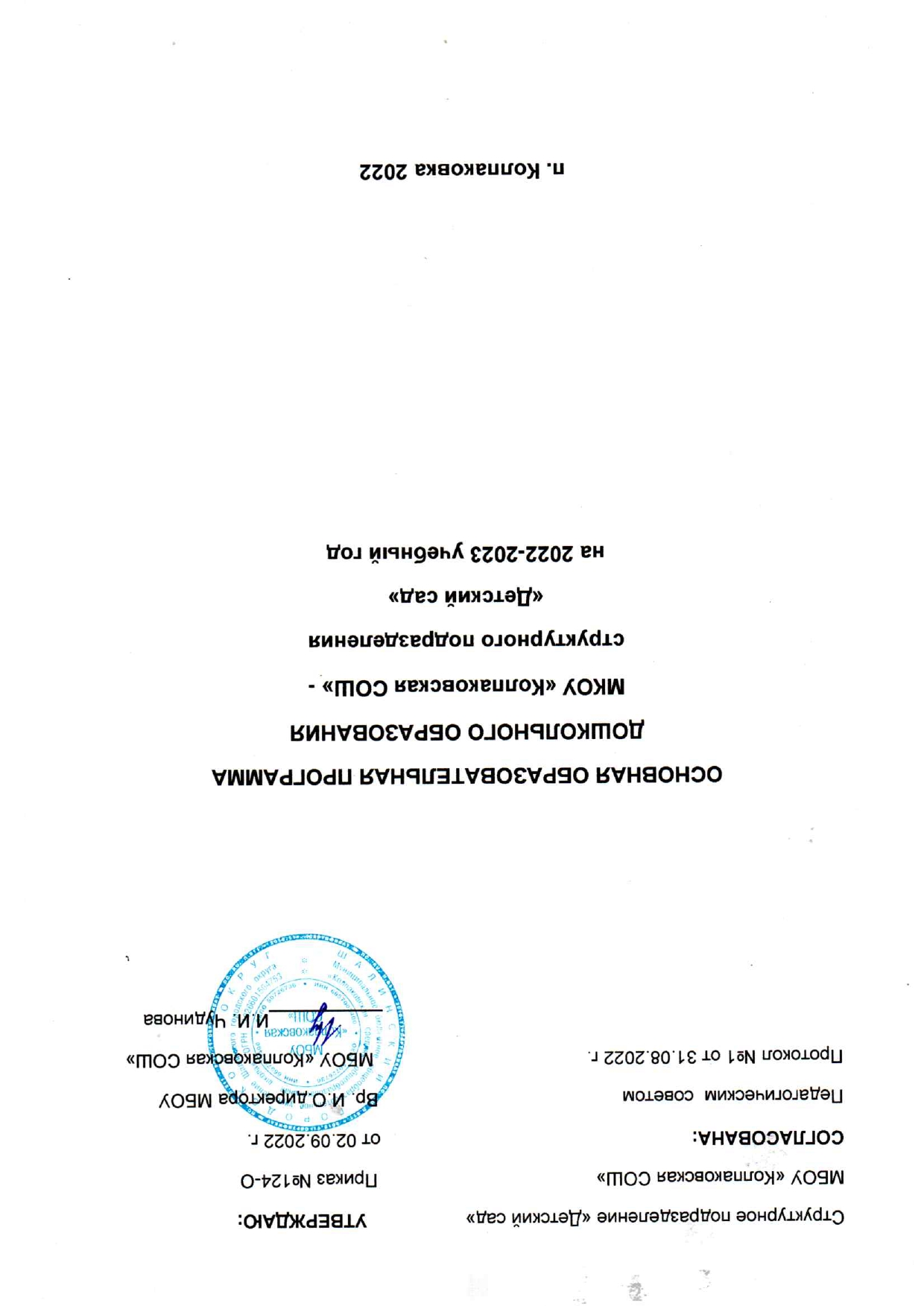 Целевой разделПояснительная записка основной образовательной программы дошкольного образования «Колпаковская средняя общеобразовательная школа» структурное подразделение «Детский сад»1.1. Введение     Основная образовательная программа разработана  в соответствии с требованиями ФГОС дошкольного образования к структуре основной образовательной программы и направлена на создание условий социальной ситуации развития дошкольников, открывающей возможности позитивной социализации ребёнка, его всестороннего личностного морально-нравственного и познавательного развития, развития инициативы и творческих способностей на основе соответствующих дошкольному возрасту видов деятельности (игры, изобразительной деятельности, конструирования, восприятия сказки и др.), сотрудничества с взрослыми и сверстниками в зоне его ближайшего развития, на создание образовательной среды как зоны ближайшего развития ребёнкаФедеральный закон от 29.12.2012 года № 273 – ФЗ «Об образовании в Российской Федерации»;Федерального закона от 31.07.2020 года № 304-ФЗ «О внесении изменений в Федеральный закон «Об образовании в Российской Федерации» по вопросам воспитания обучающихся»;Закон Свердловской области от 15 июля 2013 года №78-ОЗ «Об образовании в Свердловской области»;приказ Минобрнауки России от 17.10.2013г. № 1155 «Об утверждении Федерального государственного образовательного стандарта дошкольного образования»;Министерство образования и науки РФ (Минобрнауки России) Департамент общего образования 28 февраля 2014 год №08-249 Комментарии к ФГОС дошкольного образования;постановление Главного государственного санитарного врача РФ от 28.09.2020 г. № 28 «Об утверждении санитарных правил СП 2.4.3648-20 «Санитарно – эпидемиологические требования к организациям воспитания и обучения, отдых и оздоровления детей и молодежи»»;постановление Главного государственного санитарного врача РФ от 28.01.2021 г. № 2 «Об утверждении санитарных правил и норм «СанПиН 1.2.3685-21 «Гигиенические нормативы и требования к обеспечению безопасности и (или) безвредности для человека факторов среды обитания»»;приказ Министерства просвещения РФ от 31 июля 2020 № 373 «Об утверждении Порядка организации		и	осуществления	образовательной		деятельности	по			основным общеобразовательным программам - образовательным программам дошкольного образования».Примерная основная образовательная программа воспитания в ДОУ.  https://институтвоспитания. рф/programmy-vospitaniya/programma-vospitaniya-dlya-doshkolnykh-obrazovatelnykh-organizatsiy/.- Образовательная программа дошкольного образования «СамоЦвет»: до- школьный    возраст    /    О. А. Трофимова,    О. В.    Толстикова,    Н. В.    Дягилева, О. В. Закревская; Министерство образования и молодежной политики Свердловской обла-сти, Государственное автономное образовательное учреждение дополнительного профессионального образования Свердловской области «Институт развития обра- зования». – Екатеринбург: ГАОУ ДПО СО «ИРО», 2019. – 438 с.https://www.irro.ru/upload/medialibrary/29c/9k0zeqikavj0mip08unxw07qu0ojbw99.pdf Программа спроектирована с учетом ФГОС дошкольного образования, Примерной основной		образовательной		программы	дошкольного образования, особенностей образовательного учреждения, региона и муниципалитета, образовательных потребностей и запросов	воспитанников.	Воспитание	и	обучение в Муниципальном		бюджетном образовательном учреждении Шалинского городского округа Структурного подразделения «Детский сад» МБОУ «Колпаковская СОШ» осуществляется на русском языке - государственном языке России. Программа сформирована как программа психолого-педагогической поддержки позитивной социализации и индивидуализации, развития личности детей дошкольного возраста и определяет комплекс основных характеристик дошкольного образования (объем, содержание и планируемые результаты в виде целевых ориентиров дошкольного образования).Миссия дошкольного образования – сохранение уникальности и самоценности дошкольного детства как отправной точки включения и дальнейшего овладения разнообразными формами жизнедеятельности в быстро изменяющемся мире, содействие развитию различных форм активности ребенка, передача общественных норм и ценностей, способствующих позитивной социализации в поликультурном многонациональном обществе.Карточка сведений 1.1 Цели и задачи реализации ПрограммыЦель Программы - проектирование социальных ситуаций развития ребенка и развивающей предметно-пространственной среды, обеспечивающих позитивную социализацию, мотивацию и поддержку индивидуальности детей через общение, игру, познавательно-исследовательскую деятельность и другие формы активности.Программа содействует взаимопониманию и сотрудничеству между людьми, учитывает разнообразие мировоззренческих подходов, способствует реализации права детей дошкольного возраста на свободный выбор мнений и убеждений, обеспечивает развитие способностей каждого ребенка, формирование и развитие личности ребенка в соответствии с принятыми в семье и обществе духовно-нравственными и социокультурными ценностями в целях интеллектуального, духовно-нравственного, творческого и физического развития человека, удовлетворения его образовательных потребностей и интересов.Цели Программы достигаются через решение следующих задач:Охрана и укрепление физического и психического здоровья детей, в том числе их эмоционального благополучия.Обеспечение равных возможностей для полноценного развития каждого ребенка в период дошкольного детства независимо от места жительства, пола, нации, языка, социального статуса, психофизиологических и других особенностей (в том числе ограниченных возможностей здоровья).Обеспечение преемственности целей, задач и содержания образования, реализуемых в рамках образовательных программ различных уровней (далее - преемственность основных образовательных программ дошкольного и начального общего образования).Создание благоприятных условий развития детей в соответствии с их возрастными и индивидуальными особенностями и склонностями, развития способностей и творческого потенциала каждого ребенка как субъекта отношений с самим собой, другими детьми, взрослыми и миром.Объединение обучения и воспитания в целостный образовательный процесс на основе духовно-нравственных и социокультурных ценностей, и принятых в обществе правил, и норм поведения в интересах человека, семьи, общества.Формирование общей культуры личности детей, в том числе ценностей здорового образа жизни, развития их социальных, нравственных, эстетических, интеллектуальных, физических качеств, инициативности, самостоятельности и ответственности ребенка, формирования предпосылок учебной деятельности.Обеспечение вариативности и разнообразия содержания Программ и организационных форм дошкольного образования, возможности формирования Программ различной направленности с учетом образовательных потребностей, способностей и состояния здоровья детей. 8.Формирование социокультурной среды, соответствующей возрастным, индивидуальным, психологическим и физиологическим особенностям детей.Обеспечение психолого-педагогической поддержки семьи и повышения компетентности родителей (законных представителей) в вопросах развития и образования, охраны и укрепления здоровья детей.Особое внимание в Программе уделяется развитию личности ребенка, сохранению и укреплению здоровья детей, а также воспитанию у дошкольников таких качеств, как:патриотизм;активная жизненная позиция;творческий подход в решении различных жизненных ситуаций;уважение к традиционным ценностям. Основные задачи Детского сада:охрана жизни и укрепление физического и психического здоровья детей;обеспечение познавательного, речевого, социально-коммуникативного, художественно- эстетического и физического развития детей;воспитание с учетом возрастных категорий детей гражданственности, уважения к правам и свободам человека, любви к окружающей природе, Родине, семье;осуществление необходимой коррекции недостатков в физическом и (или) психическом развитии детей;взаимодействие с семьями детей для обеспечения полноценного развития детей;оказание	консультативной	и	методической	помощи	родителям (законным представителям) по вопросам воспитания, обучения и развития детей.обеспечение условий для развития речи как способа организации познавательной деятельности и общения с людьми.В части, формируемой участниками образовательных отношений представлены выбранные самостоятельно участниками образовательных отношений программы, направленные на развитие детей в одной, или нескольких образовательных областях, видах деятельности и/или культурных практик (далее - парциальные образовательные программы), методики, формы организации образовательной работы.Основной целью работы является:развитие духовно-нравственной культуры ребенка, формирование ценностных ориентаций средствами традиционной народной культуры родного края (Урала);формирование знаний о правилах безопасного поведения и здоровом образе жизни;саморазвитие и развитие личности каждого ребёнка в процессе освоения окружающего мира через творческую активность, развитие познавательных способностей детей.Эти цели и задачи реализуются в процессе разнообразных видов детской деятельности (игровой, коммуникативной, трудовой, познавательно-исследовательской, конструировании, изобразительной, восприятии художественной литературы и фольклора, музыкальной, двигательной – как сквозных механизмах развития ребенка).Принципы и подходы к формированию Программы Обязательная частьПринципы формирования программы:Поддержка разнообразия детства; сохранение уникальности и самоценности детства как важного этапа в общем развитии человека, самоценность детства - понимание (рассмотрение) детства как периода жизни значимого самого по себе, без всяких условий; значимого тем, что происходит с ребенком сейчас, а не тем, что этот период есть период подготовки к следующему периоду.Личностно-развивающий и гуманистический характер взаимодействия взрослых (родителей (законных представителей), педагогических и иных работников Детского сада) и детей.Уважение личности ребенка.Реализация программы в формах, специфических для детей данной возрастной группы, прежде всего в форме игры, познавательной и исследовательской деятельности, в форме творческой активности, обеспечивающей художественно-эстетическое развитие ребенка.Полноценное проживание ребенком всех этапов детства (младенческого, раннего и дошкольного возраста), обогащение (амплификация) детского развития.Построение образовательной деятельности на основе индивидуальных особенностей каждого ребенка, при котором сам ребенок становится активным в выборе содержания своего образования, становится субъектом образования (далее - индивидуализация дошкольного образования).Содействие и сотрудничество детей и взрослых, признание ребенка полноценным участником (субъектом) образовательных отношений.Поддержка инициативы детей в различных видах деятельности.Сотрудничество Детского сада с семьей.Приобщение детей к социокультурным нормам, традициям семьи, общества и государства. 11.Формирование познавательных интересов и познавательных действий ребенка в различных видах деятельности.Возрастная адекватность дошкольного образования (соответствие условий, требований, методов возрасту и особенностям развития).Учет этнокультурной ситуации развития детей.Часть, формируемая участниками образовательных отношений Принципы формирования программыОриентировка на потенциальные возможности ребенка, на «зону ближайшего развития».Реализация деятельностного подхода как развитие самой деятельности, основных ее компонентов (мотивов, целей, действий, способов действий или операций), что способствует развитию ребенка как субъекта деятельности (деятеля).Принцип универсальности содержания и одновременно вариативности и гибкости, позволяющий корректировать ее реализацию в зависимости от хода образовательного процесса и особенностей развития детей.Принцип интеграции освоения предлагаемого содержания модулей образовательной деятельности, который, с одной стороны, не нарушает целостность каждого из направлений развития, а с другой – существенно их взаимообогащает, способствует их смысловому углублению, расширяет ассоциативное информационное поле детей, что и предполагает освоение культурной практикой.Принцип создания проблемных ситуаций в процессе освоения содержания культурной практики, характеризующихся определенным уровнем трудности, связанной с отсутствием у ребенка готовых способов их разрешения и необходимостью их самостоятельного поиска. В результате найденные обучающимися способы обобщаются и свободно используются в новых ситуациях, что говорит о развитии их мышления.Принцип продуктивного и игрового взаимодействия детей между собой и со взрослыми (диалогическое общение), благодаря чему формируется социокультурное пространство саморазвития, а также детское сообщество, в котором каждый ребенок чувствует себя успешным, умелым, уверенным в случае необходимости в помощи товарищей и взрослого. Стимулирование и мотивация игрового взаимодействия, предоставляет возможность поиска личностного смысла в игровой деятельности. Открытость игрового взаимодействия, обеспечивает субъектность ребенка, усвоение им социального опыта на основе взаимодействия со сверстниками и взрослыми.Принцип учета определенных особенностей психики детей (высокое развитие эмоционально- чувственного восприятия, способность непосредственно запечатлевать, сохранять и использовать в качестве ориентиров как материальные, так и духовные объекты внешнего мира).Принцип учета индивидуальных особенностей, как личностных (лидерство, инициативность, уверенность, решительность и т. п.), так и различий в возможностях и в темпе выполнения заданий и др. Это способствует успешному развитию каждого ребенка и его эмоциональному благополучию.Принцип учета основных когнитивных стилей или модальностей обучения.Принцип стимулирования рефлексивной позиции ребенка, означающий создание условий для поиска оптимальных средств и способов взаимодействия, позволяющих ребенку познать и реализовать себя.Принцип учета специфики развития мальчиков и девочек, их позиционирования в культурной практике.Основными подходами к формированию программы являются:системно - деятельностный подход, предлагающий развитие ребёнка в деятельности, включающей такие компоненты как целеполагание, самопланирование, самоорганизация, самооценка, самоанализ;культурно-исторический подход, предполагает переход от одного качественного состояния к другому в направлении совершенствования.Значимые для разработки Программы характеристикиХарактеристика возрастных особенностей развития детей, воспитывающихся в Детском садуВозрастные и индивидуальные особенности детей являются основанием для проектирования воспитательно-образовательного процесса в группах общеразвивающей направленности.ДОШКОЛЬНЫЙ ВОЗРАСТ (2-7 ЛЕТ)Ранний возраст (от 2 до 3 лет)На третьем году жизни дети становятся самостоятельнее. Продолжают развиваться предметная деятельность, деловое сотрудничество ребенка и взрослого; совершенствуются восприятие, речь, начальные формы произвольного поведения, игры, наглядно-действенное мышление, в конце года появляются основы наглядно-образного мышления. Развитие предметной деятельности связано с усвоением культурных способов действия с различными предметами. Совершенствуются соотносящие и орудийные действия. Умение выполнять орудийные действия развивает произвольность, преобразуя натуральные формы активности в культурные на основе предлагаемой взрослыми модели, которая выступает в качестве не только объекта для подражания, но и образца, регулирующего собственную активность ребенка. В ходе совместной с взрослыми предметной деятельности продолжает развиваться понимание речи. Слово отделяется от ситуации и приобретает самостоятельное значение. Дети продолжают осваивать названия окружающих предметов, учатся выполнять словесные просьбы взрослых, ориентируясь в пределах ближайшего окружения. Количество понимаемых слов значительно возрастает. Совершенствуется регуляция поведения в результате обращения взрослых к ребенку, который начинает понимать не только инструкцию, но и рассказ взрослых.Интенсивно развивается активная речь детей. К трем годам они осваивают основные грамматические структуры, пытаются строить сложные и сложноподчиненные предложения, в разговоре с взрослым используют практически все части речи. Активный словарь достигает примерно 1500–2500 слов. К концу третьего года жизни речь становится средством общения ребенка со сверстниками.В этом возрасте у детей формируются новые виды деятельности:игра,рисование,конструирование.Игра носит процессуальный характер, главное в ней — действия, которые совершаются с игровыми предметами, приближенными к реальности. В середине третьего года жизни широко используются действия с предметами-заместителями.Появление собственно изобразительной деятельности обусловлено тем, что ребенок уже способен сформулировать намерение изобразить какой-либо предмет. Типичным является изображение человека в виде «головонога» — окружности и отходящих от нее линий.На третьем году жизни совершенствуются зрительные и слуховые ориентировки, что позволяет детям безошибочно выполнять ряд заданий: осуществлять выбор из 2–3 предметов по форме, величине и цвету; различать мелодии; петь. Совершенствуется слуховое восприятие, прежде всего фонематический слух. К трем годам дети воспринимают все звуки родного языка, но произносят их с большими искажениями. Основной формой мышления является наглядно- действенная. Ее особенность заключается в том, что возникающие в жизни ребенка проблемные ситуации разрешаются путем реального действия с предметами.К концу третьего года жизни у детей появляются зачатки наглядно - образного мышления. Ребенок в ходе предметно-игровой деятельности ставит перед собой цель, намечает план действия и т. п.Для детей этого возраста характерна неосознанность мотивов, импульсивность и зависимость чувств и желаний от ситуации. Дети легко заражаются эмоциональным состоянием сверстников. Однако в этот период начинает складываться и произвольность поведения. Она обусловлена развитием орудийных действий и речи. У детей появляются чувства гордости и стыда, начинают формироваться элементы самосознания, связанные с идентификацией с именем и полом.Ранний возраст завершается кризисом трех лет. Ребенок осознает себя как отдельного человека, отличного от взрослого. У него формируется образ Я. Кризис часто сопровождается рядом отрицательных проявлений: негативизмом, упрямством, нарушением общения с взрослым и др. Кризис может продолжаться от нескольких месяцев до двух лет.Дошкольный возраст (от 3 до 4 лет)В возрасте 3–4 лет ребенок постепенно выходит за пределы семейного круга. Его общение становится внеситуативным. Взрослый становится для ребенка не только членом семьи, но и носителем определенной общественной функции. Желание ребенка выполнять такую же функцию приводит к противоречию с его реальными возможностями. Это противоречие разрешается через развитие игры, которая становится ведущим видом деятельности в дошкольном возрасте.Главной особенностью игры является ее условность: выполнение одних действий с одними предметами предполагает их отнесенность к другим действиям с другими предметами. Основным содержанием игры младших дошкольников являются действия с игрушками и предметами-заместителями. Продолжительность игры небольшая. Младшие дошкольники ограничиваются игрой с одной-двумя ролями и простыми, неразвернутыми сюжетами. Игры с правилами в этом возрасте только начинают формироваться.Изобразительная деятельность ребенка зависит от его представлений о предмете. В этом возрасте они только начинают формироваться. Графические образы бедны. У одних детей в изображениях отсутствуют детали, у других рисунки могут быть более детализированы. Дети уже могут использовать цвет. Большое значение для развития мелкой моторики имеет лепка. Младшие дошкольники способны под руководством взрослого вылепить простые предметы. Известно, что аппликация оказывает положительное влияние на развитие восприятия. В этом возрасте детям доступны простейшие виды аппликации. Конструктивная деятельность в младшем дошкольном возрасте ограничена возведением несложных построек по образцу и по замыслу. В младшем дошкольном возрасте развивается перцептивная деятельность. Дети от использования предэталонов — индивидуальных единиц восприятия, переходят к сенсорным эталонам — культурно-выработанным средствам восприятия.К концу младшего дошкольного возраста дети могут воспринимать до 5 и более форм предметов и до 7 и более цветов, способны дифференцировать предметы по величине, ориентироваться в пространстве группы детского сада, а при определенной организации образовательного процесса — и в помещении всего дошкольного учреждения. Развиваются память и внимание. По просьбе взрослого дети могут запомнить 3–4 слова и 5–6 названий предметов. К концу младшего дошкольного возраста они способны запомнить значительные отрывки из любимых произведений. Продолжает развиваться наглядно-действенное мышление. При этом преобразования ситуаций в ряде случаев осуществляются на основе целенаправленных проб с учетом желаемого результата. Дошкольники способны установить некоторые скрытые связи и отношения между предметами.В младшем дошкольном возрасте начинает развиваться воображение, которое особенно наглядно проявляется в игре, когда одни объекты выступают в качестве заместителей других.Взаимоотношения детей обусловлены нормами и правилами. В результате целенаправленного воздействия они могут усвоить относительно большое количество норм, которые выступают основанием для оценки собственных действий и действий других детей. Взаимоотношения детей ярко проявляются в игровой деятельности. Они скорее играют рядом, чем активно вступают во взаимодействие. Однако уже в этом возрасте могут наблюдаться устойчивые избирательные взаимоотношения. Конфликты между детьми возникают преимущественно по поводу игрушек. Положение ребенка в группе сверстников во многом определяется мнением воспитателя.В младшем дошкольном возрасте можно наблюдать соподчинение мотивов поведения в относительно простых ситуациях. Сознательное управление поведением только начинает складываться; во многом поведение ребенка еще ситуативно. Вместе с тем можно наблюдать и случаи ограничения собственных побуждений самим ребенком, сопровождаемые словесными указаниями. Начинает развиваться самооценка, при этом дети в значительной мере ориентируются на оценку воспитателя. Продолжает развиваться также их половая идентификация, что проявляется в характере выбираемых игрушек и сюжетов.Дошкольный возраст (от 4 до 5 лет)В игровой деятельности детей среднего дошкольного возраста появляются ролевые взаимодействия. Они указывают на то, что дошкольники начинают отделять себя от принятой роли. В процессе игры роли могут меняться. Игровые действия начинают выполняться не ради них самих, а ради смысла игры. Происходит разделение игровых и реальных взаимодействий детей.Значительное развитие получает изобразительная деятельность. Рисунок становится предметным и детализированным. Графическое изображение человека характеризуется наличием туловища, глаз, рта, носа, волос, иногда одежды и ее деталей. Совершенствуется техническая сторона изобразительной деятельности. Дети могут рисовать основные геометрические фигуры, вырезать ножницами, наклеивать изображения на бумагу и т. д. Усложняется конструирование. Постройки могут включать 5–6 деталей. Формируются навыки конструирования по собственному замыслу, а также планирование последовательности действий.Двигательная сфера ребенка характеризуется позитивными изменениями мелкой и крупной моторики. Развиваются ловкость, координация движений. Дети в этом возрасте лучше,чем младшие дошкольники, удерживают равновесие, перешагивают через небольшие преграды. Усложняются игры с мячом.К концу среднего дошкольного возраста восприятие детей становится более развитым. Они оказываются способными назвать форму, на которую похож тот или иной предмет. Могут вычленять в сложных объектах простые формы и из простых форм воссоздавать сложные объекты. Дети способны упорядочить группы предметов по сенсорному признаку — величине, цвету; выделить такие параметры, как высота, длина и ширина. Совершенствуется ориентация в пространстве.Возрастает объем памяти. Дети запоминают до 7–8 названий предметов. Начинает складываться произвольное запоминание: дети способны принять задачу на запоминание, помнят поручения взрослых, могут выучить небольшое стихотворение и т. д.Начинает развиваться образное мышление. Дети способны использовать простые схематизированные изображения для решения несложных задач. Дошкольники могут строить по схеме, решать лабиринтные задачи. Развивается предвосхищение. На основе пространственного расположения объектов дети могут сказать, что произойдет в результате их взаимодействия. Однако при этом им трудно встать на позицию другого наблюдателя и во внутреннем плане совершить мысленное преобразование образа. Для детей этого возраста особенно характерны известные феномены Ж. Пиаже: сохранение количества, объема и величины. Например, если им предъявить три черных кружка из бумаги и семь белых кружков из бумаги и спросить: «Каких кружков больше — черных или белых?», большинство ответят, что белых больше. Но если спросить: «Каких больше — белых или бумажных?», ответ будет таким же — больше белых.Продолжает развиваться воображение. Формируются такие его особенности, как оригинальность и произвольность. Дети могут самостоятельно придумать небольшую сказку на заданную тему. Увеличивается устойчивость внимания. Ребенку оказывается доступной сосредоточенная деятельность в течение 15–20 минут. Он способен удерживать в памяти при выполнении каких-либо действий несложное условие.В среднем дошкольном возрасте улучшается произношение звуков и дикция. Речь становится предметом активности детей. Они удачно имитируют голоса животных, интонационно выделяют речь тех или иных персонажей. Интерес вызывают ритмическая структура речи, рифмы. Развивается грамматическая сторона речи. Дошкольники занимаются словотворчеством на основе грамматических правил. Речь детей при взаимодействии друг с другом носит ситуативный характер, а при общении с взрослым становится внеситуативной. Изменяется содержание общения ребенка и взрослого. Оно выходит за пределы конкретной ситуации, в которой оказывается ребенок. Ведущим становится познавательный мотив. Информация, которую ребенок получает в процессе общения, может быть сложной и трудной для понимания, но она вызывает у него интерес.У детей формируется потребность в уважении со стороны взрослого, для них оказывается чрезвычайно важной его похвала. Это приводит к их повышенной обидчивости на замечания. Повышенная обидчивость представляет собой возрастной феномен. Взаимоотношения со сверстниками характеризуются избирательностью, которая выражается в предпочтении одних детей другим. Появляются постоянные партнеры по играм. В группах начинают выделяться лидеры. Появляются конкурентность, соревновательность. Последняя важна для сравнения себя с другим, что ведет к развитию образа Я ребенка, его детализации.Основные достижения возраста связаны с развитием игровой деятельности; появлением ролевых и реальных взаимодействий; с развитием изобразительной деятельности;конструированием по замыслу, планированием; совершенствованием восприятия, развитием образного мышления и воображения, эгоцентричностью познавательной позиции; развитием памяти, внимания, речи, познавательной мотивации; формированием потребности в уважении со стороны взрослого, появлением обидчивости, конкурентности, соревновательности со сверстниками; дальнейшим развитием образа Я ребенка, его детализацией.Дошкольный возраст (от 5 до 6 лет)Дети шестого года жизни уже могут распределять роли до начала игры и строить свое поведение, придерживаясь роли. Игровое взаимодействие сопровождается речью, соответствующей и по содержанию, и интонационно взятой роли. Речь, сопровождающая реальные отношения детей, отличается от ролевой речи. Дети начинают осваивать социальные отношения и понимать подчиненность позиций в различных видах деятельности взрослых, одни роли становятся для них более привлекательными, чем другие. При распределении ролей могут возникать конфликты, связанные с субординацией ролевого поведения. Наблюдается организация игрового пространства, в котором выделяются смысловой «центр» и «периферия». (В игре «Больница» таким центром оказывается кабинет врача, в игре «Парикмахерская» — зал стрижки, а зал ожидания выступает в качестве периферии игрового пространства.) Действия детей в играх становятся разнообразными.Развивается изобразительная деятельность детей. Это возраст наиболее активного рисования. В течение года дети способны создать до двух тысяч рисунков. Рисунки могут быть самыми разными по содержанию: это и жизненные впечатления детей, и воображаемые ситуации, и иллюстрации к фильмам и книгам. Обычно рисунки представляют собой схематичные изображения различных объектов, но могут отличаться оригинальностью композиционного решения, передавать статичные и динамичные отношения. Рисунки приобретают сюжетный характер; достаточно часто встречаются многократно повторяющиеся сюжеты с небольшими или, напротив, существенными изменениями. Изображение человека становится более детализированным и пропорциональным. По рисунку можно судить о половой принадлежности и эмоциональном состоянии изображенного человека. Конструирование характеризуется умением анализировать условия, в которых протекает эта деятельность. Дети используют и называют различные детали деревянного конструктора. Могут заменить детали постройки в зависимости от имеющегося материала. Овладевают обобщенным способом обследования образца. Дети способны выделять основные части предполагаемой постройки. Конструктивная деятельность может осуществляться на основе схемы, по замыслу и по условиям. Появляется конструирование в ходе совместной деятельности. Дети могут конструировать из бумаги, складывая ее в несколько раз (два, четыре, шесть сгибаний); из природного материала. Они осваивают два способа конструирования: 1) от природного материала к художественному образу (ребенок «достраивает» природный материал до целостного образа, дополняя его различными деталями); 2) от художественного образа к природному материалу (ребенок подбирает необходимый материал, для того чтобы воплотить образ).Продолжает совершенствоваться восприятие цвета, формы и величины, строения предметов; систематизируются представления детей. Они называют не только основные цвета и их оттенки, но и промежуточные цветовые оттенки; форму прямоугольников, овалов, треугольников. Воспринимают величину объектов, легко выстраивают в ряд — по возрастанию или убыванию — до 10 различных предметов. Однако дети могут испытывать трудности прианализе пространственного положения объектов, если сталкиваются с несоответствием формы и их пространственного расположения. Это свидетельствует о том, что в различных ситуациях восприятие представляет для дошкольников известные сложности, особенно если они должны одновременно учитывать несколько различных и при этом противоположных признаков.В старшем дошкольном возрасте продолжает развиваться образное мышление. Дети способны не только решить задачу в наглядном плане, но и совершить преобразования объекта, указать, в какой последовательности объекты вступят во взаимодействие и т. д. Однако подобные решения окажутся правильными только в том случае, если дети будут применять адекватные мыслительные средства. Среди них можно выделить схематизированные представления, которые возникают в процессе наглядного моделирования; комплексные представления, отражающие представления детей о системе признаков, которыми могут обладать объекты, а также представления, отражающие стадии преобразования различных объектов и явлений (представления о цикличности изменений): представления о смене времен года, дня и ночи, об увеличении и уменьшении объектов в результате различных воздействий, представления о развитии и т. д. Кроме того, продолжают совершенствоваться обобщения, что является основой словесно-логического мышления. В дошкольном возрасте у детей еще отсутствуют представления о классах объектов. Дети группируют объекты по признакам, которые могут изменяться, однако начинают формироваться операции логического сложения и умножения классов. Так, например, старшие дошкольники при группировке объектов могут учитывать два признака: цвет и форму (материал) и т. д. Как показали исследования отечественных психологов, дети старшего дошкольного возраста способны рассуждать и давать адекватные причинные объяснения, если анализируемые отношения не выходят за пределы их наглядного опыта.Развитие воображения в этом возрасте позволяет детям сочинять достаточно оригинальные и последовательно разворачивающиеся истории. Воображение будет активно развиваться лишь при условии проведения специальной работы по его активизации.Продолжают развиваться устойчивость, распределение, переключаемость внимания.Наблюдается переход от непроизвольного к произвольному вниманию.Продолжает совершенствоваться речь, в том числе ее звуковая сторона. Дети могут правильно воспроизводить шипящие, свистящие и сонорные звуки. Развиваются фонематический слух, интонационная выразительность речи при чтении стихов в сюжетно- ролевой игре и в повседневной жизни. Совершенствуется грамматический строй речи. Дети используют практически все части речи, активно занимаются словотворчеством. Богаче становится лексика: активно используются синонимы и антонимы. Развивается связная речь. Дети могут пересказывать, рассказывать по картинке, передавая не только главное, но и детали. Достижения этого возраста характеризуются распределением ролей в игровой деятельности; структурированием игрового пространства; дальнейшим развитием изобразительной деятельности, отличающейся высокой продуктивностью; применением в конструировании обобщенного способа обследования образца; усвоением обобщенных способов изображения предметов одинаковой формы. Восприятие в этом возрасте характеризуется анализом сложных форм объектов; развитие мышления сопровождается освоением мыслительных средств (схематизированные представления, комплексные представления, представления о цикличности изменений); развиваются умение обобщать, причинное мышление, воображение, произвольное внимание, речь, образ Я.Дошкольный возраст (от 6 до 7 лет)В сюжетно-ролевых играх дети подготовительной к школе группы начинают осваивать сложные взаимодействия людей, отражающие характерные значимые жизненные ситуации, например, свадьбу, рождение ребенка, болезнь, трудоустройство и т. д. Игровые действия детей становятся более сложными, обретают особый смысл, который не всегда открывается взрослому. Игровое пространство усложняется. В нем может быть несколько центров, каждый из которых поддерживает свою сюжетную линию. При этом дети способны отслеживать поведение партнеров по всему игровому пространству и менять свое поведение в зависимости от места в нем. Так, ребенок уже обращается к продавцу не просто как покупатель, а как покупатель-мама или покупатель-шофер и т. п. Исполнение роли акцентируется не только самой ролью, но и тем, в какой части игрового пространства эта роль воспроизводится. Например, исполняя роль водителя автобуса, ребенок командует пассажирами и подчиняется инспектору ГИБДД. Если логика игры требует появления новой роли, то ребенок может по ходу игры взять на себя новую роль, сохранив при этом роль, взятую ранее. Дети могут комментировать исполнение роли тем или иным участником игры.Образы из окружающей жизни и литературных произведений, передаваемые детьми в изобразительной деятельности, становятся сложнее. Рисунки приобретают более детализированный характер, обогащается их цветовая гамма. Более явными становятся различия между рисунками мальчиков и девочек. Мальчики охотно изображают технику, космос, военные действия и т. п. Девочки обычно рисуют женские образы: принцесс, балерин, моделей и т. д. Часто встречаются и бытовые сюжеты: мама и дочка, комната и т. д. Изображение человека становится еще более детализированным и пропорциональным. Появляются пальцы на руках, глаза, рот, нос, брови, подбородок. Одежда может быть украшена различными деталями. При правильном педагогическом подходе у дошкольников формируются художественно-творческие способности в изобразительной деятельности.К подготовительной к школе группе дети в значительной степени осваивают конструирование из строительного материала. Они свободно владеют обобщенными способами анализа как изображений, так и построек; не только анализируют основные конструктивные особенности различных деталей, но и определяют их форму на основе сходства со знакомыми им объемными предметами. Свободные постройки становятся симметричными и пропорциональными, их строительство осуществляется на основе зрительной ориентировки. Дети быстро и правильно подбирают необходимый материал. Они достаточно точно представляют себе последовательность, в которой будет осуществляться постройка, и материал, который понадобится для ее выполнения; способны выполнять различные по степени сложности постройки как по собственному замыслу, так и по условиям. В этом возрасте дети уже могут освоить сложные формы сложения из листа бумаги и придумывать собственные, но этому их нужно специально обучать. Данный вид деятельности не просто доступен детям — он важен для углубления их пространственных представлений. Усложняется конструирование из природного материала. Дошкольникам уже доступны целостные композиции по предварительному замыслу, которые могут передавать сложные отношения, включать фигуры людей и животных.У детей продолжает развиваться восприятие, однако они не всегда могут одновременно учитывать несколько различных признаков.Развивается образное мышление, однако воспроизведение метрических отношений затруднено. Это легко проверить, предложив детям воспроизвести на листе бумаги образец, накотором нарисованы девять точек, расположенных не на одной прямой. Как правило, дети не воспроизводят метрические отношения между точками: при наложении рисунков друг на друга точки детского рисунка не совпадают с точками образца. Продолжают развиваться навыки обобщения и рассуждения, но они в значительной степени ограничиваются наглядными признаками ситуации.Продолжает развиваться воображение, однако часто приходится констатировать снижение развития воображения в этом возрасте в сравнении со старшей группой. Это можно объяснить различными влияниями, в том числе и средств массовой информации, приводящими к стереотипности детских образов.Продолжает развиваться внимание дошкольников, оно становится произвольным. В некоторых видах деятельности время произвольного сосредоточения достигает 30 минут.У дошкольников продолжает развиваться речь: ее звуковая сторона, грамматический строй, лексика. Развивается связная речь. В высказываниях детей отражаются как расширяющийся словарь, так и характер обобщений, формирующихся в этом возрасте. Дети начинают активно употреблять обобщающие существительные, синонимы, антонимы, прилагательные и т. д. В результате правильно организованной образовательной работы у детей развиваются диалогическая и некоторые виды монологической речи. В подготовительной к школе группе завершается дошкольный возраст. Его основные достижения связаны с освоением мира вещей как предметов человеческой культуры; освоением форм позитивного общения с людьми; развитием половой идентификации, формированием позиции школьника. К концу дошкольного возраста ребенок обладает высоким уровнем познавательного и личностного развития, что позволяет ему в дальнейшем успешно учиться в школе.Планируемые результаты освоения ПрограммыВ соответствии с ФГОС ДО специфика дошкольного детства и системные особенности дошкольного образования делают неправомерными требования от ребенка дошкольного возраста конкретных образовательных достижений. Поэтому результаты освоения Программы представлены в виде целевых ориентиров дошкольного образования и представляют собой возрастные характеристики возможных достижений ребенка к концу дошкольного образования. Реализация образовательных целей и задач Программы направлена   на   достижение целевых ориентиров дошкольного образования, которые описаны как основные характеристики развития ребенка. Основные характеристики развития ребенка представлены в виде изложениявозможных достижений обучающихся на разных возрастных этапах дошкольного детства.Целевые ориентиры дошкольного образования, формируемые участниками образовательных отношений:Целевые ориентиры в раннем возрасте К трем годам ребенок:интересуется окружающими предметами, активно действует с ними, исследует их свойства, экспериментирует. Использует специфические, культурно фиксированные предметные действия, знает назначение бытовых предметов (ложки, расчески, карандаша и пр.) и умеет пользоваться ими. Проявляет настойчивость в достижении результата своих действий;стремится к общению и воспринимает смыслы в различных ситуациях общения со взрослыми, активно подражает им в движениях и действиях, умеет действовать согласованно;владеет активной и пассивной речью: понимает речь взрослых, может обращаться с вопросами и просьбами, знает названия окружающих предметов и игрушек;проявляет интерес к сверстникам; наблюдает за их действиями и подражает им. Взаимодействие с ровесниками окрашено яркими эмоциями;в короткой игре воспроизводит действия взрослого, впервые осуществляя игровые замещения;проявляет самостоятельность в бытовых и игровых действиях. Владеет простейшими навыками самообслуживания;любит слушать стихи, песни, короткие сказки, рассматривать картинки, двигаться под музыку. Проявляет живой эмоциональный отклик на эстетические впечатления. Охотно включается в продуктивные виды деятельности (изобразительную деятельность, конструирование и др.);с удовольствием двигается – ходит, бегает в разных направлениях, стремится осваивать различные виды движения (подпрыгивание, лазанье, перешагивание и пр.).Целевые ориентиры на этапе завершения дошкольного образования К семи годам:ребенок овладевает основными культурными способами деятельности, проявляет инициативу и самостоятельность в игре, общении, конструировании и других видах детской активности. Способен выбирать себе род занятий, участников по совместной деятельности;ребенок положительно относится к миру, другим людям и самому себе, обладает чувством собственного достоинства. Активно взаимодействует со сверстниками и взрослыми, участвует в совместных играх. Способен договариваться, учитывать интересы и чувства других, сопереживать неудачам и радоваться успехам других, адекватно проявляет свои чувства, в том числе чувство веры в себя, старается разрешать конфликты;ребенок обладает воображением, которое реализуется в разных видах деятельности и прежде всего в игре. Ребенок владеет разными формами и видами игры, различает условную и реальную ситуации, следует игровым правилам;ребенок достаточно хорошо владеет устной речью, может высказывать свои мысли и желания, использовать речь для выражения своих мыслей, чувств и желаний, построения речевого высказывания в ситуации общения, может выделять звуки в словах, у ребенка складываются предпосылки грамотности;у ребенка развита крупная и мелкая моторика. Он подвижен, вынослив, владеет основными произвольными движениями, может контролировать свои движения и управлять ими;ребенок способен к волевым усилиям, может следовать социальным нормам поведения и правилам в разных видах деятельности, во взаимоотношениях со взрослыми и сверстниками, может соблюдать правила безопасного поведения и личной гигиены;ребенок проявляет любознательность, задает вопросы взрослым и сверстникам, интересуется причинно-следственными связями, пытается самостоятельно придумывать объяснения явлениям природы и поступкам людей. Склонен наблюдать, экспериментировать, строить смысловую картину окружающей реальности, обладает начальными знаниями о себе, о природном и социальном мире, в котором он живет. Знаком с произведениями детской литературы, обладает элементарными представлениями из области живой природы, естествознания, математики, истории и т. п. Способен к принятию собственных решений, опираясь на свои знания и умения в различных видах деятельности.По социально-коммуникативному развитию «Безопасность»:Старшая группа (от 5 до 6 лет) - Знать свой домашний адрес, маршрут из дома в детский сад и обратно. Самостоятельно разрешать межличностные конфликты. Называть предметы, опасные для жизни и здоровья; самостоятельно делать выводы о последствиях обращения с такими предметами. Набрать номер служб спасения и провести ролевой диалог с дежурным.Знать, как действовать, если к тебе подходит незнакомый человек. Знать, какие действия вредны природе, портят ее, в какие способствуют ее восстановлению.Набирать номера пожарной охраны, скорой помощи, полиции, вести ролевой диалог. Знать правила обращения с электроприборами и другими опасными предметами дома. Объяснить правила противопожарной безопасности при проведении праздников. Могут правильно действовать в случае загорания одежды.Отвечать на вопросы: «Какой транспорт перевозит грузы и какие?», «Какой транспорт перевозит пассажиров?», «Чем отличается троллейбус от автобуса?», «Назови правила поведения в транспорте», «Назови машины специального назначения», «Что означают сигналы светофора?», «Кто является пешеходом?», «Назови правила поведения пешеходов», «Что такое переход?», «Что такое проезжая часть?», «Покажи дорожные знаки («Осторожно, дети!»,«Пешеходный переход», «Пешеходная дорожка»).Подготовительная группа (от 6 до 7 лет) - Определять и называть предметы, являющиеся средством повышения опасности в доме и на улице. Находить решение непредвиденным ситуациям при играх во дворе и дома. Различать эмоциональное состояние других людей. Действовать в непредвиденных ситуациях при контакте с незнакомыми людьми. Знать адрес детского сада. Называть и различать съедобные и несъедобные грибы и ягоды, ядовитые растения.Самостоятельно вызвать службы спасения, назвав имя, фамилию, причину вызова и адрес. Рассказать о причинах возникновения огня и правилах противопожарной безопасности. Оказать первую помощь при ожогах. Оказать первую помощь при ожогах. Рассказать о труде пожарных, технические средствах, помогающих им в борьбе с огнем. Рассказать о правилах поведения на природе, правилах при разведении костра.Отвечать на вопросы: «Какие виды транспорта ты знаешь?», «Для чего нужен пассажирский транспорт?», «Как называют людей, едущих в пассажирском транспорте?»,«Какие правила поведения необходимо соблюдать в транспорте?», «Что такое перекресток?»,«Что такое «зебра»?», «Для чего нуден островок безопасности?», «Кто контролирует движение?», «Расскажи о работе водителя и сотрудника ГИБДД», «Как правильно переходить улицу?», «Как узнать, куда поворачивает автомобиль?», «Где разрешается ездить на велосипеде?», «Покажи дорожные знаки, которые ты знаешь»Развивающее оценивание качества образовательной деятельности по Программе Оценивание качества образовательной деятельности, осуществляемой в Детском саду поПрограмме, представляет собой важную составную часть данной образовательной деятельности, направленную на ее усовершенствование.Оценивание качества, т. е. оценивание соответствия образовательной деятельности, реализуемой Детским садом, заданным требованиям Стандарта и Программы в дошкольном образовании направлено в первую очередь на оценивание созданных условий в процессе образовательной деятельности.Система оценки образовательной деятельности, предусмотренная Программой, предполагает оценивание качества условий образовательной деятельности, обеспечиваемых детским садом, включая психолого-педагогические, кадровые, материально-технические, финансовые, информационно-методические и др.Программой не предусматривается оценивание качества образовательной деятельности Детского сада на основе достижения детьми планируемых результатов освоения Программы.Целевые ориентиры, представленные в Программе:не подлежат непосредственной оценке;не	являются	непосредственным	основанием	оценки	как	итогового,	так	и промежуточного уровня развития детей;не являются основанием для их формального сравнения с реальными достижениями детей;не являются основой объективной оценки соответствия установленным требованиям образовательной деятельности и подготовки детей;не являются непосредственным основанием при оценке качества образования.Программой предусмотрена система педагогического мониторинга динамики развития детей, динамики их образовательных достижений, основанная на методе наблюдения и включающая:педагогические наблюдения, педагогическую диагностику, связанную с оценкой эффективности педагогических действий с целью их дальнейшей оптимизации;детские портфолио, фиксирующие достижения ребенка в ходе образовательной деятельности;карты развития ребенка;индивидуальные карты развития детей с ОВЗ.Педагогическая диагностика (оценка индивидуального развития) в Детском саду, осуществляется через отслеживание результатов освоения детьми образовательной программы.Педагогическая диагностика (оценка индивидуального развития) в Детском саду проводится в ходе наблюдений за активностью детей в спонтанной и специально организованной деятельности. Проводится специалистами и воспитателями всех возрастных групп 2 раза в год – в начале и в конце учебного года (сентябрь - октябрь, апрель - май). В первом случае, она помогает выявить уровень деятельности, а во втором – наличие динамики ее развития.Инструментарий для педагогической диагностики — индивидуальные карты развития, которые позволяют фиксировать индивидуальную динамику и перспективы развития каждого ребенка в ходе:коммуникации со сверстниками и взрослыми (как меняются способы установления и поддержания контакта, принятия совместных решений, разрешения конфликтов, лидерства и пр.);игровой деятельности;познавательной деятельности (как идет развитие детских способностей, познавательной активности);проектной деятельности (как идет развитие детской инициативности, ответственности и автономии, как развивается умение планировать и организовывать свою деятельность);художественной деятельности;физического развития.Педагогическая диагностика (оценка индивидуального развития) воспитателями, музыкальным руководителем, инструктором по физической культуре, учителем – логопедом, педагогом - психологом оценивается по следующим критериям:не соответствует возрастным характеристикам;соответствует возрастным характеристикам;превышает возрастные характеристикинекоторые компоненты недостаточно развиты.Педагогическая оценка индивидуального развития ребёнка, прежде всего, направлена на определение наличия условий для развития ребёнка в соответствии с его возрастными особенностями, возможностями и индивидуальными склонностями.Система оценки качества реализации программ дошкольного образования на уровне Детского сада обеспечивает участие всех участников образовательных отношений и в то жевремя выполняет свою основную задачу – обеспечивать развитие системы дошкольного образования в соответствии с принципами и требованиями Стандарта.Программой предусмотрены следующие уровни системы оценки качества:диагностика развития ребенка, используемая как профессиональный инструмент педагога с целью получения обратной связи от собственных педагогических действий и планирования дальнейшей индивидуальной работы с детьми по Программе;внутренняя оценка, самооценка Детского сада через самообследование;внешняя оценка Детского сада, в том числе независимая профессиональная и общественная оценка осуществляется через проверки надзорных органов, публичный доклад, анкетирование/опрос родителей (законных представителей).На уровне Детского сада система оценки качества реализации Программы решаетзадачи:повышения качества реализации программы дошкольного образования;реализации требований Стандарта к структуре, условиям и целевым ориентирам основной образовательной программы дошкольной организации;обеспечения объективной экспертизы деятельности Детского сада в процессе оценки качества программы дошкольного образования;задания ориентиров педагогам в их профессиональной деятельности и перспектив развития Детского сада;создания	оснований	преемственности	между	дошкольным	и	начальным	общим образованием.Ключевым уровнем оценки является уровень образовательного процесса, в котором непосредственно участвует ребенок, его семья и педагогический коллектив.Результаты оценивания качества образовательной деятельности формируют доказательную основу для изменений основной образовательной программы, корректировки образовательного процесса и условий образовательной деятельности.Важную роль в системе оценки качества образовательной деятельности играют также семьи обучающихся и другие субъекты образовательных отношений, участвующие в оценивании образовательной деятельности Детского сада, предоставляя обратную связь о качестве образовательных процессов.Система оценки качества дошкольного образования:сфокусирована на оценивании психолого-педагогических и других условий реализации основной образовательной программы в Детском саду в пяти образовательных областях, определенных Стандартом;учитывает образовательные предпочтения и удовлетворенность дошкольным образованием со стороны семьи ребенка;исключает использование оценки индивидуального развития ребенка в контексте оценки работы Детского сада;исключает унификацию и поддерживает вариативность программ, форм и методов дошкольного образования;способствует открытости по отношению к ожиданиям ребенка, семьи, педагогов, общества и государства через сайт Детского сада, проведение дня открытых дверей, анкетирование/опрос, публичный отчет, самообследование Детского сада, СМИ;включает оценку педагогами собственной работы через предъявление результата при аттестации, при самообследовании, через отчеты на родительских собраниях, черезвыступления на муниципальном методическом объединении, выставках методической продукции, педагогических чтениях, а также на педагогических советах Детского сада. Также включает независимую профессиональную и общественную оценку условий образовательной деятельности в Детском саду через анкетирование/опрос, СМИ, через участие в профессиональных конкурсах;использует единые инструменты, оценивающие условия реализации программы в Детском саду, как для самоанализа, так и для внешнего оценивания.Содержательный разделОписание образовательной деятельности в соответствии с направлениями развития ребенка, представленными в пяти образовательных областях.Содержание психолого-педагогической работы с детьми дается по образовательным областям: «Социально-коммуникативное развитие», «Познавательное развитие», «Речевое развитие», «Художественно-эстетическое развитие», «Физическое развитие». Содержание работы ориентировано на разностороннее развитие дошкольников с учетом их возрастных и индивидуальных особенностей. Задачи психолого-педагогической работы по формированию физических, интеллектуальных и личностных качеств детей решаются интегрированно в ходе освоения всех образовательных областей наряду с задачами, отражающими специфику каждой образовательной области, с обязательным психологическим сопровождением. При этом решение программных образовательных задач предусматривается не только в рамках непрерывной образовательной деятельности, но и в ходе режимных моментов — как в совместной деятельности взрослого и детей, так и в самостоятельной деятельности дошкольников.Образовательная область«СОЦИАЛЬНО-КОММУНИКАТИВНОЕ РАЗВИТИЕ»«Социально-коммуникативное развитие направлено на усвоение норм и ценностей, принятых в обществе, включая моральные и нравственные ценности; развитие общения и взаимодействия ребенка со взрослыми и сверстниками; становление самостоятельности, целенаправленности и саморегуляции собственных действий; развитие социального и эмоционального интеллекта, эмоциональной отзывчивости, сопереживания, формирование готовности к совместной деятельности со сверстниками, формирование уважительного отношения и чувства принадлежности к своей семье и к сообществу детей и взрослых в Детском саду; формирование позитивных установок к различным видам труда и творчества; формирование основ безопасного поведения в быту, социуме, природе».Основные цели и задачиСоциализация, развитие общения, нравственное воспитание. Усвоение норм и ценностей, принятых в обществе, воспитание моральных и нравственных качеств ребенка, формирование умения правильно оценивать свои поступки и поступки сверстников. Развитие общения и взаимодействия ребенка с взрослыми и сверстниками, развитие социального и эмоционального интеллекта, эмоциональной отзывчивости, сопереживания, уважительного и доброжелательного отношения к окружающим. Формирование готовности детей к совместной деятельности, развитие умения договариваться, самостоятельно разрешать конфликты со сверстниками.Ребенок в семье и сообществе. Формирование образа Я, уважительного отношения и чувства принадлежности к своей семье и к сообществу детей и взрослых в организации; формирование гендерной, семейной принадлежности.Самообслуживание, самостоятельность, трудовое воспитание. Развитие навыков самообслуживания; становление самостоятельности, целенаправленности и саморегуляции собственных действий.Воспитание культурно-гигиенических навыков. Формирование позитивных установок к различным видам труда и творчества, воспитание положительного отношения к труду, желания трудиться. Воспитание ценностного отношения к собственному труду, труду других людей и его результатам. Формирование умения ответственно относиться к порученному заданию (умение и желание доводить дело до конца, стремление сделать его хорошо).Формирование первичных представлений о труде взрослых, его роли в обществе и жизни каждого человека.Формирование основ безопасности. Формирование первичных представлений о безопасном поведении в быту, социуме, природе. Воспитание осознанного отношения к выполнению правил безопасности.Формирование осторожного и осмотрительного отношения к потенциально опасным для человека и окружающего мира природы ситуациям. Формирование представлений о некоторых типичных опасных ситуациях и способах поведения в них.Формирование элементарных представлений о правилах безопасности дорожного движения; воспитание осознанного отношения к необходимости выполнения этих правил.Содержание психолого-педагогической работы Социализация, развитие общения, нравственное воспитаниеВторая группа раннего возраста (2-3 года)Формировать у детей опыт поведения в среде сверстников, воспитывать чувство симпатии к ним. Способствовать накоплению опыта доброжелательных взаимоотношений со сверстниками, воспитывать эмоциональную отзывчивость (обращать внимание детей на ребенка, проявившего заботу о товарище, поощрять умение пожалеть, посочувствовать).Воспитывать отрицательное отношение к грубости, жадности; развивать умение играть не ссорясь, помогать друг другу и вместе радоваться успехам, красивым игрушкам и т. п.Воспитывать элементарные навыки вежливого обращения: здороваться, прощаться, обращаться с просьбой спокойно, употребляя слова «спасибо» и «пожалуйста». Формировать умение спокойно вести себя в помещении и на улице: не шуметь, не бегать, выполнять просьбу взрослого.Воспитывать внимательное отношение и любовь к родителям и близким людям. Приучать детей не перебивать говорящего взрослого, формировать умение подождать, если взрослый занят.Младшая группа (от 3 до 4 лет)Закреплять навыки организованного поведения в детском саду, дома, на улице.Продолжать формировать элементарные представления о том, что хорошо и что плохо.Обеспечивать условия для нравственного воспитания детей. Поощрять попытки пожалеть сверстника, обнять его, помочь. Создавать игровые ситуации, способствующие формированию внимательного, заботливого отношения к окружающим. Приучать детей общаться спокойно, без крика.Формировать доброжелательное отношение друг к другу, умение делиться с товарищем, опыт правильной оценки хороших и плохих поступков.Учить жить дружно, вместе пользоваться игрушками, книгами, помогать друг другу. Приучать детей к вежливости (учить здороваться, прощаться, благодарить за помощь). Средняя группа (от 4 до 5 лет)Способствовать формированию личностного отношения ребенка к соблюдению (и нарушению) моральных норм: взаимопомощи, сочувствия обиженному и несогласия с действиями обидчика; одобрения действий того, кто поступил справедливо, уступил по просьбе сверстника (разделил кубики поровну).Продолжать работу по формированию доброжелательных взаимоотношений между детьми, обращать внимание детей на хорошие поступки друг друга.Учить коллективным играм, правилам добрых взаимоотношений.Воспитывать скромность, отзывчивость, желание быть справедливым, сильным и смелым; учить испытывать чувство стыда за неблаговидный поступок.Напоминать детям о необходимости здороваться, прощаться, называть работников дошкольного учреждения по имени и отчеству, не вмешиваться в разговор взрослых, вежливо выражать свою просьбу, благодарить за оказанную услугу.Старшая группа (от 5 до 6 лет)Воспитывать дружеские взаимоотношения между детьми; привычку сообща играть, трудиться, заниматься; стремление радовать старших хорошими поступками; умение самостоятельно находить общие интересные занятия.Воспитывать уважительное отношение к окружающим.Учить заботиться о младших, помогать им, защищать тех, кто слабее. Формировать такие качества, как сочувствие, отзывчивость. Воспитывать скромность, умение проявлять заботу об окружающих, с благодарностью относиться к помощи и знакам внимания.Формировать умение оценивать свои поступки и поступки сверстников. Развивать стремление детей выражать свое отношение к окружающему, самостоятельно находить для этого различные речевые средства.Расширять представления о правилах поведения в общественных местах; об обязанностях в группе детского сада, дома.Обогащать словарь детей вежливыми словами (здравствуйте, до свидания, пожалуйста, извините, спасибо и т. д.). Побуждать к использованию в речи фольклора (пословицы, поговорки, потешки и др.). Показать значение родного языка в формировании основ нравственности.Подготовительная к школе группа (от 6 до 7 лет)Воспитывать дружеские взаимоотношения между детьми, развивать умение самостоятельно объединяться для совместной игры и труда, заниматься самостоятельно выбранным делом, договариваться, помогать друг другу.Воспитывать организованность, дисциплинированность, коллективизм, уважение к старшим.Воспитывать заботливое отношение к малышам, пожилым людям; учить помогать им. Формировать такие качества, как сочувствие, отзывчивость, справедливость,скромность.Развивать волевые качества: умение ограничивать свои желания, выполнять установленные нормы поведения, в своих поступках следовать положительному примеру.Воспитывать уважительное отношение к окружающим. Формировать умение слушать собеседника, не перебивать без надобности. Формировать умение спокойно отстаивать свое мнение.Обогащать словарь формулами словесной вежливости (приветствие, прощание, просьбы, извинения).Расширять представления детей об их обязанностях, прежде всего в связи с подготовкой к школе. Формировать интерес к учебной деятельности и желание учиться в школе.Ребенок в семье и сообществе Вторая группа раннего возраста (2-3 года)Образ Я. Формировать у детей элементарные представления о себе, об изменении своегосоциального статуса (взрослении) в связи с началом посещения детского сада; закреплять умение называть свое имя.Формировать у каждого ребенка уверенность в том, что взрослые любят его, как и всех остальных детей.Семья. Воспитывать внимательное отношение к родителям, близким людям. Поощрять умение называть имена членов своей семьи.Детский сад. Развивать представления о положительных сторонах детского сада, его общности с домом (тепло, уют, любовь и др.) и отличиях от домашней обстановки (больше друзей, игрушек, самостоятельности и т. д.).Обращать внимание детей на то, в какой чистой, светлой комнате они играют, как много в ней ярких, красивых игрушек, как аккуратно заправлены кроватки. На прогулке обращать внимание детей на красивые растения, оборудование участка, удобное для игр и отдыха.Развивать умение ориентироваться в помещении группы, на участке. Родная страна.Напоминать детям название города (поселка), в котором они живут.Младшая группа (от 3 до 4 лет)Образ Я. Постепенно формировать образ Я. Сообщать детям разнообразные, касающиеся непосредственно их сведения (ты мальчик, у тебя серые глаза, ты любишь играть и т. п.), в том числе сведения о прошлом (не умел ходить, говорить; ел из бутылочки) и о происшедших с ними изменениях (сейчас умеешь правильно вести себя за столом, рисовать, танцевать; знаешь«вежливые» слова).Семья. Беседовать с ребенком о членах его семьи (как зовут, чем занимаются, как играют с ребенком и пр.).Детский сад. Формировать у детей положительное отношение к детскому саду. Обращать их внимание на красоту и удобство оформления групповой комнаты, раздевалки (светлые стены, красивые занавески, удобная мебель, новые игрушки, в книжном уголке аккуратно расставлены книги с яркими картинками).Знакомить детей с оборудованием и оформлением участка для игр и занятий, подчеркивая его красоту, удобство, веселую, разноцветную окраску строений.Обращать внимание детей на различные растения, на их разнообразие и красоту. Вовлекать детей в жизнь группы, воспитывать стремление поддерживать чистоту и порядок в группе, формировать бережное отношение к игрушкам, книгам, личным вещам и пр. Формировать чувство общности, значимости каждого ребенка для детского сада.Совершенствовать умение свободно ориентироваться в помещениях и на участке детского сада.Формировать уважительное отношение к сотрудникам детского сада (музыкальный руководитель, медицинская сестра, заведующая, старший воспитатель и др.), их труду; напоминать их имена и отчества.Средняя группа (от 4 до 5 лет)Образ Я. Формировать представления о росте и развитии ребенка, его прошлом, настоящем и будущем («я был маленьким, я расту, я буду взрослым»).Формировать первичные представления детей об их правах (на игру, доброжелательное отношение, новые знания и др.) и обязанностях в группе детского сада, дома, на улице (самостоятельно кушать, одеваться, убирать игрушки и др.).Формировать у каждого ребенка уверенность в том, что он хороший, что его любят.Формировать первичные гендерные представления (мальчики сильные, смелые; девочки нежные, женственные).Семья. Углублять представления детей о семье, ее членах. Дать первоначальные представления о родственных отношениях (сын, мама, папа, дочь и т. д.). Интересоваться тем, какие обязанности по дому есть у ребенка (убирать игрушки, помогать накрывать на стол и т. п.).Детский сад. Продолжать знакомить детей с детским садом и его сотрудниками.Совершенствовать умение свободно ориентироваться в помещениях детского сада. Закреплять у детей навыки бережного отношения к вещам, учить использовать их по назначению, ставить на место.Знакомить с традициями детского сада. Закреплять представления ребенка о себе как о члене коллектива, развивать чувство общности с другими детьми. Формировать умение замечать изменения в оформлении группы и зала, участка детского сада (как красиво смотрятся яркие, нарядные игрушки, рисунки детей и т. п.). Привлекать к обсуждению и посильному участию в оформлении группы, к созданию ее символики и традиций.Старшая группа (от 5 до 6 лет)Образ Я. Расширять представления ребенка об изменении позиции в связи с взрослением (ответственность за младших, уважение и помощь старшим, в том числе пожилым людям и т. д.). Через символические и образные средства углублять представления ребенка о себе в прошлом, настоящем и будущем.Расширять традиционные гендерные представления. Воспитывать уважительное отношение к сверстникам своего и противоположного пола.Семья. Углублять представления ребенка о семье и ее истории. Учить создавать простейшее генеологическое древо с опорой на историю семьи.Углублять представления о том, где работают родители, как важен для общества их труд. Поощрять посильное участие детей в подготовке различных семейных праздников. Приучать к выполнению постоянных обязанностей по дому.Детский сад. Продолжать формировать интерес к ближайшей окружающей среде: к детскому саду, дому, где живут дети, участку детского сада и др. Обращать внимание на своеобразие оформления разных помещений.Развивать умение замечать изменения в оформлении помещений, учить объяснять причины таких изменений; высказывать свое мнение по поводу замеченных перемен, вносить свои предложения о возможных вариантах оформления. Подводить детей к оценке окружающей среды.Вызывать стремление поддерживать чистоту и порядок в группе, украшать ее произведениями искусства, рисунками. Привлекать к оформлению групповой комнаты, зала к праздникам. Побуждать использовать созданные детьми изделия, рисунки, аппликации (птички, бабочки, снежинки, веточки с листьями и т. п.).Расширять представления ребенка о себе как о члене коллектива, формировать активную жизненную позицию через участие в совместной проектной деятельности, взаимодействие с детьми других возрастных групп, посильное участие в жизни дошкольного учреждения. Приобщать к мероприятиям, которые проводятся в детском саду, в том числе и совместно с родителями (спектакли, спортивные праздники и развлечения, подготовка выставок детских работ).Подготовительная к школе группа (от 6 до 7 лет)Образ Я. Развивать представление о временной перспективе личности, об изменении позиции человека с возрастом (ребенок посещает детский сад, школьник учится, взрослый работает, пожилой человек передает свой опыт другим поколениям). Углублять представления ребенка о себе в прошлом, настоящем и будущем.Закреплять традиционные гендерные представления, продолжать развивать в мальчиках и девочках качества, свойственные их полу.Семья. Расширять представления детей об истории семьи в контексте истории родной страны (роль каждого поколения в разные периоды истории страны). Рассказывать детям о воинских наградах дедушек, бабушек, родителей.Закреплять знание домашнего адреса и телефона, имен и отчеств родителей, их профессий.Детский сад. Продолжать расширять представления о ближайшей окружающей среде (оформление помещений, участка детского сада, парка, сквера). Учить детей выделять радующие глаз компоненты окружающей среды (окраска стен, мебель, оформление участка и т. п.).Привлекать детей к созданию развивающей среды дошкольного учреждения (мини-музеев, выставок, библиотеки, конструкторских мастерских и др.); формировать умение эстетически оценивать окружающую среду, высказывать оценочные суждения, обосновывать свое мнение.Формировать у детей представления о себе как об активном члене коллектива: через участие в проектной деятельности, охватывающей детей младших возрастных групп и родителей; посильном участии в жизни дошкольного учреждения (адаптация младших дошкольников, подготовка к праздникам, выступлениям, соревнованиям в детском саду и за его пределами и др.).Самообслуживание, самостоятельность, трудовое воспитание Вторая группа раннего возраста (2-3 года)Воспитание культурно-гигиенических навыков. Формировать привычку (сначала под контролем взрослого, а затем самостоятельно) мыть руки по мере загрязнения и перед едой, насухо вытирать лицо и руки личным полотенцем.Учить с помощью взрослого приводить себя в порядок; пользоваться индивидуальными предметами (носовым платком, салфеткой, полотенцем, расческой, горшком).Формировать умение во время еды правильно держать ложку.Самообслуживание. Учить детей одеваться и раздеваться в определенном порядке; при небольшой помощи взрослого снимать одежду, обувь (расстегивать пуговицы спереди, застежки на липучках); в определенном порядке аккуратно складывать снятую одежду. Приучать к опрятности.Общественно-полезный труд. Привлекать детей к выполнению простейших трудовых действий: совместно с взрослым и под его контролем расставлять хлебницы (без хлеба), салфетницы, раскладывать ложки и пр.Приучать поддерживать порядок в игровой комнате, по окончании игр расставлять игровой материал по местам.Уважение к труду взрослых. Поощрять интерес детей к деятельности взрослых. Обращать внимание на то, что и как делает взрослый (как ухаживает за растениями (поливает) и животными (кормит); как дворник подметает двор, убирает снег; как столяр чинит беседку и т.д.), зачем он выполняет те или иные действия. Учить узнавать и называть некоторые трудовые действия (помощник воспитателя моет посуду, приносит еду, меняет полотенца).Младшая группа (от 3 до 4 лет)Культурно-гигиенические навыки. Совершенствовать культурно- гигиенические навыки, формировать простейшие навыки поведения во время еды, умывания.Приучать детей следить за своим внешним видом; учить правильно пользоваться мылом, аккуратно мыть руки, лицо, уши; насухо вытираться после умывания, вешать полотенце на место, пользоваться расческой и носовым платком.Формировать элементарные навыки поведения за столом: умение правильно пользоваться столовой и чайной ложками, вилкой, салфеткой; не крошить хлеб, пережевывать пищу с закрытым ртом, не разговаривать с полным ртом.Самообслуживание. Учить детей самостоятельно одеваться и раздеваться в определенной последовательности (надевать и снимать одежду, расстегивать и застегивать пуговицы, складывать, вешать предметы одежды и т. п.). Воспитывать навыки опрятности, умение замечать непорядок в одежде и устранять его при небольшой помощи взрослых.Общественно-полезный  труд.  Формировать  желание  участвовать  в  посильном  труде, умение преодолевать небольшие трудности. Побуждать детей к самостоятельному выполнению элементарных поручений: готовить материалы к занятиям (кисти, доски для лепки и пр.), после игры убирать на место игрушки, строительный материал.Приучать соблюдать порядок и чистоту в помещении и на участке детского сада. Во второй половине года начинать формировать у детей умения, необходимые при дежурстве по столовой (помогать накрывать стол к обеду: раскладывать ложки, расставлять хлебницы (без хлеба), тарелки, чашки и т. п.).Труд в природе. Воспитывать желание участвовать в уходе за растениями и животными в уголке природы и на участке: с помощью взрослого кормить рыб, птиц, поливать комнатные растения, растения на грядках, сажать лук, собирать овощи, расчищать дорожки от снега, счищать снег со скамеек.Уважение к труду взрослых. Формировать положительное отношение к труду взрослых. Рассказывать детям о понятных им профессиях (воспитатель, помощник воспитателя, музыкальный руководитель, врач, продавец, повар, шофер, строитель), расширять и обогащать представления о трудовых действиях, результатах труда.Воспитывать уважение к людям знакомых профессий. Побуждать оказывать помощь взрослым, воспитывать бережное отношение к результатам их труда.Средняя группа (от 4 до 5 лет)Культурно-гигиенические   навыки.    Продолжать    воспитывать    у    детей    опрятность, привычку следить за своим внешним видом.Воспитывать привычку самостоятельно умываться, мыть руки с мылом перед едой, по мере загрязнения, после пользования туалетом.Закреплять умение пользоваться расческой, носовым платком; при кашле и чихании отворачиваться, прикрывать рот и нос носовым платком.Совершенствовать навыки аккуратного приема пищи: умение брать пищу понемногу, хорошо пережевывать, есть бесшумно, правильно пользоваться столовыми приборами (ложка, вилка), салфеткой, полоскать рот после еды.Самообслуживание. Совершенствовать умение самостоятельно одеваться, раздеваться. Приучать аккуратно складывать и вешать одежду, с помощью взрослого приводить ее в порядок (чистить, просушивать). Воспитывать стремление быть аккуратным, опрятным.Приучать самостоятельно готовить свое рабочее место и убирать его после окончания занятий рисованием, лепкой, аппликацией (мыть баночки, кисти, протирать стол и т. д.)Общественно-полезный труд.  Воспитывать  у  детей  положительное  отношение  к  труду, желание трудиться. Формировать ответственное отношение к порученному заданию (умение и желание доводить дело до конца, стремление сделать его хорошо).Воспитывать умение выполнять индивидуальные и коллективные поручения, понимать значение результатов своего труда для других; формировать умение договариваться с помощью воспитателя о распределении коллективной работы, заботиться о своевременном завершении совместного задания. Поощрять инициативу в оказании помощи товарищам, взрослым.Приучать детей самостоятельно поддерживать порядок в групповой комнате и на участке детского сада: убирать на место строительный материал, игрушки; помогать воспитателю подклеивать книги, коробки.Учить детей самостоятельно выполнять обязанности дежурных по столовой: аккуратно расставлять хлебницы, чашки с блюдцами, глубокие тарелки, ставить салфетницы, раскладывать столовые приборы (ложки, вилки, ножи).Труд в природе. Поощрять желание детей ухаживать за растениями и животными; поливать растения, кормить рыб, мыть поилки, наливать в них воду, класть корм в кормушки (при участии воспитателя).В весенний, летний и осенний периоды привлекать детей к посильной работе на огороде и в цветнике (посев семян, полив, сбор урожая); в зимний период — к расчистке снега.Приобщать детей к работе по выращиванию зелени для корма птицам в зимнее время; к подкормке зимующих птиц.Формировать стремление помогать воспитателю приводить в порядок используемое в трудовой деятельности оборудование (очищать, просушивать, относить в отведенное место).Уважение   к   труду   взрослых.   Знакомить   детей   с   профессиями   близких   людей, подчеркивая значимость их труда. Формировать интерес к профессиям родителей.Старшая группа (от 5 до 6 лет)Культурно-гигиенические навыки.  Формировать  у детей  привычку  следить  за  чистотой тела, опрятностью одежды, прически; самостоятельно чистить зубы, умываться, по мере необходимости мыть руки, следить за чистотой ногтей; при кашле и чихании закрывать рот и нос платком.Закреплять умение замечать и самостоятельно устранять непорядок в своем внешнемвиде.Совершенствовать культуру еды: умение правильно пользоваться столовыми приборами (вилкой, ножом); есть аккуратно, бесшумно, сохраняя правильную осанку за столом; обращаться с просьбой, благодарить.Самообслуживание. Закреплять умение быстро, аккуратно одеваться и раздеваться, соблюдать порядок в своем шкафу (раскладывать одежду в определенные места), опрятно заправлять постель.Воспитывать умение самостоятельно и своевременно готовить материалы и пособия к занятию, учить самостоятельно раскладывать подготовленные воспитателем материалы для занятий, убирать их, мыть кисточки, розетки для красок, палитру, протирать столы.Общественно-полезный труд.  Воспитывать  у  детей  положительное  отношение  к  труду, желание выполнять посильные трудовые поручения. Разъяснять детям значимость их труда.Воспитывать желание участвовать в совместной трудовой деятельности. Формировать необходимые умения и навыки в разных видах труда. Воспитывать самостоятельность и ответственность, умение доводить начатое дело до конца. Развивать творчество и инициативу при выполнении различных видов труда.Знакомить детей с наиболее экономными приемами работы. Воспитывать культуру трудовой деятельности, бережное отношение к материалам и инструментам.Учить оценивать результат своей работы (с помощью взрослого).Воспитывать дружеские взаимоотношения между детьми; привычку играть, трудиться, заниматься сообща. Развивать желание помогать друг другу.Формировать у детей предпосылки (элементы) учебной деятельности. Продолжать развивать внимание, умение понимать поставленную задачу (что нужно делать), способы ее достижения (как делать); воспитывать усидчивость; учить проявлять настойчивость, целеустремленность в достижении конечного результата.Продолжать учить детей помогать взрослым поддерживать порядок в группе: протирать игрушки, строительный материал и т. п.Формировать умение наводить порядок на участке детского сада (подметать и очищать дорожки от мусора, зимой — от снега, поливать песок в песочнице и пр.).Приучать добросовестно выполнять обязанности дежурных по столовой: сервировать стол, приводить его в порядок после еды.Труд в природе. Поощрять желание выполнять различные поручения, связанные с уходом за животными и растениями в уголке природы; обязанности дежурного в уголке природы (поливать комнатные растения, рыхлить почву и т. д.).Привлекать детей к помощи взрослым и посильному труду в природе: осенью — к уборке овощей на огороде, сбору семян, пересаживанию цветущих растений из грунта в уголок природы; зимой — к сгребанию снега к стволам деревьев и кустарникам, выращиванию зеленого корма для птиц и животных (обитателей уголка природы), посадке корнеплодов, к созданию фигур и построек из снега; весной — к посеву семян овощей, цветов, высадке рассады; летом — к рыхлению почвы, поливке грядок и клумб.Уважение   к   труду   взрослых.   Расширять   представления   детей   о   труде   взрослых, результатах труда, его общественной значимости. Формировать бережное отношение к тому, что сделано руками человека. Прививать детям чувство благодарности к людям за их труд.Подготовительная к школе группа (от 6 до 7 лет)Культурно-гигиенические    навыки.    Воспитывать    привычку    быстро    и    правильно умываться, насухо вытираться, пользуясь индивидуальным полотенцем, правильно чистить зубы, полоскать рот после еды, пользоваться носовым платком и расческой.Закреплять умения детей аккуратно пользоваться столовыми приборами; правильно вести себя за столом; обращаться с просьбой, благодарить.Закреплять умение следить за чистотой одежды и обуви, замечать и устранять непорядок в своем внешнем виде, тактично сообщать товарищу о необходимости что-то поправить в костюме, прическе.Самообслуживание. Закреплять умение самостоятельно и быстро одеваться и раздеваться, складывать в шкаф одежду, ставить на место обувь, сушить при необходимости мокрые вещи, ухаживать за обувью (мыть, протирать, чистить).Закреплять умение самостоятельно, быстро и аккуратно убирать за собой постель послесна.Закреплять умение самостоятельно и своевременно готовить материалы и пособия кзанятию, без напоминания убирать свое рабочее место.Общественно-полезный  труд.  Продолжать  формировать  трудовые  умения  и  навыки, воспитывать трудолюбие. Приучать детей старательно, аккуратно выполнять поручения, беречь материалы и предметы, убирать их на место после работы.Воспитывать желание участвовать в совместной трудовой деятельности наравне со всеми, стремление быть полезными окружающим, радоваться результатам коллективного труда. Развивать умение самостоятельно объединяться для совместной игры и труда, оказывать друг другу помощь. Закреплять умение планировать трудовую деятельность, отбирать необходимые материалы, делать несложные заготовки.Продолжать учить детей поддерживать порядок в группе и на участке: протирать и мыть игрушки, строительный материал, вместе с воспитателем ремонтировать книги, игрушки (в том числе книги и игрушки воспитанников младших групп детского сада).Продолжать учить самостоятельно наводить порядок на участке детского сада: подметать и очищать дорожки от мусора, зимой — от снега, поливать песок в песочнице; украшать участок к праздникам.Приучать детей добросовестно выполнять обязанности дежурных по столовой: полностью сервировать столы и вытирать их после еды, подметать пол.Прививать интерес к учебной деятельности и желание учиться в школе.Формировать навыки учебной деятельности (умение внимательно слушать воспитателя, действовать по предложенному им плану, а также самостоятельно планировать свои действия, выполнять поставленную задачу, правильно оценивать результаты своей деятельности).Труд в природе. Закреплять умение самостоятельно и ответственно выполнять обязанности дежурного в уголке природы: поливать комнатные растения, рыхлить почву, мыть кормушки, готовить корм для рыб, птиц, морских свинок и т. п.Прививать детям интерес к труду в природе, привлекать их к посильному участию: осенью — к уборке овощей с огорода, сбору семян, выкапыванию луковиц, клубней цветов, перекапыванию грядок, пересаживанию цветущих растений из грунта в уголок природы; зимой— к сгребанию снега к стволам деревьев и кустарникам, выращиванию зеленого корма для птиц и животных (обитателей уголка природы), посадке корнеплодов, выращиванию с помощью воспитателя цветов к праздникам; весной — к перекапыванию земли на огороде и вцветнике, к посеву семян (овощей, цветов), высадке рассады; летом — к участию в рыхлении почвы, прополке и окучивании, поливе грядок и клумб.Уважение к труду взрослых. Расширять представления о труде взрослых, о значении их труда для общества. Воспитывать уважение к людям труда. Продолжать знакомить детей с профессиями, связанными со спецификой родного города (поселка).Развивать интерес к различным профессиям, в частности к профессиям родителей и месту их работы.Формирование основ безопасностиВторая группа раннего возраста (от 2 до 3 лет)Безопасное поведение в природе. Знакомить с элементарными правилами безопасного поведения в природе (не подходить к незнакомым животным, не гладить их, не дразнить; не рвать и не брать в рот растения и пр.).Безопасность на дорогах. Формировать первичные представления о машинах, улице, дороге.Знакомить с некоторыми видами транспортных средств.Безопасность собственной жизнедеятельности. Знакомить с предметным миром и правилами безопасного обращения с предметами. Знакомить с понятиями «можно — нельзя»,«опасно». Формировать представления о правилах безопасного поведения в играх с песком и водой (воду не пить, песком не бросаться и т.д.).Младшая группа (от 3 до 4 лет)Безопасное поведение в природе. Формировать представления о простейших взаимосвязях в живой и неживой природе. Знакомить с правилами поведения в природе (не рвать без надобности растения, не ломать ветки деревьев, не трогать животных и др.).Безопасность на дорогах. Расширять ориентировку в окружающем пространстве.Знакомить детей с правилами дорожного движения.Учить различать проезжую часть дороги, тротуар, понимать значение зеленого, желтого и красного сигналов светофора.Формировать первичные представления о безопасном поведении на дорогах (переходить дорогу, держась за руку взрослого).Знакомить с работой водителя.Безопасность собственной жизнедеятельности. Знакомить с источниками опасности дома (горячая плита, утюг и др.).Формировать навыки безопасного передвижения в помещении (осторожно спускаться и подниматься по лестнице, держась за перила; открывать и закрывать двери, держась за дверную ручку).Формировать умение соблюдать правила в играх с мелкими предметами (не засовывать предметы в ухо, нос; не брать их в рот).Развивать умение обращаться за помощью к взрослым.Формировать навыки безопасного поведения в играх с песком, водой, снегом.Средняя группа (от 4 до 5 лет)Безопасное поведение в природе. Продолжать знакомить с многообразием животного и растительного мира, с явлениями неживой природы.Формировать элементарные представления о способах взаимодействия с животными и растениями, о правилах поведения в природе.Формировать понятия: «съедобное», «несъедобное», «лекарственные растения». Знакомить с опасными насекомыми и ядовитыми растениями.Безопасность на дорогах. Развивать наблюдательность, умение ориентироваться в помещении и на участке детского сада, в ближайшей местности.Продолжать знакомить с понятиями «улица», «дорога», «перекресток», «остановка общественного транспорта» и элементарными правилами поведения на улице. Подводить детей к осознанию необходимости соблюдать правила дорожного движения.Уточнять знания детей о назначении светофора и работе полицейского.Знакомить с различными видами городского транспорта, особенностями их внешнего вида и назначения («Скорая помощь», «Пожарная», машина МЧС, «Полиция», трамвай, троллейбус, автобус).Знакомить со знаками дорожного движения «Пешеходный переход», «Остановка общественного транспорта».Формировать навыки культурного поведения в общественном транспорте.Безопасность собственной жизнедеятельности. Знакомить с правилами безопасного поведения во время игр. Рассказывать о ситуациях, опасных для жизни и здоровья.Знакомить с назначением, работой и правилами пользования бытовыми электроприборами (пылесос, электрочайник, утюг и др.).Закреплять умение пользоваться столовыми приборами (вилка, нож), ножницами.Знакомить с правилами езды на велосипеде. Знакомить с правилами поведения с незнакомыми людьми.Рассказывать детям о работе пожарных, причинах возникновения пожаров и правилах поведения при пожаре.Старшая группа (от 5 до 6 лет)Безопасное поведение в природе. Формировать основы экологической культуры и безопасного поведения в природе.Формировать понятия о том, что в природе все взаимосвязано, что человек не должен нарушать эту взаимосвязь, чтобы не навредить животному и растительному миру.Знакомить с явлениями неживой природы (гроза, гром, молния, радуга), с правилами поведения при грозе.Знакомить детей с правилами оказания первой помощи при ушибах и укусах насекомых.Безопасность на дорогах. Уточнять знания детей об элементах дороги (проезжая часть, пешеходный переход, тротуар), о движении транс порта, о работе светофора. Знакомить с названиями ближайших к детскому саду улиц и улиц, на которых живут дети.Знакомить с правилами дорожного движения, правилами передвижения пешеходов и велосипедистов.Продолжать   знакомить   с   дорожными   знаками:   «Дети»,   «Остановка   трамвая»,«Остановка автобуса», «Пешеходный переход», «Пункт первой медицинской помощи», «Пункт питания», «Место стоянки», «Въезд запрещен», «Дорожные работы», «Велосипедная дорожка».Безопасность	собственной	жизнедеятельности.	Закреплять	основы	безопасности жизнедеятельности человека.Продолжать знакомить с правилами безопасного поведения во время игр в разное время года (купание в водоемах, катание на велосипеде, на санках, коньках, лыжах и др.).Расширять знания об источниках опасности в быту (электроприборы, газовая плита, утюг и др.). Закреплять навыки безопасного пользования бытовыми предметами.Уточнять знания детей о работе пожарных, о причинах пожаров, об элементарных правилах поведения во время пожара. Знакомить с работой службы спасения — МЧС. Закреплять знания о том, что в случае необходимости взрослые звонят по телефонам «01»,«02», «03».Формировать умение обращаться за помощью к взрослым. Учить называть свое имя, фамилию, возраст, домашний адрес, телефон.Подготовительная к школе группа (от 6 до 7 лет)Безопасное поведение в природе. Формировать основы экологической культуры. Продолжать знакомить с правилами поведения на природе.Знакомить с Красной книгой, с отдельными представителями животного и растительного мира, занесенными в нее.Уточнять и расширять представления о таких явлениях природы, как гроза, гром, молния, радуга, ураган, знакомить с правилами поведения человека в этих условиях.Безопасность на дорогах. Систематизировать знания детей об устройстве улицы, о дорожном движении. Знакомить с понятиями «площадь», «бульвар», «проспект».Продолжать знакомить с дорожными знаками — предупреждающими, запрещающими и информационно-указательными.Подводить детей к осознанию необходимости соблюдать правила дорожного движения. Расширять представления детей о работе ГИБДД.Воспитывать культуру поведения на улице и в общественном транспорте.Развивать свободную ориентировку в пределах ближайшей к детскому саду местности.Формировать умение находить дорогу из дома в детский сад на схеме местности.Безопасность собственной жизнедеятельности. Формировать у детей представления о том, что полезные и необходимые бытовые предметы при неумелом обращении могут причинить вред и стать причиной беды (электроприборы, газовая плита, инструменты и бытовые предметы).Закреплять правила безопасного обращения с бытовыми предметами. Закреплять правила безопасного поведения во время игр в разное время года (купание в водоемах, катание на велосипеде, катание на санках, коньках, лыжах и др.).Подвести детей к пониманию необходимости соблюдать меры предосторожности, учить оценивать свои возможности по преодолению опасности. Формировать у детей навыки поведения в ситуациях: «Один дома», «Потерялся», «Заблудился».Формировать умение обращаться за помощью к взрослым.Расширять знания детей о работе МЧС, пожарной службы, службы скорой помощи.Уточнять знания о работе пожарных, правилах поведения при пожаре.Закреплять знания о том, что в случае необходимости взрослые звонят по телефонам«01», «02», «03».Закреплять умение называть свое имя, фамилию, возраст, домашний адрес, телефон.Образовательная область«ПОЗНАВАТЕЛЬНОЕ РАЗВИТИЕ»«Познавательное развитие предполагает развитие интересов детей, любознательности и познавательной мотивации; формирование познавательных действий, становление сознания; развитие воображения и творческой активности; формирование первичных представлений о себе, других людях, объектах окружающего мира, о свойствах и отношениях объектов окружающего мира (форме, цвете, размере, материале, звучании, ритме, темпе, количестве, числе, части и целом, пространстве и времени, движении и покое, причинах и следствиях и др.), о малой родине и Отечестве, представлений о социокультурных ценностях нашего народа, об отечественных традициях и праздниках, о планете Земля как общем доме людей, об особенностях ее природы, многообразии стран и народов мира»Основные цели и задачиФормирование элементарных математических представлений. Формирование элементарных математических представлений, первичных представлений об основных свойствах и отношениях объектов окружающего мира: форме, цвете, размере, количестве, числе, части и целом, пространстве и времени.Развитие познавательно-исследовательской деятельности. Развитие познавательных интересов детей, расширение опыта ориентировки в окружающем, сенсорное развитие, развитие любознательности и познавательной мотивации; формирование познавательных действий, становление сознания; развитие воображения и творческой активности; формирование первичных представлений об объектах окружающего мира, о свойствах и отношениях объектов окружающего мира (форме, цвете, размере, материале, звучании, ритме, темпе, причинах и следствиях и др.).Развитие восприятия, внимания, памяти, наблюдательности, способности анализировать, сравнивать, выделять характерные, существенные признаки предметов и явлений окружающего мира; умения устанавливать простейшие связи между предметами и явлениями, делать простейшие обобщения.Ознакомление с предметным окружением. Ознакомление с предметным миром (название, функция, назначение, свойства и качества предмета); восприятие предмета как творения человеческой мысли и результата труда.Формирование первичных представлений о многообразии предметного окружения; о том, что человек создает предметное окружение, изменяет и совершенствует его для себя и других людей, делая жизнь более удобной и комфортной. Развитие умения устанавливать причинно-следственные связи между миром предметов и природным миром.Ознакомление с социальным миром. Ознакомление с окружающим социальным миром, расширение кругозора детей, формирование целостной картины мира. Формирование первичных представлений о малой родине и Отечестве, представлений о социокультурных ценностях нашего народа, об отечественных традициях и праздниках. Формирование гражданской принадлежности; воспитание любви к Родине, гордости за ее достижения, патриотических чувств. Формирование элементарных представлений о планете Земля как общем доме людей, о многообразии стран и народов мира. Ознакомление с миром природы. Ознакомление с природой и природными явлениями. Развитие умения устанавливать причинно-следственные связи между природными явлениями. Формирование первичных представлений о природном многообразии планеты Земля. Формирование элементарныхэкологических представлений. Формирование понимания того, что человек — часть природы, что он должен беречь, охранять и защищать ее, что в природе все взаимосвязано, что жизнь человека на Земле во многом зависит от окружающей среды. Воспитание умения правильно вести себя в природе. Воспитание любви к природе, желания беречь ее.Содержание психолого - педагогической работы Формирование элементарных математических представлений.Вторая группа раннего возраста (от 2 до 3 лет)Количество. Привлекать детей к формированию групп однородных предметов. Учить различать количество предметов (один — много).Величина. Привлекать внимание детей к предметам контрастных размеров и их обозначению в речи (большой дом — маленький домик, большая матрешка — маленькая матрешка, большие мячи — маленькие мячи и т. д.).Форма. Учить различать предметы по форме и называть их (кубик, кирпичик, шар и пр.).Ориентировка в пространстве. Продолжать накапливать у детей опыт практического освоения окружающего пространства (помещений группы и участка детского сада).Расширять опыт ориентировки в частях собственного тела (голова, лицо, руки, ноги, спина). Учить двигаться за воспитателем в определенном направлении.Младшая группа (от 3 до 4 лет)Количество. Развивать умение видеть общий признак предметов группы (все мячи — круглые, эти — все красные, эти — все большие и т. д.).Учить составлять группы из однородных предметов и выделять из них отдельные предметы; различать понятия «много», «один», «по одному», «ни одного»; находить один и несколько одинаковых предметов в окружающей обстановке; понимать вопрос «Сколько?»; при ответе пользоваться словами «много», «один», «ни одного».Сравнивать две равные (неравные) группы предметов на основе взаимного сопоставления элементов (предметов). Познакомить с приемами последовательного наложения и приложения предметов одной группы к предметам другой; учить понимать вопросы:«Поровну ли?», «Чего больше (меньше)?»; отвечать на вопросы, пользуясь предложениями типа: «Я на каждый кружок положил грибок. Кружков больше, а грибов меньше» или«Кружков столько же, сколько грибов».Учить устанавливать равенство между неравными по количеству группами предметов путем добавления одного предмета или предметов к меньшей по количеству группе или убавления одного предмета из большей группы.Величина. Сравнивать предметы контрастных и одинаковых размеров; при сравнении предметов соизмерять один предмет с другим по заданному признаку величины (длине, ширине, высоте, величине в целом), пользуясь приемами наложения и приложения; обозначать результат сравнения словами (длинный — короткий, одинаковые (равные) по длине, широкийузкий, одинаковые (равные) по ширине, высокий — низкий, одинаковые (равные) по высоте, большой — маленький, одинаковые (равные) по величине).Форма. Познакомить детей с геометрическими фигурами: кругом, квадратом, треугольником. Учить обследовать форму этих фигур, используя зрение и осязание.Ориентировка в пространстве. Развивать умение ориентироваться в расположении частей своего тела и в соответствии с ними различать пространственные направления от себя: вверхувнизу, впереди — сзади (позади), справа — слева. Различать правую и левую руки.Ориентировка во времени. Учить ориентироваться в контрастных частях суток: день — ночь, утро — вечер.Средняя группа (от 4 до 5 лет)Количество и счет. Дать детям представление о том, что множество («много») может состоять из разных по качеству элементов: предметов разного цвета, размера, формы; учить сравнивать части множества, определяя их равенство или неравенство на основе составления пар предметов (не прибегая к счету). Вводить в речь детей выражения: «Здесь много кружков, одни — красного цвета, а другие — синего; красных кружков больше, чем синих, а синих меньше, чем красных» или «красных и синих кружков поровну».Учить считать до 5 (на основе наглядности), пользуясь правильными приемами счета: называть числительные по порядку; соотносить каждое числительное только с одним предметом пересчитываемой группы; относить последнее числительное ко всем пересчитанным предметам, например: «Один, два, три — всего три кружка». Сравнивать две группы предметов, именуемые числами 1–2, 2–2, 2–3, 3–3, 3–4, 4–4, 4–5, 5–5.Формировать представления о порядковом счете, учить правильно пользоваться количественными и порядковыми числительными, отвечать на вопросы «Сколько?», «Который по счету?», «На котором месте?».Формировать представление о равенстве и неравенстве групп на основе счета: «Здесь один, два зайчика, а здесь одна, две, три елочки. Елочек больше, чем зайчиков; 3 больше, чем 2, а 2 меньше, чем 3».Учить уравнивать неравные группы двумя способами, добавляя к меньшей группе один (недостающий) предмет или убирая из большей группы один (лишний) предмет («К 2 зайчикам добавили 1 зайчика, стало 3 зайчика и елочек тоже 3. Елочек и зайчиков поровну — 3 и 3» или:«Елочек больше (3), а зайчиков меньше (2). Убрали 1 елочку, их стало тоже 2. Елочек и зайчиков стало поровну: 2 и 2»).Отсчитывать предметы из большего количества; выкладывать, приносить определенное количество предметов в соответствии с образцом или заданным числом в пределах 5 (отсчитай 4 петушка, принеси 3 зайчика).На основе счета устанавливать равенство (неравенство) групп предметов в ситуациях, когда предметы в группах расположены на разном расстоянии друг от друга, когда они отличаются по размерам, по форме расположения в пространстве.Величина. Совершенствовать умение сравнивать два предмета по ве- личине (длине, ширине, высоте), а также учить сравнивать два предмета по толщине путем непосредственного наложения или приложения их друг к другу; отражать результаты сравнения в речи, используя прилагательные (длиннее — короче, шире — уже, выше — ниже, толще — тоньше или равные (одинаковые) по длине, ширине, высоте, толщине).Учить сравнивать предметы по двум признакам величины (красная лента длиннее и шире зеленой, желтый шарфик короче и уже синего).Устанавливать размерные отношения между 3–5 предметами разной длины (ширины, высоты), толщины, располагать их в определенной последовательности — в порядке убывания или нарастания величины. Вводить в активную речь детей понятия, обозначающие размерныеотношения предметов (эта (красная) башенка — самая высокая, эта (оранжевая) — пониже, эта (розовая) — еще ниже, а эта (желтая) — самая низкая» и т. д.).Форма. Развивать представление детей о геометрических фигурах: круге, квадрате, треугольнике, а также шаре, кубе. Учить выделять особые признаки фигур с помощью зрительного и осязательно-двигательного анализаторов (наличие или отсутствие углов, устойчивость, подвижность и др.).Познакомить детей с прямоугольником, сравнивая его с кругом, квадратом, треугольником. Учить различать и называть прямоугольник, его элементы: углы и стороны.Формировать представление о том, что фигуры могут быть разных размеров: большой — маленький куб (шар, круг, квадрат, треугольник, прямоугольник).Учить соотносить форму предметов с известными геометрическими фигурами: тарелкакруг, платок — квадрат, мяч — шар, окно, дверь — прямоугольник и др.Ориентировка в пространстве. Развивать умения определять пространственные направления от себя, двигаться в заданном направлении (вперед — назад, направо — налево, вверх — вниз); обозначать словами положение предметов по отношению к себе (передо мной стол, справа от меня дверь, слева — окно, сзади на полках — игрушки). Познакомить с пространственными отношениями: далеко — близко (дом стоит близко, а березка растет далеко).Ориентировка во времени. Расширять представления детей о частях суток, их характерных особенностях, последовательности (утро — день — вечер — ночь). Объяснить значение слов: «вчера», «сегодня», «завтра».Старшая группа (от 5 до 6 лет)Количество и счет. Учить создавать множества (группы предметов) из разных по качеству элементов (предметов разного цвета, размера, формы, назначения; звуков, движений); разбивать множества на части и воссоединять их; устанавливать отношения между целым множеством и каждой его частью, понимать, что множество больше части, а часть меньше целого множества; сравнивать разные части множества на основе счета и соотнесения элементов (предметов) один к одному; определять большую (меньшую) часть множества или их равенство.Учить считать до 10; последовательно знакомить с образованием каждого числа в пределах от 5 до 10 (на наглядной основе).Сравнивать рядом стоящие числа в пределах 10 на основе сравнения конкретных множеств; получать равенство из неравенства (неравенство из равенства), добавляя к меньшему количеству один предмет или убирая из большего количества один предмет («7 меньше 8, если к 7 добавить один предмет, будет 8, поровну», «8 больше 7; если из 8 предметов убрать один, то станет по 7, поровну»).Формировать умение понимать отношения рядом стоящих чисел (5 < 6 на 1, 6 > 5 на 1).Отсчитывать предметы из большого количества по образцу и заданному числу (в пределах 10).Совершенствовать умение считать в прямом и обратном порядке (в пределах 10). Считать предметы на ощупь, считать и воспроизводить количество звуков, движений по образцу и заданному числу (в пределах 10).Познакомить с цифрами от 0 до 9.Познакомить с порядковым счетом в пределах 10, учить различать вопросы «Сколько?»,«Который?» («Какой?») и правильно отвечать на них.Продолжать формировать представление о равенстве: определять равное количество в группах, состоящих из разных предметов; правильно обобщать числовые значения на основе счета и сравнения групп (здесь 5 петушков, 5 матрешек, 5 машин — всех игрушек поровну — по 5).Упражнять детей в понимании того, что число не зависит от величины предметов, расстояния между предметами, формы, их расположения, а также направления счета (справа налево, слева направо, с любого предмета).Познакомить с количественным составом числа из единиц в пределах 5 на конкретном материале: 5 — это один, еще один, еще один, еще один и еще один.Величина. Учить устанавливать размерные отношения между 5–10 предметами разной длины (высоты, ширины) или толщины: систематизировать предметы, располагая их в возрастающем (убывающем) порядке по величине; отражать в речи порядок расположения предметов и соотношение между ними по размеру: «Розовая лента — самая широкая, фиолетовая — немного уже, красная — еще уже, но она шире желтой, а зеленая уже желтой и всех остальных лент» и т. д.Сравнивать два предмета по величине (длине, ширине, высоте) опосредованно — с помощью третьего (условной меры), равного одному из сравниваемых предметов.Развивать глазомер, умение находить предметы длиннее (короче), выше (ниже), шире (уже), толще (тоньше) образца и равные ему.Формировать понятие о том, что предмет (лист бумаги, лента, круг, квадрат и др.) можно разделить на несколько равных частей (на две, четыре).Учить называть части, полученные от деления, сравнивать целое и части, понимать, что целый предмет больше каждой своей части, а часть меньше целого.Форма. Познакомить детей с овалом на основе сравнения его с кругом и прямоугольником.Дать представление о четырехугольнике: подвести к пониманию того, что квадрат и прямоугольник являются разновидностями четырехугольника.Развивать у детей геометрическую зоркость: умение анализировать и сравнивать предметы по форме, находить в ближайшем окружении предметы одинаковой и разной формы: книги, картина, одеяла, крышки столов — прямоугольные, поднос и блюдо — овальные, тарелки — круглые и т. д.Развивать представления о том, как из одной формы сделать другую.Ориентировка в пространстве. Совершенствовать умение ориентироваться в окружающем пространстве; понимать смысл пространственных отношений (вверху — внизу, впереди (спереди) — сзади (за), слева — справа, между, рядом с, около); двигаться в заданном направлении, меняя его по сигналу, а также в соответствии со знаками — указателями направления движения (вперед, назад, налево, направо и т. п.); определять свое местонахождение среди окружающих людей и предметов: «Я стою между Олей и Таней, за Мишей, позади (сзади) Кати, перед Наташей, около Юры»; обозначать в речи взаимное расположение предметов: «Справа от куклы сидит заяц, а слева от куклы стоит лошадка, сзадимишка, а впереди — машина».Учить ориентироваться на листе бумаги (справа — слева, вверху — внизу, в середине, вуглу).Ориентировка во времени. Дать детям представление о том, что утро, вечер, день и ночьсоставляют сутки.Учить на конкретных примерах устанавливать последовательность различных событий: что было раньше (сначала), что позже (потом), определять, какой день сегодня, какой был вчера, какой будет завтра.Подготовительная к школе группа (от 6 до 7 лет)Количество и счет. Развивать общие представления о множестве: умение формировать множества по заданным основаниям, видеть составные части множества, в которых предметы отличаются определенными признаками.Упражнять в объединении, дополнении множеств, удалении из множества части или отдельных его частей. Устанавливать отношения между отдельными частями множества, а также целым множеством и каждой его частью на основе счета, составления пар предметов или соединения предметов стрелками.Совершенствовать навыки   количественного   и   порядкового   счета   в   пределах   10.Познакомить со счетом в пределах 20 без операций над числами.Знакомить с числами второго десятка.Закреплять понимание отношений между числами натурального ряда (7 больше 6 на 1, а 6 меньше 7 на 1), умение увеличивать и уменьшать каждое число на 1 (в пределах 10).Учить называть числа в прямом и обратном порядке (устный счет), последующее и предыдущее число к названному или обозначенному цифрой, определять пропущенное число.Знакомить с составом чисел в пределах 10.Учить раскладывать число на два меньших и составлять из двух меньших большее (в пределах 10, на наглядной основе).Познакомить с монетами достоинством 1, 5, 10 копеек, 1, 2, 5, 10 рублей (различение, набор и размен монет).Учить на наглядной основе составлять и решать простые арифметические задачи на сложение (к большему прибавляется меньшее) и на вычитание (вычитаемое меньше остатка); при решении задач пользоваться знаками действий: плюс (+), минус (–) и знаком отношения равно (=).Величина. Учить считать по заданной мере, когда за единицу счета принимается не один, а несколько предметов или часть предмета.Делить предмет на 2–8 и более равных частей путем сгибания предмета (бумаги, ткани и др.), а также используя условную меру; правильно обозначать части целого (половина, одна часть из двух (одна вторая), две части из четырех (две четвертых) и т. д.); устанавливать соотношение целого и части, размера частей; находить части целого и целое по известным частям.Формировать у детей первоначальные измерительные умения. Учить измерять длину, ширину, высоту предметов (отрезки прямых линий) с помощью условной меры (бумаги в клетку).Учить детей измерять объем жидких и сыпучих веществ с помощью условной меры. Дать представления о весе предметов и способах его измерения. Сравнивать вес предметов (тяжелее — легче) путем взвешивания их на ладонях. Познакомить с весами. Развивать представление о том, что результат измерения (длины, веса, объема предметов) зависит от величины условной меры.Форма. Уточнить знание известных геометрических фигур, их элементов (вершины, углы, стороны) и некоторых их свойств.Дать представление о многоугольнике (на примере треугольника и четырехугольника), о прямой линии, отрезке прямой.Учить распознавать фигуры независимо от их пространственного положения, изображать, располагать на плоскости, упорядочивать по размерам, классифицировать, группировать по цвету, форме, размерам.Моделировать геометрические фигуры; составлять из нескольких треугольников один многоугольник, из нескольких маленьких квадратов — один большой прямоугольник; из частей круга — круг, из четырех отрезков — четырехугольник, из двух коротких отрезков — один длинный и т. д.; конструировать фигуры по словесному описанию и перечислению их характерных свойств; составлять тематические композиции из фигур по собственному замыслу.Анализировать форму предметов в целом и отдельных их частей; воссоздавать сложные по форме предметы из отдельных частей по контурным образцам, по описанию, представлению.Ориентировка в пространстве. Учить ориентироваться на ограничен- ной территории (лист бумаги, учебная доска, страница тетради, книги и т. д.); располагать предметы и их изображения в указанном направлении, отражать в речи их пространственное расположение (вверху, внизу, выше, ниже, слева, справа, левее, правее, в левом верхнем (правом нижнем) углу, перед, за, между, рядом и др.).Познакомить с планом, схемой, маршрутом, картой.Развивать способность к моделированию пространственных отношений между объектами в виде рисунка, плана, схемы.Учить «читать» простейшую графическую информацию, обозначающую пространственные отношения объектов и направление их движения в пространстве: слева направо, справа налево, снизу вверх, сверху вниз; самостоятельно передвигаться в пространстве, ориентируясь на условные обозначения (знаки и символы).Ориентировка во времени. Дать детям элементарные представления о времени: его текучести, периодичности, необратимости, последовательности всех дней недели, месяцев, времен года.Учить пользоваться в речи понятиями: «сначала», «потом», «до», «после», «раньше»,«позже», «в одно и то же время».Развивать «чувство времени», умение беречь время, регулировать свою деятельность в соответствии со временем; различать длительность отдельных временных интервалов (1 минута, 10 минут, 1 час).Учить определять время по часам с точностью до 1 часа.Развитие познавательно- исследовательской деятельности Вторая группа раннего возраста (2-3 года)Познавательно-исследовательская деятельность. Знакомить детей с обобщенными способами исследования разных объектов окружающей жизни. Стимулировать любознательность. Включать детей в совместные со взрослыми практические познавательные действия экспериментального характера.Сенсорное развитие. Продолжать работу по обогащению непосредственного чувственного опыта детей в разных видах деятельности, постепенно включая все виды восприятия. Помогать обследовать предметы, выделяя их цвет, величину, форму; побуждатьвключать движения рук по предмету в процесс знакомства с ним (обводить руками части предмета, гладить их и т. д.).Дидактические игры. Обогащать в играх с дидактическим материалом сенсорный опыт детей (пирамидки (башенки) из 5–8 колец разной величины; «Геометрическая мозаика» (круг, треугольник, квадрат, прямоугольник); разрезные картинки (из 2–4 частей), складные кубики (4–6 шт.) и др.); развивать аналитические способности (умение сравнивать, соотносить, группировать, устанавливать тождество и различие однородных предметов по одному из сенсорных признаков — цвет, форма, величина).Проводить дидактические игры на развитие внимания и памяти («Чего не стало?» и т. п.); слуховой дифференциации («Что звучит?» и т. п.); тактильных ощущений, температурных различий («Чудесный мешочек», «Теплый — холодный», «Легкий — тяжелый» и т. п.); мелкой моторики руки (игрушки с пуговицами, крючками, молниями, шнуровкой и т. д.).Младшая группа (от 3 до 4 лет)Познавательно-исследовательская деятельность. Учить детей обобщенным способам исследования разных объектов окружающей жизни с помощью специально разработанных систем эталонов, перцептивных действий. Стимулировать использование исследовательских действий.Включать детей в совместные с взрослыми практические познавательные действия экспериментального характера, в процессе которых выделяются ранее скрытые свойства изучаемого объекта. Предлагать выполнять действия в соответствии с задачей и содержанием алгоритма деятельности. С помощью взрослого использовать действия моделирующего характера.Сенсорное развитие. Обогащать чувственный опыт детей, развивать умение фиксировать его в речи. Совершенствовать восприятие (активно включая все органы чувств). Развивать образные представления (используя при характеристике предметов эпитеты и сравнения).Создавать условия для ознакомления детей с цветом, формой, величиной, осязаемыми свойствами предметов (теплый, холодный, твердый, мягкий, пушистый и т. п.); развивать умение воспринимать звучание различных музыкальных инструментов, родной речи.Закреплять умение выделять цвет, форму, величину как особые свойства предметов; группировать однородные предметы по нескольким сенсорным признакам: величине, форме, цвету.Совершенствовать навыки установления тождества и различия предметов по их свойствам: величине, форме, цвету.Подсказывать детям название форм (круглая, треугольная, прямогольная и квадратная).Дидактические игры. Подбирать предметы по цвету и величине (большие, средние и маленькие; 2–3 цветов), собирать пирамидку из уменьшающихся по размеру колец, чередуя в определенной последовательности 2–3 цвета; собирать картинку из 4–6 частей.В совместных дидактических играх учить детей выполнять постепенно усложняющиеся правила.Средняя группа (от 4 до 5 лет)Познавательно-исследовательская деятельность. Продолжать знакомить детей с обобщенными способами исследования разных объектов с помощью специально разработанных систем сенсорных эталонов, помогать осваивать перцептивные действия.Формировать умение получать сведения о новом объекте в процессе его практического исследования.Формировать умение выполнять ряд последовательных действий в соответствии с задачей и предлагаемым алгоритмом деятельности. Учить понимать и использовать в познавательно-исследовательской деятельности модели, предложенные взрослым.Сенсорное развитие. Продолжать работу по сенсорному развитию в разных видах деятельности. Обогащать сенсорный опыт, знакомя детей с широким кругом предметов и объектов, с новыми способами их обследования. Закреплять полученные ранее навыки обследования предметов и объектов.Совершенствовать восприятие детей путем активного использования всех органов чувств (осязание, зрение, слух, вкус, обоняние). Обогащать чувственный опыт и умение фиксировать полученные впечатления в речи.Продолжать знакомить с геометрическими фигурами (круг, треугольник, квадрат, прямоугольник, овал), с цветами (красный, синий, зеленый, желтый, оранжевый, фиолетовый, белый, серый).Развивать осязание. Знакомить с различными материалами на ощупь, путем прикосновения, поглаживания (характеризуя ощущения: гладкое, холодное, пушистое, жесткое, колючее и др.).Формировать образные представления на основе развития образного восприятия в процессе различных видов деятельности.Развивать умение использовать эталоны как общепринятые свойства и качества предметов (цвет, форма, размер, вес и т. п.); подбирать предметы по 1–2 качествам (цвет, размер, материал и т. п.).Проектная деятельность. Развивать первичные навыки в проектно- исследовательской деятельности, оказывать помощь в оформлении ее результатов и создании условий для их презентации сверстникам. Привлекать родителей к участию в исследовательской деятельности детей.Дидактические игры. Учить детей играм, направленным на закрепление представлений освойствах предметов, совершенствуя умение сравнивать предметы по внешним признакам, группировать; составлять целое из частей (кубики, мозаика, пазлы).Совершенствовать тактильные, слуховые, вкусовые ощущения детей («Определи на ощупь (по вкусу, по звучанию)»). Развивать наблюдательность и внимание («Что изменилось?»,«У кого колечко?»).Помогать детям осваивать правила простейших настольно-печатных игр («Домино»,«Лото»).Старшая группа (от 5 до 6 лет)Познавательно-исследовательская деятельность. Закреплять умение использовать обобщенные способы обследования объектов с помощью специально разработанной системы сенсорных эталонов, перцептивных действий.Побуждать устанавливать функциональные связи и отношения между системами объектов и явлений, применяя различные средства познавательных действий. Способствовать самостоятельному использованию действий экспериментального характера для выявления скрытых свойств. Закреплять умение получать информацию о новом объекте в процессе его исследования.Развивать умение детей действовать в соответствии с предлагаемым алгоритмом. Формировать умение определять алгоритм собственной деятельности; с помощью взрослого составлять модели и использовать их в познавательно-исследовательской деятельности.Сенсорное развитие. Развивать восприятие, умение выделять разнообразные свойства и отношения предметов (цвет, форма, величина, расположение в пространстве и т. п.), включая органы чувств: зрение, слух, осязание, обоняние, вкус.Продолжать знакомить с цветами спектра: красный, оранжевый, желтый, зеленый, голубой, синий, фиолетовый (хроматические) и белый, серый и черный (ахроматические). Учить различать цвета по светлоте и насыщенности, правильно называть их. Показать детям особенности расположения цветовых тонов в спектре.Продолжать знакомить с различными геометрическими фигурами, учить использовать в качестве эталонов плоскостные и объемные формы.Формировать умение обследовать предметы разной формы; при обследовании включать движения рук по предмету. Расширять представления о фактуре предметов (гладкий, пушистый, шероховатый и т. п.). Совершенствовать глазомер.Развивать познавательно-исследовательский интерес, показывая занимательные опыты, фокусы, привлекая к простейшим экспериментам.Проектная деятельность. Создавать условия для реализации детьми проектов трех типов: исследовательских, творческих и нормативных.Развивать проектную деятельность исследовательского типа. Организовывать презентации проектов. Формировать у детей представления об авторстве проекта.Создавать условия для реализации проектной деятельности творческого типа. (Творческие проекты в этом возрасте носят индивидуальный характер.)Способствовать развитию проектной деятельности нормативного типа. (Нормативная проектная деятельность — это проектная деятельность, направленная на выработку детьми норм и правил поведения в детском коллективе.)Дидактические игры. Организовывать дидактические игры, объединяя детей в подгруппы по 2–4 человека; учить выполнять правила игры.Развивать в играх память, внимание, воображение, мышление, речь, сенсорные способности детей. Учить сравнивать предметы, подмечать незначительные различия в их признаках (цвет, форма, величина, материал), объединять предметы по общим признакам, составлять из части целое (складные кубики, мозаика, пазлы), определять изменения в расположении предметов (впереди, сзади, направо, налево, под, над, посередине, сбоку).Формировать желание действовать с разнообразными дидактическими играми и игрушками (народными, электронными, компьютерными и др.).Побуждать детей к самостоятельности в игре, вызывая у них эмоционально- положительный отклик на игровое действие.Учить подчиняться правилам в групповых играх. Воспитывать творческую самостоятельность. Формировать такие качества, как дружелюбие, дисциплинированность. Воспитывать культуру честного соперничества в играх-соревнованиях.Подготовительная к школе группа (от 6 до 7 лет)Познавательно-исследовательская деятельность. Совершенствовать характер и содержание обобщенных способов исследования объектов с помощью специально созданной системы сенсорных эталонов и перцептивных действий, осуществлять их оптимальный выбор в соответствии с познавательной задачейСоздавать условия для самостоятельного установления связей и отношений между системами объектов и явлений с применением различных средств. Совершенствовать характер действий экспериментального характера, направленных на выявление скрытых свойств объектов.Совершенствовать умение определять способ получения необходимой информации в соответствии с условиями и целями деятельности. Развивать умение самостоятельно действовать в соответствии с предлагаемым алгоритмом; ставить цель, составлять соответствующий собственный алгоритм; обнаруживать несоответствие результата и цели; корректировать свою деятельность. Учить детей самостоятельно составлять модели и использовать их в познавательно-исследовательской деятельности.Сенсорное развитие. Развивать зрение, слух, обоняние, осязание, вкус, сенсомоторные способности.Совершенствовать координацию руки и глаза; развивать мелкую моторику рук в разнообразных видах деятельности.Развивать умение созерцать предметы, явления (всматриваться, вслушиваться), направляя внимание на более тонкое различение их качеств.Учить выделять в процессе восприятия несколько качеств предметов; сравнивать предметы по форме, величине, строению, положению в пространстве, цвету; выделять характерные детали, красивые сочетания цветов и оттенков, различные звуки (музыкальные, природные и др.).Развивать умение классифицировать предметы по общим качествам (форме, величине, строению, цвету).Закреплять знания детей о хроматических и ахроматических цветах.Проектная деятельность. Развивать проектную деятельность всех типов (исследовательскую, творческую, нормативную).В исследовательской проектной деятельности формировать умение уделять внимание анализу эффективности источников информации. Поощрять обсуждение проекта в кругу сверстников.Содействовать творческой проектной деятельности индивидуального и группового характера.В работе над нормативными проектами поощрять обсуждение детьми соответствующих этим проектам ситуаций и отрицательных последствий, которые могут возникнуть при нарушении установленных норм.Помогать детям в символическом отображении ситуации, проживании ее основных смыслов и выражении их в образной форме.Дидактические игры. Продолжать учить детей играть в различные дидактические игры (лото, мозаика, бирюльки и др.). Развивать умение организовывать игры, исполнять роль ведущего.Учить согласовывать свои действия с действиями ведущего и других участников игры.Развивать в игре сообразительность, умение самостоятельно решать поставленную задачу.Привлекать детей к созданию некоторых дидактических игр («Шумелки», «Шуршалки» и т. д.). Развивать и закреплять сенсорные способности.Содействовать проявлению и развитию в игре необходимых для подготовки к школе качеств: произвольного поведения, ассоциативно-образного и логического мышления, воображения, познавательной активности.Ознакомление с предметным окружениемВторая группа раннего возраста (2-3 года)Вызвать интерес детей к предметам ближайшего окружения: игрушки, посуда, одежда, обувь, мебель, транспортные средства.Побуждать детей называть цвет, величину предметов, материал, из которого они сделаны (бумага, дерево, ткань, глина); сравнивать знакомые предметы (разные шапки, варежки, обувь и т.п.), подбирать предметы по тождеству (найди такой же, подбери пару), группировать их по способу использования (из чашки пьют и т.д.). Раскрывать разнообразные способы использования предметов.Способствовать реализации потребности ребенка в овладении действия с предметами. Упражнять в установлении сходства и различия между предметами, имеющими одинаковое название. Побуждать детей называть свойства предметов.Способствовать появлению в словаре детей обобщающих понятий.Младшая группа (от 3 до 4 лет)Продолжать знакомить детей с предметами ближайшего окружения (игрушки, предметы домашнего обихода, виды транспорта), их функциями и назначением.Побуждать вычленять некоторые особенности предметов домашнего обихода (части, размеры, форму, цвет), устанавливать связи между строением и функцией. Понимать, что отсутствие какой-то части нарушает предмет, возможность его использования.Расширять представления детей о свойствах (прочность, твердость, мягкость) материала (дерево, бумага, ткань, глина). Способствовать овладению способами обследования предметов, включая простейшие опыты (тонет — не тонет, рвется — не рвется). Предлагать группировать (чайная, столовая, кухонная посуда) и классифицировать (посуда — одежда) хорошо знакомые предметы.Рассказывать о том, что одни предметы сделаны руками человека (посуда, мебель и т. п.), другие созданы природой (камень, шишки). Формировать понимание того, что человек создает предметы, необходимые для его жизни и жизни других людей (мебель, одежда, обувь, посуда, игрушки и т. д.).Средняя группа (от 4 до 5 лет)Создавать условия для расширения представлений детей об объектах окружающего мира. Рассказывать о предметах, необходимых детям в разных видах деятельности (игре, труде, рисовании, аппликации и т. д.). Расширять знания детей об общественном транспорте (автобус, поезд, самолет, теплоход).Продолжать знакомить детей с признаками предметов, побуждать определять их цвет, форму, величину, вес. Рассказывать о материалах (стекло, металл, резина, кожа, пластмасса), из которых сделаны предметы, об их свойствах и качествах. Объяснять целесообразность изготовления предмета из определенного материала (корпус машин — из металла, шины — из резины и т. п.).Формировать элементарные представления об изменении видов человеческого труда и быта на примере истории игрушки и предметов обихода.Старшая группа (от 5 до 6 лет)Продолжать обогащать представления детей о мире предметов. Объяснять назначение незнакомых предметов. Формировать представление о предметах, облегчающих труд человека в быту (кофемолка, миксер, мясорубка и др.), создающих комфорт (бра, картины, ковер и т. п.). Объяснять, что прочность и долговечность зависят от свойств и качеств материала, из которого сделан предмет. Развивать умение самостоятельно определять материалы, из которых изготовлены предметы, характеризовать свойства и качества предметов: структуру и температуру поверхности, твердость – мягкость, хрупкость – прочность, блеск, звонкость.Побуждать сравнивать предметы (по назначению, цвету, форме, материалу), классифицировать их (посуда – фарфоровая, стеклянная, керамическая, пластмассовая).Рассказывать о том, что любая вещь создана трудом многих людей («Откуда пришел стол?», «Как получилась книжка?» и т. п.). Предметы имеют прошлое, настоящее и будущее.Подготовительная к школе группа (от 6 до 7 лет)Продолжать расширять и уточнять представления детей о предметном мире. Обогащать представления о видах транспорта (наземный, подземный, воздушный, водный). Формировать представления о предметах, облегчающих труд людей на производстве (компьютер, роботы, станки и т. д.); об объектах, создающих комфорт и уют в помещении и на улице. Побуждать детей к пониманию того, что человек изменяет предметы, совершенствует их для себя и других людей, делая жизнь более удобной и комфортной. Расширять представления детей об истории создания предметов.Вызывать чувство восхищения совершенством рукотворных предметов и объектов природы. Формировать понимание того, что не дала человеку природа, он создал себе сам (нет крыльев, он создал самолет; нет огромного роста, он создал кран, лестницу и т. п.). Способствовать восприятию предметного окружения как творения человеческой мысли.Углублять представления о существенных характеристиках предметов, о свойствах и качествах различных материалов. Рассказывать, что материалы добывают и производят (дерево, металл, ткань) и подводить к пониманию роли взрослого человека.Побуждать применять разнообразные способы обследования предметов (наложение, приложение, сравнение по количеству и т. д.).Ознакомление с социальным миром Вторая группа раннего возраста (2-3 года)Напоминать детям название города (поселка), в котором они живут.Вызывать интерес к труду близких взрослых. Побуждать узнавать и называть некоторые трудовые действия (помощник воспитателя моет посуду, убирает комнату и т.д.). Рассказать, что взрослые проявляют трудолюбие, оно помогает им успешно выполнить трудовые действия.Младшая группа (от 3 до 4 лет)Знакомить с театром через мини-спектакли и представления, а также через игры- драматизации по произведениям детской литературы.Знакомить	с	ближайшим	окружением	(основными	объектами	поселковой инфраструктуры): дом, улица, магазин, поликлиника, парикмахерская.Формировать интерес к малой родине и первичные представления о ней: напоминать детям название города (поселка), в котором они живут; самые любимые места посещения в выходные дни.Рассказывать детям о понятных им профессиях (воспитатель, помощник воспитателя, музыкальный руководитель, врач, продавец, повар, шофер, строитель), расширять и обогащать представления о трудовых действиях, результатах труда. Обращать внимание детей на личностные (доброжелательный, чуткий) и деловые (трудолюбивый, аккуратный) качества человека, которые ему помогают трудиться.Формировать интерес к малой родине и первичные представления о ней: напоминать детям название города (поселка), в котором они живут; побуждать рассказывать о том, где они гуляли в выходные дни (в парке, сквере, детском городке) и пр.Средняя группа (от 4 до 5 лет)Расширять представления о правилах поведения в общественных местах.Расширять знания детей об общественном транспорте (автобус, поезд, самолет, теплоход).Формировать первичные представления о школе.Продолжать знакомить с культурными явлениями (театром, цирком, зоопарком, вернисажем), их атрибутами, людьми, работающими в них, правилами поведения.Рассказывать о самых красивых местах родного города (поселка), его достопримечательностях. Дать детям доступные их пониманию представления о государственных праздниках. Рассказывать о Российской армии, о воинах, которые охраняют нашу Родину (пограничники, моряки, летчики).Дать элементарные представления о жизни и особенностях труда в городе и в сельской местности (с опорой на опыт детей). Продолжать знакомить с различными профессиями (шофер, почтальон, продавец, врач и т. д.); расширять и обогащать представления о трудовых действиях, орудиях труда, результатах труда.Познакомить детей с деньгами, возможностями их использования.Продолжать воспитывать любовь к родному краю; рассказывать детям о самых красивых местах родного города (поселка), его достопримечательностях.Дать детям доступные их пониманию представления о государственных праздниках.Рассказывать о Российской армии, о воинах, которые охраняют нашу Родину (пограничники, моряки, летчики).Старшая группа (от 5 до 6 лет)Обогащать представления детей о профессиях.Расширять представления об учебных заведениях (детский сад, школа, колледж, вуз), сферах человеческой деятельности (наука, искусство, производство, сельское хозяйство).Продолжать знакомить с культурными явлениями (цирк, библиотека, музей и др.), их атрибутами, значением в жизни общества, связанными с ними профессиями, правилами поведения.Продолжать знакомить с деньгами, их функциями (средство для оплаты труда, расчетов при покупках), бюджетом и возможностями семьи.Формировать элементарные представления об истории человечества (Древний мир, Средние века, современное общество) через знакомство с произведениями искусства(живопись, скульптура, мифы и легенды народов мира), реконструкцию образа жизни людей разных времен (одежда, утварь, традиции и др.).Рассказывать детям о профессиях воспитателя, учителя, врача, строителя, работников сельского хозяйства, транспорта, торговли, связи др.; о важности и значимости их труда; о том, что для облегчения труда используется разнообразная техника. Рассказывать о личностных и деловых качествах человека-труженика.Знакомить с трудом людей творческих профессий: художников, писателей, композиторов, мастеров народного декоративно-прикладного искусства; с результатами их труда (картинами, книгами, нотами, предметами декоративного искусства).Прививать чувство благодарности к человеку за его труд.Расширять представления о малой Родине. Рассказывать детям о достопримечательностях, культуре, традициях родного края; о замечательных людях, прославивших свой край.Расширять представления детей о родной стране, о государственных праздниках (8 Марта, День защитника Отечества, День Победы, Новый год и т. д.). Воспитывать любовь к Родине.Формировать представления о том, что Российская Федерация (Россия) — огромная, многонациональная страна. Рассказывать детям о том, что Москва — главный город, столица нашей Родины. Познакомить с флагом и гербом России, мелодией гимна.Расширять представления детей о Российской армии. Воспитывать уважение к защитникам отечества. Рассказывать о трудной, но почетной обязанности защищать Родину, охранять ее спокойствие и безопасность; о том, как в годы войн храбро сражались и защищали нашу страну от врагов прадеды, деды, отцы. Приглашать в детский сад военных, ветеранов из числа близких родственников детей. Рассматривать с детьми картины, репродукции, альбомы с военной тематикой.Подготовительная к школе группа (от 6 до 7 лет) Продолжать знакомить с библиотеками, музеями.Углублять представления детей о дальнейшем обучении, формировать элементарные знания о специфике школы, колледжа, вуза (по возможности посетить школу, познакомиться с учителями и учениками и т. д.).Расширять осведомленность детей в сферах человеческой деятельности (наука, искусство, производство и сфера услуг, сельское хозяйство), представления об их значимости для жизни ребенка, его семьи, детского сада и общества в целом.Через экспериментирование и практическую деятельность дать детям возможность познакомиться с элементами профессиональной деятельности в каждой из перечисленных областей (провести и объяснить простейшие эксперименты с водой, воздухом, магнитом; создать коллективное панно или рисунок, приготовить что-либо; помочь собрать на прогулку младшую группу; вырастить съедобное растение, ухаживать за домашними животными).Продолжать расширять представления о людях разных профессий. Представлять детям целостный взгляд на человека труда: ответственность, аккуратность, добросовестность, ручная умелость помогают создавать разные материальные и духовные ценности.Расширять представления об элементах экономики (деньги, их история, значение для общества, бюджет семьи, разные уровни обеспеченности людей, необходимость помощи менее обеспеченным людям, благотворительность). Расширять представления о родном крае. Продолжать знакомить с достопримечательностями региона, в котором живут дети. Углублятьи уточнять представления о Родине — России. Поощрять интерес детей к событиям, происходящим в стране, воспитывать чувство гордости за ее достижения. Закреплять знания о флаге, гербе и гимне России (гимн исполняется во время праздника или другого торжественного события; когда звучит гимн, все встают, а мужчины и мальчики снимают головные уборы). Развивать представления о том, что Российская Федерация (Россия) — огромная, многонациональная страна. Расширять представления о Москве — главном городе, столице России. Расширять знания о государственных праздниках.Рассказывать детям о Ю. А. Гагарине и других героях космоса. Углублять знания о Российской армии. Формировать элементарные представления об эволюции Земли (возникновение Земли, эволюция растительного и животного мира), месте человека в природном и социальном мире, происхождении и биологической обоснованности различных рас.Формировать элементарные представления об истории человечества через знакомство с произведениями искусства (живопись, скульптура, мифы и легенды народов мира), игру и продуктивные виды деятельности.Рассказывать детям о том, что Земля — наш общий дом, на Земле много разных стран; о том, как важно жить в мире со всеми народами, знать и уважать их культуру, обычаи и традиции.Расширять представления о своей принадлежности к человеческому сообществу, о детстве ребят в других странах, о правах детей в мире (Декларация прав ребенка), об отечественных и международных организациях, занимающихся соблюдением прав ребенка (органы опеки, ЮНЕСКО и др.). Формировать элементарные представления о свободе личности как достижении человечества. Расширять представления о родном крае. Продолжать знакомить с достопримечательностями региона, в котором живут дети.Нa основе расширения знаний об окружающем воспитывать патриотические и интернациональные чувства, любовь к Родине. Углублять и уточнять представления о РодинеРоссии. Поощрять интерес детей к событиям, происходящим в стране, воспитывать чувство гордости за ее достижения.Закреплять знания о флаге, гербе и гимне России (гимн исполняется во время праздника или другого торжественного события; когда звучит гимн, все встают, а мужчины и мальчики снимают головные уборы).Развивать представления о том, что Российская Федерация (Россия) — огромная, многонациональная страна. Воспитывать уважение к людям разных национальностей и их обычаям.Расширять представления о Москве — главном городе, столице России.Расширять знания о государственных праздниках. Рассказывать детям о Ю. А. Гагарине и других героях космоса. Углублять знания о Российской армии. Воспитывать уважение к защитникам Отечества, к памяти павших бойцов (возлагать с детьми цветы к обелискам, памятникам и т. д.).Ознакомление с миром природы Вторая группа раннего возраста (2-3 года)Знакомить детей с доступными явлениями природы. Учить узнавать в натуре, накартинках, в игрушках домашних животных (кошку, собаку, корову, курицу и др.) и ихдетенышей и называть их. Узнавать на картинке некоторых диких животных (медведя, зайца, лису и др.) и называть их.Вместе с детьми наблюдать за птицами и насекомыми на участке, за рыбками в аквариуме; подкармливать птиц.Учить различать по внешнему виду овощи (помидор, огурец, морковь и др.) и фрукты (яблоко, груша и др.).Помогать детям замечать красоту природы в разное время года.Воспитывать бережное отношение к животным. Учить основам взаимодействия с природой (рассматривать растения и животных, не нанося им вред; одеваться по погоде).Сезонные наблюденияОсень. Обращать внимание детей на осенние изменения в природе: похолодало, на деревьях пожелтели и опадают листья. Формировать представления о том, что осенью созревают многие овощи и фрукты.Зима. Формировать представления о зимних природных явлениях: стало холодно, идет снег. Привлекать к участию в зимних забавах (катание с горки и на санках, игра в снежки, лепка снеговика и т. п.).Весна. Формировать представления о весенних изменениях в природе: потеплело, тает снег; появились лужи, травка, насекомые; набухли почки. Лето. Наблюдать природные изменения: яркое солнце, жарко, летают бабочки.Младшая группа (от 3 до 4 лет)Расширять представления детей о растениях и животных. Продолжать знакомить с домашними животными и их детенышами, особенностями их поведения и питания.Знакомить детей с аквариумными рыбками и декоративными птицами (волнистыми попугайчиками, канарейками и др.).Расширять представления о диких животных (медведь, лиса, белка, еж и др.), о земноводных (на примере лягушки).Учить наблюдать за птицами, прилетающими на участок (ворона, голубь, синица, воробей, снегирь и др.), подкармливать их зимой.Расширять представления детей о насекомых (бабочка, майский жук, божья коровка, стрекоза и др.).Учить отличать и называть по внешнему виду: овощи (огурец, помидор, морковь, репа и др.), фрукты (яблоко, груша, персики и др.), ягоды (малина, смородина и др.).Дать элементарные представления о растениях данной местности: деревьях, цветущих травянистых растениях (одуванчик, мать-и-мачеха и др.). Показать, как растут комнатные растения (фикус, герань и др.). Дать представления о том, что для роста растений нужны земля, вода и воздух.Знакомить с характерными особенностями следующих друг за другом времен года и теми изменениями, которые происходят, в связи с этим в жизни и деятельности взрослых и детей.Дать представления о свойствах воды (льется, переливается, нагревается, охлаждается), песка (сухой — рассыпается, влажный — лепится), снега (холодный, белый, от тепла — тает).Учить отражать полученные впечатления в речи и продуктивных видах деятельности.Формировать умение понимать простейшие взаимосвязи в природе (чтобы растение росло, нужно его поливать и т. п.).Знакомить с правилами поведения в природе (не рвать без надобности растения, не ломать ветки деревьев, не трогать животных и др.).Сезонные наблюденияОсень. Учить замечать изменения в природе: становится холоднее, идут дожди, люди надевают теплые вещи, листья начинают изменять окраску и опадать, птицы улетают в теплые края.Расширять представления о том, что осенью собирают урожай овощей и фруктов. Учить различать по внешнему виду, вкусу, форме наиболее распространенные овощи и фрукты и называть их.Зима. Расширять представления о характерных особенностях зимней природы (холодно, идет снег; люди надевают зимнюю одежду).Организовывать наблюдения за птицами, прилетающими на участок, подкармливать их. Учить замечать красоту зимней природы: деревья в снежном уборе, пушистый снег, прозрачные льдинки и т.д.; участвовать в катании с горки на санках, лепке поделок из снега, украшении снежных построек.Весна. Продолжать знакомить с характерными особенностями весенней природы: ярче светит солнце, снег начинает таять, становится рыхлым, выросла трава, распустились листья на деревьях, появляются бабочки и майские жуки.Расширять представления детей о простейших связях в природе: стало пригревать солнышко — потеплело — появилась травка, запели птицы, люди заменили теплую одежду на облегченную.Показать, как сажают крупные семена цветочных растений и овощей на грядки.Лето. Расширять представления о летних изменениях в природе: жарко, яркое солнце, цветут растения, люди купаются, летают бабочки, появляются птенцы в гнездах.Дать элементарные знания о садовых и огородных растениях. Закреплять знания о том, что летом созревают многие фрукты, овощи и ягоды.Средняя группа (от 4 до 5 лет)Расширять представления детей о природе.Знакомить с домашними животными, декоративными рыбками (с золотыми рыбками, кроме вуалехвоста и телескопа, карасем и др.), птицами (волнистые попугайчики, канарейки и др.).Знакомить детей с представителями класса пресмыкающихся (ящерица, черепаха), их внешним видом и способами передвижения (у ящерицы продолговатое тело, у нее есть длинный хвост, который она может сбросить; ящерица очень быстро бегает).Расширять представления детей о некоторых насекомых (муравей, бабочка, жук, божья коровка).Расширять представления о фруктах (яблоко, груша, слива, персик и др.), овощах (помидор, огурец, морковь, свекла, лук и др.) и ягодах (малина, смородина, крыжовник и др.), грибах (маслята, опята, сыроежки и др.).Закреплять знания детей о травянистых и комнатных растениях (бальзамин, фикус, хлорофитум, герань, бегония, примула и др.); знакомить со способами ухода за ними.Учить узнавать и называть 3–4 вида деревьев (елка, сосна, береза, клен и др.).В процессе опытнической деятельности расширять представления детей о свойствах песка, глины и камня.Организовывать наблюдения за птицами, прилетающими на участок (ворона, голубь, синица, воробей, снегирь и др.), подкармливать их зимой.Закреплять представления детей об условиях, необходимых для жизни людей, животных, растений (воздух, вода, питание и т. п.).Учить детей замечать изменения в природе. Рассказывать об охране растений и животных.Сезонные наблюденияОсень. Учить детей замечать и называть изменения в природе: похолодало, осадки, ветер, листопад, созревают плоды и корнеплоды, птицы улетают на юг.Устанавливать простейшие связи между явлениями живой и неживой природы (похолодало — исчезли бабочки, жуки; отцвели цветы и т. д.).Привлекать к участию в сборе семян растений.Зима. Учить детей замечать изменения в природе, сравнивать осенний и зимний пейзажи.Наблюдать за поведением птиц на улице и в уголке природы.Рассматривать и сравнивать следы птиц на снегу. Оказывать помощь зимующим птицам, называть их.Расширять представления детей о том, что в мороз вода превращается в лед, сосульки; лед и снег в теплом помещении тают.Привлекать к участию в зимних забавах: катание с горки на санках, ходьба на лыжах, лепка поделок из снега.Весна. Учить детей узнавать и называть время года; выделять признаки весны: солнышко стало теплее, набухли почки на деревьях, появилась травка, распустились подснежники, появились насекомые.Рассказывать детям о том, что весной зацветают многие комнатные растения.Формировать представления детей о работах, проводимых в весенний период в саду и в огороде. Учить наблюдать за посадкой и всходами семян.Привлекать детей к работам в огороде и цветниках.Лето. Расширять представления детей о летних изменениях в природе: голубое чистое небо, ярко светит солнце, жара, люди легко одеты, загорают, купаются.В процессе различных видов деятельности расширять представления детей о свойствах песка, воды, камней и глины.Закреплять знания о том, что летом созревают многие фрукты, овощи, ягоды и грибы; у животных подрастают детеныши.Старшая группа (от 5 до 6 лет)Расширять и уточнять представления детей о природе. Учить наблюдать, развивать любознательность.Закреплять представления о растениях ближайшего окружения: деревьях, кустарниках и травянистых растениях. Познакомить с понятиями «лес», «луг» и «сад».Продолжать знакомить с комнатными растениями.Учить ухаживать за растениями. Рассказать о способах вегетативного размножения растений.Расширять представления о домашних животных, их повадках, зависимости от человека. Учить детей ухаживать за обитателями уголка природы.Расширять представления детей о диких животных: где живут, как добывают пищу и готовятся к зимней спячке (еж зарывается в осенние листья, медведи зимуют в берлоге). Расширять представления о птицах (на примере ласточки, скворца и др.).Дать детям представления о пресмыкающихся (ящерица, черепаха и др.) и насекомых (пчела, комар, муха и др.).Формировать представления о чередовании времен года, частей суток и их некоторых характеристиках.Знакомить детей с многообразием родной природы; с растениями и животными различных климатических зон. Показать, как человек в своей жизни использует воду, песок, глину, камни.Использовать в процессе ознакомления с природой произведения художественной литературы, музыки, народные приметы.Формировать представления о том, что человек — часть природы и что он должен беречь, охранять и защищать ее.Учить укреплять свое здоровье в процессе общения с природой.Учить устанавливать причинно-следственные связи между природными явлениями (сезон — растительность — труд людей).Показать взаимодействие живой и неживой природы.Рассказывать о значении солнца и воздуха в жизни человека, животных и растений.Сезонные наблюденияОсень. Закреплять представления о том, как похолодание и сокращение продолжительности дня изменяют жизнь растений, животных и человека.Знакомить детей с тем, как некоторые животные готовятся к зиме (лягушки, ящерицы, черепахи, ежи, медведи впадают в спячку, зайцы линяют, некоторые птицы (гуси, утки, журавли) улетают в теплые края).Зима. Расширять и обогащать знания детей об особенностях зимней природы (холода, заморозки, снегопады, сильные ветры), особенностях деятельности людей в городе, на селе. Познакомить с таким природным явлением, как туман.Весна. Расширять и обогащать знания детей о весенних изменениях в природе: тает снег, разливаются реки, прилетают птицы, травка и цветы быстрее появляются на солнечной стороне, чем в тени. Наблюдать гнездование птиц (ворон и др.).Лето. Расширять и обогащать представления о влиянии тепла, солнечного света на жизнь людей, животных и растений (природа «расцветает», много ягод, фруктов, овощей; много корма для зверей, птиц и их детенышей).Дать представления о съедобных и несъедобных грибах (съедобные — маслята, опята, лисички и т. п.; несъедобные — мухомор, ложный опенок).Подготовительная к школе группа (от 6 до 7 лет)Расширять и уточнять представления детей о деревьях, кустарниках, травянистых растениях; растениях луга, сада, леса.Конкретизировать представления детей об условиях жизни комнатных растений. Знакомить со способами их вегетативного размножения (черенками, листьями, усами). Продолжать учить детей устанавливать связи между состоянием растения и условиями окружающей среды. Расширять представления о лекарственных растениях (подорожник, крапива и др.).Расширять и систематизировать знания о домашних, зимующих и перелетных птицах; домашних животных и обитателях уголка природы.Дать детям более полные представления о диких животных и особенностях их приспособления к окружающей среде.Расширять знания детей о млекопитающих, земноводных и пресмыкающихся. Расширять представления о насекомых. Знакомить с особенностями их жизни (муравьи, пчелы, осы живут большими семьями, муравьи — в муравейниках, пчелы — в дуплах, ульях). Знакомить с некоторыми формами защиты земноводных и пресмыкающихся от врагов (например, уж отпугивает врагов шипением и т. п.).Учить различать по внешнему виду и правильно называть бабочек (капустница, крапивница, павлиний глаз и др.) и жуков (божья коровка, жужелица и др.). Учить сравнивать насекомых по способу передвижения (летают, прыгают, ползают).Развивать интерес к родному краю. Воспитывать уважение к труду сельских жителей (земледельцев, механизаторов, лесничих и др.).Учить обобщать и систематизировать представления о временах года. Формировать представления о переходе веществ из твердого состояния в жидкое и наоборот. Наблюдать такие явления природы, как иней, град, туман, дождь.Закреплять умение передавать свое отношение к природе в рассказах и продуктивных видах деятельности. Объяснить, что в природе все взаимосвязано.Учить устанавливать причинно-следственные связи между природными явлениями (если исчезнут насекомые — опылители растений, то растения не дадут семян и др.).Подвести детей к пониманию того, что жизнь человека на Земле во многом зависит от окружающей среды: чистые воздух, вода, лес, почва благоприятно сказываются на здоровье и жизни человека.Закреплять умение правильно вести себя в природе (любоваться красотой природы, наблюдать за растениями и животными, не нанося им вред).Оформлять альбомы о временах года: подбирать картинки, фотографии, детские рисунки и рассказы.Сезонные наблюденияОсень. Закреплять знания детей о том, что сентябрь — первый осенний месяц. Учить замечать приметы осени (похолодало; земля от заморозков стала твердой; заледенели лужи; листопад; иней на почве).Показать обрезку кустарников, рассказать, для чего это делают. Привлекать к высаживанию садовых растений (настурция, астры) в горшки.Учить собирать природный материал (семена, шишки, желуди, листья) для изготовления поделок.Зима. Обогащать представления детей о сезонных изменениях в природе (самые короткие дни и длинные ночи, холодно, мороз, гололед и т. д.).Обращать внимание детей на то, что на некоторых деревьях долго сохраняются плоды (на рябине, ели и т. д.). Объяснить, что это корм для птиц.Учить определять свойства снега (холодный, пушистый, рассыпается, липкий и др.; из влажного, тяжелого снега лучше делать постройки).Учить детей замечать, что в феврале погода меняется (то светит солнце, то дует ветер, то идет снег, на крышах домов появляются сосульки).Рассказать, что 22 декабря — самый короткий день в году. Привлекать к посадке семян овса для птиц.Весна. Расширять представления дошкольников о весенних изменениях в природе (чаще светит солнце, зацветают подснежники; распускаются почки на деревьях и кустарниках, начинается ледоход; пробуждаются травяные лягушки, жабы, ящерицы; птицы вьют гнезда; вылетают бабочки-крапивницы; появляются муравьи).Познакомить с термометром (столбик с ртутью может быстро подниматься и опускаться, в зависимости от того, где он находится — в тени или на солнце).Наблюдать, как высаживают, обрезают деревья и кустарники.Учить замечать изменения в уголке природы (комнатные растения начинают давать новые листочки, зацветают и т. д.); пересаживать комнатные растения, в том числе способом черенкования. Учить детей выращивать цветы (тюльпаны) к Международному женскому дню.Знакомить детей с народными приметами: «Длинные сосульки — к долгой весне», «Если весной летит много паутины, лето будет жаркое» и т. п.Лето. Уточнять представления детей об изменениях, происходящих в природе (самые длинные дни и короткие ночи, тепло, жарко; бывают ливневые дожди, грозы, радуга). Объяснить, что летом наиболее благоприятные условия для роста растений: растут, цветут и плодоносят.Знакомить с народными приметами: «Радуга от дождя стоит долго — к ненастью, скоро исчезнет — к ясной погоде», «Вечером комары летают густым роем — быть теплу»,«Появились опята — лето кончилось».Рассказать о том, что 22 июня — день летнего солнцестояния (самый долгий день в году: с этого дня ночь удлиняется, а день идет на убыль).Знакомить с трудом людей на полях, в садах и огородах. Воспитывать желание помогать взрослым.Образовательная область«РЕЧЕВОЕ РАЗВИТИЕ»«Речевое развитие включает владение речью как средством общения и культуры; обогащение активного словаря; развитие связной, грамматически правильной диалогической и монологической речи; развитие речевого творчества; развитие звуковой и интонационной культуры речи, фонематического слуха; знакомство с книжной культурой, детской литературой, понимание на слух текстов различных жанров детской литературы; формирование звуковой аналитико-синтетической активности как предпосылки обучения грамоте»Основные цели и задачиРазвитие речи. Развитие свободного общения с взрослыми и детьми, овладение конструктивными способами и средствами взаимодействия с окружающими.Развитие всех компонентов устной речи детей: грамматического строя речи, связной речи — диалогической и монологической форм; формирование словаря, воспитание звуковой культуры речи.Практическое овладение воспитанниками нормами речи.Художественная   литература.   Воспитание   интереса   и   любви   к   чтению;   развитие литературной речи.Воспитание желания и умения слушать художественные произведения, следить за развитием действия.Содержание психолого-педагогической работы Развитие речиВторая группа раннего возраста (2-3 года)Развивающая речевая среда. Способствовать развитию речи как средства общения. Давать детям разнообразные поручения, которые дадут им возможность общаться со сверстниками и взрослыми («Загляни в раздевалку и расскажи мне, кто пришел», «Узнай у тети Оли и расскажи мне...», «Предупреди Митю... Что ты сказал Мите? И что он тебе ответил?»). Добиваться того, чтобы к концу третьего года жизни речь стала полноценным средством общения детей друг с другом.Предлагать для самостоятельного рассматривания картинки, книги, игрушки в качестве наглядного материала для общения детей друг с другом и воспитателем. Рассказывать детям об этих предметах, а также об интересных событиях (например, о повадках и хитростях домашних животных); показывать на картинках состояние людей и животных (радуется, грустит и т. д.).Формирование словаря. На основе расширения ориентировки детей в ближайшем окружении развивать понимание речи и активизировать словарь. Учить понимать речь взрослых без наглядного сопровождения. Развивать умение детей по словесному указанию педагога находить предметы по названию, цвету, размеру («Принеси Машеньке вазочку для варенья», «Возьми красный карандаш», «Спой песенку маленькому медвежонку»); называть их местоположение («Грибок на верхней полочке, высоко», «Стоят рядом»); имитировать действия людей и движения животных («Покажи, как поливают из леечки», «Походи, как медвежонок»). Обогащать словарь детей:существительными, обозначающими названия игрушек, предметов личной гигиены (полотенце, зубная щетка, расческа, носовой платок), одежды, обуви, посуды, мебели, спальных принадлежностей (одеяло, подушка, простыня, пижама), транспортных средств (автомашина, автобус), овощей, фруктов, домашних животных и их детенышей;глаголами, обозначающими трудовые действия (стирать, лечить, поливать), действия, противоположные по значению (открывать — закрывать, снимать — надевать, брать — класть), действия, характеризующие взаимоотношения людей (помочь, пожалеть, подарить, обнять), их эмоциональное состояние (плакать, смеяться, радоваться, обижаться);прилагательными, обозначающими цвет, величину, вкус, температуру предметов (красный, синий, сладкий, кислый, большой, маленький, холодный, горячий);наречиями (близко, далеко, высоко, быстро, темно, тихо, холодно, жарко, скользко). Способствовать употреблению усвоенных слов в самостоятельной речи детей.Звуковая культура речи. Упражнять детей в отчетливом произнесении изолированных гласных и согласных звуков (кроме свистящих, шипящих и сонорных), в правильном воспроизведении звукоподражаний, слов и несложных фраз (из 2–4 слов). Способствовать развитию артикуляционного и голосового аппарата, речевого дыхания, слухового внимания. Формировать умение пользоваться (по подражанию) высотой и силой голоса («Киска, брысь!»,«Кто пришел?», «Кто стучит?»).Грамматический строй речи. Учить согласовывать существительные и местоимения с глаголами, употреблять глаголы в будущем и прошедшем времени, изменять их по лицам,использовать в речи предлоги (в, на, у, за, под). Упражнять в употреблении некоторых вопросительных слов (кто, что, где) и несложных фраз, состоящих из 2–4 слов («Кисонька- мурысенька, куда пошла?»).Связная речь. Помогать детям отвечать на простые («Что?», «Кто?», «Что делает?») и более сложные вопросы («Во что одет?», «Что везет?», «Кому?», «Какой?», «Где?», «Когда?»,«Куда?»). Поощрять попытки детей старше 2 лет 6 месяцев по собственной инициативе или по просьбе воспитателя рассказывать об изображенном на картинке, о новой игрушке (обновке), о событии из личного опыта. Во время игр-инсценировок учить детей повторять несложные фразы. Помогать детям старше 2 лет 6 месяцев драматизировать отрывки из хорошо знакомых сказок. Учить слушать небольшие рассказы без наглядного сопровождения.Младшая группа (от 3 до 4 лет)Развивающая речевая среда. Продолжать помогать детям общаться со знакомыми взрослыми и сверстниками посредством поручений (спроси, выясни, предложи помощь, поблагодари и т. п.).Подсказывать детям образцы обращения к взрослым, зашедшим в группу («Скажите:„Проходите, пожалуйста“», «Предложите: „Хотите посмотреть...“», «Спросите: „Понравились ли наши рисунки?“»). В быту, в самостоятельных играх помогать детям посредством речи взаимодействовать и налаживать контакты друг с другом («Посоветуй Мите перевозить кубики на большой машине», «Предложи Саше сделать ворота пошире», «Скажи: „Стыдно драться! Ты уже большой“»).В целях развития инициативной речи, обогащения и уточнения представлений о предметах ближайшего окружения предоставлять детям для самостоятельного рассматривания картинки, книги, наборы предметов.Продолжать приучать детей слушать рассказы воспитателя о забавных случаях из жизни. Формирование словаря. На основе обогащения представлений о ближайшем окружении продолжать расширять и активизировать словарный запас детей. Уточнять названия иназначение предметов одежды, обуви, головных уборов, посуды, мебели, видов транспорта.Учить детей различать и называть существенные детали и части предметов (у платья — рукава, воротник, карманы, пуговицы), качества (цвет и его оттенки, форма, размер), особенности поверхности (гладкая, пушистая, шероховатая), некоторые материалы и их свойства (бумага легко рвется и размокает, стеклянные предметы бьются, резиновые игрушки после сжимания восстанавливают первоначальную форму), местоположение (за окном, высоко, далеко, под шкафом). Обращать внимание детей на некоторые сходные по назначению предметы (тарелка — блюдце, стул — табурет — скамеечка, шуба — пальто — дубленка). Учить понимать обобщающие слова (одежда, посуда, мебель, овощи, фрукты, птицы и т. п.); называть части суток (утро, день, вечер, ночь); называть домашних животных и их детенышей, овощи и фрукты.Звуковая культура речи. Продолжать учить детей внятно произносить в словах гласные (а, у, и, о, э) и некоторые согласные звуки: п — б — т — д — к — г; ф — в; т — с — з — ц. Развивать моторику речедвигательного аппарата, слуховое восприятие, речевой слух и речевое дыхание, уточнять и закреплять артикуляцию звуков. Вырабатывать правильный темп речи, интонационную выразительность. Учить отчетливо произносить слова и короткие фразы, говорить спокойно, с естественными интонациями.Грамматический строй речи. Продолжать учить детей согласовывать прилагательные с существительными в роде, числе, падеже; употреблять существительные с предлогами (в, на,под, за, около). Помогать детям употреблять в речи имена существительные в форме единственного и множественного числа, обозначающие животных и их детенышей (утка — утенок — утята); форму множественного числа существительных в родительном падеже (ленточек, матрешек, книг, груш, слив). Относиться к словотворчеству детей как к этапу активного овладения грамматикой, подсказывать им правильную форму слова.Помогать получать из нераспространенных простых предложений (состоят только из подлежащего и сказуемого) распространенные путем введения в них определений, дополнений, обстоятельств; составлять предложения с однородными членами («Мы пойдем в зоопарк и увидим слона, зебру и тигра»).Связная речь. Развивать диалогическую форму речи. Вовлекать детей в разговор во время рассматривания предметов, картин, иллюстраций; наблюдений за живыми объектами; после просмотра спектаклей, мультфильмов.Обучать умению вести диалог с педагогом: слушать и понимать заданный вопрос, понятно отвечать на него, говорить в нормальном темпе, не перебивая говорящего взрослого.Напоминать детям о необходимости говорить «спасибо», «здравствуйте», «до свидания», «спокойной ночи» (в семье, группе).Помогать доброжелательно общаться друг с другом. Формировать потребность делиться своими впечатлениями с воспитателями и родителями.Средняя группа (от 4 до 5 лет)Развивающая речевая среда. Обсуждать с детьми информацию о предметах, явлениях, событиях, выходящих за пределы привычного им ближайшего окружения.Выслушивать детей, уточнять их ответы, подсказывать слова, более точно отражающие особенность предмета, явления, состояния, поступка; помогать логично и понятно высказывать суждение.Способствовать развитию любознательности.Помогать детям доброжелательно общаться со сверстниками, подсказывать, как можно порадовать друга, поздравить его, как спокойно высказать свое недовольство его поступком, как извиниться.Формирование словаря. Пополнять и активизировать словарь детей на основе углубления знаний о ближайшем окружении. Расширять представления о предметах, явлениях, событиях, не имевших места в их собственном опыте.Активизировать употребление в речи названий предметов, их частей, материалов, из которых они изготовлены.Учить использовать в речи наиболее употребительные прилагательные, глаголы, наречия, предлоги.Вводить в словарь детей существительные, обозначающие профессии; глаголы, характеризующие трудовые действия.Продолжать учить детей определять и называть местоположение предмета (слева, справа, рядом, около, между), время суток. Помогать заменять часто используемые детьми указательные местоимения и наречия (там, туда, такой, этот) более точными выразительными словами; употреблять слова-антонимы (чистый — грязный, светло — темно).Учить употреблять существительные с обобщающим значением (мебель, овощи, животные и т. п.).Звуковая  культура  речи.  Закреплять  правильное  произношение  гласных  и  согласных звуков, отрабатывать произношение свистящих, шипящих и сонорных (р, л) звуков. Развивать артикуляционный аппарат.Продолжать работу над дикцией: совершенствовать отчетливое произнесение слов и словосочетаний.Развивать фонематический слух: учить различать на слух и называть слова, начинающиеся на определенный звук.Совершенствовать интонационную выразительность речи.Грамматический строй речи. Продолжать формировать у детей умение согласовывать слова в предложении, правильно использовать предлоги в речи; образовывать форму множественного числа существительных, обозначающих детенышей животных (по аналогии), употреблять эти существительные в именительном и винительном падежах (лисята — лисят, медвежата — медвежат); правильно употреблять форму множественного числа родительного падежа существительных (вилок, яблок, туфель).Напоминать правильные формы повелительного наклонения некоторых глаголов (Ляг! Лежи! Поезжай! Беги! и т. п.), несклоняемых существительных (пальто, пианино, кофе, какао).Поощрять характерное для пятого года жизни словотворчество, тактично подсказывать общепринятый образец слова.Побуждать детей активно употреблять в речи простейшие виды сложносочиненных и сложноподчиненных предложений.Связная речь. Совершенствовать диалогическую речь: учить участвовать в беседе, понятно для слушателей отвечать на вопросы и задавать их.Учить детей рассказывать: описывать предмет, картину; упражнять в составлении рассказов по картине, созданной ребенком с использованием раздаточного дидактического материала.Упражнять детей в умении пересказывать наиболее выразительные и динамичные отрывки из сказок.Старшая группа (от 5 до 6 лет)Развивающая речевая среда. Продолжать развивать речь как средство общения. Расширять представления детей о многообразии окружающего мира. Предлагать для рассматривания изделия народных промыслов, мини-коллекции (открытки, марки, монеты, наборы игрушек, выполненных из определенного материала), иллюстрированные книги (в том числе знакомые сказки с рисунками разных художников), открытки, фотографии с достопримечательностями родного края, Москвы, репродукции картин (в том числе из жизни дореволюционной России).Поощрять попытки ребенка делиться с педагогом и другими детьми разнообразными впечатлениями, уточнять источник полученной информации (телепередача, рассказ близкого человека, посещение выставки, детского спектакля и т. д.).В повседневной жизни, в играх подсказывать детям формы выражения вежливости (попросить прощения, извиниться, поблагодарить, сделать комплимент).Учить детей решать спорные вопросы и улаживать конфликты с помощью речи: убеждать, доказывать, объяснять.Формирование словаря. Обогащать речь детей существительными, обозначающими предметы бытового окружения; прилагательными, характеризующими свойства и качества предметов; наречиями, обозначающими взаимоотношения людей, их отношение к труду.Упражнять в подборе существительных к прилагательному (белый — снег, сахар, мел), слов со сходным значением (шалун — озорник — проказник), с противоположным значением (слабый — сильный, пасмурно — солнечно).Помогать детям употреблять в речи слова в точном соответствии со смыслом.Звуковая культура речи. Закреплять правильное, отчетливое произнесение звуков. Учить различать на слух и отчетливо произносить сходные по артикуляции и звучанию согласные звуки: с — з, с — ц, ш — ж, ч — ц, с — ш, ж — з, л — р.Продолжать развивать фонематический слух. Учить определять место звука в слове (начало, середина, конец).Отрабатывать интонационную выразительность речи.Грамматический строй речи. Совершенствовать умение согласовывать слова в предложениях: существительные с числительными (пять груш, трое ребят) и прилагательные с существительными (лягушка — зеленое брюшко). Помогать детям замечать неправильную постановку ударения в слове, ошибку в чередовании согласных, предоставлять возможность самостоятельно ее исправить.Знакомить с разными способами образования слов (сахарница, хлебница; масленка, солонка; воспитатель, учитель, строитель).Упражнять в образовании однокоренных слов (медведь — медведица — медвежонок — медвежья), в том числе глаголов с приставками (забежал — выбежал — перебежал).Помогать детям правильно употреблять существительные множественного числа в именительном и винительном падежах; глаголы в повелительном наклонении; прилагательные и наречия в сравнительной степени; несклоняемые существительные.Учить составлять по образцу простые и сложные предложения. Совершенствовать умение пользоваться прямой и косвенной речью. Связная речь. Развивать умение поддерживать беседу.Совершенствовать диалогическую форму речи. Поощрять попытки высказывать свою точку зрения, согласие или несогласие с ответом товарища.Развивать монологическую форму речи.Учить связно, последовательно и выразительно пересказывать небольшие сказки, рассказы.Учить (по плану и образцу) рассказывать о предмете, содержании сюжетной картины, составлять рассказ по картинкам с последовательно развивающимся действием.Развивать умение составлять рассказы о событиях из личного опыта, придумывать свои концовки к сказкам.Формировать умение составлять небольшие рассказы творческого характера на тему, предложенную воспитателем.Подготовительная к школе группа (от 6 до 7 лет)Развивающая речевая среда. Приучать детей — будущих школьников — проявлять инициативу с целью получения новых знаний.Совершенствовать речь как средство общения.Выяснять, что дети хотели бы увидеть своими глазами, о чем хотели бы узнать, в какие настольные и интеллектуальные игры хотели бы научиться играть, какие мультфильмы готовы смотреть повторно и почему, какие рассказы (о чем) предпочитают слушать и т. п.Опираясь на опыт детей и учитывая их предпочтения, подбирать наглядные материалы для самостоятельного восприятия с последующим обсуждением с воспитателем и сверстниками.Уточнять высказывания детей, помогать им более точно характеризовать объект, ситуацию; учить высказывать предположения и делать простейшие выводы, излагать свои мысли понятно для окружающих.Продолжать формировать умение отстаивать свою точку зрения. Помогать осваивать формы речевого этикета.Продолжать содержательно, эмоционально рассказывать детям об интересных фактах и событиях.Приучать детей к самостоятельности суждений.Формирование словаря. Продолжать работу по обогащению бытового, природоведческого, обществоведческого словаря детей.Побуждать детей интересоваться смыслом слова.Совершенствовать умение использовать разные части речи в точном соответствии с их значением и целью высказывания.Помогать детям осваивать выразительные средства языка.Звуковая культура речи. Совершенствовать умение различать на слух и в произношении все звуки родного языка. Отрабатывать дикцию: учить детей внятно и отчетливо произносить слова и словосочетания с естественными интонациями.Совершенствовать фонематический слух: учить называть слова с определенным звуком, находить слова с этим звуком в предложении, определять место звука в слове.Отрабатывать интонационную выразительность речи.Грамматический строй речи. Продолжать упражнять детей в согласовании слов в предложении.Совершенствовать умение образовывать (по образцу) однокоренные слова, существительные с суффиксами, глаголы с приставками, прилагательные в сравнительной и превосходной степени.Помогать правильно строить сложноподчиненные предложения, использовать языковые средства для соединения их частей (чтобы, когда, потому что, если, если бы и т. д.).Связная речь. Продолжать совершенствовать диалогическую и монологическую формыречи.Формировать умение вести диалог между воспитателем и ребенком, между детьми;учить быть доброжелательными и корректными собеседниками, воспитывать культуру речевого общения. Продолжать учить содержательно и выразительно пересказывать литературные тексты, драматизировать их.Совершенствовать умение составлять рассказы о предметах, о содержании картины, по набору картинок с последовательно развивающимся действием. Помогать составлять план рассказа и придерживаться его.Развивать умение составлять рассказы из личного опыта.Продолжать совершенствовать умение сочинять короткие сказки на заданную тему.Подготовка к обучению грамоте. Дать представления о предложении (без грамматического определения).Упражнять в составлении предложений, членении простых предложений (без союзов и предлогов) на слова с указанием их последовательности.Учить детей делить двусложные и трехсложные слова с открытыми слогами (на-ша Ма- ша, ма-ли-на, бе-ре-за) на части. Учить составлять слова из слогов (устно). Учить выделять последовательность звуков в простых словах.Приобщение к художественной литературе.Вторая группа раннего возраста (2-3 года)Читать детям художественные произведения, предусмотренные программой для второй группы раннего возраста. Продолжать приучать детей слушать народные песенки, сказки, авторские произведения. Сопровождать чтение показом игрушек, картинок, персонажей настольного театра и других средств наглядности, а также учить слушать художественное произведение без наглядного сопровождения. Сопровождать чтение небольших поэтических произведений игровыми действиями. Предоставлять детям возможность договаривать слова, фразы при чтении воспитателем знакомых стихотворений. Поощрять попытки прочесть стихотворный текст целиком с помощью взрослого. Помогать детям старше 2 лет 6 месяцев играть в хорошо знакомую сказку. Продолжать приобщать детей к рассматриванию рисунков в книгах. Побуждать называть знакомые предметы, показывать их по просьбе воспитателя, приучать задавать вопросы: «Кто (что) это?», «Что делает?».Младшая группа (от 3 до 4 лет)Читать знакомые, любимые детьми художественные произведения, рекомендованные программой для первой младшей группы. Примерный список литературы для чтения детям представлен в Приложении.Воспитывать умение слушать новые сказки, рассказы, стихи, следить за развитием действия, сопереживать героям произведения. Объяснять детям поступки персонажей и последствия этих поступков. Повторять наиболее интересные, выразительные отрывки из прочитанного произведения, предоставляя детям возможность договаривать слова и несложные для воспроизведения фразы.Учить с помощью воспитателя инсценировать и драматизировать небольшие отрывки из народных сказок.Учить детей читать наизусть потешки и небольшие стихотворения.Продолжать способствовать формированию интереса к книгам. Регулярно рассматривать с детьми иллюстрации.Средняя группа (от 4 до 5 лет)Продолжать приучать детей слушать сказки, рассказы, стихотворения; запоминать небольшие и простые по содержанию считалки. Помогать им, используя разные приемы и педагогические ситуации, правильно воспринимать содержание произведения, сопереживать его героям.Зачитывать по просьбе ребенка понравившийся отрывок из сказки, рассказа, стихотворения, помогая становлению личностного отношения к произведению.Поддерживать внимание и интерес к слову в литературном произведении.Продолжать работу по формированию интереса к книге. Предлагать вниманию детей иллюстрированные издания знакомых произведений. Объяснять, как важны в книге рисунки; показывать, как много интересного можно узнать, внимательно рассматривая книжныеиллюстрации. Познакомить с книжками, оформленными Ю. Васнецовым, Е. Рачевым, Е. Чарушиным.Старшая группа (от 5 до 6 лет)Продолжать развивать интерес детей к художественной литературе. Учить внимательно и заинтересованно слушать сказки, рассказы, стихотворения; запоминать считалки, скороговорки, загадки. Прививать интерес к чтению больших произведений (по главам).Способствовать формированию эмоционального отношения к литературным произведениям.Побуждать рассказывать о своем восприятии конкретного поступка литературного персонажа. Помогать детям понять скрытые мотивы поведения героев произведения.Продолжать объяснять (с опорой на прочитанное произведение) доступные детям жанровые особенности сказок, рассказов, стихотворений.Воспитывать чуткость к художественному слову; зачитывать отрывки с наиболее яркими, запоминающимися описаниями, сравнениями, эпитетами. Учить детей вслушиваться в ритм и мелодику поэтического текста.Помогать выразительно, с естественными интонациями читать стихи, участвовать в чтении текста по ролям, в инсценировках.Продолжать знакомить с книгами. Обращать внимание детей на оформление книги, на иллюстрации. Сравнивать иллюстрации разных художников к одному и тому же произведению. Выяснять симпатии и предпочтения детей.Подготовительная к школе группа (от 6 до 7 лет)Продолжать развивать интерес детей к художественной литературе. Пополнять литературный багаж сказками, рассказами, стихотворениями, загадками, считалками, скороговорками.Воспитывать читателя, способного испытывать сострадание и сочувствие к героям книги, отождествлять себя с полюбившимся персонажем. Развивать у детей чувство юмора.Обращать внимание детей на выразительные средства (образные слова и выражения, эпитеты, сравнения); помогать почувствовать красоту и выразительность языка произведения; прививать чуткость к поэтическому слову.Продолжать совершенствовать художественно-речевые исполнительские навыки детей при чтении стихотворений, в драматизациях (эмоциональность исполнения, естественность поведения, умение интонацией, жестом, мимикой передать свое отношение к содержанию литературной фразы).Помогать, детям объяснять основные различия между литературными жанрами: сказкой, рассказом, стихотворением.Продолжать знакомить детей с иллюстрациями известных художников.Образовательная область«ХУДОЖЕСТВЕННО - ЭСТЕТИЧЕСКОЕ РАЗВИТИЕ»«Художественно-эстетическое развитие предполагает развитие предпосылок ценностно- смыслового восприятия и понимания произведений искусства (словесного, музыкального, изобразительного), мира природы; становление эстетического отношения к окружающему миру; формирование элементарных представлений о видах искусства; восприятие музыки,художественной литературы, фольклора; стимулирование сопереживания персонажам художественных произведений; реализацию самостоятельной творческой деятельности детей (изобразительной, конструктивно-модельной, музыкальной и др.)».Основные цели и задачиФормирование интереса к эстетической стороне окружающей действительности, эстетического отношения к предметам и явлениям окружающего мира, произведениям искусства; воспитание интереса к художественно- творческой деятельности.Развитие эстетических чувств детей, художественного восприятия, образных представлений, воображения, художественно-творческих способностей.Развитие детского художественного творчества, интереса к самостоятельной творческой деятельности (изобразительной, конструктивно-модельной, музыкальной и др.); удовлетворение потребности детей в самовыражении.Приобщение  к  искусству.  Развитие  эмоциональной  восприимчивости,  эмоционального отклика на литературные и музыкальные произведения, красоту окружающего мира, произведения искусства.Приобщение детей к народному и профессиональному искусству (словесному, музыкальному, изобразительному, театральному, к архитектуре) через ознакомление с лучшими образцами отечественного и мирового искусства; воспитание умения понимать содержание произведений искусства.Формирование элементарных представлений о видах и жанрах искусства, средствах выразительности в различных видах искусства.Изобразительная деятельность. Развитие интереса к различным видам изобразительной деятельности; совершенствование умений в рисовании, лепке, аппликации, прикладном творчестве.Воспитание эмоциональной отзывчивости при восприятии произведений изобразительного искусства.Воспитание желания и умения взаимодействовать со сверстниками при создании коллективных работ.Конструктивно-модельная   деятельность.   Приобщение   к   конструированию;   развитие интереса к конструктивной деятельности, знакомство с различными видами конструкторов.Воспитание умения работать коллективно, объединять свои поделки в соответствии с общим замыслом, договариваться, кто какую часть работы будет выполнять.Музыкальная деятельность. Приобщение к музыкальному искусству; развитие предпосылок ценностно-смыслового восприятия и понимания музыкального искусства; формирование основ музыкальной культуры, ознакомление с элементарными музыкальными понятиями, жанрами; воспитание эмоциональной отзывчивости при восприятии музыкальных произведений.Развитие музыкальных способностей: поэтического и музыкального слуха, чувства ритма, музыкальной памяти; формирование песенного, музыкального вкуса.Воспитание интереса к музыкально-художественной деятельности, совершенствование умений в этом виде деятельности.Развитие детского музыкально-художественного творчества, реализация самостоятельной творческой деятельности детей; удовлетворение потребности в самовыражении.Содержание психолого- педагогической работы Приобщение к искусству.Вторая группа раннего возраста (2-3 года)Развивать художественное восприятие, воспитывать отзывчивость на музыку и пение, доступные пониманию детей произведения изобразительного искусства, литературы.Рассматривать с детьми иллюстрации к произведениям детской литературы. Развивать умение отвечать на вопросы по содержанию картинок.Знакомить с народными игрушками: дымковской, богородской, матрешкой, ванькой- встанькой и другими, соответствующими возрасту детей.Обращать внимание детей на характер игрушек (веселая, забавная и др.), их форму, цветовое оформление.Младшая группа (от 3 до 4 лет)Развивать эстетические чувства детей, художественное восприятие, содействовать возникновению положительного эмоционального отклика на литературные и музыкальные произведения, красоту окружающего мира, произведения народного и профессионального искусства (книжные иллюстрации, изделия народных промыслов, предметы быта, одежда).Подводить детей к восприятию произведений искусства. Знакомить с элементарными средствами выразительности в разных видах искусства (цвет, звук, форма, движение, жесты), подводить к различению видов искусства через художественный образ.Готовить детей к посещению кукольного театра, выставки детских работ и т. д.Средняя группа (от 4 до 5 лет)Приобщать детей к восприятию искусства, развивать интерес к нему. Поощрять выражение эстетических чувств, проявление эмоций при рассматривании предметов народного и декоративно-прикладного искусства, прослушивании произведений музыкального фольклора.Познакомить детей с профессиями артиста, художника, композитора.Побуждать	узнавать	и	называть	предметы	и	явления	природы,	окружающей действительности в художественных образах (литература, музыка, изобразительное искусство). Учить различать жанры и виды искусства: стихи, проза, загадки (литература), песни, танцы, музыка, картина (репродукция), скульптура (изобразительное искусство), здание и соооружение (архитектура). Учить выделять и называть основные средства выразительности (цвет, форма, величина, ритм, движение, жест, звук) и создавать свои художественные образы визобразительной, музыкальной, конструктивной деятельности.Познакомить детей с архитектурой. Формировать представления о том, что дома, в которых они живут (детский сад, школа, другие здания), — это архитектурные сооружения; дома бывают разные по форме, высоте, длине, с разными окнами, с разным количеством этажей, подъездов и т. д.Вызывать интерес к различным строениям, расположенным вокруг детского сада (дома, в которых живут ребенок и его друзья, школа, кинотеатр).Привлекать внимание детей к сходству и различиям разных зданий, поощрять самостоятельное выделение частей здания, его особенностей. Закреплять умение замечать различия в сходных по форме и строению зданиях (форма и величина входных дверей, окон и других частей).Поощрять стремление детей изображать в рисунках, аппликациях реальные и сказочные строения.Организовать посещение музея (совместно с родителями), рассказать о назначениимузея.Развивать интерес к посещению кукольного театра, выставок.Закреплять знания детей о книге, книжной иллюстрации. Познакомить с библиотекойкак центром хранения книг, созданных писателями и поэтами.Знакомить с произведениями народного искусства (потешки, сказки, загадки, песни, хороводы, заклички, изделия народного декоративно-прикладного искусства).Воспитывать бережное отношение к произведениям искусства.Старшая группа (от 5 до 6 лет)Продолжать формировать интерес к музыке, живописи, литературе, народному искусству.Развивать эстетические чувства, эмоции, эстетический вкус, эстетическое восприятие произведений искусства, формировать умение выделять их выразительные средства. Учить соотносить художественный образ и средства выразительности, характеризующие его в разных видах искусства, подбирать материал и пособия для самостоятельной художественной деятельности.Формировать умение выделять, называть, группировать произведения по видам искусства (литература, музыка, изобразительное искусство, архитектура, театр). Продолжать знакомить с жанрами изобразительного и музыкального искусства. Формировать умение выделять и использовать в своей изобразительной, музыкальной, театрализованной деятельности средства выразительности разных видов искусства, называть материалы для разных видов художественной деятельности.Познакомить с произведениями живописи (И. Шишкин, И. Левитан, В. Серов, И. Грабарь, П. Кончаловский и др.) и изображением родной природы в картинах художников. Расширять представления о графике (ее выразительных средствах). Знакомить с творчеством художников-иллюст раторов детских книг (Ю. Васнецов, Е. Рачев, Е. Чарушин, И. Билибин и др.).Продолжать знакомить с архитектурой. Закреплять знания о том, что существуют различные по назначению здания: жилые дома, магазины, театры, кинотеатры и др. Обращать внимание детей на сходства и различия архитектурных сооружений одинакового назначения: форма, пропорции (высота, длина, украшения — декор и т. д.). Подводить дошкольников к пониманию зависимости конструкции здания от его назначения: жилой дом, театр, храм и т. д.Развивать наблюдательность, учить внимательно рассматривать здания, замечать их характерные особенности, разнообразие пропорций, конструкций, украшающих деталей.При чтении литературных произведений, сказок обращать внимание детей на описание сказочных домиков (теремок, рукавичка, избушка на курьих ножках), дворцов. Познакомить с понятиями «народное искусство», «виды и жанры народного искусства». Расширять представления детей о народном искусстве, фольклоре, музыке и художественных промыслах.Формировать у детей бережное отношение к произведениям искусства.Подготовительная к школе группа (от 6 до 7 лет)Развивать эстетическое восприятие, чувство ритма, художественный вкус, эстетическое отношение к окружающему, к искусству и художественной деятельности.Формировать интерес к классическому и народному искусству (музыке, изобразительному искусству, литературе, архитектуре).Формировать основы художественной культуры. Развивать интерес к искусству. Закреплять знания об искусстве как виде творческой деятельности людей, о видах искусства (декоративно-прикладное, изобразительное искусство, литература, музыка, архитектура, театр, танец, кино, цирк).Расширять знания детей об изобразительном искусстве, развивать художественное восприятие произведений изобразительного искусства. Продолжать знакомить детей с произведениями живописи: И. Шишкин («Рожь», «Утро в сосновом лесу»), И. Левитан («Золотая осень», «Март», «Весна. Большая вода»), А. Саврасов («Грачи прилетели»), А. Пластов («Полдень», «Летом», «Сенокос»), В. Васнецов («Аленушка», «Богатыри», «Иван- царевич на Сером волке») и др.Обогащать представления о скульптуре малых форм, выделяя образные средства выразительности (форму, пропорции, цвет, характерные детали, позы, движения и др.).Расширять представления о художниках — иллюстраторах детской книги (И. Билибин, Ю. Васнецов, В. Конашевич, В. Лебедев, Т. Маврина, Е. Чарушин и др.).Продолжать знакомить с народным декоративно-прикладным искусством (гжельская, хохломская, жостовская, мезенская роспись), с керамическими изделиями, народными игрушками.Продолжать знакомить с архитектурой, закреплять и обогащать знания детей о том, что существуют здания различного назначения (жилые дома, магазины, кинотеатры, детские сады, школы и др.).Развивать умение выделять сходство и различия архитектурных сооружений одинакового назначения. Формировать умение выделять одинаковые части конструкции и особенности деталей.Познакомить со спецификой храмовой архитектуры: купол, арки, арка- турный поясок по периметру здания, барабан (круглая часть под куполом) и т. д. Знакомить с архитектурой с опорой на региональные особенности местности, в которой живут дети. Рассказать детям о том, что, как и в каждом виде искусства, в архитектуре есть памятники, которые известны во всем мире: в России это Кремль, собор Василия Блаженного, Зимний дворец, Исаакиевский собор, Петергоф, памятники Золотого кольца и другие — в каждом городе свои.Развивать умения передавать в художественной деятельности образы архитектурных сооружений, сказочных построек. Поощрять стремление изображать детали построек (наличники, резной подзор по контуру крыши).Расширять представления детей о творческой деятельности, ее особенностях; формировать умение называть виды художественной деятельности, профессии деятелей искусства (художник, композитор, артист, танцор, певец, пианист, скрипач, режиссер, директор театра, архитектор и т. п).Развивать эстетические чувства, эмоции, переживания; умение самостоятельно создавать художественные образы в разных видах деятельности.Формировать представление о значении органов чувств человека для художественной деятельности, формировать умение соотносить органы чувств с видами искусства (музыку слушают, картины рассматривают, стихи читают и слушают и т. д.).Знакомить с историей и видами искусства; формировать умение различать народное и профессиональное искусство. Организовать посещение выставки, театра, музея, цирка (совместно с родителями).Расширять	представления	о	разнообразии	народного	искусства,	художественных промыслов (различные виды материалов, разные регионы страны и мира).Воспитывать интерес к искусству родного края; любовь и бережное отношение к произведениям искусства.Поощрять активное участие детей в художественной деятельности по собственному желанию и под руководством взрослого.Изобразительная деятельность Вторая группа раннего возраста (2-3 года)Вызывать у детей интерес к действиям с карандашами, фломастерами, кистью, красками,глиной.Рисование. Развивать восприятие дошкольников, обогащать их сенсорный опыт путем выделения формы предметов, обведения их по контуру поочередно то одной, то другой рукой.Подводить детей к изображению знакомых предметов, предоставляя им свободу выбора. Обращать внимание детей на то, что карандаш (кисть, фломастер) оставляет след на бумаге, если провести по ней отточенным концом карандаша (фломастером, ворсом кисти).Учить следить за движением карандаша по бумаге.Привлекать внимание детей к изображенным ими на бумаге разнообразным линиям, конфигурациям. Побуждать задумываться над тем, что они нарисовали, на что это похоже. Вызывать чувство радости от штрихов и линий, которые дети нарисовали сами. Побуждать детей к дополнению нарисованного изображения характерными деталями; к осознанному повторению ранее получившихся штрихов, линий, пятен, форм.Развивать эстетическое восприятие окружающих предметов. Учить детей различать цвета карандашей, фломастеров, правильно называть их; рисовать разные линии (длинные, короткие, вертикальные, горизонтальные, наклонные), пересекать их, уподобляя предметам: ленточкам, платочкам, дорожкам, ручейкам, сосулькам, заборчику и др. Подводить детей к рисованию предметов округлой формы.Формировать правильную позу при рисовании (сидеть свободно, не наклоняться низко над листом бумаги), свободная рука поддерживает лист бумаги, на котором рисует малыш.Учить бережно относиться к материалам, правильно их использовать: по окончании рисования класть их на место, предварительно хорошо промыв кисточку в воде.Учить держать карандаш и кисть свободно: карандаш — тремя пальцами выше отточенного конца, кисть — чуть выше железного наконечника; набирать краску на кисть, макая ее всем ворсом в баночку, снимать лишнюю краску, прикасаясь ворсом к краю баночки.Лепка. Вызывать у детей интерес к лепке. Знакомить с пластическими материалами: глиной, пластилином, пластической массой (отдавая предпочтение глине). Учить аккуратно пользоваться материалами.Учить дошкольников отламывать комочки глины от большого куска; лепить палочки и колбаски, раскатывая комочек между ладонями прямыми движениями; соединять концы палочки, плотно прижимая их друг к другу (колечко, бараночка, колесо и др.).Учить раскатывать комочек глины круговыми движениями ладоней для изображения предметов круглой формы (шарик, яблоко, ягода и др.), сплющивать комочек между ладонями (лепешки, печенье, пряники); делать пальцами углубление в середине сплющенного комочка (миска, блюдце). Учить соединять две вылепленные формы в один предмет: палочка и шарик (погремушка или грибок), два шарика (неваляшка) и т. п.Приучать детей класть глину и вылепленные предметы на дощечку или специальную заранее подготовленную клеенку.Младшая группа (от 3 до 4 лет)Развивать эстетическое восприятие; обращать внимание детей на красоту окружающих предметов (игрушки), объектов природы (растения, животные), вызывать чувство радости.Формировать интерес к занятиям изобразительной деятельностью. Учить в рисовании, лепке, аппликации изображать простые предметы и явления, передавая их образную выразительность.Включать в процесс обследования предмета движения обеих рук по предмету, охватывание его руками.Вызывать положительный эмоциональный отклик на красоту природы, произведения искусства (книжные иллюстрации, изделия народных промыслов, предметы быта, одежда).Учить создавать как индивидуальные, так и коллективные композиции в рисунках, лепке, аппликации.Рисование. Предлагать детям передавать в рисунках красоту окружающих предметов и природы (голубое небо с белыми облаками; кружащиеся на ветру и падающие на землю разноцветные листья; снежинки и т. п.).Продолжать учить правильно держать карандаш, фломастер, кисть, не напрягая мышц и не сжимая сильно пальцы; добиваться свободного движения руки с карандашом и кистью во время рисования. Учить набирать краску на кисть: аккуратно обмакивать ее всем ворсом в баночку с краской, снимать лишнюю краску о край баночки легким прикосновением ворса, хорошо промывать кисть, прежде чем набрать краску другого цвета. Приучать осушать промытую кисть о мягкую тряпочку или бумажную салфетку.Закреплять знание названий цветов (красный, синий, зеленый, желтый, белый, черный), познакомить с оттенками (розовый, голубой, серый). Обращать внимание детей на подбор цвета, соответствующего изображаемому предмету.Приобщать детей к декоративной деятельности: учить украшать дымковскими узорами силуэты игрушек, вырезанных воспитателем (птичка, козлик, конь и др.), и разных предметов (блюдечко, рукавички).Учить ритмичному нанесению линий, штрихов, пятен, мазков (опадают с деревьев листочки, идет дождь, «снег, снег кружится, белая вся улица», «дождик, дождик, кап, кап, кап...»).Учить изображать простые предметы, рисовать прямые линии (короткие, длинные) в разных направлениях, перекрещивать их (полоски, ленточки, дорожки, заборчик, клетчатый платочек и др.). Подводить детей к изображению предметов разной формы (округлая, прямоугольная) и предметов, состоящих из комбинаций разных форм и линий (неваляшка, снеговик, цыпленок, тележка, вагончик и др.).Формировать умение создавать несложные сюжетные композиции, повторяя изображение одного предмета (елочки на нашем участке, неваляшки гуляют) или изображая разнообразные предметы, насекомых и т. п. (в траве ползают жучки и червячки; колобок катится по дорожке и др.). Учить располагать изображения по всему листу.Лепка. Формировать интерес к лепке. Закреплять представления детей о свойствах глины, пластилина, пластической массы и способах лепки. Учить раскатывать комочки прямыми и круговыми движениями, соединять концы получившейся палочки, сплющивать шар, сминая его ладонями обеих рук. Побуждать детей украшать вылепленные предметы,используя палочку с заточенным концом; учить создавать предметы, состоящие из 2–3 частей, соединяя их путем прижимания друг к другу.Закреплять умение аккуратно пользоваться глиной, класть комочки и вылепленные предметы на дощечку.Учить детей лепить несложные предметы, состоящие из нескольких частей (неваляшка, цыпленок, пирамидка и др.). Предлагать объединять вылепленные фигурки в коллективную композицию (неваляшки водят хоровод, яблоки лежат на тарелке и др.). Вызывать радость от восприятия результата общей работы.Аппликация. Приобщать детей к искусству аппликации, формировать интерес к этому виду деятельности. Учить предварительно выкладывать (в определенной последовательности) на листе бумаги готовые детали разной формы, величины, цвета, составляя изображение (задуманное ребенком или заданное воспитателем), и наклеивать их.Учить аккуратно пользоваться клеем: намазывать его кисточкой тонким слоем на обратную сторону наклеиваемой фигуры (на специально приготовленной клеенке); прикладывать стороной, намазанной клеем, к листу бумаги и плотно прижимать салфеткой.Формировать навыки аккуратной работы. Вызывать у детей радость от полученного изображения.Учить создавать в аппликации на бумаге разной формы (квадрат, розета и др.) предметные и декоративные композиции из геометрических форм и природных материалов, повторяя и чередуя их по форме и цвету. Закреплять знание формы предметов и их цвета. Развивать чувство ритма.Средняя группа (от 4 до 5 лет)Продолжать развивать интерес детей к изобразительной деятельности. Вызывать положительный эмоциональный отклик на предложение рисовать, лепить, вырезать и наклеивать.Продолжать развивать эстетическое восприятие, образные представления, воображение, эстетические чувства, художественно-творческие способности.Продолжать формировать умение рассматривать и обследовать предметы, в том числе с помощью рук.Обогащать представления детей об изобразительном искусстве (иллюстрации к произведениям детской литературы, репродукции произведений живописи, народное декоративное искусство, скульптура малых форм и др.) как основе развития творчества. Учить детей выделять и использовать средства выразительности в рисовании, лепке, аппликации.Продолжать формировать умение создавать коллективные произведения в рисовании, лепке, аппликации.Закреплять умение сохранять правильную позу при рисовании: не горбиться, не наклоняться низко над столом, к мольберту; сидеть свободно, не напрягаясь. Приучать детей быть аккуратными: сохранять свое рабочее место в порядке, по окончании работы убирать все со стола.Учить проявлять дружелюбие при оценке работ других детей.Рисование. Продолжать формировать у детей умение рисовать отдельные предметы и создавать сюжетные композиции, повторяя изображение одних и тех же предметов (неваляшки гуляют, деревья на нашем участке зимой, цыплята гуляют по травке) и добавляя к ним другие (солнышко, падающий снег и т. д.).Формировать и закреплять представления о форме предметов (круглая, овальная, квадратная, прямоугольная, треугольная), величине, расположении частей.Помогать детям при передаче сюжета располагать изображения на всем листе в соответствии с содержанием действия и включенными в действие объектами. Направлять внимание детей на передачу соотношения предметов по величине: дерево высокое, куст ниже дерева, цветы ниже куста.Продолжать закреплять и обогащать представления детей о цветах и оттенках окружающих предметов и объектов природы. К уже известным цветам и оттенкам добавить новые (коричневый, оранжевый, светло-зеленый); формировать представление о том, как можно получить эти цвета. Учить смешивать краски для получения нужных цветов и оттенков.Развивать желание использовать в рисовании, аппликации разнообразные цвета, обращать внимание на многоцветие окружающего мира.Закреплять умение правильно держать карандаш, кисть, фломастер, цветной мелок; использовать их при создании изображения.Учить детей закрашивать рисунки кистью, карандашом, проводя линии и штрихи только в одном направлении (сверху вниз или слева направо); ритмично наносить мазки, штрихи по всей форме, не выходя за пределы контура; проводить широкие линии всей кистью, а узкие линии и точки — концом ворса кисти. Закреплять умение чисто промывать кисть перед использованием краски другого цвета. К концу года формировать у детей умение получать светлые и темные оттенки цвета, изменяя нажим на карандаш.Формировать умение правильно передавать расположение частей при рисовании сложных предметов (кукла, зайчик и др.) и соотносить их по величине.Декоративное рисование. Продолжать формировать умение создавать декоративные композиции по мотивам дымковских, филимоновских узоров. Использовать дымковские и филимоновские изделия для развития эстетического восприятия прекрасного и в качестве образцов для создания узоров в стиле этих росписей (для росписи могут использоваться вылепленные детьми игрушки и силуэты игрушек, вырезанные из бумаги).Познакомить детей с городецкими изделиями. Учить выделять элементы городецкой росписи (бутоны, купавки, розаны, листья); видеть и называть цвета, используемые в росписи.Лепка. Продолжать развивать интерес детей к лепке; совершенствовать умение лепить из глины (из пластилина, пластической массы). Закреплять приемы лепки, освоенные в предыдущих группах; учить прищипыванию с легким оттягиванием всех краев сплюснутого шара, вытягиванию отдельных    частей из целого куска, прищипыванию мелких деталей (ушки у котенка, клюв у птички).Учить сглаживать пальцами поверхность вылепленного предмета, фигурки. Учить приемам вдавливания середины шара, цилиндра для получения полой формы. Познакомить с приемами использования стеки. Поощрять стремление украшать вылепленные изделия узором при помощи стеки.Закреплять приемы аккуратной лепки.Аппликация. Воспитывать интерес к аппликации, усложняя ее содержание и расширяя возможности создания разнообразных изображений.Формировать у детей умение правильно держать ножницы и пользоваться ими. Обучать вырезыванию, начиная с формирования навыка разрезания по прямой сначала коротких, а затем длинных полос. Учить составлять из полос изображения разных предметов (забор, скамейка, лесенка, дерево, кустик и др.). Учить вырезать круглые формы из квадрата и овальные изпрямоугольника путем скругления углов; использовать этот прием для изображения в аппликации овощей, фруктов, ягод, цветов и т. п.Продолжать расширять количество изображаемых в аппликации предметов (птицы, животные, цветы, насекомые, дома, как реальные, так и воображаемые) из готовых форм. Учить детей преобразовывать эти формы, разрезая их на две или четыре части (круг — на полукруги, четверти; квадрат — на треугольники и т. д.).Закреплять навыки аккуратного вырезывания и наклеивания. Поощрять проявление активности и творчества.Старшая группа (от 5 до 6 лет)Продолжать развивать интерес детей к изобразительной деятельности. Обогащать сенсорный опыт, развивая органы восприятия: зрение, слух, обоняние, осязание, вкус; закреплять знания об основных формах предметов и объектов природы.Развивать эстетическое восприятие, учить созерцать красоту окружающего мира. В процессе восприятия предметов и явлений развивать мыслительные операции: анализ, сравнение, уподобление (на что похоже), установление сходства и различия предметов и их частей, выделение общего и единичного, характерных признаков, обобщение. Учить передавать в изображении не только основные свойства предметов (форма, величина, цвет), но и характерные детали, соотношение предметов и их частей по величине, высоте, расположению относительно друг друга.Развивать способность наблюдать, всматриваться (вслушиваться) в явления и объекты природы, замечать их изменения (например, как изменяются форма и цвет медленно плывущих облаков, как постепенно раскрывается утром и закрывается вечером венчик цветка, как изменяется освещение предметов на солнце и в тени).Учить передавать в изображении основные свойства предметов (форма, величина, цвет), характерные детали, соотношение предметов и их частей по величине, высоте, расположению относительно друг друга.Развивать способность наблюдать явления природы, замечать их динамику, форму и цвет медленно плывущих облаков.Совершенствовать изобразительные навыки и умения, формировать художественно- творческие способности.Развивать чувство формы, цвета, пропорций.Продолжать знакомить с народным декоративно-прикладным искусством (Городец, Полхов-Майдан, Гжель), расширять представления о народных игрушках (матрешки — городецкая, богородская; бирюльки).Знакомить детей с национальным декоративно-прикладным искусством (на основе региональных особенностей); с другими видами декоративно-прикладного искусства (фарфоровые и керамические изделия, скульптура малых форм). Развивать декоративное творчество детей (в том числе коллективное).Формировать умение организовывать свое рабочее место, готовить все необходимое для занятий; работать аккуратно, экономно расходовать материалы, сохранять рабочее место в чистоте, по окончании работы приводить его в порядок.Продолжать совершенствовать умение детей рассматривать работы (рисунки, лепку, аппликации), радоваться достигнутому результату, замечать и выделять выразительные решения изображений.Предметное рисование. Продолжать совершенствовать умение передавать в рисунке образы предметов, объектов, персонажей сказок, литературных произведений. Обращать внимание детей на отличия предметов по форме, величине, пропорциям частей; побуждать их передавать эти отличия в рисунках.Учить передавать положение предметов в пространстве на листе бумаги, обращать внимание детей на то, что предметы могут по-разному располагаться на плоскости (стоять, лежать, менять положение: живые существа могут двигаться, менять позы, дерево в ветреный день — наклоняться и т. д.). Учить передавать движения фигур.Способствовать овладению композиционными умениями: учить располагать предмет на листе с учетом его пропорций (если предмет вытянут в высоту, располагать его на листе по вертикали; если он вытянут в ширину, например, не очень высокий, но длинный дом, располагать его по горизонтали). Закреплять способы и приемы рисования различными изобразительными материалами (цветные карандаши, гуашь, акварель, цветные мелки, пастель, сангина, угольный карандаш, фломастеры, разнообразные кисти и т. п).Вырабатывать навыки рисования контура предмета простым карандашом с легким нажимом на него, чтобы при последующем закрашивании изображения не оставалось жестких, грубых линий, пачкающих рисунок.Учить рисовать акварелью в соответствии с ее спецификой (прозрачностью и легкостью цвета, плавностью перехода одного цвета в другой).Учить рисовать кистью разными способами: широкие линии — всем ворсом, тонкие — концом кисти; наносить мазки, прикладывая кисть всем ворсом к бумаге, рисовать концом кисти мелкие пятнышки.Закреплять знания об уже известных цветах, знакомить с новыми цветами (фиолетовый) и оттенками (голубой, розовый, темно-зеленый, сиреневый), развивать чувство цвета. Учить смешивать краски для получения новых цветов и оттенков (при рисовании гуашью) и высветлять цвет, добавляя в краску воду (при рисовании акварелью). При рисовании карандашами учить передавать оттенки цвета, регулируя нажим на карандаш. В карандашном исполнении дети могут, регулируя нажим, передать до трех оттенков цвета.Сюжетное рисование. Учить детей создавать сюжетные композиции на темы окружающей жизни и на темы литературных произведений («Кого встретил Колобок», «Два жадных медвежонка», «Где обедал воробей?» и др.).Развивать композиционные умения, учить располагать изображения на полосе внизу листа, по всему листу.Обращать внимание детей на соотношение по величине разных предметов в сюжете (дома большие, деревья высокие и низкие; люди меньше домов, но больше растущих на лугу цветов). Учить располагать на рисунке предметы так, чтобы они загораживали друг друга (растущие перед домом деревья и частично его загораживающие и т. п.).Декоративное рисование. Продолжать знакомить детей с изделиями народных промыслов, закреплять и углублять знания о дымковской и филимоновской игрушках и их росписи; предлагать создавать изображения по мотивам народной декоративной росписи, знакомить с ее цветовым строем и элементами композиции, добиваться большего разнообразия используемых элементов. Продолжать знакомить с городецкой росписью, ее цветовым решением, спецификой создания декоративных цветов (как правило, не чистых тонов, а оттенков), учить использовать для украшения оживки.Познакомить с росписью Полхов-Майдана. Включать городецкую и полхов-майданскую роспись в творческую работу детей, помогать осваивать специфику этих видов росписи.Знакомить с региональным (местным) декоративным искусством. Учить составлять узоры по мотивам городецкой, полхов-майданской, гжельской росписи: знакомить с характерными элементами (бутоны, цветы, листья, травка, усики, завитки, оживки).Учить создавать узоры на листах в форме народного изделия (поднос, солонка, чашка, розетка и др.).Для развития творчества в декоративной деятельности использовать декоративные ткани. Предоставлять детям бумагу в форме одежды и головных уборов (кокошник, платок, свитер и др.), предметов быта (салфетка, полотенце).Учить ритмично располагать узор. Предлагать расписывать бумажные силуэты и объемные фигуры.Лепка. Продолжать знакомить детей с особенностями лепки из глины, пластилина и пластической массы.Развивать умение лепить с натуры и по представлению знакомые предметы (овощи, фрукты, грибы, посуда, игрушки); передавать их характерные особенности. Продолжать учить лепить посуду из целого куска глины и пластилина ленточным способом.Закреплять умение лепить предметы пластическим, конструктивным и комбинированным способами. Учить сглаживать поверхность формы, делать предметы устойчивыми.Учить передавать в лепке выразительность образа, лепить фигуры человека и животных в движении, объединять небольшие группы предметов в несложные сюжеты (в коллективных композициях): «Курица с цыплятами», «Два жадных медвежонка нашли сыр», «Дети на прогулке» и др.Формировать у детей умения лепить по представлению героев литературных произведений (Медведь и Колобок, Лиса и Зайчик, Машенька и Медведь и т. п.). Развивать творчество, инициативу.Продолжать формировать умение лепить мелкие детали; пользуясь стекой, наносить рисунок чешуек у рыбки, обозначать глаза, шерсть животного, перышки птицы, узор, складки на одежде людей и т. п.Продолжать формировать технические умения и навыки работы с разнообразными материалами для лепки; побуждать использовать дополнительные материалы (косточки, зернышки, бусинки и т. д.).Закреплять навыки аккуратной лепки. Закреплять навык тщательно мыть руки по окончании лепки.Декоративная лепка. Продолжать знакомить детей с особенностями декоративной лепки. Формировать интерес и эстетическое отношение к предметам народного декоративно- прикладного искусства.Учить лепить птиц, животных, людей по типу народных игрушек (дымковской, филимоновской, каргопольской и др.).Формировать умение украшать узорами предметы декоративного искусства. Учить расписывать изделия гуашью, украшать их налепами и углубленным рельефом, использовать стеку.Учить обмакивать   пальцы   в   воду,   чтобы   сгладить   неровности   вылепленногоизображения, когда это необходимо для передачи образа.Аппликация. Закреплять умение детей создавать изображения (разрезать бумагу на короткие и длинные полоски; вырезать круги из квадратов, овалы из прямоугольников, преобразовывать одни геометрические фигуры в другие: квадрат — в два–четыре треугольника,прямоугольник — в полоски, квадраты или маленькие прямоугольники), создавать из этих фигур изображения разных предметов или декоративные композиции.Учить вырезать одинаковые фигуры или их детали из бумаги, сложенной гармошкой, а симметричные изображения — из бумаги, сложенной пополам (стакан, ваза, цветок и др.). С целью создания выразительного образа учить приему обрывания.Побуждать создавать предметные и сюжетные композиции, дополнять их деталями, обогащающими изображения.Формировать аккуратное и бережное отношение к материалам.Прикладное творчество. Совершенствовать умение работать с бумагой: сгибать лист вчетверо в разных направлениях; работать по готовой выкройке (шапочка, лодочка, домик, кошелек).Закреплять умение создавать из бумаги объемные фигуры: делить квадратный лист на несколько равных частей, сглаживать сгибы, надрезать по сгибам (домик, корзинка, кубик).Закреплять умение детей делать игрушки, сувениры из природного материала (шишки, ветки, ягоды) и других материалов (катушки, проволока в цветной обмотке, пустые коробки и др.), прочно соединяя части.Формировать умение самостоятельно создавать игрушки для сюжетно- ролевых игр (флажки, сумочки, шапочки, салфетки и др.); сувениры для родителей, сотрудников детского сада, елочные украшения.Привлекать детей к изготовлению пособий для занятий и самостоятельной деятельности (коробки, счетный материал), ремонту книг, настольно-печатных игр.Закреплять умение детей экономно и рационально расходовать материалы.Подготовительная к школе группа (от 6 до 7 лет)Формировать у детей устойчивый интерес к изобразительной деятельности. Обогащать сенсорный опыт, включать в процесс ознакомления с предметами движения рук по предмету.Продолжать развивать образное эстетическое восприятие, образные представления, формировать эстетические суждения; учить аргументированно и развернуто оценивать изображения, созданные как самим ребенком, так и его сверстниками, обращая внимание на обязательность доброжелательного и уважительного отношения к работам товарищей.Формировать эстетическое отношение к предметам и явлениям окружающего мира, произведениям искусства, к художественно-творческой деятельности.Воспитывать самостоятельность; учить активно и творчески применять ранее усвоенные способы изображения в рисовании, лепке и аппликации, используя выразительные средства.Продолжать учить детей рисовать с натуры; развивать аналитические способности, умение сравнивать предметы между собой, выделять особенности каждого предмета; совершенствовать умение изображать предметы, передавая их форму, величину, строение, пропорции, цвет, композицию.Продолжать развивать коллективное творчество. Воспитывать стремление действовать согласованно, договариваться о том, кто какую часть работы будет выполнять, как отдельные изображения будут объединяться в общую картину.Формировать умение замечать недостатки своих работ и исправлять их; вносить дополнения для достижения большей выразительности создаваемого образа.Предметное рисование. Совершенствовать умение изображать предметы по памяти и с натуры; развивать наблюдательность, способность замечать характерные особенностипредметов и передавать их средствами рисунка (форма, пропорции, расположение на листе бумаги).Совершенствовать технику изображения. Продолжать развивать свободу и одновременно точность движений руки под контролем зрения, их плавность, ритмичность. Расширять набор материалов, которые дети могут использовать в рисовании (гуашь, акварель, сухая и жирная пастель, сангина, угольный карандаш, гелевая ручка и др.). Предлагать соединять в одном рисунке разные материалы для создания выразительного образа. Учить новым способам работы с уже знакомыми материалами (например, рисовать акварелью по сырому слою); разным способам создания фона для изображаемой картины: при рисовании акварелью и гуашью — до создания основного изображения; при рисовании пастелью и цветными карандашами фон может быть подготовлен как в начале, так и по завершении основного изображения.Продолжать формировать умение свободно владеть карандашом при выполнении линейного рисунка, учить плавным поворотам руки при рисовании округлых линий, завитков в разном направлении (от веточки и от конца завитка к веточке, вертикально и горизонтально), учить осуществлять движение всей рукой при рисовании длинных линий, крупных форм, одними пальцами — при рисовании небольших форм и мелких деталей, коротких линий, штрихов, травки (хохлома), оживок (городец) и др.Учить видеть красоту созданного изображения и в передаче формы, плавности, слитности линий или их тонкости, изящности, ритмичности расположения линий и пятен, равномерности закрашивания рисунка; чувствовать плавные переходы оттенков цвета, получившиеся при равномерном закрашивании и регулировании нажима на карандаш.Развивать представление о разнообразии цветов и оттенков, опираясь на реальную окраску предметов, декоративную роспись, сказочные сюжеты; учить создавать цвета и оттенки.Постепенно подводить детей к обозначению цветов, например, включающих два оттенка (желто-зеленый, серо-голубой) или уподобленных природным (малиновый, персиковый и т. п.). Обращать их внимание на изменчивость цвета предметов (например, в процессе роста помидоры зеленые, а созревшие — красные). Учить замечать изменение цвета в природе в связи с изменением погоды (небо голубое в солнечный день и серое в пасмурный). Развивать цветовое восприятие в целях обогащения колористической гаммы рисунка.Учить детей различать оттенки цветов и передавать их в рисунке, развивать восприятие, способность наблюдать и сравнивать цвета окружающих предметов, явлений (нежно-зеленые только что появившиеся листочки, бледно-зеленые стебли одуванчиков и их темно-зеленые листья и т. п.).Сюжетное рисование. Продолжать учить детей размещать изображения на листе в соответствии с их реальным расположением (ближе или дальше от рисующего; ближе к нижнему краю листа — передний план или дальше от него — задний план); передавать различия в величине изображаемых предметов (дерево высокое, цветок ниже дерева; воробышек маленький, ворона большая и т. п.). Формировать умение строить композицию рисунка; передавать движения людей и животных, растений, склоняющихся от ветра. Продолжать формировать умение передавать в рисунках как сюжеты народных сказок, так и авторских произведений (стихотворений, сказок, рассказов); проявлять самостоятельность в выборе темы, композиционного и цветового решения.Декоративное рисование. Продолжать развивать декоративное творчество детей; умение создавать узоры по мотивам народных росписей, уже знакомых детям и новых (городецкая,гжельская, хохломская, жостовская, мезенская роспись и др.). Учить детей выделять и передавать цветовую гамму народного декоративного искусства определенного вида. Закреплять умение создавать композиции на листах бумаги разной формы, силуэтах предметов и игрушек; расписывать вылепленные детьми игрушки.Закреплять умение при составлении декоративной композиции на основе того или иного вида народного искусства использовать xapaктерные для него элементы узора и цветовую гамму.Лепка. Развивать творчество детей; учить свободно использовать для создания образов предметов, объектов природы, сказочных персонажей разнообразные приемы, усвоенные ранее; продолжать учить передавать форму основной части и других частей, их пропорции, позу, характерные особенности изображаемых объектов; обрабатывать поверхность формы движениями пальцев и стекой.Продолжать формировать умение передавать характерные движения человека и животных, создавать выразительные образы (птичка подняла крылышки, приготовилась лететь; козлик скачет, девочка танцует; дети делают гимнастику — коллективная композиция).Учить детей создавать скульптурные группы из двух-трех фигур, развивать чувство композиции, умение передавать пропорции предметов, их соотношение по величине, выразительность поз, движений, деталей.Декоративная лепка. Продолжать развивать навыки декоративной лепки; учить использовать разные способы лепки (налеп, углубленный рельеф), применять стеку. Учить при лепке из глины расписывать пластину, создавать узор стекой; создавать из глины, разноцветного пластилина предметные и сюжетные, индивидуальные и коллективные композиции.Аппликация. Продолжать учить создавать предметные и сюжетные изображения с натуры и по представлению: развивать чувство композиции (учить красиво располагать фигуры на листе бумаги формата, соответствующего пропорциям изображаемых предметов).Развивать умение составлять узоры и декоративные композиции из геометрических и растительных элементов на листах бумаги разной формы; изображать птиц, животных по замыслу детей и по мотивам народного искусства.Закреплять приемы вырезания симметричных предметов из бумаги, сложенной вдвое; несколько предметов или их частей из бумаги, сложенной гармошкой.При создании образов поощрять применение разных приемов вырезания, обрывания бумаги, наклеивания изображений (намазывая их клеем полностью или частично, создавая иллюзию передачи объема); учить мозаичному способу изображения с предварительным легким обозначением карандашом формы частей и деталей картинки. Продолжать развивать чувство цвета, колорита, композиции. Поощрять проявления творчества.Прикладное творчество: работа с бумагой и картоном. Закреплять умение складывать бумагу прямоугольной, квадратной, круглой формы в разных направлениях (пилотка); использовать разную по фактуре бумагу, делать разметку с помощью шаблона; создавать игрушки-забавы (мишка- физкультурник, клюющий петушок и др.).Формировать умение создавать предметы из полосок цветной бумаги (коврик, дорожка, закладка), подбирать цвета и их оттенки при изготовлении игрушек, сувениров, деталей костюмов и украшений к праздникам. Формировать умение использовать образец. Совершенствовать умение детей создавать объемные игрушки в технике оригами.Прикладное творчество: работа с природным материалом. Закреплять умение создавать фигуры людей, животных, птиц из желудей, шишек, косточек, травы, веток, корней и другихматериалов, передавать выразительность образа, создавать общие композиции («Лесная поляна», «Сказочные герои»). Развивать фантазию, воображение. Закреплять умение детей аккуратно и экономно использовать материалы.Конструктивно-модельная деятельность Вторая группа раннего возраста (2-3 года)В процессе  игры с  настольным и напольным строительным материалом продолжатьзнакомить детей с деталями (кубик, кирпичик, трехгранная призма, пластина, цилиндр), с вариантами расположения строительных форм на плоскости.Продолжать учить детей сооружать элементарные постройки по образцу, поддерживать желание строить что-то самостоятельно.Способствовать пониманию пространственных соотношений.Учить	пользоваться	дополнительными	сюжетными	игрушками,	соразмерными масштабам построек (маленькие машинки для маленьких гаражей и т. п.).По окончании игры приучать убирать все на место.Знакомить детей с простейшими пластмассовыми конструкторами. Учить совместно с взрослым конструировать башенки, домики, машины. Поддерживать желание детей строить самостоятельно.В летнее время способствовать строительным играм с использованием природного материала (песок, вода, желуди, камешки и т. п.).Младшая группа (от 3 до 4 лет)Подводить детей к простейшему анализу созданных построек. Совершенствовать конструктивные умения, учить различать, называть и использовать основные строительные детали (кубики, кирпичики, пластины, цилиндры, трехгранные призмы), сооружать новые постройки, используя полученные ранее умения (накладывание, приставление, прикладывание), использовать в постройках детали разного цвета. Вызывать чувство радости при удавшейся постройке.Учить располагать кирпичики, пластины вертикально (в ряд, по кругу, по периметру четырехугольника), ставить их плотно друг к другу, на определенном расстоянии (заборчик, ворота). Побуждать детей к созданию вариантов конструкций, добавляя другие детали (на столбики ворот ставить трехгранные призмы, рядом со столбами — кубики и др.). Изменять постройки двумя способами: заменяя одни детали другими или надстраивая их в высоту, длину (низкая и высокая башенка, короткий и длинный поезд).Развивать желание сооружать постройки по собственному замыслу. Продолжать учить детей обыгрывать постройки, объединять их по сюжету: дорожка и дома — улица; стол, стул, диван — мебель для кукол. Приучать детей после игры аккуратно складывать детали в коробки.Средняя группа (от 4 до 5 лет)Обращать внимание детей на различные здания и сооружения вокруг их дома, детского сада. На прогулках в процессе игр рассматривать с детьми машины, тележки, автобусы и другие виды транспорта, выделяя их части, называть их форму и расположение по отношению к самой большой части.Продолжать развивать у детей способность различать и называть строительные детали (куб, пластина, кирпичик, брусок); учить использовать их с учетом конструктивных свойств(устойчивость, форма, величина). Развивать умение устанавливать ассоциативные связи, предлагая вспомнить, какие похожие сооружения дети видели.Учить анализировать образец постройки: выделять основные части, различать и соотносить их по величине и форме, устанавливать пространственное расположение этих частей относительно друг друга (в домах — стены, вверху — перекрытие, крыша; в автомобилекабина, кузов и т. д.).Учить самостоятельно измерять постройки (по высоте, длине и ширине), соблюдать заданный воспитателем принцип конструкции («Построй такой же домик, но высокий»).Учить сооружать постройки из крупного и мелкого строительного материала, использовать детали разного цвета для создания и украшения построек.Обучать конструированию из бумаги: сгибать прямоугольный лист бумаги пополам, совмещая стороны и углы (альбом, флажки для украшения участка, поздравительная открытка), приклеивать к основной форме детали (к дому — окна, двери, трубу; к автобусу — колеса; к стулу — спинку).Приобщать детей к изготовлению поделок из природного материала: коры, веток, листьев, шишек, каштанов, ореховой скорлупы, соломы (лодочки, ежики и т. д.). Учить использовать для закрепления частей клей, пластилин; применять в поделках катушки, коробки разной величины и другие предметы.Старшая группа (от 5 до 6 лет)Продолжать развивать умение детей устанавливать связь между создаваемыми постройками и тем, что они видят в окружающей жизни; создавать разнообразные постройки и конструкции (дома, спортивное и игровое оборудование и т. п.).Учить выделять основные части и характерные детали конструкций. Поощрять самостоятельность, творчество, инициативу, дружелюбие.Помогать анализировать сделанные воспитателем поделки и постройки; на основе анализа находить конструктивные решения и планировать создание собственной постройки.Знакомить с новыми деталями: разнообразными по форме и величине пластинами, брусками, цилиндрами, конусами и др. Учить заменять одни детали другими.Формировать умение создавать различные по величине и конструкции постройки одного и того же объекта.Учить строить по рисунку, самостоятельно подбирать необходимый строительный материал.Продолжать развивать умение работать коллективно, объединять свои поделки в соответствии с общим замыслом, договариваться, кто какую часть работы будет выполнять.Подготовительная к школе группа (от 6 до 7 лет)Формировать интерес к разнообразным зданиям и сооружениям (жилые дома, театры и др.). Поощрять желание передавать их особенности в конструктивной деятельности.Учить	видеть	конструкцию	объекта	и	анализировать	ее	основные	части,	их функциональное назначение.Предлагать детям самостоятельно находить отдельные конструктивные решения на основе анализа существующих сооружений.Закреплять навыки коллективной работы: умение распределять обязанности, работать в соответствии с общим замыслом, не мешая друг другу.Конструирование   из   строительного   материала.   Учить   детей   сооружать   различные конструкции одного и того же объекта в соответствии с их назначением (мост для пешеходов, мост для транспорта). Определять, какие детали более всего подходят для постройки, как их целесообразнее скомбинировать; продолжать развивать умение планировать процесс возведения постройки.Продолжать учить сооружать постройки, объединенные общей темой (улица, машины,дома).Конструирование	из	деталей	конструкторов.	Познакомить	с	разнообразнымипластмассовыми конструкторами. Учить создавать различные модели (здания, самолеты, поезда и т. д.) по рисунку, по словесной инструкции воспитателя, по собственному замыслу.Познакомить детей с деревянным конструктором, детали которого крепятся штифтами.Учить создавать различные конструкции (мебель, машины) по рисунку и по словесной инструкции воспитателя.Учить создавать конструкции, объединенные общей темой (детская площадка, стоянка машин и др.).Учить	разбирать	конструкции   при   помощи	скобы	и	киянки   (в	пластмассовых конструкторах).Музыкальная деятельность Вторая группа раннего возраста (2-3 года)Воспитывать интерес к музыке, желание слушать музыку, подпевать, выполнятьпростейшие танцевальные движения.Слушание. Учить детей внимательно слушать спокойные и бодрые песни, музыкальные пьесы разного характера, понимать, о чем (о ком) поется, и эмоционально реагировать на содержание.Учить различать звуки по высоте (высокое и низкое звучание колокольчика, фортепьяно, металлофона).Пение. Вызывать активность детей при подпевании и пении. Развивать умение подпевать фразы в песне (совместно с воспитателем). Постепенно приучать к сольному пению.Музыкально-ритмические движения. Развивать эмоциональность и образность восприятия музыки через движения. Продолжать формировать способность воспринимать и воспроизводить движения, показываемые взрослым (хлопать, притопывать ногой, полуприседать, совершать повороты кистей рук и т. д.). Учить детей начинать движение с началом музыки и заканчивать с ее окончанием; передавать образы (птичка летает, зайка прыгает, мишка косолапый идет). Совершенствовать умение ходить и бегать (на носках, тихо; высоко и низко поднимая ноги; прямым галопом), выполнять плясовые движения в кругу, врассыпную, менять движения с изменением характера музыки или содержания песниМладшая группа (от 3 до 4 лет)Воспитывать у детей эмоциональную отзывчивость на музыку. Познакомить с тремя музыкальными жанрами: песней, танцем, маршем. Способствовать развитию музыкальной памяти. Формировать умение узнавать знакомые песни, пьесы; чувствовать характер музыки (веселый, бодрый, спокойный), эмоционально на нее реагировать.Слушание. Учить слушать музыкальное произведение до конца, понимать характер музыки, узнавать и определять, сколько частей в произведении. Развивать способность различать звуки по высоте в пределах октавы — септимы, замечать изменение в силе звучания мелодии (громко, тихо).Совершенствовать умение различать звучание музыкальных игрушек, детских музыкальных инструментов (музыкальный молоточек, шарманка, погремушка, барабан, бубен, металлофон и др.).Пение. Способствовать развитию певческих навыков: петь без напряжения в диапазоне ре (ми) — ля (си), в одном темпе со всеми, чисто и ясно произносить слова, передавать характер песни (весело, протяжно, ласково, напевно).Песенное творчество. Учить допевать мелодии колыбельных песен на слог «баю-баю» и веселых мелодий на слог «ля-ля». Формировать навыки сочинительства веселых и грустных мелодий по образцу.Музыкально-ритмические  движения.  Учить  двигаться  в  соответствии  с  двухчастной формой музыки и силой ее звучания (громко, тихо); реагировать на начало звучания музыки и ее окончание.Совершенствовать навыки основных движений (ходьба и бег). Учить маршировать вместе со всеми и индивидуально, бегать легко, в умеренном и быстром темпе под музыку.Улучшать качество исполнения танцевальных движений: притопывать попеременно двумя ногами и одной ногой.Развивать умение кружиться в парах, выполнять прямой галоп, двигаться под музыку ритмично и согласно темпу и характеру музыкального произведения с предметами, игрушками и без них.Способствовать развитию навыков выразительной и эмоциональной передачи игровых и сказочных образов: идет медведь, крадется кошка, бегают мышата, скачет зайка, ходит петушок, клюют зернышки цыплята, летают птички и т. д.Развитие танцевально-игрового творчества. Стимулировать самостоятельное выполнение танцевальных движений под плясовые мелодии. Учить, более точно выполнять движения, передающие характер изображаемых животных.Игра  на  детских  музыкальных  инструментах.  Знакомить  детей  с  некоторыми  детскими музыкальными инструментами: дудочкой, металлофоном, колокольчиком, бубном, погремушкой, барабаном, а также их звучанием.Учить дошкольников подыгрывать на детских ударных музыкальных инструментах.Средняя группа (от 4 до 5 лет)Продолжать развивать у детей интерес к музыке, желание ее слушать, вызывать эмоциональную отзывчивость при восприятии музыкальных произведений.Обогащать музыкальные впечатления, способствовать дальнейшему развитию основ музыкальной культуры.Слушание. Формировать навыки культуры слушания музыки (не отвлекаться, дослушивать произведение до конца).Учить чувствовать характер музыки, узнавать знакомые произведения, высказывать свои впечатления о прослушанном.Учить замечать выразительные средства музыкального произведения: тихо, громко, медленно, быстро. Развивать способность различать звуки по высоте (высокий, низкий в пределах сексты, септимы).Пение. Обучать детей выразительному пению, формировать умение петь протяжно, подвижно, согласованно (в пределах ре — си первой октавы). Развивать умение брать дыхание между короткими музыкальными фразами. Учить петь мелодию чисто, смягчать концы фраз, четко произносить слова, петь выразительно, передавая характер музыки. Учить петь с инструментальным сопровождением и без него (с помощью воспитателя).Песенное творчество. Учить самостоятельно сочинять мелодию колыбельной песни и отвечать на музыкальные вопросы («Как тебя зовут?», «Что ты хочешь, кошечка?», «Где ты?»). Формировать умение импровизировать мелодии на заданный текст.Музыкально-ритмические    движения.    Продолжать    формировать     у    детей    навык ритмичного движения в соответствии с характером музыки. Учить самостоятельно менять движения в соответствии с двух- и трехчастной формой музыки.Совершенствовать танцевальные движения: прямой галоп, пружинка, кружение по одному и в парах.Учить детей двигаться в парах по кругу в танцах и хороводах, ставить ногу на носок и на пятку, ритмично хлопать в ладоши, выполнять простейшие перестроения (из круга врассыпную и обратно), подскоки.Продолжать   совершенствовать    у    детей    навыки    основных    движений    (ходьба:«торжественная», спокойная, «таинственная»; бег: легкий, стремительный).Развитие танцевально-игрового творчества. Способствовать развитию эмоционально- образного исполнения музыкально-игровых упражнений (кружатся листочки, падают снежинки) и сценок, используя мимику и пантомиму (зайка веселый и грустный, хитрая лисичка, сердитый волк и т. д.).Обучать инсценированию песен и постановке небольших музыкальных спектаклей.Игра   на   детских   музыкальных   инструментах.   Формировать   умение   подыгрывать простейшие мелодии на деревянных ложках, погремушках, барабане, металлофоне.Старшая группа (от 5 до 6 лет)Продолжать развивать интерес и любовь к музыке, музыкальную отзывчивость на нее.Формировать музыкальную культуру на основе знакомства с классической, народной и современной музыкой.Продолжать развивать музыкальные способности детей: звуковысотный, ритмический, тембровый, динамический слух.Способствовать дальнейшему развитию навыков пения, движений под музыку, игры и импровизации мелодий на детских музыкальных инструментах; творческой активности детей.Слушание. Учить различать жанры музыкальных произведений (марш, танец, песня). Совершенствовать музыкальную память через узнавание мелодий по отдельным фрагментам произведения (вступление, заключение, музыкальная фраза). Совершенствовать навык различения звуков по высоте в пределах квинты, звучания музыкальных инструментова (клавишно-ударные и струнные: фортепиано, скрипка, виолончель, балалайка).Пение. Формировать певческие навыки, умение петь легким звуком в диапазоне от «ре» первой октавы до «до» второй октавы, брать дыхание перед началом песни, между музыкальными фразами, произносить отчетливо слова, своевременно начинать и заканчивать песню, эмоционально передавать характер мелодии, петь умеренно, громко и тихо.Способствовать развитию навыков сольного пения, с музыкальным сопровождением и без него.Содействовать проявлению самостоятельности и творческому исполнению песен разного характера.Развивать песенный музыкальный вкус.Песенное творчество. Учить импровизировать мелодию на заданный текст.Учить детей сочинять мелодии различного характера: ласковую колыбельную, задорный или бодрый марш, плавный вальс, веселую плясовую.Музыкально-ритмические движения. Развивать  чувство  ритма,  умение  передавать  через движения характер музыки, ее эмоционально-образное содержание.Учить свободно ориентироваться в пространстве, выполнять простейшие перестроения, самостоятельно переходить от умеренного к быстрому или медленному темпу, менять движения в соответствии с музыкальными фразами.Способствовать формированию навыков исполнения танцевальных движений (поочередное выбрасывание ног вперед в прыжке; приставной шаг с приседанием, с продвижением вперед, кружение; приседание с выставлением ноги вперед).Познакомить с русским хороводом, пляской, а также с танцами других народов. Продолжать развивать навыки инсценирования песен; учить изображать сказочных животных и птиц (лошадка, коза, лиса, медведь, заяц, журавль, ворон и т. д.) в разных игровых ситуациях.Музыкально-игровое и танцевальное творчество. Развивать танцевальное творчество; учить придумывать движения к пляскам, танцам, составлять композицию танца, проявляя самостоятельность в творчестве. Учить самостоятельно придумывать движения, отражающие содержание песни.Побуждать к инсценированию содержания песен, хороводов.Игра   на   детских   музыкальных   инструментах.   Учить   детей   исполнять   простейшие мелодии на детских музыкальных инструментах; знакомые песенки индивидуально и небольшими группами, соблюдая при этом общую динамику и темп.Развивать творчество детей, побуждать их к активным самостоятельным действиям.вкус.Подготовительная к школе группа (от 6 до 7 лет)Продолжать приобщать детей к музыкальной культуре, воспитывать художественныйПродолжать	обогащать	музыкальные	впечатления	детей,	вызывать	яркийэмоциональный отклик при восприятии музыки разного характера.Совершенствовать звуковысотный, ритмический, тембровый и динамический слух.Способствовать дальнейшему формированию певческого голоса, развитию навыков движения под музыку.Обучать игре на детских музыкальных инструментах. Знакомить с элементарными музыкальными понятиями.Слушание. Продолжать развивать навыки восприятия звуков по высоте в пределах квинты — терции; обогащать впечатления детей и формировать музыкальный вкус, развивать музыкальную память. Способствовать развитию мышления, фантазии, памяти, слуха.Знакомить с элементарными музыкальными понятиями (темп, ритм); жанрами (опера, концерт, симфонический концерт), творчеством композиторов и музыкантов.Познакомить детей с мелодией Государственного гимна Российской Федерации.Пение. Совершенствовать певческий голос и вокально-слуховую координацию.Закреплять практические навыки выразительного исполнения песен в пределах от до первой октавы до ре второй октавы; учить брать дыхание и удерживать его до конца фразы;обращать внимание на артикуляцию (дикцию). Закреплять умение петь самостоятельно, индивидуально и коллективно, с музыкальным сопровождением и без него.Песенное творчество. Учить самостоятельно придумывать мелодии, используя в качестве образца русские народные песни; самостоятельно импровизировать мелодии на заданную тему по образцу и без него, используя для этого знакомые песни, музыкальные пьесы и танцы.Музыкально-ритмические  движения.  Способствовать  дальнейшему  развитию  навыков танцевальных движений, умения выразительно и ритмично двигаться в соответствии с разнообразным характером музыки, передавая в танце эмоционально-образное содержание.Знакомить с национальными плясками (русские, белорусские, украинские и т. д.).Развивать танцевально-игровое творчество; формировать навыки художественного исполнения различных образов при инсценировании песен, театральных постановок.Музыкально-игровое и танцевальное творчество. Способствовать развитию творческой активности детей в доступных видах музыкальной исполнительской деятельности (игра в оркестре, пение, танцевальные движения и т. п.).Учить импровизировать под музыку соответствующего характера (лыжник, конькобежец, наездник, рыбак; лукавый котик и сердитый козлик и т. п.).Учить придумывать движения, отражающие содержание песни; выразительно действовать с воображаемыми предметами. Учить самостоятельно искать способ передачи в движениях музыкальных образов.Формировать музыкальные способности; содействовать проявлению активности и самостоятельности.Игра     на     детских     музыкальных     инструментах.     Знакомить     с     музыкальными произведениями в исполнении различных инструментов и в оркестровой обработке.Учить играть на металлофоне, свирели, ударных и электронных музыкальных инструментах, русских народных музыкальных инструментах: трещотках, погремушках, треугольниках; исполнять музыкальные произведения в оркестре и в ансамбле.Образовательная область«ФИЗИЧЕСКОЕ РАЗВИТИЕ»«Физическое развитие включает приобретение опыта в следующих видах деятельности детей: двигательной, в том числе связанной с выполнением уражнений, направленных на развитие таких физических качеств, как координация и гибкость; способствующих правильному формированию опорно-двигательной системы организма, развитию равновесия, координации движения, крупной и мелкой моторики обеих рук, а также с правильным, не наносящим ущерба организму, выполнением основных движений (ходьба, бег, мягкие прыжки, повороты в обе стороны), формирование начальных представлений о некоторых видах спорта, овладение подвижными играми с правилами; становление целенаправленности и саморегуляции в двигательной сфере; становление ценностей здорового образа жизни, овладение его элементарными нормами и правилами (в питании, двигательном режиме, закаливании, при формировании полезных привычек и др.)».Основные цели и задачиФормирование начальных представлений о здоровом образе жизни. Формирование у детей начальных представлений о здоровом образе жизни.Физическая  культура.  Сохранение,  укрепление  и  охрана  здоровья  детей;  повышение умственной и физической работоспособности, предупреждение утомления.Обеспечение гармоничного физического развития, совершенствование умений и навыков в основных видах движений, воспитание красоты, грациозности, выразительности движений, формирование правильной осанки.Формирование потребности в ежедневной двигательной деятельности. Развитие инициативы, самостоятельности и творчества в двигательной активности, способности к самоконтролю, самооценке при выполнении движений.Развитие интереса к участию в подвижных и спортивных играх и физических упражнениях, активности в самостоятельной двигательной деятельности; интереса и любви к спорту.Содержание психолого-педагогической работы Формирование начальных представлений о здоровом образе жизниВторая группа раннего возраста (2-3 года)Формировать у детей представления о значении разных органов для нормальной жизнедеятельности человека: глаза — смотреть, уши — слышать, нос — нюхать, язык — пробовать (определять) на вкус, руки — хватать, держать, трогать; ноги — стоять, прыгать, бегать, ходить; голова — думать, запоминать.Младшая группа (от 3 до 4 лет)Развивать умение различать и называть органы чувств (глаза, рот, нос, уши), дать представление об их роли в организме и о том, как их беречь и ухаживать за ними.Дать представление о полезной и вредной пище; об овощах и фруктах, молочных продуктах, полезных для здоровья человека.Формировать представление о том, что утренняя зарядка, игры, физические упражнения вызывают хорошее настроение; с помощью сна восстанавливаются силы.Познакомить детей с упражнениями, укрепляющими различные органы и системы организма.Дать представление о необходимости закаливания. Дать представление о ценности здоровья; формировать желание вести здоровый образ жизни.Формировать	умение	сообщать	о	своем	самочувствии	взрослым,	осознавать необходимость лечения.Формировать потребность в соблюдении навыков гигиены и опрятности в повседневнойжизни.Средняя группа (от 4 до 5 лет)Продолжать знакомство детей с частями тела и органами чувств человека.Формировать представление о значении частей тела и органов чувств для жизни и здоровья человека (руки делают много полезных дел; ноги помогают двигаться; рот говорит, ест; зубы жуют; язык помогает жевать, говорить; кожа чувствует; нос дышит, улавливает запахи; уши слышат).Воспитывать потребность в соблюдении режима питания, употреблении в пищу овощей и фруктов, других полезных продуктов.Формировать представление о необходимых человеку веществах и витаминах. Расширять представления о важности для здоровья сна, гигиенических процедур, движений, закаливания.Знакомить детей с понятиями «здоровье» и «болезнь».Развивать умение устанавливать связь между совершаемым действием и состоянием организма, самочувствием («Я чищу зубы — значит, они у меня будут крепкими и здоровыми»,«Я промочил ноги на улице, и у меня начался насморк»).Формировать умение оказывать себе элементарную помощь при ушибах, обращаться за помощью к взрослым при заболевании, травме.Формировать представления о здоровом образе жизни; о значении физических упражнений для организма человека. Продолжать знакомить с физическими упражнениями на укрепление различных органов и систем организма.Старшая группа (от 5 до 6 лет)Расширять представления об особенностях функционирования и целостности человеческого организма. Акцентировать внимание детей на особенностях их организма и здоровья («Мне нельзя есть апельсины — у меня аллергия», «Мне нужно носить очки»).Расширять представления о составляющих (важных компонентах) здорового образа жизни (правильное питание, движение, сон и солнце, воздух и вода — наши лучшие друзья) и факторах, разрушающих здоровье.Формировать представления о зависимости здоровья человека от правильного питания; умения определять качество продуктов, основываясь на сенсорных ощущениях.Расширять представления о роли гигиены и режима дня для здоровья человека. Формировать представления о правилах ухода за больным (заботиться о нем, не шуметь,выполнять его просьбы и поручения). Воспитывать сочувствие к болеющим. Формировать умение характеризовать свое самочувствие.Знакомить детей с возможностями здорового человека. Формировать у детей потребность в здоровом образе жизни. Прививать интерес к физической культуре и спорту и желание заниматься физкультурой и спортом.Знакомить с доступными сведениями из истории олимпийского движения.Знакомить с основами техники безопасности и правилами поведения в спортивном зале и на спортивной площадке.Подготовительная к школе группа (от 6 до 7 лет)Расширять представления детей о рациональном питании (объем пищи, последовательность ее приема, разнообразие в питании, питьевой режим).Формировать представления о значении двигательной активности в жизни человека; умения использовать специальные физические упражнения для укрепления своих органов и систем.Формировать представления об активном отдыхе. Расширять представления о правилах и видах закаливания, о пользе закаливающих процедур.Расширять представления о роли солнечного света, воздуха и воды в жизни человека и их влиянии на здоровье.Физическая культура.Вторая группа раннего возраста (2-3 года)Формировать умение сохранять устойчивое положение тела, правильную осанку. Учить ходить и бегать, не наталкиваясь друг на друга, с согласованными, свободными движениями рук и ног.Приучать действовать сообща, придерживаясь определенного направления передвижения с опорой на зрительные ориентиры, менять направление и характер движения во время ходьбы и бега в соответствии с указанием педагога.Учить ползать, лазать, разнообразно действовать с мячом (брать, держать, переносить, класть, бросать, катать). Учить прыжкам на двух ногах на месте, с продвижением вперед, в длину с места, отталкиваясь двумя ногами. Подвижные игры. Развивать у детей желание играть вместе с воспитателем в подвижные игры с простым содержанием, несложными движениями.Способствовать развитию умения детей играть в игры, в ходе которых совершенствуются основные движения (ходьба, бег, бросание, катание). Учить выразительности движений, умению передавать простейшие действия некоторых пepcoнажей (попрыгать, как зайчики; поклевать зернышки и попить водичку, как цыплята, и т. п.).Младшая группа (от 3 до 4 лет)Продолжать развивать разнообразные виды движений. Учить детей ходить и бегать свободно, не шаркая ногами, не опуская головы, сохраняя перекрестную координацию движений рук и ног. Приучать действовать совместно. Учить строиться в колонну по одному, шеренгу, круг, находить свое место при построениях.Учить энергично отталкиваться двумя ногами и правильно приземляться в прыжках с высоты, на месте и с продвижением вперед; принимать правильное исходное положение в прыжках в длину и высоту с места; в метании мешочков с песком, мячей диаметром 15–20 см.Закреплять умение энергично отталкивать мячи при катании, бросании. Продолжать учить ловить мяч двумя руками одновременно. Обучать хвату за перекладину во время лазанья. Закреплять умение ползать.Учить сохранять правильную осанку в положениях сидя, стоя, в движении, при выполнении упражнений в равновесии.Учить кататься на санках, садиться на трехколесный велосипед, кататься на нем и слезать с него. Учить детей надевать и снимать лыжи, ходить на них, ставить лыжи на место.Учить реагировать на сигналы «беги», «лови», «стой» и др.; выполнять правила в подвижных играх.Развивать самостоятельность и творчество при выполнении физических упражнений, в подвижных играх.Подвижные игры. Развивать активность и творчество детей в процессе двигательной деятельности. Организовывать игры с правилами.Поощрять самостоятельные игры с каталками, автомобилями, тележками, велосипедами, мячами, шарами. Развивать навыки лазанья, ползания; ловкость, выразительность и красоту движений. Вводить в игры более сложные правила со сменой видов движений.Воспитывать у детей умение соблюдать элементарные правила, согласовывать движения, ориентироваться в пространстве.Средняя группа (от 4 до 5 лет) Формировать правильную осанку.Развивать и совершенствовать двигательные умения и навыки детей, умение творчески использовать их в самостоятельной двигательной деятельности.Закреплять и развивать умение ходить и бегать с согласованными движениями рук и ног.Учить бегать легко, ритмично, энергично отталкиваясь носком.Учить ползать, пролезать, подлезать, перелезать через предметы. Учить перелезать с одного пролета гимнастической стенки на другой (вправо, влево).Учить энергично отталкиваться и правильно приземляться в прыжках на двух ногах на месте и с продвижением вперед, ориентироваться в пространстве. В прыжках в длину и высоту с места учить сочетать отталкивание со взмахом рук, при приземлении сохранять равновесие. Учить прыжкам через короткую скакалку.Закреплять умение принимать правильное исходное положение при метании, отбивать мяч о землю правой и левой рукой, бросать и ловить его кистями рук (не прижимая к груди).Учить кататься на двухколесном велосипеде по прямой, по кругу. Учить детей ходить на лыжах скользящим шагом, выполнять повороты, подниматься на гору.Учить построениям, соблюдению дистанции во время передвижения.Развивать психофизические качества: быстроту, выносливость, гибкость, ловкость и др.Учить выполнять ведущую роль в подвижной игре, осознанно относиться к выполнению правил игры.Во всех формах организации двигательной деятельности развивать у детей организованность, самостоятельность, инициативность, умение поддерживать дружеские взаимоотношения со сверстниками.Подвижные игры. Продолжать развивать активность детей в играх с мячами, скакалками, обручами и т. д.Развивать быстроту, силу, ловкость, пространственную ориентировку.Воспитывать самостоятельность   и   инициативность   в   организации   знакомых   игр.Приучать к выполнению действий по сигналу.Старшая группа (от 5 до 6 лет)Продолжать формировать правильную осанку; умение осознанно выполнять движения. Совершенствовать двигательные умения и навыки детей.Развивать быстроту, силу, выносливость, гибкость.Закреплять умение легко ходить и бегать, энергично отталкиваясь от опоры. Учить бегать наперегонки, с преодолением препятствий.Учить лазать по гимнастической стенке, меняя темп. Учить прыгать в длину, в высоту с разбега, правильно разбегаться, отталкиваться и приземляться в зависимости от вида прыжка, прыгать на мягкое покрытие через длинную скакалку, сохранять равновесие при приземлении.Учить сочетать замах с броском при метании, подбрасывать и ловить мяч одной рукой, отбивать его правой и левой рукой на месте и вести при ходьбе.Учить ходить на лыжах скользящим шагом, подниматься на склон, спускаться с горы, кататься на двухколесном велосипеде, кататься на самокате, отталкиваясь одной ногой (правой и левой). Учить ориентироваться в пространстве.Учить элементам спортивных игр, играм с элементами соревнования, играм-эстафетам.Приучать помогать взрослым готовить физкультурный инвентарь к занятиям физическими упражнениями, убирать его на место.Поддерживать интерес детей к различным видам спорта, сообщать им некоторые сведения о событиях спортивной жизни страны.Подвижные игры. Продолжать учить детей самостоятельно организовывать знакомые подвижные игры, проявляя инициативу и творчество. Воспитывать у детей стремление участвовать в играх с элементами соревнования, играх-эстафетах.Учить спортивным играм и упражнениям.Подготовительная к школе группа (от 6 до 7 лет)Формировать потребность в ежедневной двигательной деятельности.Воспитывать умение сохранять правильную осанку в различных видах деятельности. Совершенствовать технику ocновных движений, добиваясь естественности, легкости,точности, выразительности их выполнения.Закреплять умение соблюдать заданный темп в ходьбе и беге.Учить сочетать разбег с отталкиванием в прыжках на мягкое покрытие, в длину и высоту с разбега.Добиваться активного движения кисти руки при броске.Учить перелезать с пролета на пролет гимнастической стенки по диагонали.Учить быстро перестраиваться на месте и во время движения, равняться в колонне, шеренге, кругу; выполнять упражнения ритмично, в указанном воспитателем темпе.Развивать психофизические качества: силу, быстроту, выносливость, ловкость, гибкость.Продолжать упражнять детей в статическом и динамическом равновесии, развивать координацию движений и ориентировку в пространстве.Закреплять навыки выполнения спортивных упражнений.Учить самостоятельно следить за состоянием физкультурного инвентаря, спортивной формы, активно участвовать в уходе за ними. Обеспечивать разностороннее развитие личности ребенка: воспитывать выдержку, настойчивость, решительность, смелость, организованность, инициативность, самостоятельность, творчество, фантазию.Продолжать учить детей самостоятельно организовывать подвижные игры, придумывать собственные игры, варианты игр, комбинировать движения.Поддерживать интерес к физической культуре и спорту, отдельным достижениям в области спорта.Подвижные игры. Учить детей использовать разнообразные подвижные игры (в том числе игры с элементами соревнования), способствующие развитию психофизических качеств (ловкость, сила, быстрота, выносливость, гибкость), координации движений, умения ориентироваться в пространстве; самостоятельно организовывать знакомые подвижные игры со сверстниками, справедливо оценивать свои результаты и результаты товарищей.Учить придумывать варианты игр, комбинировать движения, проявляя творческие способности. Развивать интерес к спортивным играм и упражнениям (городки, бадминтон, баскетбол, настольный теннис, хоккей, футбол).Часть Программы, формируемая участниками образовательных отношенийВ дошкольном возрасте формируются предпосылки гражданских качеств, представления о человеке, обществе культуре. Очень важно привить в этом возрасте чувство любви и привязанности к природным и культурным ценностям родного края, так как именно на этой основе воспитывается патриотизм. Знакомить детей с основами жизнедеятельности необходимос дошкольного возраста, так как знания, полученные в детстве, наиболее прочные – эти правила становятся нормой поведения, а их соблюдение – потребностью человека.Основной целью работы является развитие духовно-нравственной культуры ребенка, формирование ценностных ориентаций средствами традиционной народной культуры родного края (Урала); формирование знаний о правилах безопасного поведения и здоровом образе жизни через часть, формируемую участниками образовательных отнощений «Безопасность»; саморазвитие и развитие личности каждого ребёнка в процессе освоения окружающего мира через творческую активность, развитие познавательных способностей дошкольников.Задачи в соответствии с пятью образовательными областями:В Детском саду в образовательном процессе используются разнообразные методы и формы организации детской деятельности: народные подвижные игры и забавы, дидактические игры, слушание музыки, наблюдения в природе, чтение детской литературы, знакомство с народно-прикладным искусством и др.Формы, методы и приемы организации образовательной деятельности с детьми:рассказы воспитателя на тему безопасности жизнедеятельности;анализ различных ситуаций;чтение и обсуждение художественных произведений;рассматривание иллюстраций;беседы с детьми на темы безопасного поведения;занятия по социально-коммуникативному развитию «Безопасность»;игровая и изобразительная деятельность на тему безопасности;праздники и досуги;решение проблемных ситуаций;дидактические игры;наблюдения за движением автотранспорта, поведением пешеходов.детско-взрослые проекты (дети – родители - педагоги) как формы работы с детьми по освоению содержания образования в соответствии с психолого-педагогическими задачами тем комплексно-тематического планирования образовательного процесса;мини-музеи, выставки, экскурсии, детское портфолио, кейсы, акции (природоохранные, социальные);формы сотрудничества с социальными институтами (школа, библиотека, поликлиника, музей, дом культуры, ГИБДД, пожарная часть и др.): экскурсии, целевые прогулки, культурно-досуговая деятельность, совместные акции, проекты, конкурсы, фестивали, соревнования, дни здоровья.Дети приобщаются к национально-культурным традициям через: поговорки и пословицы, загадки, песни, сказки и сказы, игры, народную игрушку, декоративно-прикладное искусство Урала, природные богатства земли Уральской.Вариативные формы, способы, методы и средства реализации ПрограммыДетский	сад	учитывает	принципиальные	положения	Стандарта,	реализуя	задачи Программы в ходе организации партнерского взаимодействия, сотрудничества с детьми.Важнейшим	условием	реализации	Программы	является	создание	развивающей	и эмоционально-комфортной для ребенка образовательной среды.В программе определена основная роль педагога в организации следующих психолого- педагогических условий:Обеспечение эмоционального благополучия ребенка:общаться с детьми доброжелательно, без обвинений и угроз;внимательно выслушивать детей, показывать, что понимаете их чувства;помогать детям обнаружить конструктивные варианты поведения;создавать ситуации, в которых дети могут выразить свое отношение к разным событиям.Формирование доброжелательных, внимательных отношений:- устанавливать для детей понятные правила взаимодействия;создавать ситуации обсуждения правил, прояснения с детьми их смысла;поддерживать инициативу детей по созданию новых норм и правил.Развитие самостоятельности:дети должны учиться на собственном опыте, уметь экспериментировать с различными объектами;должны уметь изменять игровое пространство, конструировать его;должны быть автономными в своих действиях и принятии доступных им решений;-должны обосновывать свой выбор;планировать свои собственные действия и оценивать их индивидуально и в группе.Развитие свободной игровой деятельности:должны создаваться условия для свободной игры детей;-педагог должен косвенно руководить игрой.Развитие познавательной деятельности:- нужно задавать детям больше вопросов;предлагать детям проблемно-противоречивые ситуации;помогать детям увидеть несовпадения точек зрения;помогать им обнаруживать ошибки в своих рассуждениях;помогать детям организовать дискуссию.Развитие проектной деятельности:регулярно предлагать проектные образовательные ситуации в ответ на заданные детьми вопросы;поддерживать детскую автономию;предлагать детям самим выдвигать проектные решения;помогать детям планировать свою деятельность при выполнении своего замысла;-помогать детям сравнивать предложенные ими варианты решения и аргументировать выбор.Самовыражение средствами искусств:-планировать время в течение дня, когда дети смогут сами создавать свои произведения;-создавать	атмосферу	принятия	и	поддержки	во	время	занятий	творческими	видами деятельности;-предлагать такие задания, чтобы детские произведения не были стереотипными, отражали их замысел;-поддерживать детскую инициативу в воплощении замысла и выборе необходимых для этого средств;-организовывать события, мероприятия, выставки проектов, на которых дошкольники могут представить свои произведения для детей разных групп и родителейФизическое развитие:- ежедневно предоставлять детям возможность самостоятельно двигаться;- обучать детей правилам безопасности;Использовать различные методы обучения, помогающие детям с разным уровнем физического развития с удовольствием бегать, прыгать, лазать.Формы, способы, методы и средства реализации Программы (согласно ФЗ «Об образовании в РФ», ФГОС ДО) имеют вариативный характер, отбираются и используются педагогамиДетского сада с учетом возрастных и индивидуальных особенностей воспитанников, специфики их образовательных потребностей и интересов.Значительными возможностями для выбора организационно-технологических ресурсов обладают и педагогические работники Детского сада. В соответствии со статьей 47 ФЗ «Об образовании в РФ», к правам и свободам педагога отнесены:свобода выбора и использования педагогически обоснованных форм, средств, методов обучения и воспитания;право на творческую инициативу, разработку и применение авторских программ и методов обучения, и воспитания в пределах реализуемой образовательной программы, модуля;право на выбор методических пособий, материалов и иных средств обучения и воспитания в соответствии с образовательной программой и порядке, установленном законодательством об образовании;право на участие в разработке образовательной программы, в том числе учебного плана, рабочих программ, модулей, методических материалов и иных компонентов образовательной программы.Формы работы по образовательным областямКонкретное содержание указанных образовательных областей зависит от возрастных и индивидуальных	особенностей	детей,	определяется	целями	и	задачами	программы	иреализуется в различных видах деятельности (общении, игре, познавательно-исследовательской деятельности - как сквозных механизмах развития ребенка)Методы обучения детей – это система последовательных взаимосвязанных способов работы педагога и обучаемых детей, которые направлены на достижение дидактических задач. Выбор метода в рамках настоящей образовательной Программы будет зависеть от цели и содержания предстоящего взаимодействия с детьми:Наглядные методы:а) наблюдение – умение всматриваться в явления окружающего мира, выделяя в них основные,замечать изменения, устанавливать причину, делать выводы;б) демонстрация – дает ребенку наглядный образ знакомых и незнакомых предметов;Практические методы:а) упражнение – многократное повторение умственных и практических действий заданного содержания;б) опыты и экспериментирование – направлены на помощь в приобретении знаний о том или ином предмете;в) моделирование – наглядно-практический метод (глобус, карта, план и др.);Игровые методы и приемы:а) дидактическая игра – совершенствование и закрепление знаний, усвоение новых знаний и умений разного содержания;б) воображаемая ситуация в развернутом виде – для усвоения тех или иных знаний («Магазин цветов» - знания о растениях, развитие речи и т.д.);Словесные методы:а) рассказ педагога – изучение учебного материала; б) беседа – когда у детей есть знания о предмете;в) чтение художественной литературы – источник знаний об окружающем мире, воспитывает чувства, развивает мышление, воображение, память.Формы, методы и средства, применяемые в процессе НОДСодержание образовательных областей реализуется в различных видах деятельности, специфических для каждого возраста. Для детей дошкольного возраста, в том числе для детей средней группы – это ряд видов деятельности, таких как игровая, включая сюжетно-ролевую игру, игру с правилами и другие виды игры, коммуникативная (общение и взаимодействие со взрослыми и сверстниками), познавательно-исследовательская (исследования объектов окружающего мира и экспериментирования с ними), а также восприятие художественной литературы и фольклора, самообслуживание и элементарный бытовой труд (в помещении и на улице), конструирование из разного материала, включая конструкторы, модули, бумагу, природный и иной материал, изобразительная (рисование, лепка, аппликация), музыкальная (восприятие и понимание смысла музыкальных произведений, пение, музыкально- ритмические движения, игры на детских музыкальных инструментах) и двигательная (овладение основными движениями) формы активности ребенка.Реализация Программы осуществляется ежедневно:в процессе организованной непрерывной образовательной деятельности с детьми (занятия),в ходе режимных моментов,в	процессе	самостоятельной	деятельности	детей	в	различных	видах	детской деятельности,в процессе взаимодействия с семьями детей по реализации Программы.Основной формой организации обучения является непрерывная образовательная деятельность (НОД). НОД организуется и проводится педагогами в соответствии с основной общеобразовательной Программой. НОД проводятся с детьми всех возрастных групп детского сада. В режиме дня каждой группы определяется время проведения НОД, в соответствии с«Санитарно-эпидемиологических требований к устройству, содержанию и организации режима работы ДОУ».Непрерывная образовательная деятельность организуется по всем направлениям воспитательно-образовательной работы с детьми: по ознакомлению с окружающим, по развитию речи, по музыкальному воспитанию, изобразительной деятельности, конструированию, формированию элементарных математических представлений, по физической культуре.Требования к организации непрерывной образовательной деятельностиГигиенические требования:непрерывно образовательная деятельность проводится в чистом проветренном, хорошо освещенном помещении;педагог, постоянно следит за правильностью позы ребенка,педагог не допускает переутомления детей на занятиях.предусматривается чередование различных видов деятельности детей не только на различных занятиях, но и на протяжении одного занятия.Дидактические требованияточное	определение	образовательных	задач	НОД,	ее	место	в	общей	системе образовательной деятельности;творческое использование при проведении НОД всех дидактических принципов в единстве;определять оптимальное содержание НОД в соответствии с программой и уровнем подготовки детей;выбирать наиболее рациональные методы и приемы обучения в зависимости от дидактической цели НОД;обеспечивать познавательную активность детей и развивающий характер НОД, рационально соотносить словесные, наглядные и практические методы с целью занятия;использовать в целях обучения дидактические игры (настольно-печатные, игры с предметами (сюжетно-дидактические и игры-инсценировки)), словесные и игровые приемы, дидактический материал.систематически осуществлять контроль за качеством усвоения знаний, умений и навыков.Организационные требованияиметь в наличие продуманный план проведения НОД;четко определить цель и дидактические задачи НОД;грамотно подбирать и рационально использовать различные средства обучения, в том число ТСО, ИКТ;поддерживать необходимую дисциплину и организованность детей при проведении НОД.НОД в ДОУ не должна проводиться по школьным технологиям;НОД следует проводить в определенной системе, связывать их с повседневной жизнью детей (знания, полученные на занятиях, используются в свободной деятельности);	при организации процесса обучения полезна интеграция содержания, которая позволяет сделать процесс обучения осмысленным, интересным для детей и способствует эффективности развития. С этой целью проводятся интегрированные и комплексные занятия.Формы организации обучения в повседневной жизниНа протяжении дня воспитатель имеет возможность осуществлять обучение при использовании разнообразных форм организации детей, имеют место фронтальные формы обучения:В Детском саду выделено специальное время в процессе проведения режимных моментов, организована индивидуальная работа с детьми.Особенности образовательной деятельности разных видов и культурных практикГлавная особенность организации образовательной деятельности в детском саду на современном этапе – это не только повышение статуса игры, как основного вида деятельности детей дошкольного возраста, но и включение в процесс эффективных форм работы с детьми, таких как проектная деятельность, исследовательская деятельность, проблемно-поисковое обучение.Культурные практики представляют собой разнообразные, основанные на текущих и перспективных интересах ребенка виды самостоятельной деятельности, поведения и опыта, складывающегося с первых дней его жизни; обеспечивают активную и продуктивную образовательную деятельность ребенка. Вместе с тем они включают обыкновенные для него (привычные, повседневные) способы самоопределения и самореализации, тесно связанные с содержанием его бытия, и события с окружающими и поэтому обеспечивают реализацию универсальных культурных умений ребенка.Такие умения интенсивно формируются уже в период дошкольного детства, а затем достраиваются и совершенствуются в течение всей последующей жизни. Они включают готовность и способность ребенка действовать во всех обстоятельствах жизни и деятельности на основе культурных норм и выражают:содержание, качество и направленность его действий и поступков;индивидуальные особенности (оригинальность и уникальность) его действий;принятие и освоение культурных норм сообщества, к которому принадлежит ребенок;принятие общезначимых (общечеловеческих) культурных образцов деятельности и поведения.Данные культурные умения реализуются в образовательном пространстве через разные виды образовательной деятельности ребенка и взрослого, группы детей.Способы направления поддержки детской инициативыСовременный детский сад должен создать условия для развития личности дошкольников, их индивидуальности, творческих способностей, формирования потребности развиваться на протяжении всей жизни. Поэтому, основным направлением педагогической деятельности является создание благоприятной среды для поддержки детской инициативы, опираясь на приоритетные сферы инициативы в соответствии с возрастом детей. Основной идеей работы является объединение усилий педагогов, родителей, руководителей дополнительного образования, творческой общественности с целью создания благоприятных условий для реализации творческого потенциала детей ДОУДеятельность воспитателя по поддержки детской инициативы:Создать условия для реализации собственных замыслов ребенка.Рассказывать детям об их достижениях.Отмечать и поддерживать любые успех детей.Поощрять самостоятельность детей и расширять ее сферу.Помогать ребенку найти способ реализации собственных поставленных целей.Поддерживать стремление научиться делать что-то.Терпимо относиться к затруднениям ребенка, позволять ему действовать в своем темпе.Не критиковать результаты деятельности детей, а также их самих.Учитывать индивидуальные особенности детей.Уважать и ценить каждого ребенкаСоздавать в группе положительный психологический микроклимат.Привлекать детей к планированию жизни группы.Создавать условия для разнообразной самостоятельной творческой деятельности детей. Педагоги ДОУ обеспечивают поддержку спонтанной игры детей, ее обогащение, игровое время в режиме дня и пространство для разных видов игрСпособы поддержки детской инициативы:Создание разнообразной инициирующей предметно-игровой среды, обеспечивающей возможность ребёнку осуществлять выбор игры в соответствии с его интересами.Привлечение детей к созданию интерактивной среды.Использование методики «Общего круга» как средства обеспечения помощи ребёнку в осуществлении его права на свободный выбор деятельности и отношений («Коробка идей»).Создание проблемно-игровых ситуаций.Проведение игротек для детей и родителей, где дети являются «передатчиками» игрового опыта и т.д.Сквозной нитью в стандарте реализуется принцип индивидуализации:При реализации Программы может проводиться оценка индивидуального развития детей. Результаты педагогической диагностики (мониторинга) могут использоваться исключительно для решения следующих образовательных задач: индивидуализация образования (в том числе поддержка ребёнка, построение его образовательной траектории или профессиональная коррекция особенностей развития.Психолого-педагогические условия реализации программы:уважение взрослых к человеческому достоинству детей, формирование и поддержка их положительной самооценки, уверенности в собственных возможностях и способностях;использование в образовательной деятельности форм и методов работы с детьми, соответствующих их возрастным и индивидуальным особенностям (недопустимость как искусственного ускорения, так и искусственного замедления развития детей);построение образовательной деятельности на основе взаимодействия взрослых с детьми, ориентированного на интересы и возможности каждого ребенка и учитывающего социальную ситуацию его развития;поддержка взрослыми положительного, доброжелательного отношения детей друг к другу и взаимодействия детей друг с другом в разных видах деятельности;поддержка инициативы и самостоятельности детей в специфических для них видах деятельности;возможность выбора детьми материалов, видов активности, участников совместной деятельности и общения;защита детей от всех форм физического и психического насилия;Условия,	необходимые	для	создания	социальной	ситуации	развития	детей, соответствующей специфике дошкольного возраста, предполагают:обеспечение эмоционального благополучия через:-непосредственное общение с каждым ребенком;-уважительное отношение к каждому ребенку, к его чувствам и потребностям;поддержку индивидуальности и инициативы детей через:-создание условий для свободного выбора детьми деятельности, участников совместной деятельности;-создание условий для принятия детьми решений, выражения своих чувств и мыслей;-недирективную помощь детям, поддержку детской инициативы и самостоятельности в разных видах деятельности (игровой, исследовательской, проектной, познавательной и т.д.);установление правил взаимодействия в разных ситуациях:-создание условий для позитивных, доброжелательных отношений между детьми, в том числе принадлежащими к разным национально-культурным, религиозным общностям и социальным слоям, а также имеющими различные (в том числе ограниченные) возможности здоровья;-развитие коммуникативных способностей детей, позволяющих разрешать конфликтные ситуации со сверстниками;-развитие умения детей работать в группе сверстников;построение вариативного развивающего образования, ориентированного на уровень развития, проявляющийся у ребенка в совместной деятельности со взрослым и более опытными сверстниками, но не актуализирующийся в его индивидуальной деятельности (далее - зона ближайшего развития каждого ребенка), через:-создание условий для овладения культурными средствами деятельности;-организацию видов деятельности, способствующих развитию мышления, речи, общения, воображения и детского творчества, личностного, физического и художественно-эстетического развития детей;-поддержку спонтанной игры детей, ее обогащение, обеспечение игрового времени и пространства;-оценку индивидуального развития детей;взаимодействие с родителями (законными представителями) по вопросам образования ребенка, непосредственного вовлечения их в образовательную деятельность, в том числе посредством создания образовательных проектов совместно с семьей на основе выявления потребностей и поддержки образовательных инициатив семьи.Особенности взаимодействия с семьями воспитанников и социальными партнерами Важнейшим условием обеспечения целостного развития личности ребенка являетсяразвитие конструктивного взаимодействия с семьей.Ведущая цель — создание необходимых условий для формирования ответственных взаимоотношений с семьями воспитанников и развития компетентности родителей (способности разрешать разные типы социальнo-педагогических ситуаций, связанных с воспитанием ребенка); обеспечение права родителей на уважение и понимание, на участие в жизни детского сада.Родителям и воспитателям необходимо преодолеть субординацию, монологизм в отношениях друг с другом, отказаться от привычки критиковать друг друга, научиться видеть друг в друге не средство решения своих проблем, а полноправных партнеров, сотрудников.Основные задачи взаимодействия детского сада с семьей:изучение отношения педагогов и родителей к различным вопросам воспитания, обучения, развития детей, условий организации разнообразной деятельности в детском саду и семье;знакомство педагогов и родителей с лучшим опытом воспитания в детском саду и семье, а также с трудностями, возникающими в семейном и общественном воспитании дошкольников;информирование друг друга об актуальных задачах воспитания и обучения детей и о возможностях детского сада и семьи в решении данных задач;создание в детском саду условий для разнообразного по содержанию и формам сотрудничества, способствующего развитию конструктивного взаимодействия педагогов и родителей с детьми;привлечение семей воспитанников к участию в совместных с педагогами мероприятиях, организуемых в районе (поселке, области);поощрение родителей за внимательное отношение к разнообразным стремлениям и потребностям ребенка, создание необходимых условий для их удовлетворения в семье.В основу совместной деятельности семьи и дошкольного учреждения заложены следующие принципы:единый подход к процессу воспитания ребёнка;открытость дошкольного учреждения для родителей;взаимное доверие во взаимоотношениях педагогов и родителей;уважение и доброжелательность друг к другу;дифференцированный подход к каждой семье;равная ответственность родителей и педагогов.Система взаимодействия педагогического коллектива с семьейКоррекционная работа с детьми с ограниченными возможностями здоровья, включая детей -инвалидовОсновная цель Детского сада в процессе становления инклюзивной практики — обеспечение условий для совместного воспитания и образования нормально развивающихся детей и детей с ОВЗ, т. е. с разными образовательными потребностями.Коррекционно-развивающая работа строится с учетом особых образовательных потребностей детей с ОВЗ и заключений психолого-медико-педагогической комиссии. При условии зачисления в Детский сад детей – инвалидов предусмотрена разработка индивидуальной программы сопровождения в соответствии с индивидуальной программой реабилитации (абилитации) ребенка-инвалида.В разделе, посвященном коррекционной и инклюзивной педагогике, используются следующие термины и понятия.Инклюзивное образование — обеспечение равного доступа к образованию для всех обучающихся с учетом разнообразия особых образовательных потребностей и индивидуальных возможностей.Обучающийся с ограниченными возможностями здоровья (ОВЗ) — физическое лицо, имеющее недостатки в физическом и (или) психологическом развитии, подтвержденные психолого-медико-педагоги - ческой комиссией и препятствующие получению образования без создания специальных условий.Адаптированная образовательная программа — образовательная программа, адаптированная для обучения лиц с ограниченными возможностями здоровья с учетом особенностей их психофизического развития, индивидуальных возможностей и при необходимости обеспечивающая коррекцию нарушений развития и социальную адаптацию указанных лиц (разрабатывается при наличии детей с ОВЗ).К группе лиц с ОВЗ относятся: глухие, слабослышащие, позднооглохшие, слепые, слабовидящие, с тяжелыми нарушениями речи, с нарушениями опорно-двигательного аппарата (ОДА), с задержкой психического развития, с умственной отсталостью, с расстройствами аутистического спектра (РАС), со сложными дефектами и др.В группах общеразвивающей направленности осуществляется совместное образование здоровых детей и детей с ОВЗ в соответствии с образовательной программой дошкольного учреждения, с учетом особенностей психофизического развития и возможностей воспитанников.Особенности организации образовательного процесса Условия обучения и воспитания детей с нарушениями зрения0,2);Различают следующие категории детей с нарушением зрения:слепые/незрячие дети (острота зрения на лучшем видящем глазу от 0,01 до 0,04);слабовидящие дети (острота зрения на лучшем видящем глазу при коррекции от 0,05 додети с косоглазием и амблиопией (с остротой зрения менее 0,3).Нарушение	зрения	затрудняет	пространственную	ориентировку,	задерживаетформирование двигательных навыков, координации; ведет к снижению двигательной и познавательной активности. У некоторых детей отмечается значительное отставание в физическом развитии.При нарушении зрения зрительное восприятие резко отличается от восприятия нормально видящих людей по степени полноты, точности и скорости отображения. Из-за нарушения зрения дети довольно часто могут видеть не основные, а второстепенные признаки объектов, в связи, с чем образ объекта искажается и таким закрепляется в памяти. Информация, получаемая слабовидящими детьми с помощью остаточного зрения, становится более полной, если поступает в комплексе с сенсорной и осязательной информацией. Для формирования речи детям с нарушениями зрения необходимо активное взаимодействие с окружающими людьми и насыщенность предметно-практического опыта за счет стимуляции разных анализаторов (слуховой, зрительный, кинестетический).Дети с глубокими нарушениями зрения не имеют возможности в полном объеме воспринимать артикуляцию собеседника, из-за чего они часто допускают ошибки при звуковом анализе слова и его произношении. Трудности, связанные с овладением звуковым составом слова и определением порядков звуков, нередко проявляются в письменной речи. Кроме того, довольно часто нарушается соотнесенность слова и предмета, достаточно беден словарный запас и наблюдается отставание в понимании значений слов. Дети со зрительными нарушениями имеют особенности усвоения и использования неязыковых средств  общения,мимики, жестов, интонации. Особое значение для слепых и слабовидящих детей имеет развитие слухоречевой памяти, так как большое количество информации им приходится хранить в памяти.Дети с нарушениями зрения не видят строк, путают сходные по начертанию предметы и буквы, не видят написанного на доске, таблице, что вызывает утомление и снижение работоспособности.Детям с нарушением зрения необходимо помогать в передвижении по помещениям детского сада, в ориентировке в пространстве. Ребенок должен знать основные ориентиры Детского сада, группы, где проводятся занятия, путь к своему месту. Важно выбрать оптимально освещенное рабочее место (повышенная общая освещенность (не менее 1000 люкс) или местное освещение на рабочем месте не менее 400–500 люкс), где слабовидящему ребенку максимально видно доску и педагога. Для детей с глубоким снижением зрения, опирающимся в своей работе на осязание и слух, важна слышимость во всех зонах группы. Дети, имеющие зрительные нарушения, с разрешения педагога, должны иметь возможность подходить к наглядному материалу и рассматривать его. На специально организованных занятиях и в режимных моментах рекомендуется использовать аудиозаписи. Необходимо четко дозировать зрительную нагрузку: не более 10–20 минут непрерывной работы.На занятиях следует обращать внимание на количество комментариев, которые будут компенсировать обедненность и схематичность зрительных образов. Особое внимание следует уделять точности высказываний, описаний, инструкций, не полагаясь на жесты и мимику.Дети могут учиться через прикосновения или слух с прикосновением, они должны иметь возможность потрогать предметы. Важные фрагменты занятия можно записывать на диктофон.Наглядный и раздаточный материал должен быть крупный, хорошо видимый по цвету, контуру, силуэту. Размещать демонстрационные материалы нужно так, чтобы они не сливались в единую линию, пятно.Некоторым детям могут понадобиться увеличивающие вспомогательные средства: приспособления, увеличивающие целую страницу или линии, полезные при чтении. Использование приложений Office Web Apps (Майкрософт) расширяет возможности обучения и воспитания детей с нарушенным зрением.Условия обучения и воспитания детей с нарушениями слуха Выделяют две основные категории детей со стойкими нарушениями слуха:глухие;слабослышащие (тугоухие).Глухие дети могут реагировать на голос повышенной громкости около уха, но при этом без специального обучения они не понимают слова и фразы. Для глухих детей обязательно использование слухового аппарата или кохлеарного импланта. Однако даже при использовании этих приспособлений глухие дети испытывают трудности в восприятии и понимании речи окружающих. Устная речь у детей самостоятельно не развивается, что обусловливает необходимость систематической коррекционно-развивающей работы по развитию лексической, грамматической и синтаксической сторон речи, слухового восприятия и речевого слуха, формированию произношения. В единстве с формированием словесной речи идет процесс развития познавательной деятельности и развития всех сторон личности ребенка.Слабослышащие дети имеют разные степени нарушения слуха (легкую, умеренную, значительную, тяжелую) — от незначительных трудностей в восприятии шепотной речи дорезкого ограничения возможности воспринимать речь разговорной громкости. Необходимость и порядок использования слуховых аппаратов, особенно на занятиях, определяется специалистами (врачом-сурдологом и сурдопедагогом). Слабослышащие дети по сравнению с глухими могут самостоятельно, хотя бы в минимальной степени, накапливать словарный запас и овладевать устной речью. Однако для полноценного развития речи этих детей также требуются специальные коррекционно-развивающие занятия с сурдопедагогом, включающие вышеперечисленные направления слухоречевого развития.Уровень психического и речевого развития у детей с нарушениями слухового восприятия зависит от степени снижения слуха и времени возникновения этого нарушения, адекватности медицинской коррекции слуха, наличия своевременной, квалифицированной и систематической психолого-педагогической помощи, особенностей ребенка и его воспитания в семье.Учитывая особые образовательные потребности детей с нарушениями слуха, педагог должен быть готов к выполнению обязательных правил:сотрудничать с родителями ребенка;стимулировать полноценное взаимодействие глухого/слабослышащего ребенка со сверстниками и способствовать скорейшей и наиболее полной адаптации его в детском коллективе;соблюдать необходимые методические требования (месторасположение относительно ребенка с нарушенным слухом; требования к речи взрослого; наличие наглядного и дидактического материала на всех занятиях и в режимных моментах; контроль понимания ребенком заданий и инструкций до их выполнения и т. д.);организовать рабочее пространство ребенка с нарушением слуха; подготовить индивидуальные дидактические пособия и т. д.);включать глухого/слабослышащего ребенка в обучение на занятии, используя специальные методы, приемы и средства, учитывая возможности ребенка и избегая гиперопеки, не задерживая при этом темп проведения занятия;решать ряд задач коррекционной направленности в процессе занятия (стимулировать слухозрительное внимание; исправлять речевые ошибки и закреплять навыки грамматически правильной речи; расширять словарный запас; оказывать специальную помощь при составлении пересказов и т. д.).Условия обучения и воспитания детей с нарушениями опорно-двигательного аппарата Дети с нарушениями ОДА — неоднородная группа, основной характеристикой которойявляются   задержки   формирования,   недоразвитие,   нарушение   или   утрата   двигательныхфункций. Двигательные расстройства характеризуются нарушениями координации, темпа движений, ограничением их объема и силы, что приводит к невозможности или частичному нарушению осуществления движений.Большинство детей с нарушениями ОДА — дети с детским церебральным параличом (ДЦП). При ДЦП у ребенка могут выявляться нарушения зрения, слуха, особенности формирования и развития психических функций, расстройства устной речи (дизартрия, алалия). У детей с ДЦП нарушена пространственная ориентация. Это проявляется в замедленном освоении понятий, обозначающих положение предметов и частей собственного тела в пространстве, неспособности узнавать и воспроизводить геометрические фигуры, складыватьиз частей целое.У детей с ДЦП часто страдает произвольность внимания, его устойчивость и переключаемость. Ребенок с трудом и на короткое время сосредоточивается на предлагаемом объекте или действии, часто отвлекается. Память может быть нарушена в системе одного анализатора (зрительного, слухового, двигательно-кинестетического). Мыслительные процессы характеризуются инертностью, низким уровнем сформированности операции обобщения.Расстройства эмоциональной-волевой сферы у одних детей могут проявляться в виде повышенной возбудимости, раздражительности, двигательной расторможенности, у других — наоборот, в виде заторможенности, вялости.С учетом особых образовательных потребностей детей с нарушениями ОДА необходимо соблюдать следующие условия:создавать безбарьерную архитектурно-планировочную среду;соблюдать ортопедический режим;осуществлять профессиональную подготовку и/или повышение квалификации педагогов к работе с детьми с двигательной патологией;соблюдать рекомендации лечащего врача по определению режима нагрузок, организации образовательного процесса (организация режима дня, режима ношения ортопедической обуви, смены видов деятельности на занятиях, проведение физкультурных пауз и т. д.);организовывать коррекционно-развивающие занятия по коррекции нарушенных психических функций;осуществлять работу по формированию навыков самообслуживания и гигиены у детей с двигательными нарушениями;оказывать логопедическую помощь по коррекции речевых расстройств;подбирать мебель, соответствующую потребностям детей;предоставлять ребенку возможность передвигаться по Детскому саду тем способом, которым он может, и в доступном для него темпе;проводить целенаправленную работу с родителями детей с ОВЗ, обучать их доступным приемам коррекционно-развивающей работы;формировать толерантное отношение к детям с ОВЗ у нормально развивающихся детей и их родителей;привлекать персонал, оказывающий физическую помощь детям при передвижении по Детскому саду, принятии пищи, пользовании туалетом и др.;привлекать детей с ОДА к участию в совместных досуговых и спортивно-массовых мероприятиях.При включении ребенка с двигательными нарушениями в образовательный процесс Детского сада обязательным условием является организация его систематического, адекватного, непрерывного психолого-медико-педагогического сопровождения.Условия обучения и воспитания детей с расстройствами аутистического спектра Расстройства аутистического спектра в настоящее время рассматриваются как особыйтип нарушения психического развития. У всех детей с РАС нарушено развитие средствкоммуникации и социальных навыков. Общими для них являются проблемы эмоционально- волевой сферы и трудности в общении, которые определяют их потребность в сохранении постоянства в окружающем мире и стереотипность собственного поведения.У детей с РАС ограничены когнитивные возможности, и прежде всего это трудности переключения с одного действия на другое, за которыми стоит инертность нервных процессов, проявляющаяся в двигательной, речевой, интеллектуальной сферах. Наиболее трудно преодолевается инертность в мыслительной сфере, что необходимо учитывать при организации образовательной деятельности детей с РАС.Для детей с РАС важна длительность и постоянство контактов с педагогом и тьютором. Вследствие особенностей восприятия, обучение в среде нормативно развивающихся сверстников не является простым и легким процессом для аутичного ребенка. Аутичному ребенку, у которого часто наблюдаются отставание в развитии речи, низкая социальная мотивация, а также гипер- или гипочувствительность к отдельным раздражителям, сложно установить контакт со сверстниками без помощи взрослого, поэтому сопровождение его тьютором может стать основным, если не самым необходимым компонентом, который приведет к успеху в процессе социализации.К особым образовательным потребностям детей с нарушениями аутистического спектра (по О. С. Никольской) относятся потребности:в периоде индивидуализированной подготовки к обучению;в индивидуально дозированном введении в ситуацию обучения в группе детей;в специальной работе педагога по установлению и развитию эмоционального контакта с ребенком, позволяющего оказать ему помощь в осмыслении происходящего, соотнесении общего темпа группы с индивидуальным;в создании условий обучения, обеспечивающих сенсорный и эмоциональный комфорт ребенка;в дозировании введения в жизнь ребенка новизны и трудностей;в дозированной подаче новой информации с учетом темпа и работоспособности ребенка;в четком соблюдении режима дня, представленного в виде символов и пиктограмм (в зрительном доступе ребенка), и упорядоченной предметно-пространственной образовательной среде;в специальной отработке форм адекватного поведения ребенка, навыков коммуникации и взаимодействия с взрослым;в создании адаптированной образовательной программы;в постоянной помощи ребенку в осмыслении усваиваемых знаний и умений;в	проведении	индивидуальных	и	групповых	занятий	с	психологом,	а	при необходимости с учителем-логопедом;в	организации	занятий,	способствующих	формированию	представлений	об окружающем мире, отработке средств коммуникации и социально-бытовых навыков;в психологическом сопровождении, оптимизирующем взаимодействие ребенка с педагогами и детьми;в	психологическом	сопровождении,	отлаживающем	взаимодействие	семьи	и образовательной организации и с родителями нормально развивающихся детей;в	индивидуально	дозированном	и	постепенном	расширении	образовательного пространства ребенка за пределы образовательной организации.Принципы построения образовательного процессаПостроение образовательного процесса в Детском саду диктует необходимость создания структурно-функциональной модели, спроектированной на основе интеграции системного, компетентностного и дифференцированного подходов, ориентирующих педагогов на овладение воспитанниками социальными, здоровьесберегающими, коммуникативными, деятельностными, информационными компетенциями (при наличии детей с ОВЗ).Организация инклюзивной практики строится на следующих принципах:принцип индивидуального подхода предполагает всестороннее изучение воспитанников и разработку соответствующих мер педагогического воздействия с учетом выявленных особенностей (выбор форм, методов и средств обучения и воспитания с учетом индивидуальных образовательных потребностей каждого ребенка);принцип поддержки самостоятельной активности ребенка (индивидуализации). Важным условием успешности инклюзивного образования является обеспечение условий для самостоятельной активности ребенка. Реализация этого принципа решает задачу формирования социально активной личности, которая является субъектом своего развития, а не пассивным потребителем социальных услуг;принцип социального взаимодействия предполагает создание условий для понимания и принятия друг другом всех участников образовательного процесса с целью достижения плодотворного взаимодействия на гуманистической основе. Инклюзия — это активное включение детей, родителей и специалистов в совместную деятельность как учебную, так и социальную для создания инклюзивного сообщества как модели реального социума;принцип междисциплинарного подхода. Разнообразие индивидуальных характеристик детей требует комплексного, междисциплинарного подхода к определению и разработке методов и средств воспитания и обучения. Специалисты (воспитатель, логопед, социальный педагог, психолог, дефектолог при участии старшего воспитателя), работающие в группе, регулярно проводят диагностику детей и в процессе обсуждения составляют образовательный план действий, направленный как на конкретного ребенка, так и на группу в целом;принцип вариативности в организации процессов обучения и воспитания. Включение в инклюзивную группу детей с различными особенностями в развитии предполагает наличие вариативной развивающей среды, т. е. необходимых развивающих и дидактических пособий, средств обучения, безбарьерной среды, вариативной методической базы обучения и воспитания и способность педагога использовать разнообразные методы и средства работы как по общей, так и специальной педагогике;принцип партнерского взаимодействия с семьей. Усилия педагогов будут эффективными, только если они поддержаны родителями, понятны им и соответствуют потребностям семьи. Задача педагогов — установить доверительные партнерские отношения с родителями (законными представителями) или близкими ребенка, внимательно относиться к запросу родителей, к тому, что, на их взгляд, важно и нужно в данный момент ребенку, договориться о совместных действиях, направленных на поддержку ребенка;принцип динамического развития образовательной модели детского сада. Модель детского сада может изменяться, включая специалистов, развивающие методы и средства.Результаты коррекционно - развивающей работы с детьми с ограниченными возможностями здоровьяИтоговые и промежуточные результаты коррекционной работы ориентируются на освоение детьми с ОВЗ образовательной программы.Динамика развития детей отслеживается по мере реализации индивидуального образовательного маршрута, успешное продвижение по которому свидетельствует о снижении количества трудностей при освоении образовательной программы.В случае возможности комплексного усвоения воспитанником образовательной программы из-за тяжести физических и/или психических нарушений, подтвержденных в установленном порядке психолого-медико-педагогической комиссией, содержание коррекционной работы формируется с акцентом на социализацию воспитанника и формирование практически-ориентированных навыков.Если материально-технические, финансовые условия детского сада позволят варьировать образовательные формы, предоставляя выбор образовательных услуг, соответствующих запросам родителей и рекомендациям психолого-медико-педагогичекой комиссии, организационные формы образования могут варьироваться.Организационный разделУчебно-материальное обеспечениеМедико-социальное обеспечениеВ детских садах осуществляется работа по сохранению и укреплению здоровья и физического развития детей, проведению профилактических мероприятий, соблюдению санитарно-гигиенических норм, режима дня и качества питания.Организации питания уделяется особое внимание, т.к. здоровье детей невозможно обеспечить без рационального питания. Снабжение детского сада продуктами питания осуществляется на основании заключенных договоров с поставщиками централизованно.Осуществляется заведующий детского сада.  Продукты питания приобретаются у Поставщиков, определяемых в соответствии с законодательством Российской Федерации о размещении заказов на поставки товаров, выполнение работ и оказание услуг для государственных и муниципальных нужд.Детский сад обеспечивает гарантированное сбалансированное питание воспитанников в соответствии с их возрастом и временем пребывания в ДОУ по нормам.
В детском саду устанавливается следующая кратность питания воспитанников: 4-х разовое. Кроме этого в детском саду проводится второй завтрак, который включает в себя  соки.
 В детском саду имеется примерное 10-дневное меню, разработанное на основе норм питания, физиологических потребностей воспитанников  в пищевых веществах .
 На основании примерного 10-дневного меню составляется меню-требование установленного образца, с указанием выхода блюд, для воспитанников разного возраста. При отсутствие каких-либо продуктов производится их замена на равноценные по составу продукты в соответствии с таблицей замены продуктов в целях обеспечения полноценного сбалансированного питания.Контроль  за качеством питания (разнообразием), витаминизацией блюд, закладкой продуктов питания, кулинарной обработкой, выходом блюд, вкусовыми качествами пищи, санитарным состоянием пищеблока, правильностью хранения, соблюдением сроков реализации продуктов возлагается на   медицинскую  сестру детского сада.       В  процессе  организации  питания  решаются  задачи  гигиены  и  правил  питания:мыть  руки  перед  едойкласть  пищу  в  рот  небольшими  кусочками  и  хорошо  ее  пережевыватьрот  и  руки  вытирать  бумажной  салфеткойпосле  окончания  еды  полоскать  ротДля того чтобы дети осваивали нормы этикета, стол сервируют всеми необходимыми приборами: тарелкой, ножом, вилкой, столовой и чайной ложками. На середину стола ставят бумажные салфетки, хлеб в хлебнице. В организации питания, принимают участие дежурные воспитанники группы. Учитывается и уровень самостоятельности детей. Работа  дежурных сочетается  с работой каждого ребенка: дети сами могут убирать за собой тарелки, а салфетки собирают дежурные.   Огромное значение в работе с детьми имеет пример взрослого.  Организация питания в детском саду сочетается с правильным питанием ребенка в семье. С этой целью для родителей ежедневно предоставляются сведения о блюдах, которые ребенок получил в течение дня в Детском саду, для чего вывешивается в группах ежедневный рацион питания (меню). В правильной организации питания детей большое значение имеет создание благоприятной и эмоциональной и окружающей обстановке в группе. Группы обеспечены соответствующей посудой, удобными столами. Блюда подаются детям не слишком горячими, но и не холодными. Воспитатели приучают детей к чистоте и опрятности при приеме пищи.Информационно-методическое обеспечениеПрограммно-методическое обеспечение соответствует реализующейся в детских садах Основной общеобразовательной программой – образовательной программой дошкольного образования Детского сада, требованиями СанПиН и возрастными особенностями контингента воспитанников.Все эксплуатируемые помещения соответствуют требованиям СанПиН, охраны труда, пожарной безопасности, защиты от чрезвычайных ситуаций, антитеррористической безопасности учреждения дошкольного образования. Одним из условий качества образования является совершенствование материально-технической базы.         В помещении Детского сада располагаются: групповые помещения, принадлежащие каждой возрастной группе. В состав каждой возрастной группы входят:Раздевальная (приемная) – предназначена для приема детей и хранения верхней одежды. Раздевальные оборудованы шкафами для верхней одежды детей и персонала. Шкафы для одежды и обуви оборудованы индивидуальными ячейками - полками для головных уборов и крючками для верхней одежды. Каждая индивидуальная ячейка маркируется. В раздевальных предусмотрены условия для сушки верхней одежды и обуви детей. Также в приемной расположены информационные уголки для родителей, выполненные в едином стиле («Для вас, родители», «Информация»), куда помещается информационный материал для родителей, консультации, рекомендации специалистов.Групповая - предназначена для проведения игр, занятий и приема пищи. В групповых установлены столы и стулья по числу детей в группах. Стулья и столы одной группы мебели ипромаркированы. Подбор мебели для детей проводится с учетом роста детей. Каждая групповая оснащена мебелью для размещения игрового развивающего материала и для организации различных видов деятельности детей. Также в групповых находятся учебные доски (маркерные). Игрушки, безвредные для здоровья детей, отвечают санитарно- эпидемиологическим требованиям и имеют документы, подтверждающие безопасность, могут быть подвергнуты влажной обработке и дезинфекции.В каждой возрастной группе имеются оборудование, дидактические игры, пособия, методическая и художественная литература, необходимые для организации разных видов деятельности детей. Особенности организации развивающей предметно-пространственной среды - созданная в детском саду развивающая предметно-пространственная среда обеспечивает возможность организации различных видов детской деятельности.В дошкольном учреждении имеются необходимые для реализации образовательного процесса средства обучения, в том числе технические, а также игровое, спортивное, оздоровительное оборудование и инвентарь.Организация развивающей предметно-пространственной среды в группе осуществляется с учётом основных направлений развития ребёнка-дошкольника. Обстановка в группах создана таким образом, чтобы предоставить ребёнку возможность самостоятельно делать выбор. Содержание развивающей среды соответствует интересам мальчиков и девочек.Спальная комната – предназначена для организации дневного сна детей. В спальнях расставлены кровати. Дети обеспечены индивидуальными постельными принадлежностями, полотенцами, предметами личной гигиены. Постельное белье маркируется индивидуально для каждого ребенка. В спальных комнатах также находятся игровые уголки (уголок уединения, физкультурно-оздоровительный уголок и др.).Буфетная - предназначена для подготовки готовых блюд к раздаче и мытья столовой посуды.Туалетная совмещенная с умывальной - здесь установлены умывальные раковины с подводкой горячей и холодной воды для детей, рядом с умывальниками установлены вешалки для детских полотенец, кроме того, в туалетных установлены душевой поддон, умывальная раковина для персонала, шкаф для уборочного инвентаря.Детская мебель и оборудование для помещений изготовлены из материалов, безвредных для здоровья детей и имеют документы, подтверждающие их происхождение и безопасность.Музыкальный/физкультурный зал предназначен для проведения музыкальных занятий с группами детей всех возрастов и индивидуальной работы, праздников, развлечений, спектаклей. В музыкальном зале в достаточном количестве имеются качественные музыкальные игрушки, инструменты, дидактические пособия. Представленное наличие театральных костюмов и атрибутов позволяет организовывать различные виды музыкально- художественной деятельности. Техническое оборудование музыкального зала соответствует современным требованиям: музыкальный зал оснащен пианино, музыкальным центром, проектором, экраном для проектора. Созданная развивающая музыкально-предметная среда не только позволяет успешно реализовать программу музыкального воспитания дошкольников, но и способствует реализации индивидуальных интересов, склонностей и потребностей детей. В этом же зале проводится утренняя гимнастика, физкультурные занятия, праздники, физкультурных досуги, соревнования. Оборудование зала включает – разнообразный спортивный инвентарь и спортивные атрибуты для физического развития детей. Отделка всех помещений детского сада соответствует санитарно-эпидемиологическими правилами и нормативами.Методические материалы и средства обученияМетодическое обеспечение образовательной области«Социально-коммуникативное развитие»Методическое обеспечение образовательной области«Познавательное развитие»Методическое обеспечение образовательной области«Речевое развитие»Методическое обеспечение образовательной области«Художественно-эстетическое развитие»Методическое обеспечение образовательной области«Физическое развитие»Примечание: методическое обеспечение в МБДОУ «Детский сад №3», Филиал №1 «Детский сад п.г.т.Шаля», Филиал №2 «Детский сад п. Вогулка», Филиал №4 «Детский сад п.Шамары»,Филиал №5 «Детский  сад д. Гора», Филиал №6 «Детский  сад с. Платоново», Филиал №7«Детский сад с. Роща», Филиал №8 «Детский сад с. Сылва», Филиал №9 «Детский сад п. Сарга», Филиал №10 «Детский сад п. Сабик».Методическое обеспечениеЧасть программы, формируемая участниками образовательных отношений *Методическое обеспечение Коррекция речевых нарушений**Коррекция речевых нарушений осуществляется в логопедических пунктах:МБДОУ «Детский сад №3»;Филиал №1 - «Детский сад п.г.т. Шаля»;Филиал №4 - «Детский сад п. Шамары»;Филиал №5 - «Детский сад д. Гора»;Филиал №8 - «Детский сад с. Сылва»;Филиал №11 - «Детский сад п.г.т. Шаля».Методическое обеспечение по Филиалу №11 «Детский сад п.г.т. Шаля»Методическое обеспечение образовательной области«Социально-коммуникативное развитие»Методическое обеспечение образовательной области«Познавательное развитие»Методическое обеспечение образовательной области«Речевое развитие»Методическое обеспечение образовательной области«Художественно-эстетическое развитие»Методическое обеспечение образовательной области«Физическое развитие»Перечень электронных пособийКомплексно-тематическое планированиеХудожественная литература для детейКадровые условия реализации ПрограммыОсновными участниками реализации программы  являются: дети дошкольного возраста, родители (законные представители), педагоги.Кадровое обеспечение структурного подразделения «Детский сад»3.3 Совершенствования образовательного процесса в детском саду путем внедрения инновационной технологии проектирования.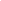 
          Одним из эффективных средств решения данных задач педагогический коллектив нашего дошкольного учреждения считает метод педагогического проектирования как одну из форм планирования и организации воспитательно-образовательной работы, влияющую на формирование компетентности педагогов, выработку у них исследовательских умений, развитие креативности, прогнозирования, поиска инновационных средств и, таким образом, повышающую качество воспитательно-образовательного процесса.
       Особенностью проектной деятельности в дошкольной системе образования является то, что ребенок еще не может самостоятельно найти противоречия в окружающем, сформулировать проблему, определить цель (замысел). Поэтому в воспитательно-образовательном процессе ДОУ проектная деятельность носит характер сотрудничества, в котором принимают участие дети и педагоги ДОУ, а также вовлекаются родители. Родители становятся непосредственными участниками образовательного процесса, обогащая свой педагогический опыт, испытывая чувство сопричастности и удовлетворения от своих успехов и успехов ребенка. 

     Для реализации данной цели поставлены следующие задачи: 
1. Формирование мотивационной готовности у всех участников образовательного процесса к апробации новых форм, видов и содержания детской деятельности.
2. Совершенствование профессионального уровня педагогов через использование творческих форм активации и осмысления своей педагогической деятельности.
3. Стимулирование и поддержка инновационной педагогической деятельности ДОУ.
4. Установление партнерских взаимоотношений с семьями воспитанников, с окружающим социумом путем объединения усилий для развития и воспитания детей.
Реализация поставленных задач проходила в 3 этапа: 

Внедрение метода проектирования в дошкольном учреждении позволяет сделать следующие выводы:
1. Метод проектов успешно реализуется в сочетании с программой обучения и воспитания детей в детском саду. 
2. Метод проектов как один из методов интегрированного обучения дошкольников, основывается на интересах детей, самостоятельную активность воспитанников детского сада. 
3. Использование метода проектов в работе с дошкольниками способствует активному повышению самооценки ребенка. Участвуя в проекте, ребенок ощущает себя значимым в группе сверстников, видит свой вклад в общее дело, радуется своим успехам. 
4. Проектная деятельность качественно влияет на повышение профессионально-личностного потенциала, уровня квалификации и профессионализма педагогических работников в ДОУ, реализации индивидуальных возможностей, творческого потенциала всех участников образовательного процесса. 
5. Родители стали активными участниками образовательного процесса. Сблизились позиции ДОУ и семьи к совместной творческой деятельности.
Использование инновационной технологии проектирования способствует повышению уровня профессиональной компетенции воспитателей; обучению воспитателей проектной деятельности, обеспечению внедрения в педагогический процесс данной технологии; стимулированию развития интеллектуальной и творческой инициативы воспитателей; расширению области специальных знаний педагогов, развитию их аналитических, информационных и практических умений; внедрению инновационных изменений в педагогический процесс; повышению качества образования дошкольников; повышению вовлеченности родителей в образовательный процесс и их удовлетворенности работой ДОУ.Финансовые условия реализации программыФинансовое обеспечение реализации основной образовательной программой основного общего образования опирается на исполнение расходных обязательств, обеспечивающих конституционное право граждан на бесплатное и общедоступное общее образование.Объем действующих расходных обязательств отражается в бюджетной смете по оказанию государственных (муниципальных)  образовательных услуг в соответствии с требованиями федеральных государственных образовательных стандартов общего образования. Финансирование обеспечивает соответствие показателей объемов и качества предоставляемых образовательным  учреждением услуг (выполнение работ) с размерами направляемых на эти цели средств бюджета.Формирование фонда оплаты труда  осуществляется в пределах объема средств образовательного учреждения на текущий финансовый год, определенного в соответствии с региональным расчетным подушевым нормативом, количеством воспитанников и соответствующими поправочными коэффициентами.В соответствии с установленным порядком финансирования оплаты труда работников образовательных учреждений:- фонд оплаты труда образовательного учреждения состоит из базовой части и стимулирующей части. Стимулирующая доля составляет  у педагогического коллектива 20 -40 % , у административно-обслуживающего персонала 20 % объема фонда оплаты труда;- базовая часть фонда оплаты труда обеспечивает гарантированную заработную плату руководителей, педагогических работников, непосредственно осуществляющих образовательный процесс, учебно- вспомогательного и обслуживающего персонала детского сада;- базовая часть фонда оплаты труда для педагогического персонала, осуществляющего учебный процесс состоит из общей части и персонального повышающего коэффициента.Размеры, порядок и условия назначения персонального повышающего коэффициента и осуществление стимулирующих выплат определяются ОУ самостоятельно в соответствии с « Положением  об оплате труда работников МБОУ «Колпаковская СОШ».Распределением стимулирующей части фонда оплаты труда занимается комиссия по распределению стимулирующих выплат работникам МБОУ «Колпаковская СОШ» - структурного подразделения «Детский сад», в состав которой входят педагог, администрация и член Совета образовательного учрежденияРежим работы и распорядок дня Непременным условием здорового образа жизни и успешного развития детей является правильный режим. Правильный режим дня — это рациональная продолжительность и разумное чередование различных видов деятельности и отдыха детей в течение суток. Основным принципом правильного построения режима является его соответствие возрастным психофизиологическим особенностям детей.В детском саду используется гибкий режим дня, в него могут вноситься  изменения исходя из особенностей сезона, индивидуальных особенностей детей, состояния здоровья. На гибкость режима влияет и окружающий социум.При проведении режимных процессов следует придерживаться следующих правил:1. Полное и своевременное удовлетворение всех органических потребностей детей (во сне, питании).2. Тщательный гигиенический уход, обеспечение чистоты тела, одежды, постели.3. Привлечение детей к посильному участию в режимных процессах; поощрение самостоятельности и активности.4. Формирование культурно-гигиенических навыков.5. Эмоциональное общение в ходе выполнения режимных процессов.6. Учет потребностей детей, индивидуальных особенностей каждого ребенка.7. Спокойный и доброжелательный тон обращения, бережное отношение к ребенку, устранение долгих ожиданий, так как аппетит и сон малышей прямо зависят от состояния их нервной системы.Режим дня  выполняется  на  протяжении  всего  периода  воспитания  детей  в  группе,  сохраняя  последовательность,  постоянство  и  постепенность. Для   группы определен свой режим  дня на холодный и тёплый периоды Организация  сна. При организации сна учитываются следующие правила:1. В момент подготовки детей ко сну обстановка должна быть спокойной, шумные игры исключаются за 30 мин до сна.2. Первыми за обеденный стол садятся дети с ослабленным здоровьем, чтобы затем они первыми ложились в постель.3. Спальню перед сном проветривают со снижением температуры воздуха в помещении на 3—5 градусов.  4. Во время сна детей  присутствие    воспитателя  (или  его  помощника)  в  спальне  обязательно. 5. Необходимо  правильно  разбудить  детей;  дать  возможность  5-10  минут  полежать,  но  не  задерживать  их  в постелиОрганизация  прогулки.       Ежедневную  прогулку  организуют  2  раза  в  день:  в  первую  половину  дня – до  обеда  и во  вторую   половину  дня – после  дневного  сна  и  (или)  перед  уходом  детей  домой.  При  температуре  воздуха  ниже  -  15°С  и  скорости  ветра более  7 м/с  продолжительность  прогулки  сокращается.  Прогулка  не  проводится   для  детей  5-7  лет  -  при  температуре  воздуха  ниже  - 20°С  и  скорости  ветра  более  15  м/с.      Прогулка  состоит  из  следующих  частей: наблюдение, подвижные игры,труд на участке, самостоятельную игровую деятельность  детей, индивидуальную работу с  детьми  по развитию физических качеств.        Чтобы дети не перегревались и не простужались, выход на прогулку организовывается подгруппами, а продолжительность регулируется   индивидуально, в соответствии с возрастом, состоянием здоровья и погодными условиями. Детей учат правильно одеваться, в определенной последовательности.       В зависимости от предыдущего занятия и погодных условий – изменяется и последовательность разных видов деятельности детей на прогулке. Так, если в холодное время дети находились на занятии, требующем больших умственных усилий, усидчивости, на прогулке необходимо вначале провести подвижные игры, пробежки, а затем перейти к наблюдениям. Если до прогулки было физкультурное или музыкальное занятие, то начинают  с наблюдений, спокойных игр.   Один  раз  в  неделю с  детьми проводятся     целевые  прогулки.  При  этом  учитываются  особые  правила:1. Темы целевых  прогулок, их место, время проведения должны быть спланированы заранее, но не в день их проведения.2. Место и дорога должны быть апробированы заранее, должны быть безопасными для жизни и здоровья детей 3. Ответственность за проведение экскурсии возлагается на воспитателя данной группы.4. Длительность экскурсии должна быть предусмотрена программой ДОУ, согласно возрасту детей.Процесс воспитания и развития в Детском саду является непрерывным, но, тем не менее, график образовательного процесса составляется в соответствии с выделением двух периодов:холодный период - образовательный: (сентябрь-май), составляется определенный распорядок дня и осуществляется планирование непосредственно образовательной деятельности с детьми в разнообразных формах работы;летний период - оздоровительный (июнь-август), для которого составляется другой распорядок дня, проводятся занятия по физическому, художественно-эстетическому развитию и культурно - досуговая деятельность.При планировании образовательного процесса во всех возрастных группах вносятся коррективы в физкультурно-оздоровительную работу. Учитывая климатические и природные особенности Уральского региона, два раза непосредственно образовательная деятельность пофизическому развитию может проводиться в зале и один раз – на воздухе (с детьми старшего дошкольного возраста).Прогулки с детьми в холодный период предусматриваются в соответствии с требованиями СанПиН и распорядком дня. Рекомендуемая продолжительность ежедневных прогулок составляет не менее 3 часов. Продолжительность прогулки определяется в зависимости от климатических условий. При температуре воздуха ниже минус 15 С и скорости ветра более 7 м/с продолжительность прогулки рекомендуется сокращать.В Детском саду прогулки организуются 2 раза в день: в первую половину дня и во вторую половину дня - после дневного сна или перед уходом детей домой.В условиях холодной уральской зимы, когда световой день уменьшается до 7 часов, количество прогулок и совместной деятельности взрослого и детей, осуществляемой на улице во вторую половину дня, сводится к минимуму. Прогулку не рекомендуется проводить при t воздуха ниже -15 С и скорости ветра боле 15 м/с для детей до 4-х лет; для детей 5-7 лет при t воздуха ниже -20 С и скорости ветра более 15 м/с.Особое внимание уделяется одежде детей, которая должна соответствовать погодным условиям. На зимних прогулках детям удобнее в утепленных куртках и штанах (комбинезонах) спортивного фасона, чем в тяжелых шубах (для занятий по физическому развитию и игре в подвижные, народные игры на прогулке).Ежедневная организация жизни и деятельности детей осуществляется с учетом:построения образовательного процесса на адекватных возрасту формах работы с детьми: основной формой работы с детьми дошкольного возраста и ведущим видом деятельности для них является игра;решения программных образовательных задач в совместной деятельности взрослого и детей и самостоятельной деятельности детей не только в рамках непосредственно образовательной деятельности, но и при проведении режимных моментов в соответствии со спецификой дошкольного образования.При проведении режимных процессов следует придерживаться следующих правил:Полное и своевременное удовлетворение всех органических потребностей детей (во сне, питании).Тщательный гигиенический уход, обеспечение чистоты тела, одежды, постели.Привлечение детей к посильному участию в режимных процессах; поощрение самостоятельности и активности.Формирование культурно-гигиенических навыков.Эмоциональное общение в ходе выполнения режимных процессов.Спокойный и доброжелательный тон обращения, бережное отношение к ребенку, устранение долгих ожиданий, так как аппетит и сон малышей прямо зависят от состояния их нервной системы.Основные принципы построения режима/распорядка дня:Режим/распорядок дня выполняется на протяжении всего периода воспитания детей в дошкольном учреждении, сохраняя последовательность, постоянство и постепенность. Соответствие правильности построения режима/распорядка дня возрастным психофизиологическим особенностям дошкольника.Поэтому в детском саду для каждой возрастной группы определен свой распорядок дня в холодный и теплый период (Приложение 3).Планирование организованной образовательной деятельности и образовательной деятельности в ходе режимных моментов при работе по пятидневной неделеОсобенности традиционных событий, праздников, мероприятийВ основе лежит комплексно-тематическое планирование воспитательно-образовательной работы в Детском саду (Приложение 4).Цель: построение воспитательно – образовательного процесса, направленного на обеспечение единства воспитательных, развивающих и обучающих целей и задач, с учетом интеграции на необходимом и достаточном материале, максимально приближаясь к разумному«минимуму» с учетом контингента воспитанников, их индивидуальных и возрастных особенностей, социального заказа родителей.Организационной основой реализации комплексно-тематического принципа построения программы являются примерные темы (праздники, события, проекты), которые ориентированы на все направления развития ребенка дошкольного возраста и посвящены различным сторонам человеческого бытия, а также вызывают личностный интерес детей к:явлениям нравственной жизни ребенкаокружающей природемиру искусства и литературытрадиционным для семьи, общества и государства праздничным событиямсобытиям, формирующим чувство гражданской принадлежности ребенка (родной поселок, День народного единства, День защитника Отечества и др.)сезонным явлениямнародной культуре и традициям.Тематический принцип построения образовательного процесса позволил ввести региональные и культурные компоненты, учитывать приоритет дошкольного учреждения. Построение всего образовательного процесса вокруг одного центрального блока дает большие возможности для развития детей. Темы помогают организовать информацию оптимальным способом. У дошкольников появляются многочисленные возможности для практики, экспериментирования, развития основных навыков, понятийного мышления.Введение похожих тем в различных возрастных группах обеспечивает достижение единства образовательных целей и преемственности в детском развитии на протяжении всего дошкольного возраста, органичное развитие детей в соответствии с их индивидуальными возможностями.В каждой возрастной группе выделен блок, разделенный на несколько тем. Одной теме уделяется не менее одной недели. Тема отражается в подборе материалов, находящихся в группе и уголках развития.Для каждой возрастной группы дано комплексно-тематическое планирование, которое рассматривается как примерное. Педагоги вправе по своему усмотрению частично или полностью менять темы или названия тем, содержание работы, временной период в соответствии с особенностями своей возрастной группы, другими значимыми событиямиФормы подготовки и реализации тем носят интегративный характер, то есть позволяют решать задачи психолого-педагогической работы нескольких образовательных областей.Особенности организации развивающей предметно-пространственной средыПри освоении новых подходов к организации развивающей среды, в частности планировки группового пространства (а именно оно, прежде всего, принципиально отличается от привычного для группы традиционного российского детского сада), педагогам обязательнонужно понять смысл перемен. Им нужно знать, зачем пространства разделяются на центры активности, в чем их отличие от обычно имеющихся мест, уголков или зон.Характерные критерии для развивающей предметно-пространственной среды:насыщенность;трансформируемость;полуфункциональность;вариативность;доступность;безопасность.Помещение группы разделено на так называемые центры активности (небольшие субпространства), в каждом из которых находится достаточное количество различных материалов для исследования и игры. Материалы заменяют по мере того, как дети приобретают новые навыки, у них появляются новые интересы. Количество и организация центров активности (деятельности) могут варьироваться в зависимости от возможностей помещения и возраста детей. Однако обязательно должны быть:центр искусства;центр строительства;центр книги;центр сюжетно-ролевых игр;центр песка и воды;центр настольных игр;центр природы.В центрах активности подбираются разнообразные материалы, которые дети могут использовать, проявляя нестандартный и творческий подход. Воспитатели должны отражать реальный мир, побуждать к дальнейшим исследованиям, соответствовать интересам и уровню развития ребенка; обеспечить его дальнейшее развитие. Материалы должны быть в достаточном количестве; доступны и привлекательны; систематизированы и снабжены надписями и символами.Материалы подталкивают детей к самостоятельным исследованиям. Они располагаются на полках так, чтобы ими было легко и удобно пользоваться.Основные правила формирования центров активностиЦентры активности необходимо четко выделять. Для разделения пространства группы на центры могут использоваться полки, ковровые покрытия, мольберты, столы.Материалы группируются логически и находятся в соответствующих центрах.Все материалы для игр и занятий хранятся на доступной детям высоте, в понятном им порядке.Мебель и оборудование нужно обязательно располагать так, чтобы обеспечить безопасность при передвижении детей.Не следует оставлять много свободного пространства посреди группового помещения, предотвращая тем самым интенсивные движения детей.Места для спокойных и шумных игр рекомендуется разделять так, чтобы дети не мешали друг другу, поскольку шум влияет на уровень тревожности, креативность и способность концентрироваться.Нужны места, где дети будут хранить личные вещи.Все должно быть расставлено так, чтобы педагоги могли видеть большую часть центров, когда дети работают.Хорошо, когда детские работы и материалы на текущую тему выставляются на стенах, на удобном уровне – для рассматривания и обмена мнениями детей.В групповом помещении должно быть достаточно столов и стульев, чтобы дети чувствовали себя комфортно.Для прогулки с воспитанниками в ДОУ организовано   интегрирование  таких образовательных областей, как «Физическое развитие», «Социально-коммуникативное развитие», «Речевое развитие», «Познавательное развитие», «Художественно-эстетическое развитие» В соблюдении с Санитарными нормами (СП 2.4.3648-20) определено, что ежедневная продолжительность прогулки детей составляет не менее 3-4 часов.   Прогулку организуют 2 раза в день: в первую половину — до обеда и во вторую половину — после дневного сна или перед уходом детей домой. При температуре воздуха ниже -15°С и скорости ветра более 7 м/с продолжительность прогулки сокращается. Прогулка не проводится при температуре воздуха ниже -15 °С и скорости ветра более 15 м/с для детей до 4 лет, а для детей 5–7 лет – при температуре воздуха ниже минус 20 ° С и скорости ветра более 15 м/с; Центр книгиМаленькие дети – это любознательные, спонтанные, конкретно мыслящие существа, стремящиеся получить доступ к миру взрослых. Главный из ключей к этому миру – речь. Центр книги – пожалуй, самый главный из всех центров активности в группе. Через внимательный и ответственный подбор воспитателями материалов в этом центре нужно развивать естественное стремление ребенка к постоянному речевому общению, способствуя развитию уверенной связной речи и обогащению словаря. Работа в центре книги в большей степени построена на совместной деятельности. Материалы, которые группируются здесь, призваны побуждать совместные разговоры, обсуждения, что и почему представляет интерес, желание делиться друг с другом первым опытом на пути к освоению грамотности, рассказывать друг другу свои истории. Материалы центра, а также применяемые педагогами технологии призваны способствовать:чтению и рассматриванию книг открыток, фотографий;развитию диалогической и связной речи;обогащению словаря и пониманию смысла слов, словообразования;развитию звуковой культуры речи;развитию опыта слухового восприятия речи, слушания литературных текстов в устном виде и аудиозаписи;развитию интереса к грамоте и письму, ненасильственной подготовке к школьному обучению.Центр сюжетно-ролевой игрыДля дошкольников игра – это идеальная арена для эмоционального насыщенного и осмысленного обучения. В программе, ориентированной на ребенка, игра выступает как приоритетная форма деятельности, содержательная работа детей в центрах активности – это и есть обучение через игру и целенаправленное познание. Играя, дети открывают для себя что-то новое, через игру и поисковую деятельность они учатся учиться.В развитии сюжетно-ролевых игр осуществляются такие виды деятельности, которые развивают активную и пассивную речь; помогают детям разобраться во взаимоотношениях людей и освоить модели поведения; способствуют развитию всех пяти чувств; увязывают между собой различные представления; учат решению проблем; стимулируют творческое начало, креативность; развивают самооценку самоуважение; учат способам выражения эмоций и чувств; развивают общую и тонкую моторику.Игра знаменует радость и свободу детства, его позитивное проживание. У детей появляется чувство, что они влияют на окружающий мир.Центр искусстваЭтот центр выполняет разные функции, однако, прежде всего креативность, любознательность, воображение и инициативу детей. Если детям предоставлены время и возможности свободно экспериментировать с материалами, открывать для себя новое, опробовать идеи, у них формируется основа для успешности и повышения самооценки.В центре искусства дети могут пробовать разные средства, рисуют на мольбертах, пользуются разнообразными материалами: глиной, мелками, пластилином, ножницами и множеством других средств и материалов. Обычно дети переживают по поводу того, что они делают потому, что конечный продукт с точки зрения взрослого может быть ни на что не похож. Воспитатели должны всегда помнить о том, что у детей разные возможности и способности, но каждый ребенок нуждается в поддержке. Каждому нужно, чтобы его старания были достоинству оценены. Важно быть мудрым, оценивая работу детей, понимая, как важна для ребенка оценка воспитателя.Центр песка и водыЦентр песка и воды – настоящий подарок для детей в группе. Он открыт не каждый день, подготовка в нем сопряжена с некоторыми хлопотами для персонала, однако не так уж сложна. При выборе места для этого центра нужно остановиться на том, которое ближе всего к источнику воды и возможности ее слива. Как правило, педагоги размещают его недалеко от умывальной комнаты, иногда игры с водой воспитатели организуют в самой умывальной комнате, если она достаточно просторна, но в этом случае нужен взрослый, который на протяжении активной детей в этом центре держал бы его в поле своего зрения. Конечно, безопасность – прежде всего, но сужать возможности для развития и радостных социальных контактов детей из соображений безопасности не следует. Чтобы дети не обливались водой, в этом центре нужно повесить непромокаемые халатики. Дети любят их надевать; они увереннее себя в них чувствуют при играх с водой. Конечно, какое-то количество воды может быть пролито на пол – это также нужно иметь в виду и позаботиться о том, чтобы своевременно вытереть пол.Дети получают большое удовольствие при работе в этом центре, воспитатели – воспитатели множество возможностей для того, чтобы через занимательную и очень активную детскую деятельность решать самые различные образовательные задачи.Центр строительстваСтроительство по своей природе – это замысел, опробование, расчет, соотнесение, сравнение. В процессе конструирования у детей появляется много возможностей проявить свое творческое начала. Строительство – важнейшая деятельность для развития детей во многих отношениях, включая речь, социальные навыки, математическое и научное мышление и представления о социальном окружении. Здесь дети учатся распознавать формы, высоту, вес предметов, их соотношение, приобретают опыт совместной работы, развивают речь в естественном общении.Этот центр всегда притягивает детей, в нем жизнь кипит, полна творчества и веселья. Природа конструктора такова, что с его помощью дети могут творить, усложнять, воспроизводить вновь или менять все, что они делают, как им этого хочется.Особенности реализации ПрограммыДетский сад вправе осуществлять реализацию Программы или ее часть с применением электронного обучения (далее – ЭО), дистанционных образовательных технологий (далее – ДОТ) при наличии:необходимых условий (кадровых, материально – технических, учебно – методических), созданных непосредственно в Детском саду;возможностей и согласия родителей (законных представителей) обучающихся.Данный способ реализации Программы распространяется на группу детей старше 5 лет, занятия с использованием электронных средств обучения в возрастных группах до 5 лет не проводятся.3.8.1 Модели реализации Программы с применением ЭО, ДОТРеализация Программы с применением ЭО, ДОТ может осуществляться в двух основных моделях:Педагог и обучающиеся находятся в Детском саду. Осуществляется непосредственное взаимодействие педагога с детьми, при этом при реализации Программы педагог применяет ЭО, поскольку деятельность в электронной образовательной среде (далее - ЭОС) являетсяестественной для современного ребенка, способствует повышению его мотивации к познанию мира, позволяет учитывать его индивидуальные образовательные потребности.Педагог и обучающиеся находятся на удалении друг от друга. Осуществляется определенное взаимодействие педагога с детьми: Программа реализуется с применением ЭО, ДОТ и включает как онлайн – формат (режим реального времени, синхронное обучение), так и оффлайн – формат (асинхронное обучение, не привязанное к конкретному месту и времени). В последнем случае педагог заранее подготавливает и направляет родителям (законным представителям) необходимый цифровой образовательный контент. Ребенок осваивает Программу с помощью указанного контента в присутствии родителей (законных представителей). Решение о внедрении в Детском саду данной модели реализации Программы принимается при наступлении вынужденных обстоятельств (карантин, режим самоизоляции, чрезвычайная ситуация, продолжительная болезнь ребенка и других случаях), в случае отсутствия возможности организовать работу по реализации права на обучение по Программе на дому или медицинской организации при длительном лечении.В практике образовательной деятельности Детского сада вышеназванные модели могут сочетаться.Перечень нормативных документовФедеральный закон от 29 декабря 2012 г. № 273-ФЗ (ред. от 31.12.2014, с изм. от 02.05.2015) «Об образовании в Российской Федерации» [Электронный ресурс] // Официальный интернет-портал правовой информации: ─ Режим доступа: pravo.gov.ru.Федерального закона от 31.07.2020 года № 304-ФЗ «О внесении изменений в Федеральный закон «Об образовании в Российской Федерации» по вопросам воспитания обучающихся»;Закон Свердловской области от 15 июля №78-ОЗ «Об образовании в Свердловской области».Постановление Главного государственного санитарного врача РФ от 28.09.2020 г. № 28«Об утверждении санитарных правил СП 2.4.3648-20 «Санитарно – эпидемиологические требования к организациям воспитания и обучения, отдых и оздоровления детей и молодежи»»;Постановление Главного государственного санитарного врача РФ от 28.01.2021 г. № 2«Об утверждении санитарных правил и норм «СанПиН 1.2.3685-21 «Гигиенические нормативы и требования к обеспечению безопасности и (или) безвредности для человека факторов среды обитания»»;Приказ Министерства просвещения РФ от 31 июля 2020 № 373 «Об утверждении Порядка организации и осуществления образовательной деятельности по основным общеобразовательным программам - образовательным программам дошкольного образования».Приказ Министерства образования и науки Российской Федерации от 17 октября 2013г.№ 1155 «Об утверждении федерального государственного образовательного стандарта дошкольного образования» (зарегистрирован Минюстом России 14 ноября 2013г., регистрационный № 30384).Приказ Минздравсоцразвития России от 26 августа 2010 г. № 761н (ред. от 31.05.2011)«Об утверждении Единого квалификационного справочника должностей руководителей, специалистов и служащих, раздел «Квалификационные характеристики должностей работников образования» (Зарегистрирован в Минюсте России 6 октября 2010 г. № 18638)Письмо Минобрнауки России «Комментарии к ФГОС ДО» от 28 февраля 2014 г. № 08- 249 // Вестник образования.– 2014. – Апрель. – № 7.Письмо Минобрнауки России от 31 июля 2014 г. № 08-1002 «О направлении методических рекомендаций» (Методические рекомендации по реализации полномочий субъектов Российской Федерации по финансовому обеспечению реализации прав граждан на получение общедоступного и бесплатного дошкольного образования).«Примерная основная образовательная программа дошкольного образования» от 20 мая 2015г. № 2/15.«Методические рекомендации по использованию примерной основной образовательной программы дошкольного образования при разработке образовательной программы дошкольного образования в образовательной организации» от 29.07.2015 № 08-1164.3.9 Регулярные действия по безопасности. Проблема безопасности жизнедеятельности ребенка, т. е. достижение комфортных условий жизнедеятельности – первостепенная задача нашего детского сада.Современная жизнь доказала необходимость обеспечения безопасности жизнедеятельности, потребовала обучения сотрудников, родителей и воспитанников безопасному образу жизни в сложных условиях социального, техногенного, природного и экологического неблагополучия.Понятие безопасности жизнедеятельности  включает в себя несколько аспектов:Охрана жизни и здоровья детейОбеспечение безопасных условий труда сотрудников .Действия администрации по обеспечению безопасности всех участников воспитательно-образовательного процесса основываются на выполнении требований законодательных документов в этой области.Актуальность и востребованность проблемы безопасности в образовательном учреждении определяется потребностями системы дошкольного образования:Целенаправленная деятельность родителей, всех сотрудников МБДОУ в вопросах безопасности детей, освоения ими соответствующих умений навыков поведения, основам безопасности жизнедеятельности.Создание на базе детского сада единого безопасного образовательного пространства.Руководством были поставлены следующие задачи в области обеспечения безопасности образовательного пространства в ДОУ :Изучение и реализация основных направлений законодательства РФ по вопросам безопасности, разработка и внедрение нормативно — правовых, методических и иных локальных актов, инструкций по формированию безопасного образовательного пространства;Создание медико-социальных, педагогических, организационно–технических условий, обеспечивающих безопасность и сохранение здоровья всех участников воспитательно-образовательного процесса;Обеспечение выполнения сотрудниками и воспитанниками требований законодательных и других нормативно – правовых актов, регламентирующих создание здоровых и безопасных условий воспитания;Предотвращение несчастных случаев с детьми и сотрудниками в ходе образовательного процесса;Профилактика производственного травматизма;Выполнение правил пожарной безопасности и соблюдение противопожарного режима;Формирование у воспитанников и сотрудников устойчивых навыков безопасного поведения при возникновении чрезвычайных ситуаций»Оснащение образовательных учреждений противопожарным и охраннымоборудованием, средствами защиты и пожаротушения;Повышение эффективности работы по профилактике детского дорожно–транспортного травматизма, взаимодействие с отделом ГИБДД.Обеспечение безопасной эксплуатации зданий, оборудования и технических средств обучения. Краткая презентация основной образовательной программы МБОУ «Колпаковская СОШ» подразделение «Детский сад».      МБОУ «Колпаковская СОШ» - структурное подразделение «Детский сад» расположено по адресу:623025, Россия, Свердловская область, п. Колпаковка , ул. Привокзальная, дом 28. Режим работы: пятидневная рабочая неделя, продолжительность пребывания детей с 08.00 до 17.00 часов. Деятельность МБОУ «Колпаковская СОШ»- структурного подразделение «Детский сад» организована с учетом государственных законодательных и нормативных документов, методических рекомендаций, принятых на уровне федеральных, муниципальных органов власти и локальными нормативными актами ДОУ, регулирующими организацию работы дошкольного учреждения. В ДОУ функционируют 2 групп: 2 группы  для детей дошкольного возраста общеразвивающей направленности.Основная образовательная программа МБОУ «Колпаковская СОШ» - структурное подразделение «Детский сад» охватывает возраст детей от 1,8 лет до 7 лет.Программа спроектирована как программа психолого-педагогической поддержки позитивной социализации и индивидуализации развития детей дошкольного возраста и определяет комплекс основных характеристик дошкольного образования (объём, содержание и планируемые результаты в виде целевых ориентиров дошкольного образования), организационно-педагогические условия образовательного процесса.Программа разработана в соответствии с требованиями ФГОС дошкольного образования к структуре основной образовательной программы и направлена на создание условий социальной ситуации развития дошкольников, открывающей возможности позитивной социализации ребёнка, его всестороннего личностного морально-нравственного и познавательного развития, развития инициативы и творческих способностей на основе соответствующих дошкольному возрасту видов деятельности (игры, изобразительной деятельности, конструирования, восприятия сказки и др.), сотрудничества с взрослыми и сверстниками в зоне его ближайшего развития, на создание образовательной среды как зоны ближайшего развития ребёнка.Программа сформирована с учётом особенностей дошкольного образования как фундамента последующего обучения и определяет содержание и организацию образовательного процесса на уровне дошкольного образования. Программа обеспечивает развитие детей дошкольного возраста с учётом их психолого-возрастных и индивидуальных особенностей.Программа предназначена для удовлетворения индивидуального, социального, государственного заказов в области образования и направлена на удовлетворение потребностей:воспитанников и родителей - в развитии умственного, физического и духовного потенциала каждого воспитанника; его успешной социализации в обществе, сохранения и укрепления здоровья, готовности к продолжению образования на следующей ступени;
общества и государства - в формировании человека и гражданина, способного к продуктивной, творческой деятельности в различных сферах жизни.Программа является документом, регламентирующим содержание и педагогические условия обеспечения образовательного процесса, определяющим путь достижения федерального государственного образовательного стандарта.Программа включает три основных раздела: целевой, содержательный и организационный, в каждом из которых отражается обязательная часть и часть, формируемая участниками образовательных отношений.Целевой раздел включает в себя пояснительную записку и планируемые результаты освоения программы. Результаты освоения образовательной программы представлены в виде целевых ориентиров дошкольного образования, которые представляют собой социально-нормативные возрастные характеристики возможных достижений ребёнка на этапе завершения уровня дошкольного образования: ребёнок овладевает основными культурными способами деятельности, проявляет инициативу и самостоятельность в разных видах деятельности – игре, общении, познавательно-исследовательской деятельности, конструировании и др.; способен выбирать себе род занятий, участников по совместной деятельности; ребёнок обладает установкой положительного отношения к миру, к разным видам труда, другим людям и самому себе, обладает чувством собственного достоинства; активно взаимодействует со сверстниками и взрослыми, участвует в совместных играх. Способен договариваться, учитывать интересы и чувства других, сопереживать неудачам и радоваться успехам других, адекватно проявляет свои чувства, в том числе чувство веры в себя, старается разрешать конфликты; ребёнок обладает развитым воображением, которое реализуется в разных видах деятельности, и прежде всего в игре; ребёнок владеет разными формами и видами игры, различает условную и реальную ситуации, умеет подчиняться разным правилам и социальным нормам; ребёнок достаточно хорошо владеет устной речью, может выражать свои мысли и желания, может использовать речь для выражения своих мыслей, чувств и желаний, построения речевого высказывания в ситуации общения, может выделять звуки в словах, у ребёнка складываются предпосылки грамотности; у ребёнка развита крупная и мелкая моторика; он подвижен, вынослив, владеет основными движениями, может контролировать свои движения и управлять ими; ребёнок способен к волевым усилиям, может следовать социальным нормам поведения и правилам в разных видах деятельности, во взаимоотношениях со взрослыми и сверстниками, может соблюдать правила безопасного поведения и личной гигиены; ребёнок проявляет любознательность, задаёт вопросы взрослым и сверстникам, интересуется причинно-следственными связями, пытается самостоятельно придумывать объяснения явлениям природы и поступкам людей; склонен наблюдать, экспериментировать. Обладает начальными знаниями о себе, о природном и социальном мире, в котором он живёт; знаком с произведениями детской литературы, обладает элементарными представлениями из области живой природы, естествознания, математики, истории и т.п.; ребёнок способен к принятию собственных решений, опираясь на свои знания и умения в различных видах деятельности. Содержательный раздел представляет общее содержание Программы, обеспечивающее полноценное развитие личности детей. Программа состоит из обязательной части и части, формируемой участниками образовательных отношений (вариативная часть). Обязательная часть Программы отражает комплексность подхода, обеспечивая развитие детей во всех пяти образовательных областях.     Часть формируемая участниками образовательного процесса учитывает образовательные потребности и интересы воспитанников, членов их семей и педагогов и, представлена следующими программами:Парциональная  программа «Формирование культуры безопасности у детей от 4 до 8 лет»  МБОУ «Колпаковская СОШ» структурное подразделение «Детский сад».Парциональная  программа «Юные исследователи»   МБОУ «Колпаковская СОШ» структурное подразделение «Детский сад» у детей от 2-4 лет.Содержательный раздел также содержит  особенности взаимодействия взрослых с детьми и педагогического коллектива с семьями воспитанников.Цель взаимодействия педагогического коллектива ДОУ с семьёй заключается в обеспечении разносторонней поддержки воспитательного потенциала семьи, помощи родителям в осознании самоценности дошкольного периода детства как базиса для всей последующей жизни человека. Взаимодействие с родителями (законными представителями) по вопросам образования ребёнка происходит через непосредственное вовлечение их в образовательную деятельность, посредством создания образовательных проектов совместно с семьёй на основе выявления потребностей и поддержки образовательных инициатив семьи. Эффективное взаимодействие педагогического коллектива ДОУ и семьи возможно только при соблюдении комплекса психолого-педагогических условий: - поддержка эмоциональных сил ребёнка в процессе его взаимодействия с семьёй, осознание ценности семьи как «эмоционального тыла» для ребёнка; - учёт в содержании общения с родителями разнородного характера социокультурных потребностей и интересов; - нацеленность содержания общения с родителями на укрепление детско-родительских отношений; - сочетание комплекса форм сотрудничества с методами активизации и развития педагогической рефлексии родителей; - практическая направленность психолого-педагогических технологий сотрудничества с семьями на овладение родителями разными видами контакта и общения с ребёнком (вербального, невербального, игрового). Принципы руководства взаимодействием общественного и семейного воспитания: - ценностного отношения к детству как части духовной жизни семьи, что является источником развития и ребёнка, и взрослого. - деятельностный в отношениях «педагог-семья». - интеграции внешних и внутренних факторов повышения воспитательного потенциала семьи. - доверительных отношений в системе «семья - ДОУ», включающий готовность сторон доверять компетентности друг друга. - разграничение ответственности между педагогом и родителем как партнёрами по общению, каждый из которых несёт персональную долю ответственности в рамках своей социальной роли. - комплексности: целостное видение воспитательной компетентности родителей. - системности: связан с упорядоченностью периодов развития воспитательного потенциала семьи от подготовки к будущему родительству к воспитанию его в разных периодах детства. Формы и активные методы сотрудничества с родителями:1. Родительские собрания. 2. Консультации. 3. Совместные праздники. 4. Конкурсы. 5. Оформление родительских уголков. 6. Анкетирование. Организационный раздел содержит описание материально-технического обеспечения Программы, кадровые условия реализации Программы, включает распорядок и режим дня, а также особенности традиционных событий, праздников, мероприятий; особенности организации предметно-пространственной среды и материально- техническое обеспечение Программы.№ п/пОглавлениеIЦелевой разделПояснительная записка1.1Цели и задачи реализации Программы1.2Принципы и подходы к формированию Программы1.3Значимые для разработки Программы характеристики1.3.1.Характеристика контингента детей, воспитывающихся в Детском саду1.3.2.Характеристика возрастных особенностей развития детей, воспитывающихся вДетском саду1.4.Планируемые результаты освоения Программы1.5.Развивающее оценивание качества образовательной деятельности по ПрограммеIIСодержательный раздел2.1.Описание образовательной   деятельности   в   соответствии   с   направлениямиразвития ребенка2.1.1.Социально-коммуникативное развитие2.1.2.Познавательное развитие2.1.3.Речевое развитие2.1.4.Художественно-эстетическое развитие2.1.5.Физическое развитие2.1.6.Часть Программы, формируемая участниками образовательных отношений2.2.Вариативные формы, способы, методы и средства реализации Программы2.3.Особенности образовательной деятельности разных видов и культурных практик2.4.Способы и направления поддержки детской инициативы2.5.Особенности взаимодействия с семьями воспитанников и социальнымипартнерами2.6.Коррекционная работа с детьми с ограниченными возможностями здоровьяIIIОрганизационный раздел3.1.Материально-технические ресурсы3.2.Методические материалы и средства обучения3.3.Кадровые условия реализации Программы3.4.Финансовые условия реализации Программы3.5.Режим работы и распорядок дня3.6.Особенности традиционных событий, праздников, мероприятий3.7.Особенности организации развивающей предметно-пространственной среды3.8.Перечень нормативных документовIVКраткая презентация ПрограммыПриложенияПриложение 1 Форма таблицы «Социальный статус семей обучающихся» Приложение 2 Мониторинг образовательного процессаПриложение 3 Распорядок дня (холодный и теплый период) Приложение 4 Комплексно-тематическое планирование Приложение 5 Календарный учебный графикПриложение 6 Учебный планПриложение 7 План преемственности между детским садом и школой Приложение 8 Взаимодействие с социумомПриложение 9 Индивидуальные программы сопровожденияПриложение10	Часть,	формируемая	участниками	образовательных	отношений	по социальному-коммуникативному развитию «Безопасность»Приложение 11 Рабочие программы педагоговПриложение 12 Обеспеченность образовательного процесса техническими средствами обученияПриложенияПриложение 1 Форма таблицы «Социальный статус семей обучающихся» Приложение 2 Мониторинг образовательного процессаПриложение 3 Распорядок дня (холодный и теплый период) Приложение 4 Комплексно-тематическое планирование Приложение 5 Календарный учебный графикПриложение 6 Учебный планПриложение 7 План преемственности между детским садом и школой Приложение 8 Взаимодействие с социумомПриложение 9 Индивидуальные программы сопровожденияПриложение10	Часть,	формируемая	участниками	образовательных	отношений	по социальному-коммуникативному развитию «Безопасность»Приложение 11 Рабочие программы педагоговПриложение 12 Обеспеченность образовательного процесса техническими средствами обученияНаименование заполняемого поляСведения о контрагентеПолное наименование организацииМуниципальное бюджетное общеобразовательное учреждение Шалинского городского округа «Колпаковская средняя общеобразовательная школа»Краткое наименование организацииМБОУ «Колпаковская СОШ»Адрес юридический623025,Свердловскя область, Шалинский городской округ, п. Колпаковка, ул.Привокзальная, № 28Адрес почтовый623025,Свердловскя область, Шалинский городской округ, п. Колпаковка, ул.Привокзальная, № 28ИНН6657003400КПП668401001Номер казначейского счета03234643657270006200Наименование банка, в т.ч. место (город) нахожденияУральское ГУ Банка России//УФК по Свердловской области, г. ЕкатеринбургБИК016577551Корреспондентский счет банка40102810645370000054л/счет20906000710Должность руководителя организацииВр. И.О. директора школыФ.И.О. руководителя организацииЧудинова Инна Ивановна89086330860Ф.И.О. главного бухгалтера организации, номер его телефонаЛобанова Ольга Константина 83435822086Адрес электронной почтыkolpakovka@mail.ruОКПО50726736ОГРН1026601504753Телефон школы 83435841300К трем годам ребенокИнтересуется окружающими предметами, активно действует с ними, исследует их свойства, экспериментирует. Использует специфические, культурно фиксированные предметные действия, знает назначение бытовых предметов (ложки, расчески, карандаша и пр.) и умеетпользоваться ими. Проявляет настойчивость в достижении результата своих действий.Стремится к общению и воспринимает смыслы в различных ситуациях общения совзрослыми, активно подражает им в движениях и действиях, умеет действовать согласованно.Владеет активной и пассивной речью: понимает речь взрослых, может обращаться свопросами и просьбами, знает названия окружающих предметов и игрушек.Проявляет	интерес	к	сверстникам;	наблюдает	за	их	действиями	и	подражает	им.Взаимодействие с ровесниками окрашено яркими эмоциями.В	короткой	игре	воспроизводит	действия	взрослого,	впервые	осуществляя	игровые замещения.Проявляет самостоятельность в бытовых и игровых действиях. Владеет простейшими навыками самообслуживания.Любит слушать стихи, песни, короткие сказки, рассматривать картинки, двигаться под музыку. Проявляет живой эмоциональный отклик на эстетические впечатления. Охотно включается в продуктивные виды деятельности (изобразительную деятельность, конструирование и др.).К четырем годамК пяти годамК шести годамК семи годамМожет спокойно, неМожет	применятьПроявляетРебёнокмешая	другомуусвоенные знания исамостоятельность	вовладеваетребенку	игратьспособыразнообразных	видахосновнымирядом, объединятьсядеятельности	длядеятельности,культурнымив	игре	с	общейрешения	несложныхстремится	кспособамиигрушкой,задач,	поставленныхпроявлению творческойдеятельности,участвовать	ввзрослым.инициативы.	МожетпроявляетнесложнойДоброжелателен	всамостоятельноинициативу	исовместнойобщении	сопоставить	цель,самостоятельностьпрактическойсверстниками	вобдумать	путь	к	еёв	разных	видахдеятельности.совместных	делах;достижению,деятельности	–Проявляетпроявляет интерес косуществить замысел иигре,	общении,стремление	кразным	видамоценить	полученныйпознавательно-положительнымдеятельности,результат	с	позицииисследовательскойпоступкам,	ноактивно участвует вцели.деятельности,взаимоотношенияних.	Овладеваетконструировании изависят от ситуации иумениямидр.;	способенпока	еще	требуютэкспериментированиявыбирать себе родпостоянногои	при	содействиизанятий,вниманиявзрослого	активноучастников	повоспитателя. Активноиспользует	их	длясовместнойучаствует	врешениядеятельности;разнообразных видахинтеллектуальных	иребёнок	обладаетдеятельности:	вбытовых	задач.установкойиграх,	двигательныхСформированыположительногоупражнениях,	вспециальные уменияотношения к миру,действиях	пои	навыки	(речевые,к	разным	видамобследованиюизобразительные,труда,	другимсвойств	и	качествмузыкальные,людям	и	самомупредметов	и	ихконструктивные	исебе,	обладаетиспользованию,	вдр.),	необходимыечувствомрисовании,	лепке,для	осуществлениясобственногоречевом общении, вразличных	видовдостоинстватворчестве.детскойПринимает	цель,	вдеятельности.играх, в предметной и художественной деятельности	по показу и побуждению взрослых        ребенокдоводит	начатуюработу	доопределенного результата.Понимает, что вещи, предметы		сделаны людьми	и	требуют бережного обращения с ними.Проявляет эмоциональную отзывчивость, подражая			примеру взрослых,		старается утешить обиженного, угостить, обрадовать, помочь. Начинает в мимике	и			жестах различать эмоциональные состояния				людей, веселую и грустную музыку,	веселое		и грустное	настроение сверстников, взрослых, эмоционально откликается				на содержание прочитанного, сопереживают героям.Откликается		на эмоции	близких людей и друзей. Испытывает радость от        общения        сживотными	ирастениями,					как знакомыми,	так				и новыми	для			него. Сопереживает персонажам		сказок. Эмоционально реагирует							на художественные произведения,				мир природыПонимает эмоциональные состояния взрослых и других							детей, выраженные в мимике, пантомимике, действиях,	интонации речи,		проявляет готовность					помочь, сочувствие.			Способен находить общие черты в	настроении			людей, музыки,				природы, картины, скульптурного изображения.Высказывает		свое мнение о причинах того или	иногоэмоционального состояния					людей, понимает			некоторые образные				средства, которые	используются для				передачи настроения					в изобразительном искусстве,		музыке,	в художественнойлитературе.Способен договариваться, учитывать интересы и чувства других, сопереживать неудачам						и сорадоваться успехам			других, адекватно проявляет				свои чувства,		в		том числе чувство веры в	себя,	старается разрешать конфликтыОхотно включается в совместную деятельность	со взрослым, подражает его	действиям, отвечает на вопросы взрослого			икомментирует	его действия в процессеПроявляет стремление	кобщению	со сверстниками, нуждается		в содержательных контактах	сосверстниками	по поводу	игрушек,Дети	могутсамостоятельно	или	с небольшой	помощью воспитателя объединяться			для совместной деятельности,определять	общий замысел,	распределятьАктивно взаимодействует со сверстниками и взрослыми, участвует	в совместных играх.совместной	игры, выполнения режимных моментов. Проявляет интерес к сверстникам,		к взаимодействию		в игре, в повседневном общении и бытовой деятельности.совместных	игр,общих	дел,налаживаются первые       дружескиесвязи между детьми. По предложению воспитателя может договориться	со сверстником.Стремится	ксамовыражению       вдеятельности,	кпризнанию		и уважению сверстников. Ребенок охотно сотрудничает со	взрослыми	не только		впрактических	делах, но активно стремится к	познавательному, интеллектуальному общению				со взрослыми:			задает много		вопросов поискового характера.	Начинает проявлять уважение к старшим, называет поимени и отчеству.роли,	согласовывать действия,		оценивать полученный результат и характер взаимоотношений.Стремится регулировать				свою активность:		соблюдать очередность, учитывать права	других	людей. Проявляет	инициативу в общении — делится впечатлениями				со сверстниками,		задает вопросы, привлекает к общению других детей.Владеет	игровыми действиями		сигрушками					и предметами- заместителями, разворачивает игровой	сюжет	из нескольких эпизодов, приобрел первичные умения		ролевого поведения. Способен предложить собственный замысел и	воплотить	его		в игре,			рисунке, постройке,В играх наблюдается разнообразие сюжетов.		Называет роль до начала игры, обозначает			свою новую роль по ходу игры.	Проявляет самостоятельность	в выборе				ииспользовании предметов- заместителей,		с интересом включается в ролевой диалог	сосверстниками. Выдвигает		игровые замыслы, инициативен			в развитии	игрового сюжета.   Вступает   вролевой	диалог.Может предварительно обозначить тему игры; заинтересован совместной								игрой. Согласовывает			в игровой		деятельности свои		интересы	и интересы					партнеров, умеют							объяснить замыслы,					адресовать обращение							партнеру. Проявляет				интерес	к игровому экспериментированию, к		развивающим	и познавательным играм; в	играх			с				готовым содержанием						и правилами действуют в точном соответствии с игровой			задачей	иРебёнок		обладает развитым воображением, которое реализуется			в разных				видах деятельности,	и, прежде	всего,		в игре;			ребёнок владеет		разными формами и видами игры,	различает условную					и реальную ситуации,			умеет подчиняться разным правилам и социальным нормам.Проявляет интерес к игровому экспериментировани ю	с	предметами	и материалами.Проявляет творчество в создании игровой обстановки,	втеатрализации. В играх с правилами принимает игровую задачу, проявляет интерес к результату, выигрышу.правилами.Значительно увеличился	запас слов, совершенствуется грамматический строй	речи,пользуется не только простыми,	но	и сложными предложениями.Речевые контакты становятся более длительными	иактивными.	Дляпривлечения					и сохранения внимания сверстника использует	средства интонационной речевой выразительности (силу			голоса, интонацию,		ритм	и темп				речи).Выразительно читает стихи, пересказывает короткие	рассказы, передавая			свое отношение к героям. Использует		в	речи слова		участия, эмоционального сочувствия, сострадания				для поддержания сотрудничества, установления отношений					сосверстниками	ивзрослыми.				С помощью		образных средств			языка передает эмоциональные состояния	людей		и животныхИмеет		богатый словарный запас. Речь чистая,	грамматически правильная, выразительная.Значительно увеличивается		запас слов, совершенствуется грамматический	строй речи,	появляются элементарные		виды суждений				обокружающем. Пользуется	не		только простыми,		но	и сложными предложениями.Ребёнок достаточно хорошо владеет	устнойречью,	можетвыражать			свои мысли и желания, может использовать речь для	выражения своих			мыслей, чувств и желаний, построения речевого высказывания		в ситуации общения, может		выделять звуки в словах, у ребёнка складываются предпосылки грамотности.СформированасоответствующаяДвижения	стализначительно	болееПроявляет	интерес	кфизическимУ ребёнка развитакрупная и мелкаявозрасту координация движений. Проявляет положительное отношение		к разнообразным физическим упражнениям, стремится		к самостоятельности		в двигательной деятельности, избирателен	поотношению	к некоторым двигательным действиям	и подвижным играм.уверенными	и разнообразными.Испытывает	острую потребность			в движении, отличается высокой возбудимостью.	В случае	ограничения активной двигательной деятельности быстро перевозбуждается, становится непослушным, капризным.Эмоционально окрашенная деятельность становится не только средством физического развития,	но	и способомпсихологической разгрузки.упражнениям. Правильно	выполняет физические упражнения, проявляет самоконтроль	исамооценку.	Может самостоятельно придумать и выполнить несложные физические упражнения.моторика;	он подвижен, вынослив, владеет основными движениями, может контролировать свои	движения		и управлять ими.Владеет элементарной культурой поведения во	время			еды	за столом,	навыками самообслуживания: умывания, одевания. Правильно пользуется предметами				личной гигиены (полотенцем, носовым		платком, расческой).Выполняет доступные		возрасту гигиенические процедуры, соблюдает элементарные правила	здорового образа			жизни: рассказывает			о последовательности и необходимости выполнения культурно- гигиенических навыков.Самостоятелен			в самообслуживании, сам	ставит	цель, видит необходимость выполнения определенных действий.		В привычной обстановке самостоятельно выполняет знакомыеправила общения соСамостоятельно выполняет	основные культурно- гигиенические процессы	(культураеды,	умывание, одевание),		владеетприемами								чистки одежды	и			обуви		с помощью								щетки. Самостоятельно замечает, когда нужно вымыть		руки					или причесаться.					Освоил отдельные						правила безопасного поведения, способен			рассказать взрослому			о						своем самочувствии							и		о некоторых				опасныхситуациях,	которыхнужно	избегать. Проявляет уважение к взрослым.		Умеет интересоваться состоянием	здоровьяблизких людей, ласковоРебёнок	способен к		волевымусилиям,	может следовать социальным нормам поведения и		правилам		в разных			видах деятельности,	во взаимоотношениях со	взрослыми		и сверстниками может	соблюдать правила безопасного поведения				и личной гигиены.взрослыми здоровается		и прощается,	говорит«спасибо»	и«пожалуйста».		По напоминанию взрослого	старается придерживаться основных		правил поведения в быту и на улице.взрослыми здоровается		и прощается,	говорит«спасибо»	и«пожалуйста».		По напоминанию взрослого	старается придерживаться основных		правил поведения в быту и на улице.называть их. Стремится рассказывать старшим о своих делах, любимых играх и книгах.Внимателен				к поручениям	взрослых, проявляет самостоятельность		и настойчивость	в	их выполнении, вступает в сотрудничество.называть их. Стремится рассказывать старшим о своих делах, любимых играх и книгах.Внимателен				к поручениям	взрослых, проявляет самостоятельность		и настойчивость	в	их выполнении, вступает в сотрудничество.Проявляет интерес к миру, потребность в познавательном общении		со взрослыми,	задает вопросы о людях, их действиях,			о животных, предметах ближайшего окружения.Проявляет стремление					к наблюдению, сравнению, обследованию свойств	и			качеств предметов, использованию сенсорных	эталонов (круг,				квадрат, треугольник),				к простейшему экспериментировани ю	с	предметами		и материалами.			Всовместной		с педагогом познавательной деятельности переживает	чувство удивления,	радости познания мираПроявляет интерес к миру, потребность в познавательном общении		со взрослыми,	задает вопросы о людях, их действиях,			о животных, предметах ближайшего окружения.Проявляет стремление					к наблюдению, сравнению, обследованию свойств	и			качеств предметов, использованию сенсорных	эталонов (круг,				квадрат, треугольник),				к простейшему экспериментировани ю	с	предметами		и материалами.			Всовместной		с педагогом познавательной деятельности переживает	чувство удивления,	радости познания мираОтличается высокой активностью		и любознательностью. Задает	много вопросов поискового характера:«Почему?», «Зачем?»,«Для				чего?», стремится установить связи и зависимости в природе, социальном мире.			Владеет основными способами познания, имеет		некоторый опыт деятельности и запас	представлений об	окружающем;	с помощью воспитателя	активно включается			в деятельность экспериментирования.	В				процессе совместной исследовательской деятельности активно познает	и			называет свойства и качества предметов, особенности объектов			природы, обследовательские действия. Объединяет предметы и объекты в видовые категории с			указанием характерныхпризнаков.Отличается высокой активностью		и любознательностью. Задает	много вопросов поискового характера:«Почему?», «Зачем?»,«Для				чего?», стремится установить связи и зависимости в природе, социальном мире.			Владеет основными способами познания, имеет		некоторый опыт деятельности и запас	представлений об	окружающем;	с помощью воспитателя	активно включается			в деятельность экспериментирования.	В				процессе совместной исследовательской деятельности активно познает	и			называет свойства и качества предметов, особенности объектов			природы, обследовательские действия. Объединяет предметы и объекты в видовые категории с			указанием характерныхпризнаков.Проявляет интеллектуальную активность, проявляется познавательный интерес.	Можетпринять	исамостоятельно поставить познавательную задачу и	решить	её доступными способами. Проявляет интеллектуальные эмоции,		догадку		и сообразительность,		с удовольствием экспериментирует.Испытывает интерес к событиям, находящимся						за рамками					личного опыта,	интересуется событиями прошлого и будущего,					жизнью родного		города			и страны,				разными народами, животным и растительным				миром. Фантазирует,	сочиняет разные				истории, предлагает							пути решения проблем.Проявляет интеллектуальную активность, проявляется познавательный интерес.	Можетпринять	исамостоятельно поставить познавательную задачу и	решить	её доступными способами. Проявляет интеллектуальные эмоции,		догадку		и сообразительность,		с удовольствием экспериментирует.Испытывает интерес к событиям, находящимся						за рамками					личного опыта,	интересуется событиями прошлого и будущего,					жизнью родного		города			и страны,				разными народами, животным и растительным				миром. Фантазирует,	сочиняет разные				истории, предлагает							пути решения проблем.Ребёнок проявляет любознательность, задаёт			вопросы взрослым				и сверстникам, интересуется причинно- следственными связями,		пытается самостоятельно придумывать объяснения явлениям природы и	поступкам людей;				склонен наблюдать, экспериментироват ь.Знает	своефамилию,имя,пол,Имеетпредставления:оЗнаетотчество,свое	имя,фамилию,Обладаетначальнымивозраст.	Осознаетсебе: знает свое имяпол,	дату	рождения,знаниями о себе, освои	отдельныеполное	и	краткое,адрес, номер телефона,природном	иумения	и	действия,фамилию,	возраст,членов	семьи,социальном	мире,которыепол.	Осознаетпрофессии	родителей.в	котором	онсамостоятельнонекоторые	своиРасполагаетживёт;	Знаком	сосвоены	(«Я	умеюумения	(умеюнекоторымипроизведениямистроить	дом»,	«Ярисовать	и	пр.),сведениями	обдетскойумею сам застегиватьзнания (знаю, о чеморганизме,	назначениилитературы,куртку»	и	т.	п.).эта сказка), то, чемуотдельных	органов,обладаетУзнает	дом,научился	(строитьусловиях	ихэлементарнымиквартиру, в которойдом).	Стремитсянормальногопредставлениямиживет, детский   сад,узнать от   взрослогофункционирования.из области живойгруппу,	своихнекоторые сведения оОхотно рассказывает оприроды,воспитателей,	няню.своем организме (длясебе,	событиях	своейестествознания,Знает	членов	своейчего	нужны	руки,жизни,	мечтах,математики,семьи и ближайшихноги, глаза, ресницыдостижениях,истории и т.п.родственников.и пр.); о семье: знаетувлечениях.	ИмеетРазговаривает	сосостав своей   семьи,положительнуювзрослым	о	членахрассказывает	осамооценку, стремитьсясвоей семьи, отвечаядеятельности членовк	успешнойна	вопросы	присвоей	семьи,	одеятельности.	Имеетрассматриваниипроизошедшихпредставления о  семье,семейного	альбомасемейных	событиях,семейных	иили	фотографий.праздниках,	ородственныхНазывает	хорошолюбимых	игрушках,отношениях, знает, какзнакомых	животныхдомашних животных;поддерживаютсяи	растенияоб	обществеродственные связи, какближайшего(ближайшемпроявляютсяокружения	ихсоциуме),	егоотношения	любви	идействия,	яркиекультурныхзаботы в семье, знаетпризнаки	внешнегоценностях: беседует снекоторые	культурныевида.	Способен	невоспитателем	отрадиции и увлечениятолько	объединятьпрофессияхчленов	семьи.	Имеетпредметы	поработников детскогопредставление	овнешнему	сходствусада:	помощниказначимости	профессий(форма,	цвет,воспитателя,	повара,родителей,величина),	но	имедицинской сестры,устанавливает	связиусваиватьвоспитателя, прачки;между	видами	труда.общепринятыео государстве: знаетИмеет	развернутыепредставления	оназвание	страны	ипредставления о родномгруппах	предметовгорода,	в	которомгороде. Знает название(одежда,	посуда,живет,	хорошосвоей	страны,	ееигрушки). Участвуеториентируется	вгосударственныев	элементарнойближайшемсимволы,	испытываетисследовательскойокружении.чувство гордости своейдеятельности	постраной.	Имеетизучению качеств инекоторыесвойств	объектовпредставления	онеживой природы, вприроде родной страны,посильнойдостопримечательностядеятельности	пох	России	и	родногоуходу за растениямигорода, ярких событияхи животными уголкаее недавнего прошлого,природывеликих	россиянах.Проявляет	интерес	кжизни людей в другихстранах	мира.Стремится	поделитьсявпечатлениями	опоездках	в	другиегорода, другие странымира.	Имеетпредставления	омногообразии растенийи	животных,	ихпотребностях	какживых	организмов,владеетпредставлениями	обуходе	за	растениями,некоторымиживотными,	стремитсяприменять	имеющиесяпредставления	всобственнойдеятельностиОсвоил	некоторыеВладеет	разнымиСоблюдаетРебёнок	способеннормы	и	правиласпособамиустановленный порядокк	принятиюповедения, связанныедеятельности,поведения	в	группе,собственныхс	определеннымипроявляеториентируется в своемрешений, опираясьразрешениями	исамостоятельность,поведении не только нана свои знания изапретами («можно»,стремится	кконтроль	воспитателя,умения	в«нужно»,	«нельзя»),самовыражению.но и на самоконтрольразличных	видахможет	увидетьПоведениена	основе	известныхдеятельности.несоответствиеопределяетсяправил,	владеетповедения	другоготребованиями	соприемамиребенка	нормам	истороны взрослых исправедливогоправилам поведения.первичнымираспределения игрушек,Ребенок	испытываетценностнымипредметов.	Понимает,удовлетворение	отпредставлениями	опочему	нужноодобрениятом	«что	такоевыполнять	правилаправильных действийхорошо и что такоекультуры	поведения,взрослыми.плохо»	(например,представляютВнимательнонельзя	драться,последствия	своихвслушивается в речьнехорошонеосторожных действийи указания взрослого,ябедничать,	нужнодля	других	детей.принимает	образец.делиться,	нужноСтремится к   мирномуСледуя	вопросамуважать взрослых иразрешениювзрослого,пр.).	С	помощьюконфликтов.	Можетрассматриваетвзрослого	можетиспытыватьпредметы,	игрушки,наметить	действия,потребность	виллюстрации,направленные	наподдержке	ислушаетдостижениенаправлении взрослогокомментарии	иконкретной	цели.в	выполнении	правилпояснения взрослого.Умеет работать по образцу,         слушатьвзрослого	ивыполнять	его задания, отвечать, когда спрашивают.поведения в новых условиях. Слушает и понимает взрослого, действует по правилу или образцу в разных видах деятельности, способен	кпроизвольным действиям, самостоятельно планирует и называет два-три последовательных действия,			способен удерживать		в		памяти правило,		высказанное взрослым и действовать по	нему				без напоминания, способен аргументировать		свои суждения, стремится к результативному выполнению работы в соответствии с темой, к позитивной				оценкерезультата взрослым.Образовательная областьЗадачиСоциально- коммуникативноеСоздать условия для развития положительного отношения ребенка к себе и другим людям, вне зависимости от их социального происхождения, расовой и национальной принадлежности, языка, вероисповедания, пола, возраста, личностного и поведенческого разнообразия.Создать условия для приобщения детей к ценностям сотрудничества с другими людьми, предоставления возможности принимать участие в различных событиях, планировать совместную деятельность.Создать условия для свободной игры ребенка (сюжетно – ролевой, дидактической, развивающей компьютерной игре и других игровых формах), поддержки творческой импровизации в игре.Способствовать освоению ребенком этических правил и норм поведения, безопасного поведения в быту, социуме, природе.Способствовать применению освоенных ребенком знаний, способов деятельности, поведения для решения новых эмоциональных проблем, личностных и социальных задач, поставленных как взрослым, так и самим ребенком, умение преобразовывать способы решения проблем и предлагать свои варианты.Формировать у детей знания об осторожном обращении с опасными предметами и правильном поведении при контактах с незнакомыми людьми; формировать ценности здорового образажизни; формировать знания о правилах безопасного поведения во дворе, на улице, в общественном транспорте.Познавательное развитиеОбеспечить развитие интересов детей, любознательности, познавательной мотивации, познавательных действий в различных видах деятельности.Создать условия для развития продуктивного воображения и творческой активности в процессе решения познавательных задач.Обеспечить формирование сенсорной культуры, культуры познания, ценностей познания.Создать условия для формирования первичных представлений о себе, других людях, объектах окружающегомира, о свойствах и отношениях объектов окружающего мира (форме,   цвете,   размере,   материале,   звучании,   ритме,   темпе,количестве, числе, части и целом, пространстве и времени, движении и покое, причинах и следствии), о малой родине и Отечестве, представлений о социокультурных ценностях нашего народа, об отечественных традициях и праздниках, о планете Земля как общем доме людей, об особенностях ее природы,многообразии стран и народов мира.Речевое развитиеСоздать условия для развития речи как средства общения и культуры, как средства обмена чувствами, налаживания взаимодействия со взрослыми и сверстниками.Способствовать формированию умений ребенка формулировать мысли через слово.Обеспечить расширение и обогащение активного словарного запаса ребенка, продолжения работы над смысловой стороной речи, развития речевого творчества.Создать условия для формирования у ребенка грамматически правильной диалогической и монологической речи, совершенствования всех сторон звуковой культуры речи: фонематического восприятия, звукопроизношения и дикции, интонационной стороны речи; звуковой аналитико – синтетической активности как предпосылки обучения грамоте.Художественно- эстетическое развитиеСоздать условия для развития у детей интереса к эстетической стороне действительности, ознакомления с разными видами и жанрами искусства (словестного, музыкального, изобразительного), в том числе народного творчества.Обеспечить развитие способности ребенка к восприятию музыки, художественной литературы, фольклора.Обеспечить приобщение ребенка к разным видам художественно – эстетической деятельности, развитие потребности в творческом самовыражении, инициативности и самостоятельности в воплощении художественного замысла.Обеспечить освоение ребенком языковых средств, средств мимики, пантомимы, интонации, передачи характера, переживания, настроения персонажей в театрализованной и других видах деятельности.Физическое развитиеСоздать условия для становления у ребенка ценностей здорового образа жизни, овладения его элементарными нормами и правилами.Способствовать приобретению опыта в двигательной деятельности, в том числе связанной с выполнением упражнений, направленных на развитие таких физических качеств, как координация, ловкость, быстрота, гибкость; способствующих правильному формированию опорно – двигательной системы организма, развитию равновесия, координации движения, крупной и мелкой моторики обеих рук, а также с правилами, не наносящими ущербы организму, выполнением основных движений.Создать условия для развития представлений ребенка о своем теле и своих физических возможностях.Способствовать формированию тесной идентификации, становлению у ребенка целенаправленности и саморегуляции в двигательной сфере.Создать     условия      для      формирования      начальныхпредставлений ребенка о некоторых видах спорта, овладенияподвижными играми с правилами.Направления развития и образования детей (далее - образовательныеобласти):Формы работыФормы работыНаправления развития и образования детей (далее - образовательныеобласти):Ранний возраст (2 -3 лет)Дошкольный возраст (3-7 лет)ФизическоеИгровая беседа с элементамиФизкультурное занятиеразвитиедвиженийУтренняя гимнастикаИграИграУтренняя гимнастикаБеседаИнтегративная деятельностьРассказУпражненияЧтениеЭкспериментированиеРассматривание.Ситуативный разговорИнтегративнаяБеседадеятельностьРассказКонтрольно-ЧтениедиагностическаяПроблемная ситуациядеятельностьСпортивные ифизкультурные досугиСпортивные состязанияСовместная деятельностьвзрослого и детейтематического характераПроектная деятельностьПроблемная ситуацияСоциально- коммуникативноеИгровое упражнениеИндивидуальная играСовместная с воспитателем играСовместная со сверстниками игра (парная, в малой группе)ИграЧтениеБеседаНаблюдениеРассматриваниеЧтениеПедагогическая ситуацияПраздникЭкскурсияСитуация морального выбораСамообслуживание	Действия с бытовыми предметами-орудиямиИндивидуальная игра.Совместная с воспитателем игра.Совместная со сверстниками играИграЧтениеБеседаНаблюдениеПедагогическая ситуация.ЭкскурсияСитуация морального выбора.Проектная деятельность Интегративная деятельностьПраздникСовместные действияРассматривание.Проектная деятельностьПросмотр и анализ мультфильмов,видеофильмов, телепередач.ЭкспериментированиеПоручение и заданиеДежурство.Совместная деятельностьвзрослого и детей тематическогохарактераПроектная деятельностьРечевое развитиеРассматриваниеИгровая ситуацияДидактическая играСитуация общения.Беседа (в том числе в процессе наблюдения за объектами природы, трудом взрослых).Интегративная деятельностьХороводная игра с пениемИгра-драматизацияЧтениеОбсуждениеРассказИграЧтение.БеседаРассматриваниеРешение проблемных ситуаций.Разговор с детьмиИграПроектная деятельностьСоздание коллекцийИнтегративная деятельностьОбсуждение.Рассказ.ИнсценированиеСитуативный разговор с детьмиСочинение загадокПроблемная ситуацияИспользование различных видов театраПознавательное развитиеРассматриваниеНаблюдениеИгра-экспериментирование.Создание коллекцийПроектная деятельностьИсследовательскаяИсследовательскаядеятельностьКонструирование.Развивающая играЭкскурсияСитуативный разговорРассказИнтегративная деятельностьБеседаПроблемная ситуациядеятельность.КонструированиеЭкспериментированиеРазвивающая играНаблюдениеПроблемная ситуацияРассказБеседаИнтегративная деятельностьЭкскурсииКоллекционированиеМоделированиеРеализация проектаИгры с правиламиХудожественно – эстетическое развитиеРассматривание эстетически привлекательных предметовИграОрганизация выставок Изготовление украшенийСлушание, соответствующей возрасту, народной, классической, детской музыкиЭкспериментирование со звукамиМузыкально-дидактическая играРазучивание музыкальных игр и танцевСовместное пениеИзготовление украшений для группового помещения к праздникам, предметов для игры, сувениров, предметов для познавательно- исследовательской деятельности.Создание макетов, коллекций и ихоформлениеРассматривание эстетически привлекательных предметовИграОрганизация выставокСлушание, соответствующей возрасту, народной, классической, детской музыкиМузыкально- дидактическая играБеседа интегративного характера, элементарного музыковедческого содержания)Интегративная деятельностьСовместное и индивидуальное музыкальное исполнениеМузыкальное упражнение.Попевка, распевка.Двигательный, пластический танцевальный этюдТанецТворческое заданиеКонцерт- импровизацияМузыкальная сюжетная играРанний возраст(2-3 года)Дети дошкольного возраста (3 года - 7 лет)предметная деятельность и игры с составными и динамическими игрушкамиэкспериментирование с материалами и веществами (песок, вода, тесто и пр.),общение с взрослым и совместные игры со сверстниками под руководством взрослого,самообслуживание и действия с бытовыми	предметами-орудиями (ложка, совок, лопатка и пр.),восприятие смысла музыки, сказок, стихов, рассматривание картинок, двигательная активность;игровая деятельность, включая сюжетно- ролевую игру, игру с правилами и другие виды игры,коммуникативная	(общение	и взаимодействие со взрослыми и сверстниками),познавательно-исследовательская (исследования объектов окружающего мира и экспериментирования с ними),восприятие художественной литературы и фольклора,самообслуживание и элементарный бытовой труд (в помещении и на улице),конструирование из разного материала, включая конструкторы, модули, бумагу, природный и иной материал,изобразительная (рисование, лепка, аппликация),музыкальная (восприятие и понимание смысла музыкальных произведений, пение, музыкально-ритмические движения, игры на детских музыкальных инструментах);двигательная (овладение основными движениями) формы активности ребенка.ФормыМетодыСредства- групповые;-объяснительно--дидактический материал;-подгрупповые;иллюстративный-карты, схемы, таблицы;- индивидуальные;-словесный;-проектор,-практикумы с элементами-частично-поисковый;-интерактивноеисследования.-исследовательский;оборудование и т.п.-наглядно-демонстрационный;-проблемный.прогулка, которая состоит из:наблюдений за природой, окружающей жизнью,подвижных игр,труда в природе и на участке,самостоятельной игровой деятельности.игры:сюжетно-ролевые,дидактические игры,игры-драматизации,спортивные игры.дежурство детейпо столовой,на занятиях.труд:коллективный,хозяйственно-бытовой,труд в уголке природы,художественный труд.развлечения, праздники; экспериментирование; проектная деятельность; чтение художественной литературы; беседы; показ кукольного театра;вечера-досуги; экскурсии.развлечения, праздники; экспериментирование; проектная деятельность; чтение художественной литературы; беседы; показ кукольного театра;вечера-досуги; экскурсии.Видобразовательной деятельностиОсобенностиПроектная деятельностьИспользование метода проектов позволяет формировать активную, самостоятельную и инициативную позицию ребенка и поддерживать устойчивый познавательный интерес.Ребенок приобретает опыт деятельности, который соединяет в себе знания, умения, компетенции и ценности.Проектная деятельность поддерживает детскую познавательную инициативу в условиях детского сада и семьи:помогает получить ребенку ранний социальный позитивный опыт реализации собственных замыслов. Если то, что наиболее значимо для ребенка еще и представляет интерес для других людей, он оказывается в ситуации социального принятия, которая стимулирует его личностный рост и самореализацию.возрастающая динамичность внутриобщественных взаимоотношений требует поиска новых, нестандартных действий в самых разных обстоятельствах. Нестандартность действий основывается на оригинальности мышления.проектная деятельность помогает выйти за пределы культуры (познавательная инициатива) культурноадекватным способом.Именно проектная деятельность позволяет не только поддерживать детскую инициативу, но и оформить ее в виде культурно-значимого продукта.Проектная деятельность существенно изменяет межличностные отношения между сверстниками и между взрослым и ребенком. Все участники проектной деятельности приобретают опыт продуктивного взаимодействия, умение слышать другого и выражать свое отношение к различным сторонам реальности.Проект как способ организации жизнедеятельности детей обладает потенциальной интегративностью, соответствием технологии развивающего обучения, обеспечением активности детей в образовательном процессе.Исследовательская деятельностьВ дошкольном возрасте экспериментирование является одним из ведущих	способом		познания		мира.			Дети	очень		любят экспериментировать. Это объясняется тем, что им присуще наглядно- действенное				и	наглядно-образное		мышление.		Поэтому экспериментально -	исследовательская деятельность, удовлетворяя возрастным			особенностям		дошкольников,			оказывает		большое развивающее			воздействие.		Экспериментально-исследовательская деятельность близка дошкольникам (дошкольники – прирожденные исследователи), и дает детям реальные представления о различных сторонах изучаемого объекта, о его взаимоотношениях с другими объектами окружающей среды. В процессе эксперимента помимо развития познавательной деятельности, идет развитие психических процессов		-		обогащение	памяти,	речи,	активизация	мышления, умственных умений так как постоянно возникает необходимость совершать операции анализа и синтеза, сравнения и классификации, обобщения и экстраполяции, необходимость давать отчет об увиденном, формулировать обнаруженные закономерности и выводы; происходит не только ознакомление ребенка с новыми фактами, но и накопление фонда умственных приемов и операций.Кроме того, следует отметить положительное влияние экспериментально-исследовательской деятельности на эмоциональную сферу ребенка, на развитие творческих способностей, формирование трудовых навыков, мение доводить начатое дело до конца.Проблемно- поисковое обучениеОрганизация образовательного процесса осуществляется таким образом, когда педагог систематически включает ребенка в поиск решения новых для него проблемных вопросов и ситуаций, вызывающих интеллектуальное затруднение.Постановка проблемной задачи и процесс ее решения происходит в совместной деятельности воспитателя и детей: педагог увлекает воспитанников на поиск решения, оказывает им помощь в форме указаний, разъяснений, вопросов. Познавательная деятельность сопровождается эвристической беседой. Воспитатель ставит вопросы, которые побуждают детей на основе наблюдений, ранее приобретенных знаний сравнивать, сопоставлять отдельные факты, а затем путем рассуждений приходить к выводам. Дети свободно высказывают свои мысли, сомнения, следят за ответами товарищей, соглашаются или спорят.Происходит активизация мыслительной деятельности, ребенок получаетудовольствие от интеллектуальных усилий, у него проявляется уверенность в собственной компетенции.№ п/пВиды	культурных практикФормы работыУсловия реализации1.Культура поведения1.Разработка правил поведения в группе	и	на	прогулке	самимидетьмиВ	начале	учебного года1.Культура поведения2. «Минутки тишины»Ежедневно1.Культура поведения3.Забота старших о младших в группеЕжедневно2.Культура общенияОбращение взрослых к детям по именам.Обращение детей к взрослым по имени и отчеству.Спокойная	и	чистая	речь педагогаЕжедневно3.Культура познания1.Начало нового дня: «Я хочу вам рассказать	о	чем-тоинтересном…»Ежедневно		(дети должны	постоянноудивляться)3.Культура познания2.Поисково-исследовательская деятельность детейЕжедневно со средней группы3.Культура познания3.Совместные	проекты	детей	ивзрослых в рамках комплексно- тематического планированияЕжедневно3.Культура познания4.Принятие педагогом точки зрения ребенка по любому вопросу	(субъект-субъектное общение)Всегда	(если	нет угрозы безопасности)4.Культура труда1.Убркаа	игрового	материалапосле игрЕжедневно4.Культура труда2.Уход за комнатными растениямиПо мере необходимости3.Ежедневный труд на участке вовремя прогулкиПо меренеобходимости4.труд в цветниках и в огородеПо меренеобходимости5.Культура приема пищи1.Дежурство по группеСо средней группы5.Культура приема пищи2.Уход за комнатными растениямиЕжедневно5.Культура приема пищи3.Разработка правил приема пищисамими детьмиВ	начале	учебногогода6.Культура игры1.Грамотная	подборка	игрового материала для игровых центровВ начале учебного года (изменения и дополнения в течение учебного года понеобходимости)6.Культура игры2.Оказание педагогом косвеннойпомощи в развертывании игровой деятельности детейПри необходимости6.Культура игры3.Участие	детей	в	создании атрибутов для сюжетно-ролевыхигрСо старшей группы по мере необходимости6.Культура игры4.Невмешательство	педагога	в игру детейВсегда, если нет угрозы безопасности или не попросят самиучастники игры7.Культура	встречи гостей группы1.Приветственные словаВсегда7.Культура	встречи гостей группы2.Угощение пришедших гостейПо возможности7.Культура	встречи гостей группы3.Встреча с интересными людьмиОдин раз в месяцУчастие родителей (законных представителей)в жизни Детского садаФормы участияПериодичность сотрудничестваВ проведении мониторинговых исследований-анкетирование;- социологический опрос.-по мере необходимостиВ создании условий- участие в субботниках по благоустройству территории;-2 раза в год-помощь в создании развивающей предметно-пространственной среды;-оказание помощи в ремонтных работах.постоянно-ежегодноВ управлении Детского сада- участие в работе родительскогокомитета, совете детского сада, педагогических советах ДОУ.-по плануВ просветительской деятельности, направленной на повышение педагогической культуры, расширение информационного поля родителей-наглядная информация (стенды, папки- передвижки, семейные и групповые фотоальбомы, фоторепортажи);-памятки;-консультации;семинары, семинары-практикумы, мастер-классы;распространение опыта семейного воспитания;-семейные гостиные;-семейные клубы;-вечера вопросов и ответов;-родительские собрания.-постоянно-постоянно-по плану-по плану-по плану-по плану-по плану-1 раз в кварталВ воспитательно- образовательном процессе Детского сада, направленном на установление сотрудничества и партнерских отношенийс целью вовлечения родителей в единое образовательное пространство-дни открытых дверей;совместные праздники, развлечения;-встречи с интересными людьми;участие в творческих выставках, смотрах-конкурсах;проектная деятельность.-1 раз в год-по плану-по плану-постоянно-постоянноКоличество зданий (их общая Sм2)Структурное подразделение «Детский сад» находится в здании школы, построенном по типовому проекту, введено в эксплуатацию в сентябре 1989 года, площадь занимаемая детским садом -  524,34  кВ.мПеречень помещений структурного подразделения «Детский сад» определен:- «Санитарно-эпидемиологические требования к организациям воспитания и обучения, отдыха и оздоровления детей и молодежи» от 28 сентября 2020 года № 28.  Об утверждении санитарных правил СП 2.4.3648-20. http://publication.pravo.gov.ru/Document/View/0001202012210122Требованиями пожарной безопасностиТребованиями охраны трудаПисьмом Министерства образования Российской Федерации от 17 мая 1995г. № 61/19-12 «О психолого- педагогических требованиях к игрушкам в современных условиях»Требованиями реализуемых программСтруктурное подразделение «Детский сад» соответствует минимальному перечню помещений дошкольных образовательных учреждений, определенных в разделе 4.9. «Требования к зданию, помещению, оборудованию и их содержанию»  СП 2.4.3648-20. и включает в себя :- раздевальная (для приема детей и хранения верхней одежды)- групповая (для проведения игр, образовательной деятельности и приема пищи)-спальня- буфетная (для подготовки готовых блюд к раздаче и мытья столовой посуды)-туалетная (совмещенная с умывальной)- пищеблок- помещение медицинского назначения- прачечная-гладильная-музыкальный и спортивный зал.Назначение помещений, их площадьГрупповые ячейки ( групповая комната, спальня, умывальная комната, туалетная комната, буфетная, раздевальная) для детей младшего и старшего дошкольного возраста в количестве 3  штук, общей площадью – 295 кв.мНазначение помещений, их площадьМузыкальный и спортивный зал – 56 кв.мНазначение помещений, их площадьПищеблок совмещен с пищеблоком школыНазначение помещений, их площадьАдминистративно-хозяйственные помещения ( кабинет заведующей – 10 кв.мНазначение помещений, их площадьПодсобные помещения (прачечная, гладильная, коридор) – 43,4 кв.м.Оснащение пищеблокаОснащен технологическим оборудованием:- 2 электроплиты 3 конфорочные с жарочными шкафами;- 3 ванны, 1 мойка, 2 раковины, электромясорубка для сырой продукции;Электромясорубка для готовой продукции, электропривод для протирки и шиновки- 2 холодильника для хранения проб и молочной продукции;1 морозильная камера- столы разделочные для приготовления пищи- водонагревательФорма владения, пользованияОперативное управление№ п/пАвтор составительНаименование изданияГодИзданиеИгровая деятельностьИгровая деятельностьИгровая деятельностьИгровая деятельностьИгровая деятельность1.Губанова Н.Ф.Развитие игровой деятельности. Вторая группа раннего возраста (2-3 года).2014МОЗАИКА- СИНТЕЗ2.Губанова Н.Ф.Развитие	игровой	деятельности. Младшая группа (3-4 года).2016МОЗАИКА- СИНТЕЗ3.Губанова Н.Ф.Развитие	игровой	деятельности. Средняя группа (4-5 лет).2016МОЗАИКА- СИНТЕЗ4.Губанова Н.Ф.Развитие	игровой	деятельности. Старшая группа (5-6 лет).2016МОЗАИКА- СИНТЕЗ5.Губанова Н.Ф.Развитие игровой деятельности. Подготовительная к школе группа (6-7 лет).2016МОЗАИКА- СИНТЕЗ6.Теплюк С.Н.Игры-занятия	на	прогулке	с малышами (2-4 года).2014МОЗАИКА- СИНТЕЗФормирование основ безопасностиФормирование основ безопасностиФормирование основ безопасностиФормирование основ безопасностиФормирование основ безопасности7.Саулина Т.Ф.Знакомим	дошкольников	с правилами дорожного движения (3-7 лет).2015МОЗАИКА- СИНТЕЗ8.Белая К.Ю.Формирование основ безопасности у дошкольников (2-7 лет).2015МОЗАИКА- СИНТЕЗНаглядно-дидактические пособияНаглядно-дидактические пособияНаглядно-дидактические пособияНаглядно-дидактические пособияНаглядно-дидактические пособияИ.А.Лыкова 2017 «Дорожные знаки: Для работы с детьми 4-7 лет», «Безопасность на дороге». Дидактические карточки для ознакомления с окружающим миром: «Безопасность поведения на природе», «Правила личной безопасности».Картины: «Пожарная безопасность», «Стихийные явления природы-1», «Дорожная безопасность».И.А.Лыкова 2017 «Дорожные знаки: Для работы с детьми 4-7 лет», «Безопасность на дороге». Дидактические карточки для ознакомления с окружающим миром: «Безопасность поведения на природе», «Правила личной безопасности».Картины: «Пожарная безопасность», «Стихийные явления природы-1», «Дорожная безопасность».И.А.Лыкова 2017 «Дорожные знаки: Для работы с детьми 4-7 лет», «Безопасность на дороге». Дидактические карточки для ознакомления с окружающим миром: «Безопасность поведения на природе», «Правила личной безопасности».Картины: «Пожарная безопасность», «Стихийные явления природы-1», «Дорожная безопасность».И.А.Лыкова 2017 «Дорожные знаки: Для работы с детьми 4-7 лет», «Безопасность на дороге». Дидактические карточки для ознакомления с окружающим миром: «Безопасность поведения на природе», «Правила личной безопасности».Картины: «Пожарная безопасность», «Стихийные явления природы-1», «Дорожная безопасность».И.А.Лыкова 2017 «Дорожные знаки: Для работы с детьми 4-7 лет», «Безопасность на дороге». Дидактические карточки для ознакомления с окружающим миром: «Безопасность поведения на природе», «Правила личной безопасности».Картины: «Пожарная безопасность», «Стихийные явления природы-1», «Дорожная безопасность».Самообслуживание, самостоятельность, трудовое воспитаниеСамообслуживание, самостоятельность, трудовое воспитаниеСамообслуживание, самостоятельность, трудовое воспитаниеСамообслуживание, самостоятельность, трудовое воспитаниеСамообслуживание, самостоятельность, трудовое воспитание9.Куцакова Л.В.Трудовое	воспитание	в	детском саду: для занятий с детьми (3-7 лет).2015МОЗАИКА- СИНТЕЗСоциализация, развитие общения, нравственное воспитаниеСоциализация, развитие общения, нравственное воспитаниеСоциализация, развитие общения, нравственное воспитаниеСоциализация, развитие общения, нравственное воспитаниеСоциализация, развитие общения, нравственное воспитание10.Петрова В.И., Стульник Т.Д.Этические беседы с детьми (4-7 лет).2015МОЗАИКА- СИНТЕЗ11.Сокольникова Н. МСоциально-нравственное воспитание дошкольников (3-7 лет).2014МОЗАИКА- СИНТЕЗ12.Абрамова Л.В., Слепцова И.Ф.Социально-коммуникативное развитие	дошкольников.	Втораягруппа раннего возраста (2-3 года).2016МОЗАИКА- СИНТЕЗ13.Абрамова Л.В., Слепцова И.Ф.Социально-коммуникативноеразвитие дошкольников. Младшая группа (3-4 года).2017МОЗАИКА- СИНТЕЗ14.Абрамова Л.В., Слепцова И.Ф.Социально-коммуникативное развитие	дошкольников.	Средняягруппа (4-5 лет).2017МОЗАИКА- СИНТЕЗ15.Абрамова Л.В., Слепцова И.Ф.Социально-коммуникативное развитие дошкольников. Старшаягруппа (5-6 лет).2017МОЗАИКА- СИНТЕЗ16.Абрамова Л.В., Слепцова И.Ф.Социально-коммуникативное развитие	дошкольников. Подготовительная к школе группа(6-7 лет).2017МОЗАИКА- СИНТЕЗНаглядно-дидактические пособияНаглядно-дидактические пособияНаглядно-дидактические пособияНаглядно-дидактические пособияНаглядно-дидактические пособияСерия «Мир в картинках»: «Государственные символы России»; «День Победы».Серия «Рассказы по картинкам»: «Великая Отечественная война в произведениях художников»; «Защитники Отечества».Серия «Расскажите детям о…»: «Серия «Расскажите детям о достопримечательностях Москвы»; «Серия «Расскажите детям о Московском Кремле»; «Серия «Расскажите детям об Отечественной войне 1812 года».Серия «Мир в картинках»: «Государственные символы России»; «День Победы».Серия «Рассказы по картинкам»: «Великая Отечественная война в произведениях художников»; «Защитники Отечества».Серия «Расскажите детям о…»: «Серия «Расскажите детям о достопримечательностях Москвы»; «Серия «Расскажите детям о Московском Кремле»; «Серия «Расскажите детям об Отечественной войне 1812 года».Серия «Мир в картинках»: «Государственные символы России»; «День Победы».Серия «Рассказы по картинкам»: «Великая Отечественная война в произведениях художников»; «Защитники Отечества».Серия «Расскажите детям о…»: «Серия «Расскажите детям о достопримечательностях Москвы»; «Серия «Расскажите детям о Московском Кремле»; «Серия «Расскажите детям об Отечественной войне 1812 года».Серия «Мир в картинках»: «Государственные символы России»; «День Победы».Серия «Рассказы по картинкам»: «Великая Отечественная война в произведениях художников»; «Защитники Отечества».Серия «Расскажите детям о…»: «Серия «Расскажите детям о достопримечательностях Москвы»; «Серия «Расскажите детям о Московском Кремле»; «Серия «Расскажите детям об Отечественной войне 1812 года».Серия «Мир в картинках»: «Государственные символы России»; «День Победы».Серия «Рассказы по картинкам»: «Великая Отечественная война в произведениях художников»; «Защитники Отечества».Серия «Расскажите детям о…»: «Серия «Расскажите детям о достопримечательностях Москвы»; «Серия «Расскажите детям о Московском Кремле»; «Серия «Расскажите детям об Отечественной войне 1812 года».№ п/пАвтор составительНаименование изданияГодИзданиеРазвитие познавательно-исследовательской деятельностиРазвитие познавательно-исследовательской деятельностиРазвитие познавательно-исследовательской деятельностиРазвитие познавательно-исследовательской деятельностиРазвитие познавательно-исследовательской деятельности1.Веракса Н.Е., Веракса А.Н.Проектная	деятельность дошкольников (5-7 лет).2016МОЗАИКА- СИНТЕЗ2.Веракса Н.Е., Галимов О.Р.Познавательно-исследовательская деятельность	дошкольников	(4–7 лет).2015МОЗАИКА- СИНТЕЗ3.Павлова Л.Ю.Сборник дидактических игр по ознакомлению с окружающим миром (3-7 лет).2013МОЗАИКА- СИНТЕЗ4.Шиян О.А.Развитие	творческого	мышления. Работаем по сказке (3-7 лет).2016МОЗАИКА- СИНТЕЗ5.Крашенников Е.Е., Холодова О.Л.Развитие	познавательных способностей дошкольников (5-7 лет).2015МОЗАИКА- СИНТЕЗНаглядно-дидактические пособияНаглядно-дидактические пособияНаглядно-дидактические пособияНаглядно-дидактические пособияНаглядно-дидактические пособияСерия «Играем в сказку»: «Репка»; «Теремок»; «Три медведя»; «Три поросенка».Веракса Н.Е., Веракса А.Н.Серия «Играем в сказку»: «Репка»; «Теремок»; «Три медведя»; «Три поросенка».Веракса Н.Е., Веракса А.Н.Серия «Играем в сказку»: «Репка»; «Теремок»; «Три медведя»; «Три поросенка».Веракса Н.Е., Веракса А.Н.Серия «Играем в сказку»: «Репка»; «Теремок»; «Три медведя»; «Три поросенка».Веракса Н.Е., Веракса А.Н.Серия «Играем в сказку»: «Репка»; «Теремок»; «Три медведя»; «Три поросенка».Веракса Н.Е., Веракса А.Н.Ознакомление с предметным окружением и социальным миромОзнакомление с предметным окружением и социальным миромОзнакомление с предметным окружением и социальным миромОзнакомление с предметным окружением и социальным миромОзнакомление с предметным окружением и социальным миром6.Дыбина О.В.Ознакомление	с	предметным	и социальным окружением: Младшаягруппа (3-4 года).2016МОЗАИКА- СИНТЕЗ7.Дыбина О.В.Ознакомление	с	предметным	и социальным окружением: Средняягруппа (4-5 лет).2015МОЗАИКА- СИНТЕЗ8.Дыбина О.В.Ознакомление	с	предметным	и социальным окружением: Старшаягруппа (5-6 лет).2014МОЗАИКА- СИНТЕЗ9.Дыбина О.В.Ознакомление с предметным и социальным	окружением: Подготовительная к школе группа(6-7 лет).2014МОЗАИКА- СИНТЕЗНаглядно-дидактические пособияНаглядно-дидактические пособияНаглядно-дидактические пособияНаглядно-дидактические пособияНаглядно-дидактические пособияСерия «Мир в картинках»: «Авиация»; «Автомобильный транспорт»; «Арктика и Антарктика»; «Бытовая техника»; «Водный транспорт»; «Высоко в горах»; «Инструменты домашнего мастера»; «Космос»; «Офисная техника и оборудование»; «Посуда»;«Школьные принадлежности».Серия «Рассказы по картинкам»: «В деревне»; «Кем быть?»; «Мой дом»; «Профессии». Серия «Расскажите детям о...»: «Расскажите детям о бытовых приборах»; «Расскажите детям о космонавтике»; «Расскажите детям о космосе»; «Расскажите детям о рабочих инструментах»; «Расскажите детям о транспорте», «Расскажите детям о специальных машинах»; «Расскажите детям о хлебе».Серия «Мир в картинках»: «Авиация»; «Автомобильный транспорт»; «Арктика и Антарктика»; «Бытовая техника»; «Водный транспорт»; «Высоко в горах»; «Инструменты домашнего мастера»; «Космос»; «Офисная техника и оборудование»; «Посуда»;«Школьные принадлежности».Серия «Рассказы по картинкам»: «В деревне»; «Кем быть?»; «Мой дом»; «Профессии». Серия «Расскажите детям о...»: «Расскажите детям о бытовых приборах»; «Расскажите детям о космонавтике»; «Расскажите детям о космосе»; «Расскажите детям о рабочих инструментах»; «Расскажите детям о транспорте», «Расскажите детям о специальных машинах»; «Расскажите детям о хлебе».Серия «Мир в картинках»: «Авиация»; «Автомобильный транспорт»; «Арктика и Антарктика»; «Бытовая техника»; «Водный транспорт»; «Высоко в горах»; «Инструменты домашнего мастера»; «Космос»; «Офисная техника и оборудование»; «Посуда»;«Школьные принадлежности».Серия «Рассказы по картинкам»: «В деревне»; «Кем быть?»; «Мой дом»; «Профессии». Серия «Расскажите детям о...»: «Расскажите детям о бытовых приборах»; «Расскажите детям о космонавтике»; «Расскажите детям о космосе»; «Расскажите детям о рабочих инструментах»; «Расскажите детям о транспорте», «Расскажите детям о специальных машинах»; «Расскажите детям о хлебе».Серия «Мир в картинках»: «Авиация»; «Автомобильный транспорт»; «Арктика и Антарктика»; «Бытовая техника»; «Водный транспорт»; «Высоко в горах»; «Инструменты домашнего мастера»; «Космос»; «Офисная техника и оборудование»; «Посуда»;«Школьные принадлежности».Серия «Рассказы по картинкам»: «В деревне»; «Кем быть?»; «Мой дом»; «Профессии». Серия «Расскажите детям о...»: «Расскажите детям о бытовых приборах»; «Расскажите детям о космонавтике»; «Расскажите детям о космосе»; «Расскажите детям о рабочих инструментах»; «Расскажите детям о транспорте», «Расскажите детям о специальных машинах»; «Расскажите детям о хлебе».Серия «Мир в картинках»: «Авиация»; «Автомобильный транспорт»; «Арктика и Антарктика»; «Бытовая техника»; «Водный транспорт»; «Высоко в горах»; «Инструменты домашнего мастера»; «Космос»; «Офисная техника и оборудование»; «Посуда»;«Школьные принадлежности».Серия «Рассказы по картинкам»: «В деревне»; «Кем быть?»; «Мой дом»; «Профессии». Серия «Расскажите детям о...»: «Расскажите детям о бытовых приборах»; «Расскажите детям о космонавтике»; «Расскажите детям о космосе»; «Расскажите детям о рабочих инструментах»; «Расскажите детям о транспорте», «Расскажите детям о специальных машинах»; «Расскажите детям о хлебе».Формирование элементарных математических представленийФормирование элементарных математических представленийФормирование элементарных математических представленийФормирование элементарных математических представленийФормирование элементарных математических представлений10.Помораева И.А. Позина В.А.Занятия	по		формированию элементарных	математическихпредставлений.	Вторая	группа раннего возраста (2-3 года).2016МОЗАИКА- СИНТЕЗ11.Помораева И.А. Позина В.А.Занятия по формированию элементарных	математических представлений. Младшая группа (3-4 года).2015МОЗАИКА- СИНТЕЗ12.Помораева И.А. Позина В.А.Занятия по формированию элементарных	математических представлений. Средняя группа (4-5лет).2015МОЗАИКА- СИНТЕЗ13.Помораева И.А. Позина В.А.Занятия	по		формированию элементарных	математическихпредставлений. Старшая группа (5- 6 лет).2015МОЗАИКА- СИНТЕЗ14.Помораева И.А. Позина В.А.Занятия по формированию элементарных	математических представлений. Подготовительная кшколе группа (6-7 лет).2016МОЗАИКА- СИНТЕЗНаглядно-дидактические пособияНаглядно-дидактические пособияНаглядно-дидактические пособияНаглядно-дидактические пособияНаглядно-дидактические пособияПлакаты: счёт до 10, счет до 20, цвет, форма.Плакаты: счёт до 10, счет до 20, цвет, форма.Плакаты: счёт до 10, счет до 20, цвет, форма.Плакаты: счёт до 10, счет до 20, цвет, форма.Плакаты: счёт до 10, счет до 20, цвет, форма.Ознакомление с миром природыОзнакомление с миром природыОзнакомление с миром природыОзнакомление с миром природыОзнакомление с миром природы15.Соломенникова О.А.Ознакомление	с		природой	в детском	саду.		Вторая	группараннего возраста (2-3 года).2016МОЗАИКА- СИНТЕЗ16.Соломенникова О.А.Ознакомление	с	природой	вдетском саду. Младшая группа (3-4 года).2015МОЗАИКА- СИНТЕЗ17.Соломенникова О.А.Ознакомление	с	природой	в детском саду. Средняя группа (4-5лет).2014МОЗАИКА- СИНТЕЗ18.Соломенникова О.А.Ознакомление	с	природой	в детском	саду.		Старшая	группараннего возраста (5-6 лет).2014МОЗАИКА- СИНТЕЗ19.Соломенникова О.А.Ознакомление	с	природой	вдетском саду. Подготовительная к школе группа (6-7 лет).2017МОЗАИКА- СИНТЕЗ20.Николаева С.Н.Парциальная программа «Юный эколог», система работы в подготовительной к школе группедетского сада (3-7 лет).2016МОЗАИКА- СИНТЕЗ21.Николаева С.Н.Парциальная	программа	«Юныйэколог», система работы в младшей группе детского сада (3-4 года).2016МОЗАИКА- СИНТЕЗ22.Николаева С.Н.Парциальная	программа	«Юныйэколог», система работы в средней группе детского сада (4-5 лет).2016МОЗАИКА- СИНТЕЗ23.Николаева С.Н.Парциальная	программа	«Юный эколог», система работы в старшейгруппе детского сада (5-6 лет).2016МОЗАИКА- СИНТЕЗ24.Николаева С.Н.Парциальная программа «Юный эколог», система работы в подготовительной к школе группедетского сада (6-7 лет).2016МОЗАИКА- СИНТЕЗНаглядно-дидактические пособияНаглядно-дидактические пособияНаглядно-дидактические пособияНаглядно-дидактические пособияНаглядно-дидактические пособияКартины для рассматривания: «Кошка с котятами», «Собака с щенками», «Свинья с поросятами», «Коза с козлятами».Серия «Мир в картинках»: «Деревья и листья»; «Домашние животные»; «Домашние птицы»; «Животные — домашние питомцы»; «Животные жарких стран»; «Животные средней полосы»; «Морские обитатели»; «Насекомые»; «Овощи»; «Рептилии и амфибии»;«Собаки — друзья и помощники»; «Фрукты»; «Цветы»; «Ягоды лесные»; «Ягоды садовые». Серия «Рассказы по картинкам»: «Весна»; «Времена года»; «Зима»; «Лето»;«Осень»; «Родная природа».Серия «Расскажите детям о...»: «Расскажите детям о грибах»; «Расскажите детям о деревьях»; «Расскажите детям о домашних животных»; «Расскажите детям о домашних питомцах»; «Расскажите детям о животных жарких стран»; «Расскажите детям о лесных животных»; «Расскажите детям о морских обитателях»; «Расскажите детям о насекомых»;«Расскажите детям о фруктах»; «Расскажите детям об овощах»; «Расскажите детям о птицах»; «Расскажите детям о садовых ягодах».Электронные ресурсы: «Интерактивные развивающие познавательно-речевые игры для детей 5-7 лет», «Познавательное развитие детей 5-7 лет. Интерактивные тренажеры».Наглядно-дидактические пособия к парциальной программе «Юный эколог»: «Зачем пилят деревья», «Лес - многоэтажный дом», «Как лесник заботится о лесе», «Кому нужныКартины для рассматривания: «Кошка с котятами», «Собака с щенками», «Свинья с поросятами», «Коза с козлятами».Серия «Мир в картинках»: «Деревья и листья»; «Домашние животные»; «Домашние птицы»; «Животные — домашние питомцы»; «Животные жарких стран»; «Животные средней полосы»; «Морские обитатели»; «Насекомые»; «Овощи»; «Рептилии и амфибии»;«Собаки — друзья и помощники»; «Фрукты»; «Цветы»; «Ягоды лесные»; «Ягоды садовые». Серия «Рассказы по картинкам»: «Весна»; «Времена года»; «Зима»; «Лето»;«Осень»; «Родная природа».Серия «Расскажите детям о...»: «Расскажите детям о грибах»; «Расскажите детям о деревьях»; «Расскажите детям о домашних животных»; «Расскажите детям о домашних питомцах»; «Расскажите детям о животных жарких стран»; «Расскажите детям о лесных животных»; «Расскажите детям о морских обитателях»; «Расскажите детям о насекомых»;«Расскажите детям о фруктах»; «Расскажите детям об овощах»; «Расскажите детям о птицах»; «Расскажите детям о садовых ягодах».Электронные ресурсы: «Интерактивные развивающие познавательно-речевые игры для детей 5-7 лет», «Познавательное развитие детей 5-7 лет. Интерактивные тренажеры».Наглядно-дидактические пособия к парциальной программе «Юный эколог»: «Зачем пилят деревья», «Лес - многоэтажный дом», «Как лесник заботится о лесе», «Кому нужныКартины для рассматривания: «Кошка с котятами», «Собака с щенками», «Свинья с поросятами», «Коза с козлятами».Серия «Мир в картинках»: «Деревья и листья»; «Домашние животные»; «Домашние птицы»; «Животные — домашние питомцы»; «Животные жарких стран»; «Животные средней полосы»; «Морские обитатели»; «Насекомые»; «Овощи»; «Рептилии и амфибии»;«Собаки — друзья и помощники»; «Фрукты»; «Цветы»; «Ягоды лесные»; «Ягоды садовые». Серия «Рассказы по картинкам»: «Весна»; «Времена года»; «Зима»; «Лето»;«Осень»; «Родная природа».Серия «Расскажите детям о...»: «Расскажите детям о грибах»; «Расскажите детям о деревьях»; «Расскажите детям о домашних животных»; «Расскажите детям о домашних питомцах»; «Расскажите детям о животных жарких стран»; «Расскажите детям о лесных животных»; «Расскажите детям о морских обитателях»; «Расскажите детям о насекомых»;«Расскажите детям о фруктах»; «Расскажите детям об овощах»; «Расскажите детям о птицах»; «Расскажите детям о садовых ягодах».Электронные ресурсы: «Интерактивные развивающие познавательно-речевые игры для детей 5-7 лет», «Познавательное развитие детей 5-7 лет. Интерактивные тренажеры».Наглядно-дидактические пособия к парциальной программе «Юный эколог»: «Зачем пилят деревья», «Лес - многоэтажный дом», «Как лесник заботится о лесе», «Кому нужныКартины для рассматривания: «Кошка с котятами», «Собака с щенками», «Свинья с поросятами», «Коза с козлятами».Серия «Мир в картинках»: «Деревья и листья»; «Домашние животные»; «Домашние птицы»; «Животные — домашние питомцы»; «Животные жарких стран»; «Животные средней полосы»; «Морские обитатели»; «Насекомые»; «Овощи»; «Рептилии и амфибии»;«Собаки — друзья и помощники»; «Фрукты»; «Цветы»; «Ягоды лесные»; «Ягоды садовые». Серия «Рассказы по картинкам»: «Весна»; «Времена года»; «Зима»; «Лето»;«Осень»; «Родная природа».Серия «Расскажите детям о...»: «Расскажите детям о грибах»; «Расскажите детям о деревьях»; «Расскажите детям о домашних животных»; «Расскажите детям о домашних питомцах»; «Расскажите детям о животных жарких стран»; «Расскажите детям о лесных животных»; «Расскажите детям о морских обитателях»; «Расскажите детям о насекомых»;«Расскажите детям о фруктах»; «Расскажите детям об овощах»; «Расскажите детям о птицах»; «Расскажите детям о садовых ягодах».Электронные ресурсы: «Интерактивные развивающие познавательно-речевые игры для детей 5-7 лет», «Познавательное развитие детей 5-7 лет. Интерактивные тренажеры».Наглядно-дидактические пособия к парциальной программе «Юный эколог»: «Зачем пилят деревья», «Лес - многоэтажный дом», «Как лесник заботится о лесе», «Кому нужныКартины для рассматривания: «Кошка с котятами», «Собака с щенками», «Свинья с поросятами», «Коза с козлятами».Серия «Мир в картинках»: «Деревья и листья»; «Домашние животные»; «Домашние птицы»; «Животные — домашние питомцы»; «Животные жарких стран»; «Животные средней полосы»; «Морские обитатели»; «Насекомые»; «Овощи»; «Рептилии и амфибии»;«Собаки — друзья и помощники»; «Фрукты»; «Цветы»; «Ягоды лесные»; «Ягоды садовые». Серия «Рассказы по картинкам»: «Весна»; «Времена года»; «Зима»; «Лето»;«Осень»; «Родная природа».Серия «Расскажите детям о...»: «Расскажите детям о грибах»; «Расскажите детям о деревьях»; «Расскажите детям о домашних животных»; «Расскажите детям о домашних питомцах»; «Расскажите детям о животных жарких стран»; «Расскажите детям о лесных животных»; «Расскажите детям о морских обитателях»; «Расскажите детям о насекомых»;«Расскажите детям о фруктах»; «Расскажите детям об овощах»; «Расскажите детям о птицах»; «Расскажите детям о садовых ягодах».Электронные ресурсы: «Интерактивные развивающие познавательно-речевые игры для детей 5-7 лет», «Познавательное развитие детей 5-7 лет. Интерактивные тренажеры».Наглядно-дидактические пособия к парциальной программе «Юный эколог»: «Зачем пилят деревья», «Лес - многоэтажный дом», «Как лесник заботится о лесе», «Кому нужны№ п/пАвтор составительНаименование изданияГодИздание1.Гербова В.В.Занятия по развитию речи в детском саду. Группа раннего возраста.2014МОЗАИКА-СИНТЕЗ2.Гербова В.В.Занятия по развитию речи в детском саду. Младшая группа.2015МОЗАИКА-СИНТЕЗ3.Гербова В.В.Занятия по развитию речи в средней группе детского сада.2014МОЗАИКА-СИНТЕЗ4.Гербова В.В.Занятия по развитию речи в старшей группе детского сада.2014МОЗАИКА-СИНТЕЗ5.Гербова В.В.Занятия по развитию речи в подготовительной к школе группе.2011МОЗАИКА-СИНТЕЗНаглядно-дидактические пособияНаглядно-дидактические пособияНаглядно-дидактические пособияНаглядно-дидактические пособияНаглядно-дидактические пособияСерия «Грамматика в картинках»: «Антонимы. Глаголы»; «Антонимы. Прилагательные»;«Говори правильно»; «Множественное число»; «Многозначные слова»; «Один — много»;«Словообразование»; «Ударение».Развитие речи в детском саду: Для работы с детьми 2–3 лет. Гербова В.В. Развитие речи в детском саду: Для работы с детьми 3–4 лет. Гербова В. В. Развитие речи в детском саду: Для работы с детьми 4–6 лет. Гербова В. В. Правильно или неправильно. Для работы с детьми 2–4 лет. Гербова В. В.Развитие речи в детском саду. Для работы с детьми 2–4 лет. Раздаточный материал. Гербова В.В.Серия «Рассказы по картинкам»: «Колобок»; «Курочка Ряба»; «Репка»; «Теремок». Плакаты: «Алфавит».Серия «Грамматика в картинках»: «Антонимы. Глаголы»; «Антонимы. Прилагательные»;«Говори правильно»; «Множественное число»; «Многозначные слова»; «Один — много»;«Словообразование»; «Ударение».Развитие речи в детском саду: Для работы с детьми 2–3 лет. Гербова В.В. Развитие речи в детском саду: Для работы с детьми 3–4 лет. Гербова В. В. Развитие речи в детском саду: Для работы с детьми 4–6 лет. Гербова В. В. Правильно или неправильно. Для работы с детьми 2–4 лет. Гербова В. В.Развитие речи в детском саду. Для работы с детьми 2–4 лет. Раздаточный материал. Гербова В.В.Серия «Рассказы по картинкам»: «Колобок»; «Курочка Ряба»; «Репка»; «Теремок». Плакаты: «Алфавит».Серия «Грамматика в картинках»: «Антонимы. Глаголы»; «Антонимы. Прилагательные»;«Говори правильно»; «Множественное число»; «Многозначные слова»; «Один — много»;«Словообразование»; «Ударение».Развитие речи в детском саду: Для работы с детьми 2–3 лет. Гербова В.В. Развитие речи в детском саду: Для работы с детьми 3–4 лет. Гербова В. В. Развитие речи в детском саду: Для работы с детьми 4–6 лет. Гербова В. В. Правильно или неправильно. Для работы с детьми 2–4 лет. Гербова В. В.Развитие речи в детском саду. Для работы с детьми 2–4 лет. Раздаточный материал. Гербова В.В.Серия «Рассказы по картинкам»: «Колобок»; «Курочка Ряба»; «Репка»; «Теремок». Плакаты: «Алфавит».Серия «Грамматика в картинках»: «Антонимы. Глаголы»; «Антонимы. Прилагательные»;«Говори правильно»; «Множественное число»; «Многозначные слова»; «Один — много»;«Словообразование»; «Ударение».Развитие речи в детском саду: Для работы с детьми 2–3 лет. Гербова В.В. Развитие речи в детском саду: Для работы с детьми 3–4 лет. Гербова В. В. Развитие речи в детском саду: Для работы с детьми 4–6 лет. Гербова В. В. Правильно или неправильно. Для работы с детьми 2–4 лет. Гербова В. В.Развитие речи в детском саду. Для работы с детьми 2–4 лет. Раздаточный материал. Гербова В.В.Серия «Рассказы по картинкам»: «Колобок»; «Курочка Ряба»; «Репка»; «Теремок». Плакаты: «Алфавит».Серия «Грамматика в картинках»: «Антонимы. Глаголы»; «Антонимы. Прилагательные»;«Говори правильно»; «Множественное число»; «Многозначные слова»; «Один — много»;«Словообразование»; «Ударение».Развитие речи в детском саду: Для работы с детьми 2–3 лет. Гербова В.В. Развитие речи в детском саду: Для работы с детьми 3–4 лет. Гербова В. В. Развитие речи в детском саду: Для работы с детьми 4–6 лет. Гербова В. В. Правильно или неправильно. Для работы с детьми 2–4 лет. Гербова В. В.Развитие речи в детском саду. Для работы с детьми 2–4 лет. Раздаточный материал. Гербова В.В.Серия «Рассказы по картинкам»: «Колобок»; «Курочка Ряба»; «Репка»; «Теремок». Плакаты: «Алфавит».№ п/пАвтор составительНаименование изданияГодИзданиеМузыкаМузыкаМузыкаМузыкаМузыка1.Каплунова И. Новоскольцева И.Библиотека программы«Ладушки». Ясельки.2010«Невская нота»2.Каплунова И. Новоскольцева И.«Праздник каждый день» Библиотека программы«Ладушки». Младшая группа.2007«Невская нота»3.Каплунова И. Новоскольцева И.«Праздник каждый день» Библиотека программы«Ладушки». Средняя группа.2011«Невская нота»4.Каплунова И. Новоскольцева И.«Праздник каждый день» Библиотека программы«Ладушки». Старшая группа.2011«Невская нота»5.Каплунова И. Новоскольцева И.«Праздник каждый день» Библиотека программы«Ладушки». Подготовительная к школе группа.2009«Невская нота»6.Каплунова И. Новоскольцева И.«Умные пальчики» Библиотека программы«Ладушки».2009«Невская нота»7.Каплунова И. Новоскольцева И.«Мы играем, рисуем, поем» Комплексные	занятия	вдетском саду.2010«Невская нота»8.Каплунова И. Новоскольцева И.«Потанцуй	со	мной, дружок».2010«Невская нота»9.Каплунова И. Новоскольцева И.«Этот удивительный ритм».2009«Невская нота»10.Каплунова И. Новоскольцева И.«Я живу в России».2005«Невская нота»Художественное творчествоХудожественное творчествоХудожественное творчествоХудожественное творчествоХудожественное творчество11.Комарова Т.С.Развитие	художественных способностей дошкольников(2-7 лет).2016МОЗАИКА- СИНТЕЗ12.Комарова Т.С., Зацепина М.Б.Интеграция в воспитательно- образовательной	работедетского сада.2016МОЗАИКА- СИНТЕЗ13.Александрова Н.С.,Брыкина Е.К, Губанова Н.Ф.Народное искусство детям2016МОЗАИКА- СИНТЕЗ14.Комарова Т.С.Изобразительная деятельность.	Младшаягруппа (3-4 года).2016МОЗАИКА- СИНТЕЗ15.Комарова Т.С.Изобразительная деятельность.	Средняягруппа (4-5 лет).2014МОЗАИКА- СИНТЕЗ16.Комарова Т.С.Изобразительнаядеятельность. Старшая (5-6 лет).2015МОЗАИКА- СИНТЕЗ17.Комарова Т.С.Изобразительная деятельность.Подготовительная к   школе2016МОЗАИКА- СИНТЕЗгруппа (6-7 лет).18.Лыкова И.А.Изобразительная деятельность в детском саду.1-я младшая группа.2017«Цветной мир»19.Лыкова И.А.Изобразительная деятельность в детском саду.Младшая группа.2016«Цветной мир»20.Лыкова И.А.Изобразительная деятельность в детском саду.Средняя группа.2016«Цветной мир»21.Лыкова И.А.Изобразительная деятельность в детском саду.Старшая группа.2015«Цветной мир»22.Лыкова И.А.Изобразительная деятельность в детском саду.Подготовительная группа.2016«Цветной мир»23.Куцакова Л.В.Конструирование		из строительного	материала:Средняя группа (4-5 лет).2015МОЗАИКА- СИНТЕЗ24.Куцакова Л.В.Конструирование	изстроительного	материала: Старшая группа (5-6 лет).2015МОЗАИКА- СИНТЕЗ25.Куцакова Л.В.Конструирование	из строительного материала: Подготовительная к школегруппа (6-7 лет).2015МОЗАИКА- СИНТЕЗХрестоматииХрестоматииХрестоматииХрестоматииХрестоматииХрестоматия для чтения детям в детском саду и дома: 1-3 года. Хрестоматия для чтения детям в детском саду и дома: 3-4 года. Хрестоматия для чтения детям в детском саду и дома: 4-5 лет. Хрестоматия для чтения детям в детском саду и дома: 5-6 лет. Хрестоматия для чтения детям в детском саду и дома: 6-7 лет.Хрестоматия для чтения детям в детском саду и дома: 1-3 года. Хрестоматия для чтения детям в детском саду и дома: 3-4 года. Хрестоматия для чтения детям в детском саду и дома: 4-5 лет. Хрестоматия для чтения детям в детском саду и дома: 5-6 лет. Хрестоматия для чтения детям в детском саду и дома: 6-7 лет.Хрестоматия для чтения детям в детском саду и дома: 1-3 года. Хрестоматия для чтения детям в детском саду и дома: 3-4 года. Хрестоматия для чтения детям в детском саду и дома: 4-5 лет. Хрестоматия для чтения детям в детском саду и дома: 5-6 лет. Хрестоматия для чтения детям в детском саду и дома: 6-7 лет.Хрестоматия для чтения детям в детском саду и дома: 1-3 года. Хрестоматия для чтения детям в детском саду и дома: 3-4 года. Хрестоматия для чтения детям в детском саду и дома: 4-5 лет. Хрестоматия для чтения детям в детском саду и дома: 5-6 лет. Хрестоматия для чтения детям в детском саду и дома: 6-7 лет.Хрестоматия для чтения детям в детском саду и дома: 1-3 года. Хрестоматия для чтения детям в детском саду и дома: 3-4 года. Хрестоматия для чтения детям в детском саду и дома: 4-5 лет. Хрестоматия для чтения детям в детском саду и дома: 5-6 лет. Хрестоматия для чтения детям в детском саду и дома: 6-7 лет.Наглядно-дидактические пособияНаглядно-дидактические пособияНаглядно-дидактические пособияНаглядно-дидактические пособияНаглядно-дидактические пособияСерия «Мир в картинках»: «Каргополь — народная игрушка»; «Музыкальные инструменты».Серия «Расскажите детям о...»: «Расскажите детям о музыкальных инструментах».Серия «Искусство — детям»: «Городецкая роспись»; «Дымковская игрушка»; «Простые узоры и орнаменты»; «Сказочная гжель»; «Узоры Северной Двины»; «Филимоновские свистульки»; «Хохломская роспись»; «Мезенская роспись»; «Жостовский букет»;«Цветочные узоры Полхов Майдана»; «Каргопольская игрушка».Серия «Мир искусства»: «Натюрморт», «Сказка в русской живописи», «Пейзаж», «Детский портрет», «Портрет».Светлана Вохринцева «Учимся рисовать»: «Пермогорская роспись-1», «Пермогорская роспись-2», «Дымковская игрушка-1», «Дымковская игрушка-2», «Городецкая роспись-1»,«Полхов-майданская роспись-2»Серия «Картины русских художников»: «Федор Васильев, Иван Шишкин», «Виктор Васнецов, Иван Билибин», «Алексей Саврасов, Исаак Левитан».Серия «Мир в картинках»: «Каргополь — народная игрушка»; «Музыкальные инструменты».Серия «Расскажите детям о...»: «Расскажите детям о музыкальных инструментах».Серия «Искусство — детям»: «Городецкая роспись»; «Дымковская игрушка»; «Простые узоры и орнаменты»; «Сказочная гжель»; «Узоры Северной Двины»; «Филимоновские свистульки»; «Хохломская роспись»; «Мезенская роспись»; «Жостовский букет»;«Цветочные узоры Полхов Майдана»; «Каргопольская игрушка».Серия «Мир искусства»: «Натюрморт», «Сказка в русской живописи», «Пейзаж», «Детский портрет», «Портрет».Светлана Вохринцева «Учимся рисовать»: «Пермогорская роспись-1», «Пермогорская роспись-2», «Дымковская игрушка-1», «Дымковская игрушка-2», «Городецкая роспись-1»,«Полхов-майданская роспись-2»Серия «Картины русских художников»: «Федор Васильев, Иван Шишкин», «Виктор Васнецов, Иван Билибин», «Алексей Саврасов, Исаак Левитан».Серия «Мир в картинках»: «Каргополь — народная игрушка»; «Музыкальные инструменты».Серия «Расскажите детям о...»: «Расскажите детям о музыкальных инструментах».Серия «Искусство — детям»: «Городецкая роспись»; «Дымковская игрушка»; «Простые узоры и орнаменты»; «Сказочная гжель»; «Узоры Северной Двины»; «Филимоновские свистульки»; «Хохломская роспись»; «Мезенская роспись»; «Жостовский букет»;«Цветочные узоры Полхов Майдана»; «Каргопольская игрушка».Серия «Мир искусства»: «Натюрморт», «Сказка в русской живописи», «Пейзаж», «Детский портрет», «Портрет».Светлана Вохринцева «Учимся рисовать»: «Пермогорская роспись-1», «Пермогорская роспись-2», «Дымковская игрушка-1», «Дымковская игрушка-2», «Городецкая роспись-1»,«Полхов-майданская роспись-2»Серия «Картины русских художников»: «Федор Васильев, Иван Шишкин», «Виктор Васнецов, Иван Билибин», «Алексей Саврасов, Исаак Левитан».Серия «Мир в картинках»: «Каргополь — народная игрушка»; «Музыкальные инструменты».Серия «Расскажите детям о...»: «Расскажите детям о музыкальных инструментах».Серия «Искусство — детям»: «Городецкая роспись»; «Дымковская игрушка»; «Простые узоры и орнаменты»; «Сказочная гжель»; «Узоры Северной Двины»; «Филимоновские свистульки»; «Хохломская роспись»; «Мезенская роспись»; «Жостовский букет»;«Цветочные узоры Полхов Майдана»; «Каргопольская игрушка».Серия «Мир искусства»: «Натюрморт», «Сказка в русской живописи», «Пейзаж», «Детский портрет», «Портрет».Светлана Вохринцева «Учимся рисовать»: «Пермогорская роспись-1», «Пермогорская роспись-2», «Дымковская игрушка-1», «Дымковская игрушка-2», «Городецкая роспись-1»,«Полхов-майданская роспись-2»Серия «Картины русских художников»: «Федор Васильев, Иван Шишкин», «Виктор Васнецов, Иван Билибин», «Алексей Саврасов, Исаак Левитан».Серия «Мир в картинках»: «Каргополь — народная игрушка»; «Музыкальные инструменты».Серия «Расскажите детям о...»: «Расскажите детям о музыкальных инструментах».Серия «Искусство — детям»: «Городецкая роспись»; «Дымковская игрушка»; «Простые узоры и орнаменты»; «Сказочная гжель»; «Узоры Северной Двины»; «Филимоновские свистульки»; «Хохломская роспись»; «Мезенская роспись»; «Жостовский букет»;«Цветочные узоры Полхов Майдана»; «Каргопольская игрушка».Серия «Мир искусства»: «Натюрморт», «Сказка в русской живописи», «Пейзаж», «Детский портрет», «Портрет».Светлана Вохринцева «Учимся рисовать»: «Пермогорская роспись-1», «Пермогорская роспись-2», «Дымковская игрушка-1», «Дымковская игрушка-2», «Городецкая роспись-1»,«Полхов-майданская роспись-2»Серия «Картины русских художников»: «Федор Васильев, Иван Шишкин», «Виктор Васнецов, Иван Билибин», «Алексей Саврасов, Исаак Левитан».№ п/пАвтор составительНаименование изданияНаименование изданияГодИздание1.Пензулаева Л.И.Оздоровительная гимнастика: комплексы упражнений для детей 3-7 лет.Оздоровительная гимнастика: комплексы упражнений для детей 3-7 лет.2014МОЗАИКА- СИНТЕЗ2.Голубева Л.Г.Гимнастика и массаж для самых маленьких.Гимнастика и массаж для самых маленьких.2014МОЗАИКА- СИНТЕЗ3.Федорова С.Ю.Примерные физкультурныхдетьми 2-3 лет.планызанятий	с2017МОЗАИКА- СИНТЕЗ4.Федорова С.Ю.Примерныефизкультурных детьми 3-4 лет.планызанятий	с2017МОЗАИКА- СИНТЕЗ5.Федорова С.Ю.Примерные физкультурных детьми 4-5 лет.планызанятий	с2017МОЗАИКА- СИНТЕЗ6.Федорова С.Ю.Примерные физкультурных детьми 5-6 лет.планызанятий	с2017МОЗАИКА- СИНТЕЗ7.Федорова С.Ю.Примерные физкультурных детьми 6-7 лет.планызанятий	с2017МОЗАИКА- СИНТЕЗ8.Пензулаева Л.И.Физическая культура в детском саду. Вторая младшая группа (3-4 года).Физическая культура в детском саду. Вторая младшая группа (3-4 года).2014МОЗАИКА- СИНТЕЗ9.Пензулаева Л.И.Физкультурные	занятия детском саду. Средняя группа(4-5 лет).Физкультурные	занятия детском саду. Средняя группа(4-5 лет).2014МОЗАИКА- СИНТЕЗ10.Пензулаева Л.И.Физическая культура в детском саду. Старшая группа (5-6 лет).Физическая культура в детском саду. Старшая группа (5-6 лет).2014МОЗАИКА- СИНТЕЗ11.Пензулаева Л.И.Физическая культура в детском саду. Подготовительная к школе группа (6-7 лет).Физическая культура в детском саду. Подготовительная к школе группа (6-7 лет).2014МОЗАИКА- СИНТЕЗНаглядно-дидактические пособияНаглядно-дидактические пособияНаглядно-дидактические пособияНаглядно-дидактические пособияНаглядно-дидактические пособияНаглядно-дидактические пособияСерия «Мир в картинках»: «Спортивный инвентарь». Серия «Беседы по картинкам»: «Здоровье ребенка». Серия «Рассказы по картинкам»: «Зимние виды спорта».Серия «Расскажите детям о...»: «Расскажите детям об Олимпийских играх»; «Расскажите детям об олимпийских чемпионах».Кириллова Ю.А.: «Олимпийские игры: прошлое и настоящее», «О здоровье всерьез» Серия «Гигиена и хорошее здоровье»: «Зубы, зрение, слух», «Кожа, питание, сон».Дидактические карточки для ознакомления с окружающим миром: «Спорт», «Как устроен человек», «Азбука здоровья».Беседы с ребенком «Береги здоровье».Серия «Мир в картинках»: «Спортивный инвентарь». Серия «Беседы по картинкам»: «Здоровье ребенка». Серия «Рассказы по картинкам»: «Зимние виды спорта».Серия «Расскажите детям о...»: «Расскажите детям об Олимпийских играх»; «Расскажите детям об олимпийских чемпионах».Кириллова Ю.А.: «Олимпийские игры: прошлое и настоящее», «О здоровье всерьез» Серия «Гигиена и хорошее здоровье»: «Зубы, зрение, слух», «Кожа, питание, сон».Дидактические карточки для ознакомления с окружающим миром: «Спорт», «Как устроен человек», «Азбука здоровья».Беседы с ребенком «Береги здоровье».Серия «Мир в картинках»: «Спортивный инвентарь». Серия «Беседы по картинкам»: «Здоровье ребенка». Серия «Рассказы по картинкам»: «Зимние виды спорта».Серия «Расскажите детям о...»: «Расскажите детям об Олимпийских играх»; «Расскажите детям об олимпийских чемпионах».Кириллова Ю.А.: «Олимпийские игры: прошлое и настоящее», «О здоровье всерьез» Серия «Гигиена и хорошее здоровье»: «Зубы, зрение, слух», «Кожа, питание, сон».Дидактические карточки для ознакомления с окружающим миром: «Спорт», «Как устроен человек», «Азбука здоровья».Беседы с ребенком «Береги здоровье».Серия «Мир в картинках»: «Спортивный инвентарь». Серия «Беседы по картинкам»: «Здоровье ребенка». Серия «Рассказы по картинкам»: «Зимние виды спорта».Серия «Расскажите детям о...»: «Расскажите детям об Олимпийских играх»; «Расскажите детям об олимпийских чемпионах».Кириллова Ю.А.: «Олимпийские игры: прошлое и настоящее», «О здоровье всерьез» Серия «Гигиена и хорошее здоровье»: «Зубы, зрение, слух», «Кожа, питание, сон».Дидактические карточки для ознакомления с окружающим миром: «Спорт», «Как устроен человек», «Азбука здоровья».Беседы с ребенком «Береги здоровье».Серия «Мир в картинках»: «Спортивный инвентарь». Серия «Беседы по картинкам»: «Здоровье ребенка». Серия «Рассказы по картинкам»: «Зимние виды спорта».Серия «Расскажите детям о...»: «Расскажите детям об Олимпийских играх»; «Расскажите детям об олимпийских чемпионах».Кириллова Ю.А.: «Олимпийские игры: прошлое и настоящее», «О здоровье всерьез» Серия «Гигиена и хорошее здоровье»: «Зубы, зрение, слух», «Кожа, питание, сон».Дидактические карточки для ознакомления с окружающим миром: «Спорт», «Как устроен человек», «Азбука здоровья».Беседы с ребенком «Береги здоровье».Серия «Мир в картинках»: «Спортивный инвентарь». Серия «Беседы по картинкам»: «Здоровье ребенка». Серия «Рассказы по картинкам»: «Зимние виды спорта».Серия «Расскажите детям о...»: «Расскажите детям об Олимпийских играх»; «Расскажите детям об олимпийских чемпионах».Кириллова Ю.А.: «Олимпийские игры: прошлое и настоящее», «О здоровье всерьез» Серия «Гигиена и хорошее здоровье»: «Зубы, зрение, слух», «Кожа, питание, сон».Дидактические карточки для ознакомления с окружающим миром: «Спорт», «Как устроен человек», «Азбука здоровья».Беседы с ребенком «Береги здоровье».№ п/пАвтор составительНаименование изданияГодИзданиеСоциально-коммуникативное развитие «Безопасность»Социально-коммуникативное развитие «Безопасность»Социально-коммуникативное развитие «Безопасность»Социально-коммуникативное развитие «Безопасность»Социально-коммуникативное развитие «Безопасность»1.Авдеева Н.Н. Князева Н.Л.Стеркина Р.Б.Безопасность.2015ДЕТСТВО-ПРЕСС2.Лыкова И.А., Шипунова В.А.Огонь-друг,	огонь-враг. Детская безопасность.2015«Цветной мир»3.Лыкова И.А., Шипунова В.А.Дорожная азбука. Детская безопасность.2015«Цветной мир»4.Шипунова В.А.Детская безопасность.2015«Цветной мир»Социально-коммуникативное развитиеСоциально-коммуникативное развитиеСоциально-коммуникативное развитиеСоциально-коммуникативное развитиеСоциально-коммуникативное развитие5.Дягелева Н.В., Закревская О.В., Толстикова О.В., Трофимова О.А.Образовательная программа	дошкольного образования «СамоЦвет»: дошкольный возраст2019ГАОУ ДПО СО«ИРО»6.Ветохина А.Я., Дмитренко З.С.Нравственно- патриотическое воспитание	детей дошкольного возраста.2016ДЕТСТВО-ПРЕСС№ п/пАвтор составительНаименование изданияГодИздание1.Филичева Т.Б., Чиркина Г.В.Программы	дошкольных образовательных учреждений для детей с нарушениями речи.2010«Просвещение»2.Трубникова Н.М.Практическая логопедия.2002-3.Иншакова О.Б.Альбом для логопеда2011«Владос»4.Коноваленко В.В., Коноваленко С.В.Индивидуально- подгрупповая	работа	с детьми	по	коррекции звукопроизношения.1998-Автор составительНаименование издания, издательство, год изданияАкулова О.В., Вербенец А.М. и др.Образовательная область «Художественно-эстетическое развитие» (методический комплект программы «Детство»): учебно-методическое пособие / Научн. ред. А.Г. Гогоберидзе. – СПб.: ООО «Издательство«Детство-Пресс», 2016.Бабаева Т.И. Гогоберидзе А.Г.Комплексная образовательная программа дошкольного образования«Детство»/ Т.И. Бабаева, А.Г. Гогоберидзе, О.В. Солнцева и др. – СПб.:ООО «Издательство «Детство-Пресс», Издательство РГПУ им. А.И. Герцена, 2015.Бабаева Т.И., Березина Т.А. и др.Образовательная область «Социально-коммуникативное развитие» (методический комплект программы «Детство»): учебно-методическое пособие / Научн. ред. А.Г. Гогоберидзе. – СПб.: ООО «Издательство«Детство-Пресс», 2016.Бабаева Т.И., М.В. Крулехт, З.А. Михайлова.Дошкольник 4-5 лет. Как работать по программе «Детство». // Сост. и ред. Т.И. Бабаева, М.В. Крулехт, З.А. Михайлова. – СПб.: Детство- Пресс, 2010.Бабаева Т.И.Игра и дошкольник. Развитие детей старшего дошкольного возраста в игровой	деятельности.	Сборник.	/	Науч.	ред.	Т.И.Бабаева,З.А.Михайлова. – СПб.: Детство-Пресс, 2007.вч+Бабаева Т.И.Методические советы к программе «Детство». // Отв. ред. Т.И. Бабаева, З.А. Михайлова. – СПб.: Детство-Пресс, 2010.Бабаева Т.И.Младший дошкольник в детском саду. Как работать по программе«Детство». Учебно-методическое пособие. / Сост. и ред. Т.И. Бабаева, М.В. Крулехт, З.А. Михайлова. – СПб.: Детство-Пресс, 2010.Вербенец А.М., Солнцева О.В., Сомкова О.НПланирование и организация образовательного процесса дошкольного учреждения по примерной основной общеобразовательной программе«Детство».	Учебно-методическое	пособие.	/	Научн.	ред.	А.Г. Гогоберидзе. – СПб.: Детство-Пресс, 2013.Воронкевич О.А.Проектирование основной образовательной программы дошкольного образования	на	основе	программы	«Детство».	Разработано	всоответствии с ФГОС. СПб.: Детство-Пресс, 2015Гладышева Н.Н. Сержантова Ю.Б.Рабочая	программа	воспитателя.	Ежедневное	планирование	по программе «Детство». По всем возрастным группам. – Волгоград«Учитель», 2014Гогоберидзе А.Г.Дошкольник 5-7 лет в детском саду. Как работать по программе«Детство». / Сост. и ред. А.Г.Гогоберидзе, Т.И.Бабаева, З.А.Михайлова.– СПб.: Детство-Пресс, 2010.Гурович Л.М.,Береговая Л.Б.Ребенок и книга. Пособие для воспитателя детского сада. / – СПб.:Детство-Пресс, 2010.Гредкина Т.С.Образовательная область "Физическое развитие". Методический комплект программы "Детство" (с 3 до 7 лет). Разработано всоответствии с ФГОС. СПб : «Детство-Пресс», 2016Деркунская В.АПроектная деятельность дошкольников. Учебно-методическое пособие.– СПб.: Детство-Пресс, 2013.Курочкина Н.АДети и пейзажная живопись. Методическое пособие для педагоговДОУ. – СПб.: Детство-Пресс, 2006.Курочкина Н.АЗнакомство с натюрмортом. Методическое пособие для педагогов ДОУ.– СПб.: Детство-Пресс, 2009.Михайлова З.А.,Бабаева Т.И., и др.Развитие	познавательно	-	исследовательских	умений	у	старшихдошкольников. – СПб.: Детство-Пресс, 2012.Михайлова З.А., Полякова М.Н.Образовательная область «Познавательное развитие» (Методический комплект программы «Детство») Учебно-методическое пособие Михайлова З.А.,Полякова М.Н.ООО СПб.: Детство-Пресс, 2016Нищева Н.В.Проектный метод организации познавательно-исследовательскойдеятельности в детском саду.– СПб.: ООО «Детство-Пресс», 2013.О.Э.ЛитвиноваОбразовательная область "Речевое развитие". Методический комплект программы "Детство" (с 3 до 7 лет). Разработано в соответствии сФГОС.Сомкова О.Н.Образовательная область «Речевое развитие» Как работать по программе «Детство» (методический комплект программы «Детство»): учебно-методическое пособие СПб.: ООО «Издательство «Детство-Пресс», 2016.Верещагина Н.В.Диагностика педагогического процесса в первой младшей группе (с 2до 3 лет) дошкольной образовательной организации (ФГОС)Верещагина Н.В.Диагностика педагогического процесса в подготовительной группе (с 6до 7 лет) дошкольной образовательной организации (ФГОС)Верещагина Н.В.Диагностика педагогического процесса в средней группе (с 4 до 5 лет)дошкольной образовательной организации (ФГОС)Верещагина Н.В.Диагностика педагогического процесса в старшей группе (с 5 до 6 лет)дошкольной образовательной организации (ФГОС)Верещагина Н.В.Диагностика педагогического процесса во второй младшей группе (с 3до 4 лет) дошкольной образовательной организации (ФГОС)Лаврова Л.Н.,Чеботарева И.В.Педагогическая диагностика. Т.Ц. Сфера, 2017Михайлова З.А., Челпашкина И.Н.Математика	–	это	интересно	(5	рабочих	тетрадей	для	разных возрастных групп: 2-3 года, 3-4 года, 4-5 лет, 5-6 лет, 6-7 лет). – СПб:Детство-Пресс. 2016-2017.Учебно-наглядныеКурочкина Н.А. Знакомим дошкольников с пейзажной живописью.пособия.Наглядно-дидактическое пособие. – СПб.: Детство-Пресс, 2008.Курочкина Н.А. Знакомим дошкольников с натюрмортом. Наглядно-дидактическое пособие. – СПб.: Детство-Пресс, 2013.Курочкина Н.А. Знакомим дошкольников с портретной живописью.Наглядно-дидактическое пособие. – СПб.: Детство-Пресс, 2013.Логические	блоки	Дьенеша:	наглядно-дидактическое	пособие.Методическое сопровождение З.А.Михайловой. – СПб.: Корвет, 2011.Цветные	счетные	палочки	Кьюзенера.	наглядно-дидактическоепособие.	Методическое	сопровождение	З.А.Михайловой.	–	СПб.:Корвет, 2011№ п/пАвтор составительНаименование изданияИгровая деятельностьИгровая деятельностьИгровая деятельность1.Бабаева Т.И.Игра в дошкольном возрасте. Издательский дом «Воспитание дошкольников», 20042.Лыкова И.А. Касаткина Е.И.Играют девочки, гендерный подход в образовании. ИД«Цветной мир», 20133.Лыкова И.А. Касаткина Е.И.Играют мальчики, гендерный подход в образовании. ИД«Цветной мир», 2013Формирование основ безопасностиФормирование основ безопасностиФормирование основ безопасности4.Белая К.Ю. Зимонина В.Н. КондрыкинскаяЛ.А.Как обеспечить безопасность дошкольников. Конспекты занятий по основам безопасности детей дошкольного возраста Москва. «Просвещение», 20045.Кобзева Т.Г., Холодова И.А.Правила дорожного движения. «Учитель» г.Волгоград, 20146.Лыкова И.А. Шипунова В.А.Азбука безопасного общения и поведения. Учебно- методическое пособие- М.:ИД «Цветной мир», 20137Тимофеева Л.Л.Формирование культуры безопасности. Планирование образовательной деятельности в подготовительной к школе группе. Санкт-Петербург «Детство-Пресс», 20148.Тимофеева Л.Л.Формирование культуры безопасности у детей от 3 до 8 лет. Парциальная программа. Разработано в соответствии с ФГОС. СПб, Детство-Пресс,20159.Тимофеева Л.Л.Формирование культуры безопасности. Планирование образовательной деятельности в старшей к школе группе.Разработано в соответствии с ФГОС, СПб, Детство-Пресс,2015Наглядно-дидактические пособияНаглядно-дидактические пособияНаглядно-дидактические пособияР.Б. Стеркина «Основы безопасности детей дошкольного возраста»;Мультимедийный образовательный комплекс по профилактике дорожно-транспортного травматизма.Набор плакатов по ПДД «Дорога на зеленый свет»Игровой дидактический материал по ОБЖ «Как избежать неприятностей дома?», «Как избежать неприятностей во дворе и на улице?»Дидактические карточки для ознакомления с окружающим миром: «Безопасность поведения на природе», «Правила личной безопасности», «Дорожные знаки»Беседы по картинкам. Основные понятия. «Безопасность на дороге», «Опасные явления в природе», «Пожарная безопасность», «Социальная безопасность».Р.Б. Стеркина «Основы безопасности детей дошкольного возраста»;Мультимедийный образовательный комплекс по профилактике дорожно-транспортного травматизма.Набор плакатов по ПДД «Дорога на зеленый свет»Игровой дидактический материал по ОБЖ «Как избежать неприятностей дома?», «Как избежать неприятностей во дворе и на улице?»Дидактические карточки для ознакомления с окружающим миром: «Безопасность поведения на природе», «Правила личной безопасности», «Дорожные знаки»Беседы по картинкам. Основные понятия. «Безопасность на дороге», «Опасные явления в природе», «Пожарная безопасность», «Социальная безопасность».Р.Б. Стеркина «Основы безопасности детей дошкольного возраста»;Мультимедийный образовательный комплекс по профилактике дорожно-транспортного травматизма.Набор плакатов по ПДД «Дорога на зеленый свет»Игровой дидактический материал по ОБЖ «Как избежать неприятностей дома?», «Как избежать неприятностей во дворе и на улице?»Дидактические карточки для ознакомления с окружающим миром: «Безопасность поведения на природе», «Правила личной безопасности», «Дорожные знаки»Беседы по картинкам. Основные понятия. «Безопасность на дороге», «Опасные явления в природе», «Пожарная безопасность», «Социальная безопасность».Самообслуживание, самостоятельность, трудовое воспитаниеСамообслуживание, самостоятельность, трудовое воспитаниеСамообслуживание, самостоятельность, трудовое воспитание1.Буре Р.С.Дошкольник и труд. Санкт-Петербург «Детство-Пресс», 2014Социализация, развитие общения, нравственное воспитаниеСоциализация, развитие общения, нравственное воспитаниеСоциализация, развитие общения, нравственное воспитание2.Аджи А.В.Открытые мероприятия для детей подготовительной группы детского сада. Образовательная область "Социально-коммуникативное развитие". ФГОС Метода, Воронеж, 20153.Аджи А.В.Открытые мероприятия для детей старшей группы детского сада. Образовательная область "Социально-коммуникативноеразвитие". ФГОС Метода, Воронеж, 20154.Аджи А.В.Открытые мероприятия для детей средней группы детскогосада. Образовательная область "Социально-коммуникативное развитие". ФГОС Метода, Воронеж, 20155.Алешина Н.В.Патриотическое воспитание дошкольников. Конспекты занятий. М.: УЦ Перспектива, 20086.Баранникова О.Н.Уроки гражданственности и патриотизма в детском саду Издательство «Аркти» Москва 20077.Жукова Р.А.Правовое воспитание. Старшая и подготовительная группы. Разработки занятий. «Корифей» Издательско-торговый дом20088.Мячина Л.К. Зотова Л.М.Данилова О.А.Маленьким детям - Большие права, Детство-Пресс Санкт- Петербург 20079.Мулько И.Ф.Социально-нравственное воспитание детей 5-7 лет Творческий центр Москва 200410Николаева С.О.Занятия по культуре поведения с дошкольниками. Москва Гуманитарный издательский Центр «Владос», 2002Наглядно-дидактические пособияНаглядно-дидактические пособияНаглядно-дидактические пособияДемонстрационный материал для занятий: «Российская геральдика и государственные праздники», «Народы Росси и дальнего зарубежья», «Славянская семья: родство и занятии»,«Мой дом»Дидактический материал в картинках «Мой дом, моя семья», «Чувства и органы чувств»; Информационно-деловое оснащение ДОО: «Наша родина – Россия», «Москва – столицаДемонстрационный материал для занятий: «Российская геральдика и государственные праздники», «Народы Росси и дальнего зарубежья», «Славянская семья: родство и занятии»,«Мой дом»Дидактический материал в картинках «Мой дом, моя семья», «Чувства и органы чувств»; Информационно-деловое оснащение ДОО: «Наша родина – Россия», «Москва – столицаДемонстрационный материал для занятий: «Российская геральдика и государственные праздники», «Народы Росси и дальнего зарубежья», «Славянская семья: родство и занятии»,«Мой дом»Дидактический материал в картинках «Мой дом, моя семья», «Чувства и органы чувств»; Информационно-деловое оснащение ДОО: «Наша родина – Россия», «Москва – столица№ п/пАвтор составительНаименование изданияРазвитие познавательно-исследовательской деятельностиРазвитие познавательно-исследовательской деятельностиРазвитие познавательно-исследовательской деятельности1Гуриненко Н.А.Планирование познавательно-исследовательской деятельности со старшими дошкольниками. Картотека опытови экспериментов. ФГОС- СПб, Детство-Пресс, 20172Деркунская В.АПроектная деятельность дошкольников. Учебно-методическое пособие. – СПб.: Детство-Пресс, 2013.3.Исакова Н.В.Развитие познавательных процессов у старших дошкольников через экспериментальную деятельность «Детство-Пресс»Санкт-Петербург 20134.Королева Л.А.Познавательно-исследовательская деятельность в ДОУ. Тематические дни. Разработано в соответствии с ФГОС. СПб, Детство-Пресс, 20155.Мартынова Е.А. Сучкова И.М.Организация опытно-экспериментальной деятельности детей 2-7 лет. Волгоград. «Учитель» 20156.Михайлова З.А., Бабаева Т.И., и др.Развитие познавательно - исследовательских умений у старших дошкольников. – СПб.: Детство-Пресс, 2012.7.Нищеева Н.В.Проектный метод организации познавательно- исследовательской деятельности в детском саду.– СПб.: ООО«Детство-Пресс», 2013.8.Нищеева Н.В.Познавательно-исследовательская деятельность как направление развития личности дошкольника. Опыты, эксперименты, игры. Разработано в соответствии с ФГОС. СПб, Детство-Пресс, 2015Наглядно-дидактические пособияНаглядно-дидактические пособияНаглядно-дидактические пособияН.А. Гуриненко, Планирование познавательно-исследовательской деятельности со старшими дошкольниками. Картотека опытов и экспериментов. ФГОС- СПб, Детство-Пресс, Рабочая тетрадь по опытно-экспериментальной деятельности №1, №2 (старший дошкольный возраст). Разработано в соответствии с ФГОС. СПб, Детство-Пресс, 2015Рабочая тетрадь по опытно-экспериментальной деятельности (подготовительная к школе группа). Разработано в соответствии с ФГОС. СПб, Детство-Пресс, 2015Познавательно-исследовательская деятельность детей. Младшая группа (3-4 года): Весна. Опыты и эксперименты с веществами и материалами: комплект из 16 карт. Зима. Опыты и эксперименты с веществами и материалами: комплект из 16 карт.Осень. Опыты и эксперименты с веществами и материалами: комплект из 16 карт..ФГОС ДО. Волгоград. «Учитель» 2015Н.А. Гуриненко, Планирование познавательно-исследовательской деятельности со старшими дошкольниками. Картотека опытов и экспериментов. ФГОС- СПб, Детство-Пресс, Рабочая тетрадь по опытно-экспериментальной деятельности №1, №2 (старший дошкольный возраст). Разработано в соответствии с ФГОС. СПб, Детство-Пресс, 2015Рабочая тетрадь по опытно-экспериментальной деятельности (подготовительная к школе группа). Разработано в соответствии с ФГОС. СПб, Детство-Пресс, 2015Познавательно-исследовательская деятельность детей. Младшая группа (3-4 года): Весна. Опыты и эксперименты с веществами и материалами: комплект из 16 карт. Зима. Опыты и эксперименты с веществами и материалами: комплект из 16 карт.Осень. Опыты и эксперименты с веществами и материалами: комплект из 16 карт..ФГОС ДО. Волгоград. «Учитель» 2015Н.А. Гуриненко, Планирование познавательно-исследовательской деятельности со старшими дошкольниками. Картотека опытов и экспериментов. ФГОС- СПб, Детство-Пресс, Рабочая тетрадь по опытно-экспериментальной деятельности №1, №2 (старший дошкольный возраст). Разработано в соответствии с ФГОС. СПб, Детство-Пресс, 2015Рабочая тетрадь по опытно-экспериментальной деятельности (подготовительная к школе группа). Разработано в соответствии с ФГОС. СПб, Детство-Пресс, 2015Познавательно-исследовательская деятельность детей. Младшая группа (3-4 года): Весна. Опыты и эксперименты с веществами и материалами: комплект из 16 карт. Зима. Опыты и эксперименты с веществами и материалами: комплект из 16 карт.Осень. Опыты и эксперименты с веществами и материалами: комплект из 16 карт..ФГОС ДО. Волгоград. «Учитель» 2015Ознакомление с предметным окружением и социальным миромОзнакомление с предметным окружением и социальным миромОзнакомление с предметным окружением и социальным миром9.Вострухина Т.Н. КондрынинскаяЛ.АЗнакомим с окружающим миром. ТЦ «Сфера», 201110.Марудова Е.В.Ознакомление дошкольников с окружающим миром. СПб, Детство-Пресс, 201511.Смирнова Т.В.Ребёнок познаёт мир. Волгоград. «Учитель». 2013 г.Наглядно-дидактические пособияНаглядно-дидактические пособияНаглядно-дидактические пособияСерия «Мир в картинках»: «Бытовая техника»; «Транспорт»; «Музыкальные инструменты»;«Космос»; «Посуда»; «Школьные принадлежности».Дидактический материал в картинках «Какие бывают вокзалы» , «Какие бывают службы помощи» «Какие бывают магазины»Тематический словарь в картинках: «Профессии», «Транспорт», «Город, улица, дом,квартира, транспорт», «Обувь, одежда, головные уборы», «Посуда, продукты питания» Серия «Рассказы по картинкам»: «В деревне»; «Кем быть?»; «Мой дом»; «Профессии».Серия «Мир в картинках»: «Бытовая техника»; «Транспорт»; «Музыкальные инструменты»;«Космос»; «Посуда»; «Школьные принадлежности».Дидактический материал в картинках «Какие бывают вокзалы» , «Какие бывают службы помощи» «Какие бывают магазины»Тематический словарь в картинках: «Профессии», «Транспорт», «Город, улица, дом,квартира, транспорт», «Обувь, одежда, головные уборы», «Посуда, продукты питания» Серия «Рассказы по картинкам»: «В деревне»; «Кем быть?»; «Мой дом»; «Профессии».Серия «Мир в картинках»: «Бытовая техника»; «Транспорт»; «Музыкальные инструменты»;«Космос»; «Посуда»; «Школьные принадлежности».Дидактический материал в картинках «Какие бывают вокзалы» , «Какие бывают службы помощи» «Какие бывают магазины»Тематический словарь в картинках: «Профессии», «Транспорт», «Город, улица, дом,квартира, транспорт», «Обувь, одежда, головные уборы», «Посуда, продукты питания» Серия «Рассказы по картинкам»: «В деревне»; «Кем быть?»; «Мой дом»; «Профессии».Формирование элементарных математических представленийФормирование элементарных математических представленийФормирование элементарных математических представлений12.Бондаренко Т.М.Комплексные занятия в подготовительной группе детского сада ТЦ «Учитель» Воронеж 200513Бондаренко Т.М.Комплексные занятия в старшей группе детского сада ТЦ «Учитель» Воронеж 200614Бондаренко Т.М.Комплексные занятия во второй младшей группе детского сада. Воронеж. «Учитель», 2004 г.15.Бондаренко Т.М.Комплексные занятия в средней группе детского сада ТЦ «Учитель» Воронеж 200616.Винникова Г.И.Занятия с детьми 2-3 лет. Первые шаги в математику. Развитие движения, ТЦ Сфера, 201717Винникова Г.И.Занятия с детьми 2-3 лет. Познавательное и социальное развитие, ТЦ Сфера, 201718Волчкова В.Н. Степанова Н.В.Конспекты занятий в старшей группе детского сада Математика ТЦ «Учитель» г. Воронеж 200419Волчкова В.Н. Степанова Н.В.Конспекты занятий во второй младшей группе Воронеж.«Учитель», 2004г.20.Волчкова В.Н. Степанова Н.В.Конспекты занятий в средней группе Воронеж.«Учитель».2006г.21Жукова Р.А..Математика младшая группа, занимательные материалы. Торговый дом г. Волгоград «Корифей». 2008г.22.Казанцева Е.А Померанцева И.В.Терпак Т.А.Формирование математических представлений г. Волгоград«Учитель» 200823.Маклакова Е.С.Математика вторая младшая группа Волгоград. «Учитель»2013 г.24.Маклакова Е.С.Математика средняя группа. Волгоград. «Учитель» 2013г.25.Михайлова З.А. Чеплашкина И.НМетодическое пособие для педагогов ДОУ. «Математика – это интересно» «Детство-Пресс» Санкт-Петербург 200626.Михайлова З.А. Иофоре Э.Н.и др.Математика от трёх до семи «Детство-Пресс» Санкт- Петербург 200727.Михайлова З.А.Математика – это интересно. Парциальная программа. Разработано в соответствии с ФГОС. СПб, Детство-Пресс,201528.Острожная А.А.Делаем первые шаги в математику. Развитие математических представлений. Старший дошкольный возраст. Программа"Детство". ФГОС ДО. Волгоград. «Учитель» 201629.Помораева И.А. Позина В.А.Занятия по формированию элементарных математических представлений в старшей группе. Планы и конспекты занятийМозаика Синтез Москва 2010Наглядно-дидактические пособияНаглядно-дидактические пособияНаглядно-дидактические пособияДемонстрационный материал по математике «Числа от 1 до 5»; Демонстрационный материал по математике «Числа от 6 до 10»;Светлана Вохринцева «Величина»: толстый-тонкий, высокий-низкий, длинный – короткий.Демонстрационный материал по математике «Числа от 1 до 5»; Демонстрационный материал по математике «Числа от 6 до 10»;Светлана Вохринцева «Величина»: толстый-тонкий, высокий-низкий, длинный – короткий.Демонстрационный материал по математике «Числа от 1 до 5»; Демонстрационный материал по математике «Числа от 6 до 10»;Светлана Вохринцева «Величина»: толстый-тонкий, высокий-низкий, длинный – короткий.Развивающие игры: Геоконт , Логические блоки Дьеныша, Цветные счётные палочки – Кюизенера , Игры Б.П. и Л.А.Никитиных, Игры Воскобовича, счетный и раздаточный материал, демонстрационный материал.Развивающие игры: Геоконт , Логические блоки Дьеныша, Цветные счётные палочки – Кюизенера , Игры Б.П. и Л.А.Никитиных, Игры Воскобовича, счетный и раздаточный материал, демонстрационный материал.Развивающие игры: Геоконт , Логические блоки Дьеныша, Цветные счётные палочки – Кюизенера , Игры Б.П. и Л.А.Никитиных, Игры Воскобовича, счетный и раздаточный материал, демонстрационный материал.Ознакомление с миром природыОзнакомление с миром природыОзнакомление с миром природы30.Т.М.БондаренкоЭкологические занятия с детьми 5-6 лет, ТЦ. «Учитель»,Воронеж 200431.Соломенникова О. А.Экологическое воспитание в детском саду. Программа и методические рекомендации. — 2-е изд. — М.: Мозаика- Синтез, 2006. 2-7 лет32Горошилова Е.П Шлык Е.В.Опытно-экспериментальная деятельность дошкольников 3-7 лет 2019 Наглядно-дидактические пособияКартины для рассматривания: «Домашние животные и птицы» «Кошка с котятами», «Собака с щенками», «Свинья с поросятами», «Коза с козлятами», «Овцы и ягнята», «Корова с теленком», «Лошадь с жеребенком», «Куры», «Утки и гуси», «Домашние животные»,«Птичий двор»Картины для рассматривания: «Дикие животные и птицы» «Зайцы», «Белки», «Бурые медведи», «Лисица», «Ежи», «Волки», «Рысь», «Заяц- беляк», «Белые медведи»,   «Лоси»,«Слоны», «Львы», «Тигры», «Обезьяны», «Сковорец», «Кукушка», «Глухарь», «Грачи»,«Жаворонок», «Дикие животные», «Животные Африки», «Зимующие и перелетные птицы»,«Насекомые».Серия «Мир в картинках»: «Деревья и листья»; «Домашние животные»; «Домашние птицы»;«Животные — домашние питомцы»; «Животные жарких стран»; «Животные средней полосы»; «Морские обитатели»; «Насекомые»; «Овощи»; «Фрукты»; «Цветы»; «Ягоды лесные»; «Ягоды садовые».Серия «Рассказы по картинкам»: «Весна»; «Времена года»; «Зима»; «Лето»; «Осень»; Дидактический материал в картинках: «Времена года: в городе, в деревне, в природе».«Изменения в природе: времена года»; «Животные в лесу: времена года»Добро пожаловать в экологию! Демонстрационные картины и динамические модели для занятий с детьми 6-7 летДобро пожаловать в экологию! Демонстрационные картины и динамические модели для занятий с детьми 5-6 летДобро пожаловать в экологию! Демонстрационные картины и динамические модели для занятий с детьми 4-5 лет№ п/пАвтор составительНаименование издания1.В. Гербова Развитие речи детей 3-4 лет. младшая группа 2016 год2.Бондаренко Т.М.Тематический материал по освоению образовательных областей в средней группе. «Метода» Волгоград, 20133.Литвинова О.Э.Речевое развитие детей раннего возраста (2-3 года). Часть 1. Словарь. Звуковая культура речи. Грамматический строй речи. Связная речь. Конспекты занятий. Разработано всоответствии с ФГОС. СПб, Детство-Пресс, 20164.Литвинова О.Э.Речевое развитие детей раннего возраста (2-3 года). Часть 2. Восприятие художественной литературы. Конспектызанятий. Разработано в соответствии с ФГОС СПб, Детство- Пресс, 20165.Литвинова О.Э.Речевое развитие детей раннего возраста (2-3 года). Часть 3.Владение речью как средством общения. Конспекты занятий. ФГОС. СПб, Детство-Пресс, 2016Наглядно-дидактические пособияСерия «Грамматика в картинках»: «Антонимы. Глаголы»; «Антонимы. Прилагательные»;«Говори правильно»; «Множественное число»; «Многозначные слова»; «Один — много»;«Словообразование»; «Ударение».Серия «Картины для рассматривания по познавательно-речевому развитию»: «Лето», «Ранняя весна», «Шар улетел», «Зимние забавы», «Цветы каждому», «В городе», «Зимние развлечения», «Лето в парке», «На школьном огороде», «Дети купают куклу», «Зима в лесу»«Зимой на прогулке», «Осень».Демонстрационные картины. Занятия детей. Методический материал к основной образовательной программе ДОО.Наборы картинок и альбомов по развитию связной речи Предметные картинки, сюжетные.Русские народные сказки Произведения писателей разных стран Портреты писателейКартины и плакаты по развитию речи Иллюстрации к русским народным сказкам Плакаты: «Алфавит».№ п/пАвтор составительНаименование изданияМузыкаМузыкаМузыка1.Каплунова И. Новоскольцева И.ЯселькиБиблиотека программы «Ладушки» «Невская нота», 20102.Каплунова И. Новоскольцева И.«Праздник каждый день»Библиотека программы «Ладушки» Младшая группа«Невская нота», 20113.Каплунова И. Новоскольцева И.«Праздник каждый день»Библиотека программы «Ладушки» Средняя группа«Невская нота», 20104.Каплунова И. Новоскольцева И.«Праздник каждый день»Библиотека программы «Ладушки» Старшая группа«Невская нота», 20115.Каплунова И. Новоскольцева И.«Праздник каждый день» Библиотека программы «Ладушки»Подготовительная группа «Невская нота», 20116.Каплунова И. Новоскольцева И.«Умные пальчики»Библиотека программы «Ладушки» «Невская нота», 20117.Каплунова И. Новоскольцева И.«Мы играем, рисуем, поем»Комплексные занятия в детском саду «Невская нота», 2011Художественное творчествоХудожественное творчествоХудожественное творчество8.И.А.Лыкова Изобразительная деятельность «В детском саду»младшая группа 2007год9.Д.Н. Колдина Лепка и рисование с детьми 2-3 лет 200810.Д.Н. Колдина Лепка и рисование с детьми 3-4 лет 200811.Е.А.Янушко.Рисование с детьми раннего возраста 1-3 года 200612.Д.Н. Колдина Аппликация с детьми 3-4 лет  3-4 лет 200813.Литвинова О.Э.Конструирование с детьми старшего дошкольного возраста. Конспекты совместной деятельности с детьми 5-6 лет. ФГОС СПб «Детство-Пресс», 201614.Лыкова И.А.Изобразительная деятельность в детском саду средняя группа «Карапуз - Дидактика» ТЦ «Сфера» г. Москва200915.Лыкова И.А.Изобразительная деятельность в детском саду старшая группа Издательский дом «Цветной мир» ТЦ «Сфера» г.Москва 201116.Лыкова И.А.Изобразительная	деятельность	в	детском	саду подготовительная группа Издательский дом «Цветноймир» ТЦ «Сфера» г. Москва 200717.Лыкова И.А.Изобразительная деятельность в детском саду первая младшая группа Издательский дом «Цветной мир» ТЦ«Сфера» г. Москва 201418.Лыкова И.А.Изобразительная деятельность в детском саду младшая группа. ТЦ СФЕРА. Москва 200919.Лыкова И.А.Изобразительная		деятельность	в	детском	саду. Планирование,	конспекты	«Карапуз	дидактика»		ТЦ«Сфера» 200720.Лыкова И.А.Программа	художественного	воспитания	и	обучения детей 2-7 лет «Цветные ладошки»Наглядно-дидактические пособияСерия «Мир в картинках»: «Музыкальные инструменты».Серия «Основы народного и декоративного исскуства»: «Городецкая роспись»; «Дымковская игрушка»; «Простые узоры и орнаменты»; «Сказочная гжель»; «Филимоновские свистульки»; «Хохломская роспись»; «Мезенская роспись»; «Жостовский букет»;«Богородская игрушка», «Цветочные узоры Полхов Майдана»; «Каргопольская игрушка». Серия «С чего начинается Родина»: «Чудесные писанки», «Румянные матрешки»Учебно-наглядное пособие «Детям о народном исскустве», «Знакомим с пейзажной живописью»Светлана Вохринцева «Учимся рисовать»: «Пермогорская роспись-1», «Пермогорская роспись-2», «Дымковская игрушка-1», «Дымковская игрушка-2», «Городецкая роспись-1»,«Полхов-майданская роспись-2», «Хозломская роспись», «Гжель-1», «Урало-сибирская роспись»И.А.Лыкова Рисование «Домашние животные», Лепка «Кто гуляет во дворе?», «Кто пасется на лугу?», «Букашки на лугу»Серия «Рисуем по алгоритмическим схемам»: животных, транспорт, растение, человека, здания. 5-7 лет. ФГОС№ п/пАвтор составительНаименование издания1.Литвинова О.М.Физкультурные занятия в детском саду. Ростов на Дону Феникс 20102.Пензулаева Л.И.Физическая культура в детском саду. Вторая младшая группа (3-4 года), М. Мозаика-Синтез 20093.Пензулаева Л.И.Физкультурные занятия детском саду. Средняя группа (4-5 лет) М. "Просвещение" 20044.Пензулаева Л.И.Физическая культура в детском саду. Старшая группа (5-6 лет), М. "Просвещение" 20045.Пензулаева Л.И.Физическая культура в детском саду. Подготовительная к школе группа (6-7 лет) М. "Просвещение" 20046.Пензулаева Л.И.Оздоровительная гимнастика: комплексы упражнений для детей 3-7 лет. Москва ГИЦ «Владос» 20027.Т.М.БондаренкоФизкультурно-оздоровительная работа с детьми 3-4 лет В ДОУ 2012Наглядно-дидактические пособияСерия «Мир в картинках»: «Спортивный инвентарь». Наглядно-дидактическое пособие «Виды спорта»,Серия «Расскажите детям о...»: «Расскажите детям об Олимпийских играх»; «Расскажите детям об олимпийских чемпионах».Тематический словарь в картинках: «Внутренние органы человека», «Органы чувств человека», «Тело человека», «Как устроен человек».Дидактические карточки для ознакомления с окружающим миром: «Спорт», «Как устроен человек», «Азбука здоровья».Плакаты: «Как устроен человек», «Тело человека», «Правила личной гигиены».Направление развитияНазвание compact- diskПознавательно -речевое развитиеПознавательно-речевое развитие детей 5-7 лет. Интерактивные тренажерыПознавательно -речевое развитиеПознавательные интерактивные занятия в видеосюжетах. Мир зверей.Познавательно -речевое развитиеПознавательные интерактивные занятия в видеосюжетах. Мир птиц.Познавательно -речевое развитиеПознавательно-речевое развитие дошкольников с использованием мнемотехники.Познавательно -речевое развитиеДетский обучающий мультсериал. Хотим все знать!Познавательно -речевое развитиеМультипликационные Чудеса света с тетушкой Совой и домовенкомНепослухой.Познавательно -речевое развитиеКругосветное путешествие и история искусств. Вместе с Хрюшей и …Познавательно -речевое развитиеЛучшие развивающие программы для детей. Приключение компаса и Будильника.Познавательно -речевое развитиеЗолотые развивающие программы для детей. Лесная школа. Веселыезадачки.Познавательно -речевое развитиеФормирование математических представлений. Тематическиепрезентации-занятия детьми 5-7 лет.Познавательно -речевое развитиеСерия «Ранее развитие» счет от 1 до 10Ознакомление с окружающимРазвивающий видеоматериал для занятий с детьми. Двенадцать месяцев. ЗимаОзнакомление с окружающимРазвивающий видеоматериал для занятий с детьми старшего дошкольного возраста. Двенадцать месяцев. ЗимаОзнакомление с окружающимРазвивающий видеоматериал для занятий с детьми старшего дошкольного возраста. Двенадцать месяцев. ВеснаОзнакомление с окружающимРазвивающий видеоматериал для занятий с детьми старшего дошкольного возраста. Двенадцать месяцев. ОсеньОзнакомление с окружающимРазвивающий видеоматериал для занятий с детьми старшегодошкольного возраста. Двенадцать месяцев. ЛетоОзнакомление с окружающимНаглядно-дидактический материал. Времена года.Ознакомление с окружающимНаучно-популярная программа «Вселенная»Ознакомление с окружающимВВС «Царство русского медведя. Индонезия, Япония, Китай. Жизнь млекопитающих.Ознакомление с окружающимВВС. Дикая Африка. Дикая Австралия. Южная Америка. Дикий мир Амазонки. Джунгли.Звуки природы. ВодопадАудиоэнциклопедия. Лесные птицы.Аудиоэнциклопедия. Планета Земля.Социально- личностное развитиеСмешарики. Азбука для малышей.Социально- личностное развитиеСмешарики. Все азбуки.Социально- личностное развитиеУроки осторожности. Основы безопасности жизни для малышей.Социально- личностное развитиеУроки доброты с с тетушкой Совой и домовенком Непослухой.Художественно- эстетическое развитиеХудожественно-творческая деятельность детей.Художественно- эстетическое развитиеВеселые уроки. Развитие творческих способностей.Художественно- эстетическое развитиеДетские песни.Физическое развитиеФизкультурно-оздоровительная работа в ДОУ.З.А.Ефанова, А.В.ЕловаяКомплексные занятия на электронном носителе. Детство. Средняя группа. Комплексно-тематическое планирование. Книга+CD. ФГОС ДО. Волгоград. «Учитель» 2015З.А.Ефанова О.В.СимоноваКомплексные занятия на электронном носителе. Программа "Детство". Старшая группа. Комплексно-тематическое планирование. Книга+CD. ФГОС ДО. Волгоград. «Учитель» 2015З.А.Ефанова О.В.СимоноваКомплексные занятия на электронном носителе. Программа "Детство". Подготовительная к школе группа. Комплексно- тематическое планирование. Книга+CD. ФГОС ДО. Волгоград.«Учитель» 2015№ п/пАвтор, название, издательство, год1.365 историй на ночь/Составитель С.Г.Колбовская, Л.М.Косоурихина – Ярославль: Академия развития, 19982.Алексеев С. Двенадцать тополей. М.: Современник, 19853.Андерсен Х.К. Дюймовочка. М.: ООО «Стрекоза»,20134.Бианки В. Красная горка. М.: «Малыш», 1986.5.Бианки В. Лесная газета, М.: ООО Мир Искателя, 20046.Бианки В.В. Лесные домишки. Ростов – на – Дону «Проф-Пресс», 20137.Большая книга для детского сада. М.; Росмэн, 20078.Веселая школа для дошколят. Стихи, рассказы, пословицы для тех, кто хочет научиться писать и считать. — Пермь, 1989.9.Волков Сергей. Азбука здоровья. М.Омега-пресс, 200610.Волшебные сказки. Ростов – на – Дону «Проф-Пресс», 201211.Волшебный мир. Сказки зарубежных писателей. — СПб.: Чело век, 1993.12.Все знаменитые сказки народов мира. М.: «Малыш», 201413.Все наоборот. Небылицы и нелепицы в стихах / Сост. Г. Кружков.- М., 1992.14.Все работы хороши. М. «Детская литература», 198615.Гербова В.В. Хрестоматия "Книга для чтения в детском саду и дома" 4-5 лет М.Просвещение, 201016.Гербова В.В. Хрестоматия "Книга для чтения в детском саду и дома" 5-7 лет М.Просвещение, 201017.Житков Б.Рассказы и сказки. Смоленск «Русич», 200618.Золотая книга лучших сказок мира. — М.: Терра, 1992.19.Книги с крупными буквами. Теремок. М.; Росмэн, 201420.Кочанская И.Б.Полезные сказки. Беседы с детьми о хороших привычках. М.: ТЦСфера, 2016 – (Сказки подсказки)21.Крылова Н.В мире мифов. М.: Линка-пресс, 200222.Литература и фантазия / Сост. Л. Е. Стрельцова. — М., 1992.23.Лучшая книга малышам. Ростов – на – Дону: ИД «Проф-пресс», 201324.Лучшие волшебные сказки. Ростов – на – Дону: ИД «Проф-пресс», 201325.Любимые волшебные сказки. Ростов – на – Дону: ИД «Проф-пресс», 201326.Мамин-Сибиряк Д.Н. Аленушкины сказки. М.: ВЕЧЕ, 201427.Мамин-Сибиряк Д.Н. Аленушкины сказки. М.: Махаон, 201328.Маршак С.Я. Усатый-полосатый. М.:ООО Оникс «Астрель», 200829.Маяковский В.Что такое хорошо и что такое плохо. Тверь: ООО «Фламинго», 201430.Митяев А.М.Подвиг солдата, М.: «Малыш», 198531.Митяев А.Почему армия родная. М.: «Малыш», 198632.Михалков С. Дядя Степа/ М.: Издательство АСТ, 200133.Михалков С. Стихи/ М.: Издательство АСТ, 201634.Могилевская С.Сказка о громком барабане. М. «Детская литература», 198835.Мои любимые зверята. М.; Росмэн, 200836.Не лает не кусает и в дом не пускает. Русские народные сказки. ООО «Фламинго»,201337.Некрасов Н.А.Дедушка Мазай и зайцы. М.: Детская литература, 198938.Носов Н.Карасик.М.: «Планета Детства», 200139.Островкая Е.Н. Главные правила поведения для воспитанных детей. М.: АСТ, 200740.Пермяк Е. Как Маша стала большой. Рассказы и сказки. Смоленск: Русич, 200641.Песенка мышонка. Ростов – на – Дону: ИД «Проф-пресс», 201042.Пляцковский М. «Разноцветные зверята», рисунки Сутеева В. М.:ООО «Астрель»,200143.Пляцковский М. «Умка хочет летать», рисунки Сутеева В. М.:ООО «Астрель»,200144.Поезд стихов. Из зарубежной поэзии для детей. — М., 1974.45.Пушкин А.С. В царстве сказок. М.: ООО «Алтей бук», 201546.Репка. Для детей дошкольного возраста. М.: ООО «Фламинго», 201347.Русская поэзия детям / Сост. Е. О. Путилова. — Л., 1989.48.Русские народные сказки. М.: ОЛМА Медиа Групп, 200749.Самый счастливый остров. — М.: Малыш, 1992.50.Сказки. Терем – теремок. Тверь: ООО «Фламинго», 201351.Сладков Николай. Лесные синички. М.: ООО Мир Искателя, 200452.Снегурочка. Русские народные сказки. СПб, Амфора, 201053.Снежная книга. Стихи, песенки. М.: РОСМЕН-ПРЕСС, 201354.Спортивные истории. М.: ООО Издательство «Эксмо», 201155.Степанов Владимир. Любимые праздники. Тверь: ООО «Фламинго», 200956.Стрелкова Войди в Тридесятое царство. М.Новая школа, 199557.Сутеев В. Снеговик-почтовик и другие сказки. М.: АСТ, 200558.Сутеев В.Кто сказал «Мяу»? М.:ООО «Астрель», 200259.Толстикова О.В.Хрестоматия для детей старшего дошкольного возраста. Литературное творчество народов Урала. Екатеринбург: ГБОУ ДПО СО «ИРО»,201060.Толстой Л.Н. Пошла Катя поутру. М.: «Малыш», 199061.Ушинский К.Жалобы зайки. М.: ООО «Стрекоза»,201362.Ушинский К.Д. Раасказы и сказки. М.: Махаон, 201463.Хаткина М.А. Азбука для дошколят, школьников и заботливых родителей. Ростов– на – Дону: ООО «Удача», 200764.Хесин В. Потешки для малышей. Шли с базара индюки. Тверь: ООО «Фламинго»,201265.Хрестоматия для детей старшего дошкольного возраста / Сост. 3.Я.Рез и др.—М.: Просвещение, 1990.66.Хрестоматия для маленьких /Сост. Л. Н. Елисеева. — М.: Проев., 198267.Хрестоматия. 5—7 лет / Сост. Н.П.Ильчук и др.— М.: Просвещение, 199968.Чарушин Е. Почему Тюпа не ловит птиц. Ленинград: «Детская литература», 198669.Чуковский Корней Иванович «Айболит», Тверь: ООО «Фламинго», 201570.Чуковский Корней Иванович «Бармалей», Тверь: ООО «Фламинго», 201571.Чуковский Корней Иванович «Краденное солнце», Тверь: ООО «Фламинго», 201572.Чуковский Корней Иванович «Мойдодыр», Тверь: ООО «Фламинго», 201573.Чуковский Корней Иванович «Путаница», Тверь: ООО «Фламинго», 201574.Чуковский Корней Иванович «Стихи», Тверь: ООО «Фламинго», 201575.Чуковский Корней Иванович «Тараканище», Тверь: ООО «Фламинго», 201576.Чуковский Корней Иванович «Телефон», Тверь: ООО «Фламинго», 201577.Чуковский Корней Иванович «Топтыгин и луна», Тверь: ООО «Фламинго», 201578.Чуковский Корней Иванович «Федорино горе», Тверь: ООО «Фламинго», 201579.Чуковский Корней Иванович, Путаница и другие сказки. М.: «Лабиринт Пресс»,201480.Чуковский Корней Иванович, сказки для малышей. М.: АСТ, 201481.Чуковский Корней Иванович. Золотая серия. М.: ООО Леда, 201582.Шорыгина Т.А.Красивые сказки. Эстетика для малышей. –М.: Книголюб, 2006(Развивающие сказки для детей)83.Шорыгина Т.А.Литературные сказки. Беседы с детьми о прозе, поэзии, фольклоре.М.: ТЦ Сфера, 2016 – (Сказки подсказки)Возрастная категорияНаправленность группКоличество группКоличество детейОт 2 до 4 летОбщеразвивающая 19От 4 до 7 летОбщеразвивающая112Всего 2 группы –   21 воспитанникВсего 2 группы –   21 воспитанникВсего 2 группы –   21 воспитанникВсего 2 группы –   21 воспитанникКоличество работников всего, из них:Специалисты (логопед, музыкальный руководитель, инструктор по физической культуре)Воспитатели2Руководящие работники1Обслуживающий персонал5Бухгалтерия1Кол-во аттестованных педагогов (кол./%), из них:нет- на высшую квалификационную категорию (кол/ %)нет- на первую квалификационную категорию (кол. /%)нет- на вторую квалификационную категорию (кол/%)0/%- на соответствие занимаемой должности (кол./ %)2/ 100%Кол-во аттестованных руководящих работников (кол./%), из них:нет- на высшую квалификационную категорию (кол/ %)нет- на первую квалификационную категорию (кол. /%)нетОбразование педагогических работниковВысшее0Среднее педагогическое2Образование руководящих работниковВысшее1Среднее педагогическое0Стаж работы педагогов:- до 5 лет1- от 5 лет до 10 лет (кол./%)0- от 10 лет до 15 лет (кол/%)1- от 15 лет до 20 лет (кол/%)0-свыше 20 лет (кол/%)0ВозрастнаягруппаВид деятельностиВозрастнаягруппаВид деятельностиII группа раннего возрастаМладшая группаСредняя группаСтаршая группаПодготови тельная группаОрганизованная образовательная деятельностьОрганизованная образовательная деятельностьОрганизованная образовательная деятельностьОрганизованная образовательная деятельностьОрганизованная образовательная деятельностьФизическаякультура помещениив3 раза в неделю3 раза в неделю3 раза в неделю2 раза в неделю2 раза в неделюФизическая культура прогулкена1 раз в неделю1 раз в неделюПознавательное развитиеПознавательное развитие1 раз в неделю2 раза в неделю2 раза в неделю3 раза в неделю4 раза в неделюРазвитие речиРазвитие речи2 раза в неделю1 раз в неделю1 раз в неделю2 раза в неделю2 раза в неделюРисованиеРисование1 раз в неделю1 раз в неделю1 раз в неделю2 раза в неделю2 раза в неделюЛепкаЛепка1 раз в неделю1 раз в 2 недели1 раз в 2 недели1 раз в 2 недели1 раз в 2 неделиАппликацияАппликация1 раз в 2недели1 раз в 2 недели1 раз в 2недели1 раз в 2неделиМузыкаМузыка2 раза в неделю2 раза в неделю2 раза в неделю2 раза в неделю2 раза в неделюитого:итого:10 занятий в неделю10 занятий в неделю10 занятий в неделю13 занятий в неделю14 занятий в неделюОбразовательная деятельность в ходе режимных моментовОбразовательная деятельность в ходе режимных моментовОбразовательная деятельность в ходе режимных моментовОбразовательная деятельность в ходе режимных моментовОбразовательная деятельность в ходе режимных моментовУтренняя гимнастикаУтренняя гимнастикаежедневноежедневноежедневноежедневноежедневноКомплексызакаливающих процедурКомплексызакаливающих процедурежедневноежедневноежедневноежедневноежедневноГигиенические процедурыГигиенические процедурыежедневноежедневноежедневноежедневноежедневноСитуативные беседы проведениирежимных моментовприежедневноежедневноежедневноежедневноежедневноЧтение художественнойлитературыЧтение художественнойлитературыежедневноежедневноежедневноежедневноежедневноДежурстваДежурстваежедневноежедневноежедневноПрогулкиПрогулкиежедневноежедневноежедневноежедневноежедневноСамостоятельная деятельность детейСамостоятельная деятельность детейСамостоятельная деятельность детейСамостоятельная деятельность детейСамостоятельная деятельность детейСамостоятельная деятельность детейСамостоятельная деятельность детейИграИграежедневноежедневноежедневноежедневноежедневноСамостоятельная деятельность детейв центрах (уголках) развитияСамостоятельная деятельность детейв центрах (уголках) развитияежедневноежедневноежедневноежедневно